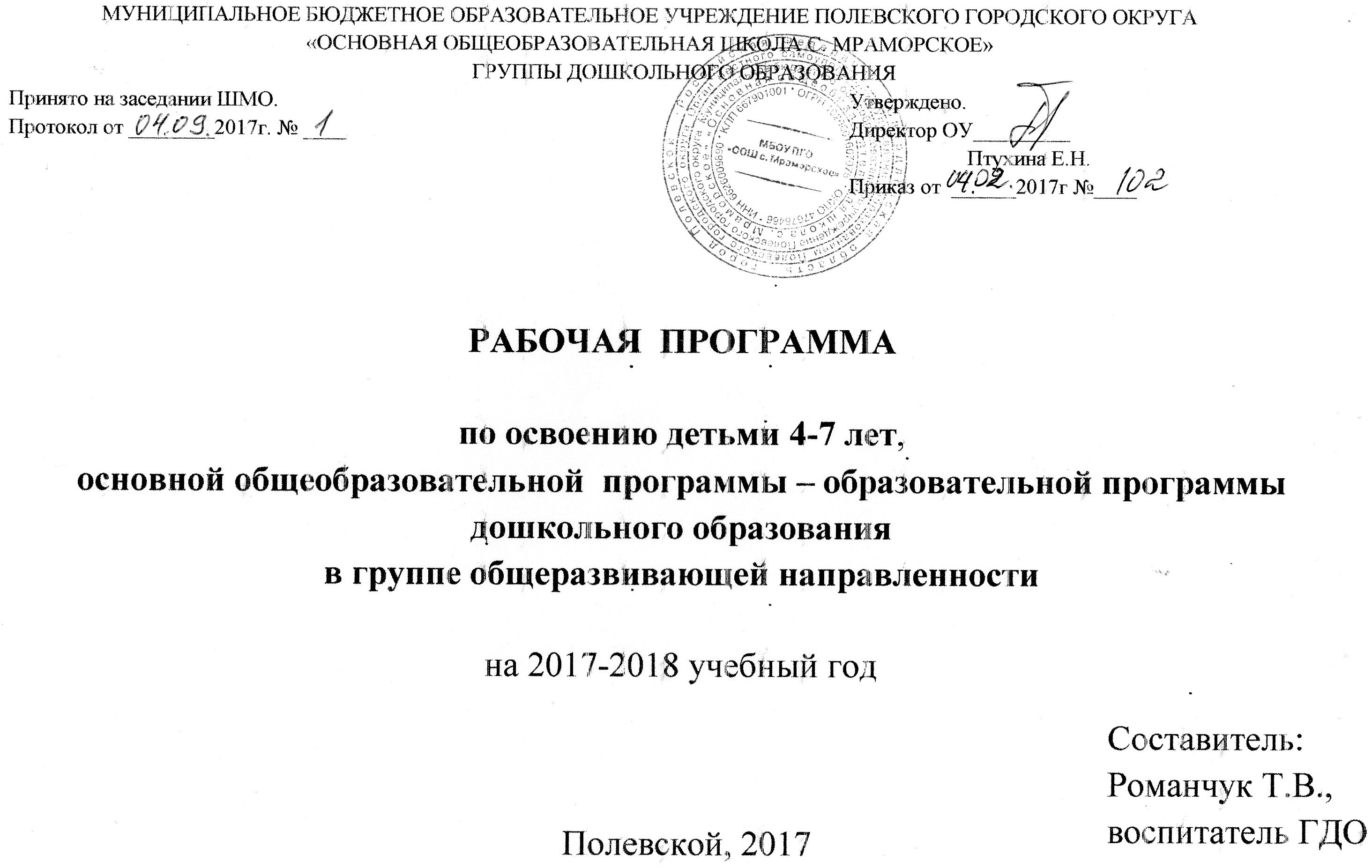 Пояснительная запискаРабочая  программа по развитию детей  II разновозрастной   группы    (Далее - Программа) разработана в соответствии с нормативными документами:Программа разработана в соответствие со следующими нормативными правовыми документами:Федеральный закон Российской Федерации от 29 декабря 2012 г. № 273-ФЗ «Об образовании в Российской Федерации», с изменениями;Постановление Главного государственного санитарного врача Российской Федерации от 15 мая 2013 г. N 26 г. Москва "Об утверждении СанПиН 2.4.1.3049-13 «Санитарно эпидемиологические требования к устройству, содержанию и организации режима работы дошкольных образовательных организаций» (далее СанПиН).Приказ Министерства образования и науки Российской Федерации (Минобрнауки России) от 17 октября 2013 г. N 1155 г. Москва «Об утверждении федерального государственного образовательного стандарта дошкольного образования» (далее ФГОС ДО).Письмо Министерства образования и науки № 08-249 от 28 февраля 2014 г. «Комментарии к ФГОС дошкольного образования».Приказ Министерства образования и науки Российской Федерации (Минобрнауки России) от 30 августа 2013 г. N 1014 г. Москва «Об утверждении Порядка организации и осуществления образовательной деятельности по основным общеобразовательным программам – образовательным программам дошкольного образования»Приказ Минздравсоцразвития РФ от 26.08.2010 N 761н «Об утверждении Единого квалификационного справочника должностей руководителей, специалистов и других служащих» (далее ЕКС).Приказ Минтруда России от 18.10.2013 N 544н «Об утверждении профессионального стандарта «Педагог (педагогическая деятельность в сфере дошкольного, начального общего, основного общего, среднего общего образования) (воспитатель, учитель)».Постановление Правительства РФ от 25 апреля 2012 г. N 390 «О противопожарном режиме».Закон Свердловской области от 15 июля 2013 г. N 78-ОЗ «Об образовании в Свердловской области».Национальная образовательная инициатива «Наша новая школа» (утверждена 21.01.2010).Письмо Министерства образования и науки РФ от 31.01.2008 года № 03-133 «О внедрении различных моделей обеспечения равных стартовых возможностей получения общего образования для детей из разных социальных групп и слоев населения».Устав МКОУ ПГО «ООШ с. Мраморское»Лицензия на право осуществления образовательной деятельности  №15321 от 20 октября 2011г.Дорожная карта по введению ФГОС ДО.Другие локальные акты МКОУ ПГО «ООШ с. Мраморское»Образовательная  программа  МКОУ ПГО «ООШ с. Мраморское»Образовательная деятельность во  II разновозрастной   группе    выстроена в соответствии с комплексной Программой «От рождения до школы» под редакцией Н.Веракса, М.А.Васильевой, Т.С.Комаровой.Используются парциальные программы:образовательную  программу «Мы живем на Урале» под редакцией  Толстикова О.В. с учетом специфики национальных, социокультурных и иных условий, в которых осуществляется образовательная деятельность с детьми дошкольного возраста.:образовательную программу «Азбука безопасности на дороге» Толстикова О.В., Гатченко Т.Г., для решения важнейшей социально-педагогической задачи - воспитание у ребенка навыков безопасного поведения в различных неожиданных ситуациях на улице, в транспортеПрограммы обучения и развития детей «Школа будущего первоклассника», под научной редакцией академика РАО А.А.Леонтьева,  позволит обеспечить каждому ребенку шестилетнего возраста тот уровень развития, который позволит ему быть успешным при обучении в школе.Цели и задачи реализации программы дошкольного образованияВедущие цели Программы — создание благоприятных условий для полноценного проживания ребенком дошкольного детства, формирование основ базовой культуры личности, всестороннее развитие психических и физических качеств в соответствии с возрастными и индивидуальными особенностями, подготовка к жизни в современном обществе, формирование предпосылок к учебной деятельности, обеспечение безопасности жизнедеятельности дошкольника.Особое внимание в Программе уделяется развитию личности ребенка, сохранению и укреплению здоровья детей, а также воспитанию у дошкольников таких качеств, как патриотизм, активная жизненная позиция, творческий подход в решении различных жизненных ситуаций, уважение к традиционным ценностям.Эти цели реализуются в процессе разнообразных видов детской деятельности: игровой, коммуникативной, трудовой, познавательно-исследовательской, продуктивной (изобразительная, конструктивная и др.), музыкальной, чтения.Для достижения целей Программы первостепенное значение имеют:забота о здоровье, эмоциональном благополучии и своевременном всестороннем развитии каждого ребенка;создание в группах атмосферы гуманного и доброжелательного отношения ко всем воспитанникам, что позволяет растить их общительными, добрыми, любознательными, инициативными, стремящимися к самостоятельности и творчеству;максимальное использование разнообразных видов детской деятельности, их интеграция в целях повышения эффективности воспитательно-образовательного процесса;творческая организация воспитательно-образовательного процесса;вариативность использования образовательного материала, позволяющая развивать творчество в соответствии с интересами и наклонностями каждого ребенка;уважительное отношение к результатам детского творчества;единство подходов к воспитанию детей в условиях дошкольного образовательного учреждения и семьи;соблюдение в работе детского сада и начальной школы преемственности, исключающей умственные и физические перегрузки в содержании образования детей дошкольного возраста, обеспечивающей отсутствие давления предметного обучения.В целях ознакомления с региональными особенностями  Урала  реализуем образовательную  программу «Мы живем на Урале» под редакцией  Толстикова О.В. с учетом специфики национальных, социокультурных и иных условий, в которых осуществляется образовательная деятельность с детьми дошкольного возраста.:Цели образования ребенка дошкольного возраста:Воспитание любви к малой Родине, осознание ее многонациональности, многоаспектности. Формирование общей культуры личности с учетом этнокультурной составляющей образования.Формирование духовно-нравственного отношения и чувства сопричастности к родному дому, семье, детскому саду, городу (селу), родному краю, культурному наследию своего народа.Воспитание уважения и понимания своих национальных особенностей, чувства собственного достоинства, как представителя своего народа, и толерантного отношения к представителям других национальностей (сверстникам и их родителям, соседям и другим людям.)Формирование бережного отношения к родной природе, окружающему миру.Формирование начал культуры здорового образа жизни на основе национально-культурных традиций.Для решения важнейшей социально-педагогической задачи - воспитание у ребенка навыков безопасного поведения в различных неожиданных ситуациях на улице, в транспорте реализуем образовательную программу «Азбука безопасности на дороге» Толстикова О.В., Гатченко Т.ГОсновные цели образовательной программы – подготовить детей дошкольного возраста к безопасному участию в дорожном движении, сформировать у них соответствующие знания, умения и навыки, ответственность за свое поведение, научить своевременно и правильно реагировать на любую дорожную ситуацию, анализировать, обобщать, моделировать ее, предвидеть опасность, прогнозировать ее последствия.Частичная реализация программы «Школа будущего первоклассника»Предметные программы "Дошкольная подготовка по программе "Школа-2100", допущены Министерством образования Российской Федерации, разработаны коллективом ученых под научной редакцией академика РАО А.А.Леонтьева:основаны на идее непрерывного образования;предлагаются меры по преодолению рассогласованности на стыках различных этапов и форм обучения в отношении целей, программ, учебников;согласуются с аналогичными предметными программами для начальной школыПрограмма дошкольной подготовки по математике,авторы Л.Г.Петерсон, Е.Е.Кочемасова, Н.П.ХолинаЦель курса - всестороннее развитие ребенка: мотивации, интеллектуальных и творческих сил, качеств личности.Особенности курса:новый материал вводится на основе принципа деятельности - связи и отношения окружающего мира дети "открывают" сами путем анализа, сравнения, выявления существенных признаковнасыщенность игровыми заданиямив отличие от традиционной подготовки значительно расширен круг рассматриваемых математических вопросовзнания даются по возможному максимуму, требования к усвоению знаний предъявляются по минимуму ( в пределах, определенных Госстандартом)каждый ребенок продвигается в своем темпе - дифференциация дошкольной подготовки обеспечивает результативность без перегрузок для всех детей, не замедляя развития более способныхпринцип комфортности ( индивидуальный подход, создание для каждого ребенка ситуации успеха, атмосферы доброжелательности)Программа дошкольного курса развития речи и подготовки к обучению грамоте, авторы Р.Н.Бунеев, Е.В.Бунеева, Т.Р.КисловаЦель курса- подготовка грамотной личности как показателя качественного обучения, обеспечение готовности школьника к дальнейшему развитию.Особенности курса:развитие интереса и внимания к слову, к речи (собственной и окружающих)обогащение словаря, развитие грамматического строя речи, умений связной речи с опорой на жизненный опыт ребенкаразвитие творческих способностейразвитие наглядно-образного и формирование словесно-логического мышленияРабочая программа по развитию детей  II разновозрастной   группы    МКОУ ПГО «ООШ с. Мраморское» обеспечивает разностороннее развитие детей в возрасте от 5 до 7 лет с учётом их возрастных и индивидуальных особенностей по основным направлениям - физическому, социально-коммуникативному, познавательному, речевому и художественно – эстетическому.Принципы и подходы к реализации программыПредставляется целесообразным выделение нескольких групп принципов формирования программы:Принципы, сформулированные  на основе требований  ФГОС:1. Поддержка разнообразия детства; сохранение уникальности и самоценности детства как важного этапа в общем развитии человека, самоценность детства - понимание (рассмотрение) детства как периода жизни значимого самого по себе, без всяких условий; значимого тем, что происходит с ребенком сейчас, а не тем, что этот период есть период подготовки к следующему периоду.2. Личностно-развивающий и гуманистический характер взаимодействия взрослых (родителей (законных представителей), педагогических и иных работников  ГДО) и детей.3.  Уважение личности ребенка.4.  Реализация программы в формах, специфических для детей данной возрастной группы, прежде всего в форме игры, познавательной и исследовательской деятельности, в форме творческой активности, обеспечивающей художественно-эстетическое развитие ребенка.Основные принципы дошкольного образования:1. Полноценное проживание ребенком всех этапов детства (младенческого, раннего и дошкольного возраста), обогащение (амплификация) детского развития.2.Построение образовательной деятельности на основе индивидуальных особенностей каждого ребенка, при котором сам ребенок становится активным в выборе содержания своего образования, становится субъектом образования (далее - индивидуализация дошкольного образования).3.Содействие и сотрудничество детей и взрослых, признание ребенка полноценным участником (субъектом) образовательных отношений.4.Поддержка инициативы детей в различных видах деятельности.5. Сотрудничество  ГДО с семьей.6.Приобщение детей к социокультурным нормам, традициям семьи, общества и государства.7.Формирование познавательных интересов и познавательных действий ребенка в различных видах деятельности.8.Возрастная адекватность дошкольного образования (соответствие условий, требований, методов возрасту и особенностям развития).9.Учет этнокультурной ситуации развития детей.Принципы, сформулированные на основе особенностей  Программы воспитания и обучения в детском саду «От рождения до школы» под редакцией  Н.Е.Вераксы,. Т.С.Комаровой, М.А.Васильевой:принцип развивающего образования, целью которого является психическое развитие ребенка;принципы научной обоснованности и практической применимости, основывается на базовых положениях возрастной психологии и дошкольной педагогики;решение поставленные цели и задачи на разумном минимально необходимом и достаточном материале, не допуская перегруженности детей;единство воспитательных, развивающих и обучающих целей и задач образования дошкольников;принципа интеграции образовательных областей в соответствии с возрастными возможностями и особенностями детей, а также спецификой  образовательных  областей;принцип комплексно-тематического построения образовательного процесса. Данный подход подразумевает широкое использование разнообразных форм работы с детьми как в совместной деятельности взрослого и детей, так и в самостоятельной деятельности детей и использует ведущую деятельность дошкольника — игру как основу организации жизнедеятельности детского сообщества.исследования уровня развития инициатив по методике (Н.А.Короткова, П.Г.Нежнов)Значимые характеристики, в том числе характеристики особенностей развития детей раннего и дошкольного возраста, родителей, кадровые условияВозрастные и индивидуальные особенности воспитанников   II разновозрастной   группы    МБОУ ПГО «ООШ с. Мраморское» в  2017-2018  учебном  году      Индивидуальные  особенности  воспитанников  рассматриваются  и  анализируются  на  основе   промежуточных  и  итоговых  результатов  освоения  воспитанниками  ООП ДО  предыдущего  возрастного  этапа  развития  в  прошедшем  учебном  году.     Контингент детей,  посещающих группу  имеет нормальное физическое развитие, соответствует возрасту, медицинским показателям своего возраста. В мае 2016 г. специалистами городской детской поликлиники проводился медицинский осмотр детей. Обследовались 18  детей ГДО.Паспорт здоровья детей  II  разновозрастной группы на 01.09.2016г:I группа здоровья – 0%II группа здоровья –77,7 %; - 14 детей  III группа здоровья – 22,3%; - 4 ребенкаПо результатам обследования в 2016-2017г. будут  созданы   группы  здоровья для всех детей  по профилактике: ОРВИ; плоскостопия; нарушение осанки; кариеса. В планировании и организации физкультурно-оздоровительной работы учитываются индивидуальные особенности и состояние здоровья детей дошкольного возраста.1.4.2  Возрастные особенности детей«Уже большие»: 5—6 летКлюч возраста.В возрасте около 5 лет в развитии ребѐнка происходит большой скачок: появляется способность произвольно управлять своим поведением, а также процессами внимания и запоминания. Теперь ребѐнок уже может принять и попытаться выполнить задачу «запомнить», «сосредоточиться». Появление произвольности — решающее изменение в деятельности ребѐнка, когда целью последней становится не изменение внешних, окружающих предметов, а овладение собственным поведением. Возможности произвольного контроля поведения, эмоциональных реакций открывают путь для формирования культуры поведения в общественных местах, за столом, в гостях и т. п., освоения правил формальной речевой вежливости, правил приличия.В работе с детьми именно с этого момента целесообразно начинать использовать задания на воспроизведение образца и работу по словесной инструкции.В играх детей теперь можно видеть полноценный развѐрнутый сюжет, который протяжѐн во времени. Они могут развивать действие, играя в «игру с продолжением» на протяжении многих дней. В старшем дошкольном возрасте дети начинают осваивать игры с правилами. Эти игры имеют большое значение для преодоления инфантильности и эгоцентризма. Настольные, настольно-печатные, подвижные игры требуют от ребѐнка не  только подчинения своего поведения внешней норме — правилу, но и умения проигрывать, признавать поражение и мириться с ним, что для многих детей поначалу представляет большую психологическую трудность.На шестом году жизни у ребѐнка появляется способность ставить цели, касающиеся его самого, его собственного поведения, а также таких психических процессов, как память, внимание, восприятиеСознание.Изменения в сознании характеризуются появлением так называемого внутреннего плана действий — способностью оперировать в уме, а не только в наглядном плане различными представлениями.Личность. Отношение к себе.Пятилетний возраст — возраст идентификации ребѐнком себя со взрослыми того же пола. Девочки относят себя к женщинам, мальчики — к мужчинам.Отношение к взрослому.До сих пор взрослый был для ребѐнка безоговорочным и непререкаемым авторитетом. В 5 лет появляется критичность в оценке взрослого, у некоторых детей проявляется уже и независимость собственных суждений от оценок авторитета.Отношение к сверстникам.Новыми сторонами, определяющими отношение детей друг к другу и чрезвычайно занимающими их, являются их личные качества и характер взаимоотношений.«Мечтатели, помощники, будущие ученики»: 6—8 летКлюч возраста.Произвольность поведения и психических процессов имеет решающее значение для успешности школьного обучения, ибо означает умение ребѐнка подчинять свои действия требованиям учителя. В школе, как известно, ребѐнок занимается не тем, чем хочется, а прилагает все усилия для достижения целей, поставленных учителем. Трудность в достижении и удержании таких целей состоит в том, что не всѐ учебное содержание, даже при самой удачной методике, будет захватывающе интересно для всех детей. Поэтому ребѐнок должен не только решать поставленную задач у по содержанию, например аккуратно писать палочки, но и уметь заставить себя заниматься написанием палочек, когда на самом деле ему хочется рисовать что-то другое, например самолѐт.Деятельность.Совершенствуются навыки произвольного контроля на всех этапах осуществления деятельности. Формируется произвольность внимания и памяти. Произвольное внимание необходимо в работе, так или иначе связанной с тем или иным образцом — наглядным или же заданным в форме словесной инструкции. Творческая работа без образца выполняется при желании и по желанию и потому не требует от ребѐнка дополнительных усилий по организации собственного внимания.У детей формируются предпосылки учебной деятельности. Сознание.Изменения характеризуются развитием так называемого внутреннего плана действий — способностью оперировать в уме, а не только в наглядном плане различными представлениями.Личность.Развитие личности характеризуется формированием дифференцированного отношения к сверстникам и ко многим взрослым, к одним из которых ребѐнок безразличен, других он любит, к третьим испытывает неприязньСоциальными заказчиками деятельности учреждения являются в первую очередь родители воспитанников. Поэтому коллектив ГДО пытается создать доброжелательную, психологически комфортную атмосферу, в основе которой лежит определенная система взаимодействия с родителями,взаимопонимание и сотрудничество.Характеристика индивидуальных особенностей воспитанников в образовательном учреждении представлена в рабочих программах воспитателей. В соответствии с полученной информацией об актуальном состоянии и развитии детей группы педагоги определяют:- объем содержания образования, который может быть оптимизирован с учетом дифференцированного подхода к освоению детьми психолого-педагогических задач программы;- условия, методы, приемы, средства организации образовательного процесса, направленные на расширение спектра индивидуальных образовательных возможностей детей оптимизируются;- выбор образовательных технологий для группы и (или) для отдельных детей;- формы и методы психолого-педагогической диагностики результатов освоения детьми Программы с учетом выявленных особых образовательных потребностей детей, динамики развития детей, их успешности;- коррекционно-развивающая образовательная деятельность во взаимодействии со специалистами ГДО (учителем-логопедом, музыкальным руководителем, педагогом-психологом, дефектологом, медицинской сестрой) и семьей.Данная информация, позволяет выстроить образовательный процесс в соответствии с индивидуальными особенностями воспитанников детского сада и свидетельствует о том, что эта часть Программы требует ежегодного обновления.Комплектование групп осуществляется по смешанно - возрастному принципу.Организация детской жизнедеятельности осуществляется с учетом возраста и пола. Характеристика возрастных особенностей развития детей дошкольного возраста необходима для правильной организации образовательного процесса как в условиях семьи, так и в условиях дошкольного образовательного учреждения (группы). Сведения о семьеС целью выявления запросов родителей используется анкетирование. По результатам опроса родителей в мае 2016 года, 82% родителей –удовлетворены качеством дошкольного образования в ГДО; их устраивают специалисты, воспитатели, заведующий; родители чувствуют себя желанными в детском саду, их ребенок любит детский сад. 64% родителей - удовлетворены качеством информирования об успехах ребенка в обучении, развитии, поведении; родители знают, что воспитатели и специалисты развивают у ребенка любознательность, интерес к учению, соблюдают конфидициальность при решении вопросов. Нехватка узких специалистов в ГДО компенсируется направлением детей в ЛАДО, где с детьми взаимодействуют специалисты.  Таким образом: деятельность учреждения направлена на реализацию запросов и интересов родителей, и в полной мере их обеспечивает, что позволяет говорить о том, что ГДО  выполняет социальный заказ семьиСоциальный паспорт семей воспитанников, посещающих ГДО на 15.08.2016г.  Участие родителей в деятельности ГДО в 2016-17 уч.г.Природно-климатические, географические и экологические особенности села Мраморское Полевского района Свердловской области обусловлены тем, что село расположено в 44 км к югу от Екатеринбурга, вблизи железной дороги Свердловск - Челябинск (станция Мраморское). От г. Полевского до села идет автомобильное шоссе, расстояние — 15 км. Со всех сторон Мраморское окружено невысокими увалами, покрытыми сосновыми борами и смешанными сосново-березовыми лесами. По восточной окраине села протекает речка Мутнушка, относящаяся к бассейну Исети. Водораздел бассейнов Исети и Чусовой, считающийся границей Европы и Азии, проходит в 1 км от западной окраины села. Климатические условия связаны с тем, что село находится в зоне континентального климата с холодной и продолжительной зимой. Достаточно выгодное географическое положение (в том числе близость к региональному центру – 44 км. от г.Екатеринбурга).В связи с этим, при планировании образовательного процесса предусмотрены вариативные режимы дня: на адаптационный период, благоприятные и неблагоприятные погодные условия, холодный и теплый периоды. В содержании образования особое внимание - миру природы, объектам неживой природы (мрамор) и природным явлениям с учетом специфики их протекания в данной местности, к животным и растениям, встречающимся в Полевском городском округе, а так же ознакомлению детей с деятельностью горожан и селян в тот или иной сезон с учетом реальной климатической обстановки.Главное богатство области - леса - занимают 65 % ее площади. Леса имеют важное водоохранное, почвозащитное, оздоровительное и культурно-эстетическое значение. Преобладают сосновые и сосново-березовые предлесостепные боры в юго-восточном Зауралье.Животный мир области слабо отличается от соседних равнин. Здесь встречаются как европейские (норка европейская, черный хорь, речной бобр, темнозобый дрозд), так и азиатские виды (сибирская косуля, серая куропатка), а также виды, имеющие более широкое распространение,-- евроазиатские (лось, росомаха, бурундук, лесная куница и пр.). По территории области проходят южные границы распространения северного оленя (дикого), росомахи, соболя, лесной куницы, выдры, бурундука, гуся-гуменника, темнозобого дрозда; северные границы норки европейской, зайца-русака, большого суслика, степного хоря, прыткой ящерицы; северная и западная границы косули сибирской и серой куропатки, а также восточная граница черного хоря. Лишь на юго-западе и юго-востоке водятся животные, обычные для степной и лесостепной зон: косуля сибирская, большой, малый и рыжеватый суслики, хомячок Эверсманна степная мышовка, сурок, заяц-русак, серая куропатка, перепел и др.Город Полевской – промышленный город. Помимо Северского трубного завода, являющегося градообразующим  (основная продукция Северского трубного завода – горячекатаные и электросварные стальные трубы круглого и профильного сечения – полностью отвечает мировым стандартам и самым высоким современным требованиям. На предприятии действует система качества, соответствующая международному стандарту ISO 9001.), в Полевском расположены множество других промышленных предприятий и организаций. В их числе ОАО «Полевской криолитовый завод», ЗАО «Полевской машиностроительный завод», ООО «Уральский завод горячего цинкования», ЗАО "Компания «Пиастрелла», ОАО «Уралгидромедь», ОАО «Полевской металлофурнитурный завод», ЗАО "Управляющая компания «Северский завод ЖБИ», заводы по производству сухих строительных смесей филиалов компаний ООО «ОМИА-Урал» и ООО «Сен-Гобен Строительная Продукция Рус», Кондитерская фабрика "Слада", Полевской колбасный завод «Черкашин и Партнер» и другие.Компания ЗАО "Уральский мрамор" находится непосредственно на территории села Мраморское, осуществляет следующие виды деятельности: добыча полезных ископаемых, разработка каменных карьеров, добыча камня для строительства (Основной вид деятельности), резка, обработка и отделка камня, производство облицовочных материалов из природного камня.Относительно неблагоприятная экологическая ситуация в округе определяет необходимость вести работу экологической направленности.Демографические особенности. Население с. Мраморское, насчитывает около 800 постоянных жителей. В последние годы в округе наблюдается нестабильная демографическая ситуация, что способствует поиску путей решения проблемы охвата детей услугами дошкольного образования, в том числе детей с 2 месяцев. Это привело к открытию в ГДО консультационного пункта для детей не посещающих  ГДО и рассмотрению возможности создания и функционирования иных организационных форм образования дошкольников (консультативного пункта на сайте).Национально-культурные и этнокультурные особенности. Население с. Мраморское многонациональное. Но при этом в детском саду этнический состав семей воспитанников в основном имеет однородный характер, основной контингент – дети из русскоязычных семей.В содержании образовательной программы учитывается многонациональность, многоконфессиональность Уральского региона. Сильные православные традиции. Культура народов региона (национальные обычаи и традиции). Исторически сложившиеся народы Среднего Урала - русские, удмурты, манси, татары, башкиры, марийцы, чуваши. С учетом национально-культурных традиций народов Среднего Урала осуществлен отбор произведений национальных (местных) писателей, поэтов, композиторов, художников, образцов национального (местного) фольклора, народных художественных промыслов при ознакомлении детей с искусством, народных игр, средств оздоровления. В предметно-развивающей среде групп, предусмотрено создание тематических музеев. Особое внимание к формированию у детей понимания принадлежности к определенной социальной группе, где в качестве идентификации с этносом выступают родной язык, традиционные ценности и культура; формированию толерантного и уважительного отношения к людям другой национальности. И в то же время необходимо обеспечить возможность почувствовать гордость своей национальной принадлежности. Полевской – родина бажовских сказов. В Полевском Павел Бажов провел свое детство, местные рассказы и предания оказали колоссальное влияние на его творчество. Если бы не Полевской, то вряд ли возникли бы так прославившие Бажова сказы. Бажов посещал наше село о чем свидетельствует Мемориальная доска в честь писателя Павла Петровича Бажова. Творчество писателя изучается углубленно.В числе объектов культурного наследия, расположенных на территории Полевского городского округа, такие памятники истории федерального значения, как доменная печь с литейным двором, построенная в 1860 году (музейный комплекс «Северская домна»), и солнечные часы, установленные в нашем селе в 1773 году, а также множество памятников муниципального значения, среди которых немало по-настоящему уникальных. Например, обелиск «Граница Европы и Азии», памятник  в честь праздника 1 Мая, выполненный из белого мрамора в виде пня спиленного дерева, или памятник коню по кличке Гнедко, установленный в лесу, на месте гибели лошади близ села Мраморского, в августе 1884 года.Достопримечательности села:Памятник в честь Первомая.Мемориальная доска в честь писателя Павла Петровича БажоваЕсть знак "Европа-Азия".В селе установлены уникальные солнечные часы, выполненные местными мастерами—камнерезами в 1773 году из белого мрамора. До сих пор исправно указывают время.Памятник жителям села, погибшим в годы Великой Отечественной войныПамятник жителям села, погибшим в годы Гражданской войныПамятник лошади. Близ села находится необычный монумент — Памятник лошади. По преданию, один из золотоискателей перевозил драгоценный металл из села Полдневая в Мраморское. Ехал верхом. По дороге на него напали разбойники, также на лошадях. Погоня продолжалась не менее 15 верст. В результате старатель был спасен от верной смерти, но конь, на котором он скакал, за версту от Мраморского пал. Старатель в благодарность поставил памятник своему спасителю. Монумент представляет из себя мраморный куб с надписью: «Гнедко… служил до смерти 9 августа 1884 г.» Памятник посещается до сих пор, по местной традиции на мрамор кладут монеты, вспоминая преданность животного своему хозяину. Исторические факты, достопримечательности, исторические личности заложены в содержание образовательной программы в части, формируемой  участниками образовательного процесса.Особой популярностью у полевчан и жителей окрестных сел  пользуются мероприятия, проводимые во Дворце культуры и техники ОАО «СТЗ», городском центре досуга «Азов», Центре культуры и народного творчества, культурно-экспозиционном комплексе «Бажовский». Наши воспитанники могут посещать предложенные мероприятия, участвовать в выставках.В городе работают Детская музыкальная школа, Детская школа искусств, Детская художественная школа, Центр развития творчества детей и юношества и другие учреждения, воспитывающие высокую духовность и развивающие творческие способности юных полевчан. В округе действуют 11 библиотек, 7 Домов культуры. В данных учреждениях дошкольники могут получить дополнительное образование по желанию родителей.Структурные подразделения МКУ ПГО «Центр культуры и народного творчества» села Мраморское: Мраморская сельская библиотека №5; Дом культуры села Мраморское. С данными социальными объектами ведется многолетнее систематическое взаимодействие. Данная работа отображена в вариативной части программы.Cоциально-исторические потребности.Мраморское - село, административно входящее в состав городского округа Полевской Свердловской области.
В отборе содержания образования, особо выделено то, что характерно для  села и г. Полевского, что есть только здесь, где живут дети, а большинство родителей  работают на предприятиях: ЗАО "Уральский мрамор"ОАО «Полигресс» ЗАО "Компания «Пиастрелла»»  Специфика экономических условий, учтена в комплексно-тематическом плане образовательной работы с детьми в таких формах как праздники, как культурные традиции, мероприятия, проводимые в летний оздоровительный период.При разработке образовательной программы введены темы, направленные на ознакомление воспитанников с профессиональной деятельностью взрослых (родителей), а также темы, направленные на ознакомление воспитанников с историей края, знаменитыми земляками.Для создания качественных условий воспитания, обучения и развития детей осуществляется  сотрудничество с учреждениями: сельской библиотекой, Домом культуры, школой.  Кружки и студии непосредственно в детском саду не предусмотрены, но самораскрытие личности и самореализация творческих способностей воспитанников обеспечивается социальными партнерами, что может повысить удовлетворенность  родителей результатом образования ребенка.Содержание Программы  обеспечивает  развитие личности, мотивации и способностей детей в различных видах деятельности и охватывает следующие структурные единицы, представляющие определенные направления развития и образования детей (далее - образовательные области)физическое развитие; социально-коммуникативное развитие; познавательное развитие; речевое развитие; художественно-эстетическое развитие.Кадровые условия:Воспитатели 1,5 ставкиРоманчук Татьяна Владимировна, воспитатель I квалификационной категории, образование высшие,  по занимаемой должности курсы переквалификации (1 ставка). Стаж работы - 20 лет Награждена Почетной грамотой  Министерства образования Свердловской области;Романчук Юлия Сергеевна, воспитатель,   (0,5 ставки)  Стаж работы -1 месяц. Образование  - высшее, МИЭП, КПП Младшие воспитателиПетровских Наталья Сергеевна (1 ставка), образование среднее Стаж работы -10 летГусева Екатерина Александровна, ср. специальное. Стаж – 1 месяц (0,25 ставки)        Музыкальный руководитель- вакансияПсихолого-педагогические условия реализации Программы:Для успешной реализации Программы обеспечиваются следующие психолого-педагогические условия:1) уважение взрослых к человеческому достоинству детей, формирование и поддержка их положительной самооценки, уверенности в собственных возможностях и способностях;2) использование в образовательной деятельности форм и методов работы с детьми, соответствующих их возрастным и индивидуальным особенностям (недопустимость как искусственного ускорения, так и искусственного замедления развития детей);3) построение образовательной деятельности на основе взаимодействия взрослых с детьми, ориентированного на интересы и возможности каждого ребенка и учитывающего социальную ситуацию его развития;4) поддержка взрослыми положительного, доброжелательного отношения детей друг к другу и взаимодействия детей друг с другом в разных видах деятельности;5) поддержка инициативы и самостоятельности детей в специфических для них видах деятельности;6) возможность выбора детьми материалов, видов активности, участников совместной деятельности и общения;7) поддержка родителей (законных представителей) в воспитании детей, охране и укреплении их здоровья, вовлечение семейнепосредственно в образовательную деятельность.8) поддержка социальной, культурной среды для реализации образовательной программы «Мы живем на Урале»9) защита детей от всех форм физического и психического насилия.Для создания социальной ситуации развития детей, соответствующей специфике дошкольного возраста, Программа предполагает:1) обеспечение эмоционального благополучия через:- непосредственное общение с каждым ребенком;- уважительное отношение к каждому ребенку, к его чувствам и потребностям.2) поддержку индивидуальности и инициативы детей через:- создание условий для свободного выбора детьми деятельности, участников совместной деятельности;- создание условий для принятия детьми решений, выражения своих чувств и мыслей;- недирективную помощь детям, поддержку детской инициативы и самостоятельности в разных видах деятельности (игровой, исследовательской, проектной, познавательной и т.д.).3) установление правил взаимодействия в разных ситуациях:- создание условий для позитивных, доброжелательных отношений между детьми, в том числе принадлежащими к разным национально-культурным, религиозным общностям и социальным слоям, а также имеющими различные (в том числе ограниченные) возможности здоровья;- развитие коммуникативных способностей детей, позволяющих разрешать конфликтные ситуации со сверстниками;- развитие умения детей работать в группе сверстников.4) построение вариативного развивающего образования, ориентированного на уровень развития, проявляющийся у ребенка в совместной деятельности со взрослым и более опытными сверстниками, но не актуализирующийся в его индивидуальной деятельности (далее - зона ближайшего развития каждого ребенка), через:- создание условий для овладения культурными средствами деятельности;- организацию видов деятельности, способствующих развитию мышления, речи, общения, воображения и детского творчества, личностного, физического и художественно-эстетического развития детей;- поддержку спонтанной игры детей, ее обогащение, обеспечение игрового времени и пространства;- оценку индивидуального развития детей.5) взаимодействие с родителями (законными представителями) по вопросам образования ребенка, непосредственного вовлечения их в образовательную деятельность, в том числе посредством создания образовательных проектов совместно с семьей на основе выявления потребностей и поддержки образовательных инициатив семьи.Программа учитывает возрастные особенности контингента воспитанников ГДО, представленные дошкольным возрастом на основе возрастной характеристики данной авторами комплексной программыВзаимодействие взрослых с детьмиВзаимодействие взрослых с детьми является важнейшим фактором развития ребенка и пронизывает все направления образовательной деятельности.С помощью взрослого и в самостоятельной деятельности ребенок учится познавать окружающий мир, играть, рисовать, общаться с окружающими. Процесс приобщения к культурным образцам человеческой деятельности (культуре жизни, познанию мира, речи, коммуникации, и прочим), приобретения культурных умений при взаимодействии со взрослыми и в самостоятельной деятельности в предметной среде называется процессом овладения культурными практиками.Процесс приобретения общих культурных умений во всей его полноте возможен только в том случае, если взрослый выступает в этом процессе в роли партнера, а не руководителя, поддерживая и развивая мотивацию ребенка. Партнерские отношения взрослого и ребенка в Организации и в семье являются разумной альтернативой двум диаметрально противоположным подходам: прямому обучению и образованию, основанному на идеях «свободного воспитания». Основной функциональной характеристикой партнерских отношений является равноправное относительно ребенка включение взрослого в процесс деятельности. Взрослый участвует в реализации поставленной цели наравне с детьми, как более опытный и компетентный партнер.Для личностно-порождающего взаимодействия характерно принятие ребенка таким, какой он есть, и вера в его способности. Взрослый не подгоняет ребенка под какой-то определенный «стандарт», а строит общение с ним с ориентацией на достоинства и индивидуальные особенности ребенка, его характер, привычки, интересы, предпочтения. Он сопереживает ребенку в радости и огорчениях, оказывает поддержку при затруднени-ях, участвует в его играх и занятиях. Взрослый старается избегать запретов и наказаний. Ограничения и порицания используются в случае крайней необходимости, не унижая достоинство ребенка. Такой стиль воспитания обеспечивает ребенку чувство психологической защищенности, способстует развитию его индивидуальности, положительных взаимоотношений со взрослыми и другими детьми.Личностно-порождающее взаимодействие способствует формированию у ребенка различных позитивных качеств. Ребенок учится уважатьсебя и других, так как отношение ребенка к себе и другим людям всегда отражает характер отношения к нему окружающих взрослых. Он приобретает чувство уверенности в себе, не боится ошибок. Когда взрослые предоставляют ребенку самостоятельность, оказывают поддержку, вселяют веру в его силы, он не пасует перед трудностями, настойчиво ищет пути их преодоления.Ребенок не боится быть самим собой, быть искренним. Когда взрослые поддерживают индивидуальность ребенка, принимают его таким, каков он есть, избегают неоправданных ограничений и наказаний, ребенок не боится быть самим собой, признавать свои ошибки. Взаимное доверие между взрослыми и детьми способствует истинному принятию ребенком моральных норм.Ребенок учится брать на себя ответственность за свои решения и поступки. Ведь взрослый везде, где это возможно, предоставляет ребенку право выбора того или действия. Признание за ребенком права иметь свое мнение, выбирать занятия по душе, партнеров по игре способствует формированию у него личностной зрелости и, как следствие, чувства ответственности за свой выбор.Ребенок приучается думать самостоятельно, поскольку взрослые не навязывают ему своего решения, а способствуют тому, чтобы он принял собственное.Ребенок учится адекватно выражать свои чувства. Помогая ребенку осознать свои переживания, выразить их словами, взрослые содействуютформированию у него умения проявлять чувства социально приемлемыми способами.Ребенок учится понимать других и сочувствовать им, потому что получает этот опыт из общения со взрослыми и переносит его на других людей.Социальное партнерство и сотрудничество, обеспечивая степень открытости образовательного учреждения, является важным механизмом повышения качества образования.Мы понимаем качество реализации основной образовательной программы как меры соответствия достигаемого образовательного результата ожиданиям (запросам) личности, общества и государства, в развернутом варианте степень соответствия:целей и результатов воспитания современным социальным требованиям, обусловленным переходом к демократическому, открытому обществу с рыночной экономикой, переходом от преимущественной ориентации на усвоение воспитанниками заданного объема образовательного материала к ориентации на развитие у детей способности к самостоятельному решению задач, проблем в различных сферах детской деятельности на основе использования освоенного социального опытасодержания воспитания его целям и возможностям всех детей;условий образовательной деятельности требованиям сохранения здоровья детей и обеспечения психологического комфорта.В соответствии с пониманием качества образования, выделяются основные составляющие по реализации основной образовательной программы дошкольного образования:переход от исключительно знаниевой парадигмы к компетентностной и личностно-развивающей;приведение в соответствие содержания образования новым целям, сохранению накопленного положительного опыта (познавательного, социального и пр.) и дальнейшего его совершенствования;разработка средств и методов общественной экспертизы для оценки динамики продвижения детей, способствующих обеспечению жизненной успешности человека;приведение в соответствие условий образовательной деятельности требованиям сохранения и укрепления здоровья воспитанников и обеспечениепсихологического комфорта;изменение системы межличностных отношений в направлении от авторитарной педагогики к педагогике сотрудничества, педагогике развития.По результатам диагностики в планировании и организации образовательного процесса учитываются особенности освоения детьми ООП ДО:В физическом развитии обратить внимание:в раннем возрасте – на формирование правильной осанки;в группах младшего дошкольного возраста - на силу руки, жизненную емкость легких, гибкость;в группах старшего дошкольного возраста на выносливость, силу руки, гибкость;В речевом развитии:в группе раннего возраста – на расширение и обогащение пассивного и активного словаря ребенка;в младших группах – на моторные зоны (артикуляционная, общая, мелкая моторика), звукопроизношение, речевой слух, грамматическийстрой речи;в группах старшего дошкольного возраста - на развитие звуковой культуры речи, мелкую моторикуВ познавательном развитии:в группе раннего возраста – на ознакомление детей с сенсорными эталонами;в младших группах – на развитие интересов детей, любознательности и познавательной мотивации;в группах старшего дошкольного возраста – на развитие познавательных действий, способность детей самостоятельно принимать решения.В социально-коммуникативном развитии:в группе раннего возраста – на знакомство ребенка с нормами и правилами поведения;в младших группах – на становление эмоциональной отзывчивости, сопереживания, формирование готовности к совместной деятельностисо сверстниками;в группах старшего дошкольного возраста – на становление самостоятельности, целенаправленности и саморегуляции собственных действий;В художественно-эстетическом развитии:в группе раннего возраста – на знакомства с малыми формами фольклора;в младших группах – на самостоятельную творческую деятельность детейв группах старшего дошкольного возраста – на становление эстетического отношения к окружающему миру.С целью обеспечения психолого-медико-педагогического сопровождения образовательного процесса дошкольников с проблемами в развитии в ГДО создан Психолого-медико-педагогический консилиум (ПМПк).Психолого-медико-педагогический консилиум в своей деятельности руководствуется Законом Российской Федерации "Об образовании в Российской Федерации", Областным законом "Об образовании в Свердловской области", другим действующим законодательством в сфере образования, защиты прав воспитанников.Целью ПМПк является обеспечение диагностико-коррекционного психолого-медико- педагогического сопровождения воспитанников с от-клонениями в развитии и/или состояниями декомпенсации, исходя из реальных возможностей ГДО и в соответствии со специальными образовательными потребностями, возрастными и индивидуальными особенностями, состоянием соматического и нервно – психического здоровья воспитанников.Задачи:- своевременное выявление проблем в развитии воспитанников;- выявление актуальных и резервных возможностей ребенка;- анализ и организация исполнения рекомендаций психолого-медико-педагогических комиссий, отдельных специалистов, обследовавших воспитанников;- определение и конкретизация специальных условий содержания и способов организации психолого-медико-педагогического сопровождения воспитанников с особыми образовательными потребностями;- разработка индивидуальных программ психолого-педагогической и медико-социальной помощи, а также их корректировка на основе анализа эффективности;- консультирование родителей (законных представителей), педагогических, медицинских и социальных работников, представляющих интересы ребенка;- внесение в администрацию образовательного учреждения предложений по обеспечению доступности и адаптивности образования к уровням и особенностям развития воспитанников;- участие в просветительской деятельности, направленной на повышение психолого-педагогической, медико-социальной и правовой культуры педагогов, родителей, воспитанников.Организация работы:Обследование ребенка специалистами ПМПк осуществляется по инициативе родителей (законных представителей) или сотрудников образовательного учреждения с согласия родителей (законных представителей) на основании письменного заявления или договора между образовательным учреждением и родителями (законными представителями) обучающихся, воспитанников в присутствии родителей.Обследование проводится каждым специалистом ПМПк индивидуально. По данным обследования каждым специалистом составляется заключение и разрабатываются рекомендации.На каждого ребенка заполняется индивидуальная карта развития, в которую вписываются все данные индивидуального обследования, заклюения и рекомендации.На заседании ПМПк обсуждаются результаты обследования ребенка каждым специалистом, составляется коллегиальное заключение ПМПк.Коллегиальное заключение содержит обобщенную характеристику состояния психофизического развития ребенка и программу специальной помо щи, обобщающую рекомендации специалистов. Коллегиальное заключение ПМПк и рекомендации подписываются председателем и всеми членами ПМПк.Заключения специалистов, коллегиальное заключение и рекомендации доводятся до сведения родителей (законных представителей) в доступной для понимания форме. Предложенные рекомендации реализуются только с их письменного согласия.При необходимости углубленной диагностики и (или) разрешения спорных вопросов специалисты ПМПк рекомендуют родителям (законным представителям) обратиться в психолого-медико-педагогическую комиссию, имеющую сертификат Министерства общего и профессионального образования Свердловской области.Для детей-инвалидов с нарушением в развитии Существенное внимание - детям, имеющим нарушения в развитии, как в личностном, так и в интеллектуальном аспекте. Для таких детей должны разработаны адаптированные образовательные программы.Учитывая особенности каждого ребенка - особое внимание адаптации и созданию благоприятного психологического климата, как в ГДО, так и в семье.Существенное внимание - детям, проявляющим одаренность. Для этой категории детей предусмотрена разработка индивидуальных образовательных программ (маршрутов).Принципы организации процесса воспитания и развития одаренного ребенка: предоставление свободы в использовании средств исполнения замысла, в чередовании дел, в продолжительности занятий одним каким-либо делом, в выборе способов и т.д.; создание обстановки, опережающей развитие ребенка; самостоятельное решение ребенком задач, требующих максимального напряжения сил, когда ребенок добирается до "потолка" своих возможностей; умная, доброжелательная помощь (а не подсказка) взрослых; уход от жестко регламентированного обучения ребенка; обеспечение ребенку двигательной активности в различных формах; использование многообразных форм организации обучения, включающих разные специфически детские виды деятельности; обеспечение взаимосвязи познавательной деятельности с повседневной жизнью детей, их самостоятельной деятельностью (игровой, х удожественной, конструктивной и др.); создание развивающей предметной среды, функционально моделирующей содержание детской деятельности и инициирующей ее; широкое использование методов, активизирующих мышление, воображение и поисковую деятельность ребенка; введение в обучение ребенка элементов проблемности, задач открытого типа, имеющих разные варианты решений; широкое использование игровых приемов, игрушек; создание эмоционально значимых для ребенка ситуаций; выделение в качестве ведущей в образовательном процессе диалогической формы общения взрослого с ребенком, что обеспечивает развитие активности, инициативности ребенка, формирует уважение и доверие к взрослому; обеспечение ребенку чувства комфортности и успешности; обеспечение условий в обучении требующих максимального напряжения сил.Требования к педагогу, работающему с одаренными детьми: 1. Нельзя забывать, что одаренный ребенок остается дошкольником со всеми присущими возрасту психологическими особенностями, которые необходимо всячески поощрять, избегая «овзросления» ребенка, на которое может наталкивать педагога высокий уровень его умственного развития. Большая часть заданий должна даваться ребенку в игровой, максимально привлекательной для него форме.2. Отношение взрослого к ребенку уважительное и доверительное.3. Необходимо всячески поддерживать детскую инициативу, быть готовым изменить ход занятий в соответствии с ней.4. Следует помнить, что одаренный ребенок может оказаться «умнее» взрослого при выполнении того или иного задания, придумать свой способ решения задачи, не предусмотренный заранее, что требует от воспитателя особого внимания и гибкости во взаимоотношениях с одаренным ребенком.5. Профессиональная наблюдательность, собственная сензитивность и компетентность в социальной перцепции, должны быть присущи педагогу, работающему с одаренным ребенком.6. К одаренному ребенку не должны применяться школьные требования и приемы обучения (соблюдение дисциплины, явное или скрытое проставление оценок и т. п.).7. В общении с одаренным ребенком важен язык, на котором даются задания, комментируется ход их выполнения, анализируются полученные ре-зультаты: не следует «сюсюкать», приспосабливаться к речи детей, но не следует использовать и «взрослые» термины.Основные средства решения задачи развития одаренного ребенка:1. Активизация творчества ребенка-участника совместной изобразительной деятельности, конструирования и такого вида детской игры, как режиссерская (комбинационная) игра и др.2. Перенос основного внимания с содержания обучения на его средства; для совершенствования, развития умственных способностей важны не столько сами по себе знания и навыки (каковы бы они ни были), сколько то, каким образом они преподносятся ребенку и как им усваиваются.3. Введение в процесс обучения ребенка таких действий, которые в максимальной степени будут способствовать развитию ее умственных способностей.4. Введение в процесс обучения наглядных форм моделирования:- расширение диапазона моделируемых отношений (наглядные модели, используемые на занятиях, отображают пространственные, временные логические и другие отношения);- развитие степени обобщенности моделируемых отношений внутри каждого их типа (овладение моделями, имеющими обобщенный смысл и отображающими не единичные ситуации, а существенные черты многих объектов и ситуаций, например, круги Эйлера).- изменение самих наглядных моделей, с которыми действует ребенок (числовая ось, модель звукового состава слова и т. п.).5. Наглядные модели должны стать средством обучения, т.е. их построение и использование должно осуществляться сознательно под руководством взрослых и должно быть направлено на решение умственных задач, связанных с усвоением определенных знаний. В этих условиях максимально реализуются потенциальные возможности развития способностей: от построения и использования реальных (графических, предметных, двигательных) моделей ребенок постепенно переходит к их построению и использованию «в уме». В результате средства обучения превращаются в средства собственного мышления: построения замыслов, планирования действий, решения различных умственных задач. А это и есть развитие умственных способностей.6. Использование форм символизации, которые являются основанием для развития творческих способностей.7. Задачи, должны быть направлены на развитие воображения. 8. Создание обстановки, опережающей развитие детей. Необходимо, насколько это возможно, заранее окружить ребенка такой средой и такой системой отношений, которые стимулировали бы его самую разнообразную творческую деятельность и исподволь развивали бы в нем именно то, что в соответствующий момент способно наиболее эффективно9. Новые понятия должны вводиться только в знакомом, доступном содержании.10. Принцип активности и самостоятельности ребенка, а также стимулирование к высказыванию собственных идей по поводу решаемой проблемы.11. Содержание развивающих игр и упражнений должно быть ориентированно на ребенка и его взаимодействие с другими детьми.Финансовые условияФинансовые условия реализации Программы должны:1) обеспечивать возможность выполнения требований Стандарта к условиям реализации и структуре Программы;2) обеспечивать реализацию обязательной части Программы и части, формируемой участниками образовательного процесса, учитывая вариативность индивидуальных траекторий развития детей;3) отражать структуру и объем расходов, необходимых для реализации Программы, а также механизм их формирования.Финансирование реализации образовательной программы дошкольного образования осуществляется в объеме определяемом органами государственной власти субъектов Российской Федерации нормативов обеспечения государственных гарантий реализации прав на получение общедоступного и бесплатного дошкольного образования. Указанные нормативы определяются в соответствии со Стандартом, с учетом типа Организации, специальных условий получения образования детьми с ограниченными возможностями здоровья (специальные условия образования – специальные образовательные программы, методы и средства обучения, учебники, учебные пособия, дидактические и наглядные материалы, технические средства обучения коллективного и индивидуального пользования (включая специальные), средства коммуникации и связи, сурдоперевод при реализации образовательных программ, адаптация образовательных учреждений и прилегающих к ним территорий для свободного доступа всех категорий лиц с ограниченными возможностями здоровья, а также педагогические, психолого-педагогические, медицинские, социальные и иные услуги, обеспечивающие адаптивную среду образования и безбарьерную среду жизнедеятельности, без которых освоение образовательных программ лицами с ограниченными возможностями здоровья затруднено), обеспечения дополнительного профессионального образования педагогических работников, обеспечения безопасных условий обучения и воспитания, охраны здоровья детей, направленности Программы, категории детей, форм обучения и иных особенностей образовательной деятельности, и должен быть достаточным и необходимым для осуществления Организацией: расходов на оплату труда работников, реализующих Программу; расходов на средства обучения и воспитания, соответствующие материалы, в том числе приобретение учебных изданий в бумажном и электронном виде, дидактических материалов, аудио- и видеоматериалов, в том числе материалов, оборудования, спецодежды, игр и игрушек,электронных образовательных ресурсов, необходимых для организации всех видов учебной деятельности и создания развивающей предметно-пространственной среды, в том числе специальных для детей с ограниченными возможностями здоровья. Развивающая предметно-пространственная среда - часть образовательной среды, представленная специально организованным пространством (помещениями, участкоми т.п.), материалами, оборудованием и инвентарем для развития детей дошкольного возраста в соответствии с особенностями каждого возрастного этапа, охраны и укрепления их здоровья, учета особенностей и коррекции недостатков их развития, приобретение обновляемых образовательных ресурсов, в том числе расходных материалов, подписки на актуализацию электронных ресурсов, подписки на техническое сопровождение деятельности средств обучения и воспитания, спортивного, оздоровительного оборудования, инвентаря, оплату услуг связи, в том числе расходов, связанных с подключением к информационно-телекоммуникационной сети Интернет;__  расходов, связанных с дополнительным профессиональным образованием руководящих и педагогических работников по профилю их деятельности; иных расходов, связанных с реализацией и обеспечением реализации Программы.Перспективы работы по совершенствованию и развитию содержания ПрограммыОрганизационные условия для участия общественности в совершенствовании и развитии Программы будут включать:─ предоставление доступа к открытому тексту Программы в электронном и бумажном виде;─предоставление возможности осуществлять независимую оценку и комментировать положения ООП ДО на сайте;В целях совершенствования нормативных и методических ресурсов Программы запланирована следующая работа.1. Разработка и публикация в электронном и бумажном виде:– научно-методических материалов, разъясняющих цели, принципы, научные основы и смыслы отдельных положений Программы;– нормативных и методических материалов по обеспечению условий реализации Программы;– методических материалов по организации образовательного процесса в соответствии с Программой;– практических материалов по реализации Программы.2. Обсуждение разработанных нормативных, методических и практических материалов с Участниками образовательных отношений3. Внесение корректив в Программу.3.1 Для совершенствования и развития кадровых ресурсов, требующихся для реализации Программы разработчиками предусмотрена разработка профессиональных образовательных программ высшего и дополнительного образования, а также их научно-методическое сопровождение.3.2. Развитие информационных ресурсов, необходимых для возможности обсуждения и утверждения:─текстов нормативно-правовой документации дошкольного образования,─ перечня научной, методической, практической литературы,─ перечня вариативных образовательных программ дошкольного образования, а также дополнительного образования детей дошкольного возраста,─ информационных текстовых и видео-материалов,─ разделов, посвященных обмену опытом;3.3. Совершенствование материально-технических условий, в т. ч. необходимых для создания развивающей предметно-пространственнойсреды, планируется осуществлять в процессе реализации Программы.3.4. Совершенствование финансовых условий реализации Программы направлено в первую очередь на повышение эффективности экономики содействия.Совершенствование финансовых условий нацелено на содействие:–развитию кадровых ресурсов путем разработки проектов различных программ мотивации сотрудников Организаций, разработки предложений по совершенствованию эффективных контрактов с сотрудниками, управления Организацией;–развитию материально-технических, информационно-методических и других ресурсов, необходимых для достижения целей Программы;–сетевому взаимодействию с целью эффективной реализации Программы, в т. ч. поддержке работы Организации с семьями воспитанников.Развивающее оценивание качества образовательной деятельности по ПрограммеОценивание качества образовательной деятельности, осуществляемой Организацией по Программе, представляет собой важную составную часть данной образовательной деятельности, направленную на ее усовершенствование.Концептуальные основания такой оценки определяются требованиями Федерального закона «Об образовании в Российской Федерации», а также Стандарта, в котором определены государственные гарантии качества образования.Оценивание качества, т. е. оценивание соответствия образовательной деятельности, реализуемой Организацией, заданным требованиям Стандарта и Программы в дошкольном образовании направлено в первую очередь на оценивание созданных Организацией условий в процессе образовательной деятельности.Система оценки образовательной деятельности, предусмотренная Программой, предполагает оценивание качества условий образовательной деятельности, обеспечиваемых Организаций, включая психолого-педагогические, кадровые, материально-технические, финансовые, информационно-методические, управление Организацией и т. д..Программой не предусматривается оценивание качества образовательной деятельности Организации на основе достижения детьми планируемых результатов освоения Программы.Целевые ориентиры, представленные в Программе: не подлежат непосредственной оценке; не являются непосредственным основанием оценки как итогового, так и промежуточного уровня развития детей; не являются основанием для их формального сравнения с реальными достижениями детей; не являются основой объективной оценки соответствия установленным требованиям образовательной деятельности и подготовки детей; не являются непосредственным основанием при оценке качества образования.Программой предусмотрена система мониторинга динамики развития детей, динамики их образовательных достижений, основанная на методе наблюдения и включающая:– педагогические наблюдения, педагогическую диагностику, связанную с оценкой эффективности педагогических действий с целью их дальнейшей оптимизации;– детские портфолио, фиксирующие достижения ребенка в ходе образовательной деятельности;– карты развития ребенка;– различные шкалы индивидуального развития.Программой предусмотрены следующие уровни системы оценки качества:• диагностика развития ребенка, используемая как профессиональный инструмент педагога с целью получения обратной связи от собственных педагогических действий и планирования дальнейшей индивидуальной работы с детьми по Программе;• внутренняя оценка, самооценка Организации;• внешняя оценка Организации, в том числе независимая профессиональная и общественная оценка.На уровне образовательной организации система оценки качества реализации Программы решает задачи:• повышения качества реализации программы дошкольного образования;• реализации требований Стандарта к структуре, условиям и целевым ориентирам основной образовательной программы дошкольнойорганизации;• обеспечения объективной экспертизы деятельности Организации в процессе оценки качества программы дошкольного образования;• задания ориентиров педагогам в их профессиональной деятельности и перспектив развития самой Организации; • создания оснований преемственности между дошкольным и начальным общим образованием.Важнейшим элементом системы обеспечения качества дошкольного образования в Организации является оценка качества психолого-педагогических условий реализации основной образовательной программы, и именно психолого-педагогические условия являются основным предметом оценки в предлагаемой системе оценки качества образования на уровне Организации. Это позволяет выстроить систему оценки и повышениякачества вариативного, развивающего дошкольного образования в соответствии со Стандартом посредством экспертизы условий реализации Программы.Ключевым уровнем оценки является уровень образовательного процесса, в котором непосредственно участвует ребенок, его семья и педагогический коллектив Организации.Система оценки качества предоставляет педагогам и администрации Организации материал для рефлексии своей деятельности и для серьезной работы над Программой, которую они реализуют. Результаты оценивания качества образовательной деятельности формируют доказательную основу для изменений основной образовательной программы, корректировки образовательного процесса и условий образовательной деятельности.Важную роль в системе оценки качества образовательной деятельности играют также семьи воспитанников и другие субъекты образовательных отношений, участвующие в оценивании образовательной деятельности Организации, предоставляя обратную связь о качестве образовательных процессов Организации.Система оценки качества дошкольного образования:– учитывает образовательные предпочтения и удовлетворенность дошкольным образованием со стороны семьи ребенка;– исключает использование оценки индивидуального развития ребенка в контексте оценки работы Организации;– исключает унификацию и поддерживает вариативность программ, форм и методов дошкольного образования;– способствует открытости по отношению к ожиданиям ребенка, семьи, педагогов, общества и государства;– включает как оценку педагогами Организации собственной работы, так и независимую профессиональную и общественную оценку условий образовательной деятельности в дошкольной организации;– использует единые инструменты, оценивающие условия реализации программы в Организации, как для самоанализа, так и для внешнего оценивания.Оценка индивидуального развития детей проводится педагогом в ходе внутреннего мониторинга становления ключевых характеристик развития личности ребѐнка, результаты которого используются только для оптимизации образовательной работы с группой дошкольников и для построения образовательной траектории для детей, испытывающих трудности в образовательном процессе или имеющие особые образовательные потребности.Мониторинг осуществляется в ходе регулярных наблюдений педагога за детьми в повседневной жизни и в процессе непосредственно образовательной работы с ними. Градация по уровням проявления какого-либо действия: высокий, средний, низкий. Новый федеральный стандарт дошкольного образования применительно к системе педагогической диагностики предполагает понятия: «зона ближайшего развития» и «зона актуального развития». Соответственно: высокий уровень – зона актуального развития; средний уровень – зона ближайшего развития; низкий уровень – отсутствие процесса даже в зоне ближайшего развития. Такая трактовка вполне удобна для фиксации результатов диагностики образовательного процесса: высокий уровень – ребенок может выполнить это самостоятельно; зона ближайшего развития (средний уровень) – ребенок еще не выполняет действие самостоятельно, но может сделать это с помощью взрослых; уровень низкий – ребенок не справляется с действием даже с посторонней помощью. Для различных видов деятельности такая трехуровневая оценка результатов педагогической диагностики дошкольного развития ребенка может использовать разную трактовку. Фиксирование действий, определяющих высокий уровень, требует проведения наблюдений не только в специально организованной ситуации, но и в процессе свободной совместной деятельности детей – когда ребенок действительно самостоятельно выполняет действия. Можно дополнять систему уровней и отразить результаты в общей карте с целью корректировки образовательного процесса.Приложение №11.1. Порядок и подходы к проведению педагогической диагностики в МКОУ ПГО ГДО1.2. Положение о мониторинге качества образования в ГДО1.3. Карта психологического фона развития Н.А.Короткова, П.Г.Нежнов  1.4. Протокол 	Планируемые результаты как ориентиры освоения воспитанниками основной образовательной программы дошкольного образованияОП  ГДО ориентируется на  целевые ориентиры программы «От рождения до школы», которые базируются на ФГОС ДО и целях и задачах, обозначенных в пояснительной записке к программе «От рождения до школы», и в той части, которая совпадает со Стандартами, даются по тексту ФГОС ДО. В программе «От рождения до школы», так же как и в Стандарте, целевые ориентиры даются для детей раннего возраста (на этапе перехода к дошкольному возрасту) и для старшего дошкольного возраста (на этапе завершения дошкольного образования). Целевые ориентиры на этапе завершения дошкольного образованияРебенок овладевает основными культурными средствами, способами деятельности, проявляет инициативу и самостоятельность в разных видах деятельности — игре, общении, познавательно-исследовательской деятельности, конструировании и др.; способен выбирать себе род занятий, участников по совместной деятельности. Ребенок обладает установкой положительного отношения к миру, к разным видам труда, другим людям и самому себе, обладает чувством собственного достоинства; активно взаимодействует со сверстниками и взрослыми, участвует в совместных играх. Способен договариваться, учитывать интересы и чувства других, сопереживать неудачам и радоваться успехам других, адекватно проявляет свои чувства, в том числе чувство веры в себя, старается разрешать конфликты. Умеет выражать и отстаивать свою позицию по разным вопросам.Способен сотрудничать и выполнять как лидерские, так и исполнительские функции в совместной деятельности.Понимает, что все люди равны вне зависимости от их социального происхождения, этнической принадлежности, религиозных и других верований, их физических и психических особенностей.Проявляет эмпатию по отношению к другим людям, готовность прийти на помощь тем, кто в этом нуждается.Проявляет умение слышать других и стремление быть понятым другими. Ребенок обладает развитым воображением, которое реализуется в разных видах деятельности, и прежде всего в игре; владеет разными формами и видами игры, различает условную и реальную ситуации; умеет подчиняться разным правилам и социальным нормам. Умеет распознавать различные ситуации и адекватно их оценивать.Ребенок достаточно хорошо владеет устной речью, может выражать свои мысли и желания, использовать речь для выражения своих мыслей, чувств и желаний, построения речевого высказывания в ситуации общения, выделять звуки в словах, у ребенка складываются предпосылки грамотности.У ребенка развита крупная и мелкая моторика; он подвижен, вынослив, владеет основными движениями, может контролировать свои движения и управлять ими.Ребенок способен к волевым усилиям, может следовать социальным нормам поведения и правилам в разных видах деятельности, во взаимоотношениях со взрослыми и сверстниками, может соблюдать правила безопасного поведения и навыки личной гигиены. Проявляет ответственность за начатое дело.Ребенок проявляет любознательность, задает вопросы взрослым и сверстникам, интересуется причинно-следственными связями, пытается самостоятельно придумывать объяснения явлениям природы и поступкам людей; склонен наблюдать, экспериментировать. Обладает начальными знаниями о себе, о природном и социальном мире, в котором он живет; знаком с произведениями детской литературы, обладает элементарными представлениями из области живой природы, естествознания, математики, истории и т. п.; способен к принятию собственных решений, опираясь на свои знания и умения в различных видах деятельности. Открыт новому, то есть проявляет стремления к получению знаний, положительной мотивации к дальнейшему обучению в школе, институте.Проявляет уважение к жизни (в различных ее формах) и заботу об окружающей среде. Эмоционально отзывается на красоту окружающего мира, произведения народного и профессионального искусства (музыку, танцы, театральную деятельность, изобразительную деятельность и т. д.).Проявляет патриотические чувства, ощущает гордость за свою страну, ее достижения, имеет представление о ее географическом разнообразии, многонациональности, важнейших исторических событиях.Имеет первичные представления о себе, семье, традиционных семейных ценностях, включая традиционные гендерные ориентации, проявляет уважение к своему и противоположному полу.Соблюдает элементарные общепринятые нормы, имеет первичные ценностные представления о том, «что такое хорошо и что такое плохо», стремится поступать хорошо; проявляет уважение к старшим и заботу о младших.\Имеет начальные представления о здоровом образе жизни. Воспринимает здоровый образ жизни как ценность.Целевые ориентиры по программе «Мы живем на Урале»- ребенок ориентирован на сотрудничество, дружелюбен, приязненно расположен к людям, способен участвовать в общих делах, совместных действиях, деятельности с другими детьми и взрослыми; способен понимать состояния и поступки других людей, выбирать адекватные способы поведения в социальной ситуации и уметь преобразовывать ее с целью оптимизации общения с окружающими; - ребенок обладает установкой на толерантность, способностью мириться, уживаться с тем, что является отличным, непохожим, непривычным (например, с чужим мнением, с человеком, имеющим недостатки физического развития, с людьми других национальностей и др.); с удовольствием рассказывает о своих друзьях других этносов, высказывает желание расширять круг межэтнического общения; - ребенок знает некоторые способы налаживания межэтнического общения с детьми других этносов и использует их при решении проблемно-игровых и реальных ситуаций взаимодействия; - ребенок обладает чувством разумной осторожности, выполняет выработанные обществом правила поведения (на дороге, в природе, в социальной действительности);- ребенок проявляет уважение к родителям (близким людям), проявляет воспитанность и уважение по отношению к старшим и не обижает маленьких и слабых, посильно помогает им;- ребенок проявляет познавательную активность, способность и готовность расширять собственный опыт за счет удовлетворения потребности в новых знаниях, переживать радость открытия нового;умение использовать разнообразные источники получения информации для удовлетворения интересов, получения знаний и содержательного общения;- ребенок проявляет интерес к малой родине, родному краю, их истории, необычным памятникам, зданиям; к событиям настоящего и прошлого родного края;к национальному разнообразию людей своего края, стремление к знакомству с их культурой; активно включается в проектную деятельность, самостоятельное исследование, детское коллекционирование, создание мини-музеев, связанных с прошлым и настоящим родного края;- ребенок обладает креативностью,способностью к созданию нового в рамках адекватной возрасту деятельности, к самостоятельному поиску разных способов решения одной и той же задачи; способностью выйти за пределы исходной, реальной ситуации и в процессе ее преобразования создать новый, оригинальный продукт;- ребенок проявляет самостоятельность,способность без помощи взрослого решать адекватные возрасту задачи, находить  способы и средства реализации собственного замысла на материале народной культуры; самостоятельно может рассказать о малой родине, родном крае (их достопримечательностях, природных особенностях, выдающихся людях), использует народный фольклор, песни, народные игры в самостоятельной и совместной деятельности, общении с другими детьми и взрослыми;- ребенок способен чувствовать прекрасное, воспринимать красоту окружающего мира (людей, природы), искусства, литературного народного, музыкального творчества;- ребенок признает здоровье как наиважнейшую ценность человеческого бытия, проявляет готовность заботиться о своем здоровье и здоровье окружающих, соблюдать правила безопасности жизнедеятельности, самостоятельно и эффективно решать задачи, связанные с поддержанием, укреплением и сохранением здоровья в рамках адекватной возрасту жизнедеятельности и общении;- ребенок проявляет эмоциональную отзывчивость при участии всоциально значимых делах, событиях (переживает эмоции, связанные с событиями военных лет и подвигами горожан, стремится выразить позитивное отношение к пожилым жителям города и др.);отражает свои впечатления о малой родине в предпочитаемой деятельности (рассказывает, изображает, воплощает образы в играх, разворачивает сюжет и т.д.);охотно участвует в общих делах социально-гуманистической направленности (в подготовке концерта для ветеранов войны, посадке деревьев на участке, в конкурсе рисунков «Мы любим нашу землю» и пр.; выражает желание в будущем (когда вырастет) трудиться на благо родной страны, защищать Родину от врагов, стараться решить некоторые социальные проблемы.- ребенок обладает начальными знаниями о себе, об истории своей семьи, ее родословной; об истории образования родного города (села);о том, как люди заботятся о красоте и чистоте своего города; о богатствах недр Урала (полезных ископаемых, камнях самоцветах);о природно-климатических зонах Урала (на севере - тундра, тайга, на Юге Урала – степи), о животном и растительном мире; о том, что на Урале живут люди разных национальностей; о том, что уральцы внесли большой вклад в победу нашей страны над фашистами во время Великой Отечественной войны; о промыслах и ремеслах Урала (камнерезное и ювелирное искусство; каслинское литье, ограды и решетки города Екатеринбурга; уральская роспись на бересте, металле, керамической посуде);- ребенок знает название и герб своего города (поселка, села), реки (водоема), главной площади, местах отдыха; фамилии уральских писателей и названия их произведений (П.П. Бажов, Д.Н Мамин-Сибиряк);другие близлежащие населенные пункты и крупные города Урала; Урал – часть России, Екатеринбург - главный город Свердловской области.II. Содержательный разделОсобенности осуществления образовательного процессаСодержание программы определяется в соответствии с направлениями развития ребенка, соответствует основным положениям возрастной психологии и дошкольной педагогики и обеспечивает единство воспитательных, развивающих и обучающих целей и задач.       Целостность педагогического процесса в ГДО обеспечивается реализацией примерной Программы воспитания и обучения в детском саду «От рождения до школы» под редакцией  Н.Е.Вераксы,. Т.С.Комаровой, М.А.Васильевой – обязательная часть ОП.  (60%)Парциальные программы (часть формируемая участниками дошкольного образования) (40%): Образовательная программа«Азбука безопасности на дороге» Толстикова О.В., Гатченко Т.ГОбразовательную  программу «Мы живем на Урале» под редакцией  Толстикова О.В.Программа дошкольного образования "Ступеньки" под редакцией Л.Г. Петерсон Программа дошкольного образования  «По дороге к азбуке» Кислова Т.Р.Программа дошкольного образования "Ладушки" под редакцией И.А. Новоскольцевой, И.М. КаплуновойПрограмма дошкольного образования "Конструирование и ручной труд в детском саду " под редакцией Л.В. КуцаковойПрограмма экологического воспитания в детском саду «Юный эколог» под редакциейНиколаева С. НУчастники образовательной деятельности: дети, родители (законные представители), педагогические работники ГДО.Образовательная деятельность  в ГДО осуществляется  на русском языке.Образовательная деятельность строится на адекватных возрасту формах работы с детьми, при этом основной формой и ведущим видом деятельности является игра.Содержание образовательной деятельности направлено на реализацию задач пяти образовательных областей: социально-коммуникативное, познавательное, речевое, художественно-эстетическое и физическое развитие воспитанников.Содержание работы ориентировано на разностороннее развитие дошкольников с учетом их возрастных и индивидуальных особенностей. Задачи психолого-педагогической работы по формированию физических, интеллектуальных и личностных качеств детей решаются интегрированно в ходе освоения всех образовательных областей наряду с задачами, отражающими специфику каждой образовательной области, с обязательным психологическим сопровождением. При этом решение программных образовательных задач предусматривается не только в рамках непосредственно образовательной деятельности, но и в ходе режимных моментов — как в совместной деятельности взрослого и детей, так и в самостоятельной деятельности дошкольников. Конкретное содержание образовательных областей зависит от возрастных и индивидуальных особенностей воспитанников и может реализовываться в различных видах деятельности:- с детьми дошкольного возраста (3 – 7 лет):  игровая (включая сюжетно-ролевую игру, игру с правилами и другие виды игры),  коммуникативная (общение и взаимодействие со взрослыми и сверстниками),   познавательно-исследовательская (исследование объектов окружающего мира и экспериментирование с ними)  восприятие художественной литературы и фольклора  самообслуживание и элементарный бытовой труд (в помещении и на улице)  конструирование из разного материала (включая конструкторы, модули, бумагу, природный и иной материал)   изобразительная (рисование, лепка, аппликация)  музыкальная (восприятие и понимание смысла музыкальных произведений, пение, музыкально-ритмические движения, игры на музыкальных инструментах)  двигательная  (овладение основными движениями)Реализация  задач осуществляется в совместной деятельности педагога и детей, в самостоятельной деятельности детейОбразовательная деятельность в соответствии  с  образовательными областями с учетом используемых в ГДО программ  и методических пособий, обеспечивающих реализацию данных программОбразовательная деятельность строится с учетом природно-климатических, географических, экологических, национально-культурных и этнокультурных особенностей УралаОписание образовательной деятельности в соответствии с направлениями развития ребенкаОбразовательная область «Физическое развитие»Цель:гармоничное физическое развитие;формирование интереса и ценностного отношения к НОДм физической культурой;формирование основ здорового образа жизни.Задачи:Оздоровительные:охрана жизни и укрепление здоровья, обеспечение нормального функционирования всех органов и систем организм; всестороннее физическое совершенствование функций организма;повышение работоспособности и закаливание.Образовательные:формирование двигательных умений и навыков;развитие физических качеств;овладение ребенком элементарными знаниями о своем организме, роли физических упражнений в его жизни, способах укрепления собственного здоровья.Воспитательные:формирование интереса и потребности в НОДх физическими упражнениями;разностороннее  гармоничное развитие ребенка (не только физическое, но и умственное, нравственное, эстетическое, трудовое.Направления физического развития:Приобретение детьми опыта в двигательной деятельности:связанной с выполнением упражнений;направленной на развитие таких физических качеств как координация и гибкость; способствующей правильному формированию опорно- двигательной системы организма, развитию равновесия, координации движений, крупной и мелкой моторики;связанной с правильным, не наносящим вреда организму, выполнением основных движений (ходьба, бег, мягкие прыжки, повороты в обе стороны).Становление целенаправленности  и саморегуляции  в двигательной сфере.Становление ценностей здорового образа жизни, овладение его элементарными нормами и правилами (в питании, двигательном режиме, закаливании, при формировании полезных привычек и др.)Принципы физического развития:Дидактические:систематичность и последовательность;развивающее обучение;доступность;воспитывающее обучение;учет индивидуальных и возрастных  особенностей;сознательность и активность ребенка;наглядность.Специальные:непрерывность;последовательность наращивания тренирующих воздействий;цикличность.Гигиенические:сбалансированность нагрузок;рациональность чередования деятельности и отдыха;возрастная адекватность;оздоровительная направленность всего образовательного процесса;осуществление личностно- ориентированного обучения и воспитания.Методы физического развития:Наглядные:наглядно-зрительные приемы (показ физических упражнений, использование наглядных пособий, имитация, зрительные ориентиры);наглядно-слуховые приемы  (музыка, песни);тактильно-мышечные приемы (непосредственная помощь воспитателя).Словесные:объяснения, пояснения, указания; подача команд, распоряжений, сигналов; вопросы к детям; образный сюжетный рассказ, беседа; словесная инструкция.Практические:Повторение упражнений без изменения и с изменениями;Проведение упражнений в игровой форме;Проведение упражнений в соревновательной формеПРИМЕРНАЯ МОДЕЛЬ ДВИГАТЕЛЬНОГО РЕЖИМА ЗДОРОВЬЕСБЕРЕГАЮЩИЕ ТЕХНОЛОГИИ, ИСПОЛЬЗУЕМЫЕЗдоровьесберегающие, здоровьеразвивающие и здоровьеформирующие технологииЗдоровьеформирование – педагогический процесс, направленный на формирование и развитие у субъектов позитивной, устойчивой ориен-тации на сохранения здоровья, как необходимого условия жизнеспособности.Формы  организации работы  с детьми пообразовательной области «Физическое развитие»Содержание образовательной деятельности по физическому развитию (часть, формируемая участниками образовательного процесса):Содержание, формы взаимодействия с родителямиОбразовательная область «Социально-коммуникативное развитие»«Социально-коммуникативное развитие направлено на усвоение норм и ценностей, принятых в обществе, включая моральные и нравственные ценности; развитие общения и взаимодействия ребенка со взрослыми и сверстниками; становление самостоятельности, целенаправленности и саморегуляции собственных действий; развитие социального и эмоционального интеллекта, эмоциональной отзывчивости, сопереживания, формирование готовности к совместной деятельности со сверстниками, формирование уважительного отношения и чувства принадлежности к своей семье и к сообществу детей и взрослых в Организации; формирование позитивных установок к различным видам труда и творчества; формирование основ безопасного поведения в быту, социуме, природе» ФГОСЗадачи:Усвоение норм и ценностей, принятых в обществе, включая моральные и нравственные ценности.Развитие общения и взаимодействия ребёнка со взрослыми и сверстниками.Становление самостоятельности, целенаправленности и саморегуляции собственных действий.Развитие социального и эмоционального интеллекта, эмоциональной отзывчивости, сопереживания.Формирование уважительного отношения и чувства принадлежности к своей семье и к сообществу детей и взрослых в ГДОФормирование позитивных установок к различным видам труда и творчества. Формирование основ безопасного поведения в быту, социуме, природе.Формирование готовности  к совместной деятельности со сверстниками.Направления:Развитие игровой деятельности детей с целью освоения различных социальных ролей.Формирование основ безопасного поведения в быту, социуме, природе.Трудовое воспитание.Патриотическое воспитаниеРазвитие игровой деятельности детей с целью освоения различных социальных ролейКлассификация игр детей дошкольного возрастаСюжетная самодеятельная игра как деятельность предъявляет к ребенку ряд требований, способствующих формированию психических новообразований:действие  в воображаемом плане способствует развитию символической функции мышления;наличие воображаемой ситуации способствует формированиюплана представлений;игра направлена на воспроизведение человеческих взаимоотношений, следовательно,
она способствует формированию у ребенка способности определенным образом в них ориентироваться;необходимость согласовывать игровые действия способствует формированию реальных взаимоотношений между играющими детьми.Принципы руководства сюжетно-ролевой игрой:Для того, чтобы дети овладели игровыми умениями, воспитатель должен играть вместе с ними.На каждом возрастном этапе игра развертывается особым образом, так, чтобы детьми «открывался»  и усваивался новый, более сложный способ построения игры.На каждом возрастном этапе при формировании игровых умений необходимо ориентировать детей как на осуществление игрового действия, так и на пояснение его смысла партнерам.     Руководя  сюжетно-ролевой игрой,  педагог должен помнить:об обязательном общении с детьми: диалогическом общении, полилогическом общении, предполагающем диалог с несколькими участниками игры одновременно (во время многоотраслевого сюжетного построения) и воспитывающем полифоничное слуховое восприятие; создании проблемных ситуаций, позволяющих стимулировать творческие проявления детей в поиске решения задачи.      Немаловажно  способствовать развитию игры,  используя прямые (предполагают «вмешательство» взрослого в виде прямого показа и руководства деятельностью) и косвенные (предполагают ненавязчивое побуждение к деятельности) воздействия на игру и играющих.Комплексный метод руководства игрой:1.Обогащение детей знаниями и опытом деятельности. 2.Передача игровой культуры ребенку 3.Развивающая предметно-игровая среда  4.Активизация проблемного общения взрослого с детьмиКомплексно-тематическое планирование по разделу: «Развитие игровой деятельности детей с целью освоения различных социальных ролей»Формирование основ безопасного поведения в быту, социуме, природе.Цели:Формирование основ безопасности собственной жизнедеятельности.Формирование предпосылок  экологического сознания (безопасности окружающего мира) Задачи:формирование представлений об опасных  для человека и окружающего мира природы ситуациях и способах поведения в них;приобщение к  правилам безопасного для человека и окружающего мира природы поведения;передачу детям знаний о правилах безопасности дорожного движения в качестве пешехода и пассажира транспортного средства;формирование осторожного и осмотрительного отношения к потенциально опасным для человека и окружающего мира природы ситуациям.Основные направления работы по ОБЖУсвоение дошкольниками первоначальных знаний о правилах безопасного поведения;Формирование у детей качественно новых двигательных навыков и бдительного восприятия окружающей обстановки;Развитие у детей способности к предвидению возможной опасности в конкретной  меняющейся ситуации и построению адекватного безопасного поведения.Основные принципы работы по воспитанию у детей навыков безопасного поведения Важно не механическое заучивание детьми правил безопасного поведения, а воспитание  у них навыков безопасного поведения в окружающей его обстановке. Воспитатели и родители не должны ограничиваться словами и показом картинок (хотя это тоже важно). С детьми надо рассматривать и анализировать различные  жизненные ситуации, если возможно, проигрывать их в реальной обстановке. НОД проводить не только по графику или плану, а использовать каждую возможность (ежедневно), в процессе игр, прогулок и т.д., чтобы помочь детям полностью усвоить правила, обращать внимание детей на ту или иную сторону правил. Развивать качества ребенка: его координацию, внимание, наблюдательность, реакцию  и т.д. Эти качества очень нужны и для безопасного поведения.Содержание психолого-педагогической работы по программе «От рождения до школы»Старшая группа (от 5 до 6 лет) Безопасное поведение в природе. Формировать основы экологической культуры и безопасного поведения в природе.Формировать понятия о том, что в природе все взаимосвязано, что человек не должен нарушать эту взаимосвязь, чтобы не навредить животному и растительному миру. Знакомить с явлениями неживой природы (гроза, гром, молния, радуга), с правилами поведения при грозе.Знакомить детей с правилами оказания первой помощи при ушибах и укусах насекомых.Безопасность на дорогах. Уточнять знания детей об элементах дороги (проезжая часть, пешеходный переход, тротуар), о движении транс порта, о работе светофора. Знакомить с названиями ближайших к детскому саду улиц и улиц, на которых живут дети. Знакомить с правилами дорожного движения, правилами передвижения пешеходов и велосипедистов.Продолжать знакомить с дорожными знаками: «Дети», «Остановка трамвая», «Остановка автобуса», «Пешеходный переход», «Пункт первой медицинской помощи», «Пункт питания», «Место стоянки», «Въезд запрещен», «Дорожные работы», «Велосипедная дорожка».Безопасность собственной жизнедеятельности. Закреплять основы безопасности жизнедеятельности человека.Продолжать знакомить с правилами безопасного поведения во время игр в разное время года (купание в водоемах, катание на велосипеде, на санках, коньках, лыжах и др.).Расширять знания об источниках опасности в быту (электроприборы, газовая плита, утюг и др.). Закреплять навыки безопасного пользования бытовыми предметами.Уточнять знания детей о работе пожарных, о причинах пожаров, об элементарных правилах поведения во время пожара. Знакомить с работой службы спасения — МЧС. Закреплять знания о том, что в случае необходимости взрослые звонят по телефонам «01», «02», «03». Формировать умение обращаться за помощью к взрослым. Учить называть свое имя, фамилию, возраст, домашний адрес, телефон. Подготовительная к школе группа (от 6 до 7 лет) Безопасное поведение в природе. Формировать основы экологической культуры.Продолжать знакомить с правилами поведения на природе. Знакомить с Красной книгой, с отдельными представителями животного и растительного мира, занесенными в нее.Уточнять и расширять представления о таких явлениях природы, как гроза, гром, молния, радуга, ураган, знакомить с правилами поведения человека в этих условиях.Безопасность собственной жизнедеятельности. Формировать у детей представления о том, что полезные и необходимые бытовые предметы при неумелом обращении могут причинить вред и стать причиной беды (электроприборы, газовая плита, инструменты и бытовые предметы). Закреплять правила безопасного обращения с бытовыми предметами.Закреплять правила безопасного поведения во время игр в разное время года (купание в водоемах, катание на велосипеде, катание на санках, коньках, лыжах и др.).Подвести детей к пониманию необходимости соблюдать меры предосторожности, учить оценивать свои возможности по преодолению опасности.Формировать у детей навыки поведения в ситуациях: «Один дома», «Потерялся», «Заблудился». Формировать умение обращаться за помощью к взрослым. Расширять знания детей о работе МЧС, пожарной службы, службы скорой помощи. Уточнять знания о работе пожарных, правилах поведения при пожаре. Закреплять знания о том, что в случае необходимости взрослые звонят по телефонам «01», «02», «03». Закреплять умение называть свое имя, фамилию, возраст, домашний адрес, телефон. Безопасность на дорогах. Систематизировать знания детей об устройстве улицы, о дорожном движении. Знакомить с понятиями «площадь», «бульвар», «проспект».Продолжать знакомить с дорожными знаками — предупреждающими, запрещающими и информационно-указательными.Подводить детей к осознанию необходимости соблюдать правила дорожного движения.Расширять представления детей о работе ГИБДД.Воспитывать культуру поведения на улице и в общественном транспорте.Развивать свободную ориентировку в пределах ближайшей к дет скому саду местности. Формировать умение находить дорогу из дома в детский сад на схеме местности.Анализируя основную образовательную программу по данному разделу:При этом остается проблемой оснащение методическими пособиями и материалами для работы с детьми дошкольного возраста (с 3-х до 7 лет), а также обновление форм (чаще определена единственная форма: непосредственно организованная деятельность), методов и приемов работы с детьми, в соответствии с ФГТ, сформированности показателей результативности, и оценочной системы с учетом возрастных особенностей детей. В программах не определена система перспективного планирования работы с детьми на основе принципа интеграции по формированию навыков безопасного поведения детей в дорожно-транспортных ситуациях. Для решения важнейшей социально-педагогической задачи - воспитание у ребенка навыков безопасного поведения в различных неожиданных ситуациях на улице, в транспорте реализуем образовательную программу «Азбука безопасности на дороге» Толстикова О.В., Гатченко Т.ГОсновные цели парциальной образовательной программы «Азбука безопасности на дороге» Толстикова О.В.,  – подготовить детей дошкольного возраста к безопасному участию в дорожном движении, сформировать у них соответствующие знания, умения и навыки, ответственность за свое поведение, научить своевременно и правильно реагировать на любую дорожную ситуацию, анализировать, обобщать, моделировать ее, предвидеть опасность, прогнозировать ее последствия.\Комплексно-тематическая модель перспективного планирования по образовательной программе «Азбука безопасности на дороге» для работы с  детьми дошкольного возраста (3-7 лет) (часть, формируемая участниками образовательного процессаПримерное содержание работы по формирование основ безопасности жизнедеятельности для работы с  детьми дошкольного возраста (3-7 лет):Ребенок и другие люди:О несовпадении приятной внешности и добрых намерений.Опасные ситуации контактов с незнакомыми людьми.Ситуации насильственного поведения со стороны незнакомого взрослого.Ребенок и другие дети, в том числе подросток.Если «чужой» приходит в дом.Ребенок как объект сексуального насилия.Ребенок и природа:В природе все взаимосвязано.Загрязнение окружающей среды.Ухудшение экологической ситуации.Бережное отношение к живой природе.Ядовитые растения.Контакты с животными.Восстановление окружающей среды.Ребенок дома:Прямые запреты и умение правильно обращаться с некоторыми предметами.Открытое окно, балкон как источник опасности.Экстремальные ситуации в быту.Ребенок и улица:по образовательной программе «Азбука безопасности на дороге» для работы с  детьми дошкольного возраста (3-7 лет)Комплексно-тематическое планирование по разделу: «Формированию основ безопасности жизнедеятельности»Трудовое воспитаниеЦель: формирование положительного отношения к труду.Задачи:Развитие навыков самообслуживания; становление самостоятельности, целенаправленности и саморегуляции собственных действий. Воспитание культурно-гигиенических навыков. Формирование позитивных установок к различным видам труда и творчества, воспитание положительного отношения к труду, желания трудиться. Воспитание ценностного отношения к собственному труду, труду других людей и его результатам. Формирование умения ответственно относиться к порученному заданию (умение и желание доводить дело до конца, стремление сделать его хорошо).Формирование первичных представлений о труде взрослых, его роли в обществе и жизни каждого человека.Компоненты трудовой деятельности.Планирование и контроль (умение ставить перед собой цель возникает у детей в среднем дошкольном возрасте).Оценка достигнутого результата с точки зрения его важности для самого ребенка и для всей группы.Мотивы, побуждающие детей к труду:интерес к процессу действий;интерес к будущему результату;интерес к овладению новыми навыками;соучастие в труде совместно с взрослыми;осознание своих обязанностей;осознание смысла, общественной важности труда. Чем выше уровень развития трудовой деятельности, тем выше       ее воспитательный потенциал.Своеобразие трудовой деятельности детей:«субъективная значимость труда», то есть оценка результата не с точки зрения выполненного объема работы, а с учетом проявления заботливости, настойчивости, затраченных трудовых или волевых усилий.связь с игрой, которая проявляется:в манипулятивных действиях детей, исполняющих роли взрослых;в продуктивных действиях, составляющих сюжет игры;во включении игровых действий в трудовой процесс;в ролевом поведении ребенка, создающего образ труженика.Виды труда:Самообслуживание.Хозяйственно-бытовой труд.Труд в природе.Ручной труд.Ознакомление с трудом взрослых.Формы организации трудовой деятельности:Поручения:простые и сложные;эпизодические и длительные;коллективные.Дежурства.Коллективный труд.Типы организации труда детейИндивидуальный труд.Труд рядом.Общий труд.Совместный труд.Особенности структуры и формы детской трудовой деятельностиМетоды и приемы трудового воспитания детей:I группа методов: формирование нравственных представление, суждений, оценок.Решение маленьких логических задач, загадок.Приучение к размышлению, логические беседы.Беседы на этические темы.Чтение художественной литературы.Рассматривание иллюстраций.Рассказывание и обсуждение картин, иллюстраций.Просмотр телепередач, диафильмов, видеофильмов.Задачи на решение коммуникативных ситуаций.Придумывание сказок.II группа методов: создание у детей практического опыта трудовой деятельности.Приучение к положительным формам общественного поведения.Показ действий.Пример взрослого и детей.Целенаправленное наблюдение.Организация интересной деятельности (общественно-полезный труд).Разыгрывание коммуникативных ситуаций.Создание контрольных педагогических ситуаФормы образовательной деятельности в течение  дняФормы  работы  с детьмипообразовательной области «Социально-коммуникативное развитие»Образовательная область «Познавательное развитие»Познавательное развитие предполагает развитие интересов детей, любознательности и познавательной мотивации; формирование познавательных действий, становление сознания; развитие воображения и творческой активности; формирование первичных представлений о себе, других людях, объектах окружающего мира, о свойствах и отношениях объектов окружающего мира (форме, цвете, размере, материале, звучании, ритме, темпе, количестве, числе, части и целом, пространстве и времени, движении и покое, причинах и следствиях и др.), о малой родине и Отечестве, представлений о социокультурных ценностях нашего народа, об отечественных традициях и праздниках, о планете Земля как общем доме людей, об особенностях ее природы, многообразии стран и народов мира».Основные цели и задачи  по основной образовательной программе «От рождения до школы» : Формирование элементарных математических представлений. Формирование элементарных математических представлений, первичных представлений об основных свойствах и отношениях объектов окружающего мира: форме, цвете, размере, количестве, числе, части и целом, пространстве и времени.Развитие познавательно-исследовательской деятельности. Развитие познавательных интересов детей, расширение опыта ориентировки в окружающем, сенсорное развитие, развитие любознательности и познавательной мотивации; формирование познавательных действий, становление сознания; развитие воображения и творческой активности; формирование первичных представлений об объектах окружающего мира, о свойствах и отношениях объектов окружающего мира (форме, цвете, размере, материале, звучании, ритме, темпе, причинах и следствиях и др.). Развитие восприятия, внимания, памяти, наблюдательности, способности анализировать, сравнивать, выделять характерные, существенные признаки предметов и явлений окружающего мира; умения устанавливать простейшие связи между предметами и явлениями, делать простейшие обобщения.Ознакомление с предметным окружением. Ознакомление с предметным миром (название, функция, назначение, свойства и качества предмета); восприятие предмета как творения человеческой мысли и результата труда. Формирование первичных представлений о многообразии предметного окружения; о том, что человек создает предметное окружение, изменяет и совершенствует его для себя и других людей, делая жизнь более удобной и комфортной. Развитие умения устанавливать причинно-следственные связи между миром предметов и природным миром.Ознакомление с социальным миром. Ознакомление с окружающим социальным миром, расширение кругозора детей, формирование целостной картины мира. Формирование первичных представлений о малой родине и Отечестве, представлений о социокультурных ценностях нашего народа, об отечественных традициях и праздниках. Формирование гражданской принадлежности; воспитание любви к Родине, гордости за ее достижения, патриотических чувств. Формирование элементарных представлений о планете Земля как общем доме людей, о многообразии стран и народов мира. Ознакомление с миром природы. Ознакомление с природой и природными явлениями. Развитие умения устанавливать причинно-следственные связи между природными явлениями. Формирование первичных представлений о природном многообразии планеты Земля. Формирование элементарных экологических представлений. Формирование понимания того, что человек — часть природы, что он должен беречь, охранять и защищать ее, что в природе все взаимосвязано, что жизнь человека на Земле во многом зависит от окружающей среды. Воспитание умения правильно вести себя в природе. Воспитание любви к природеНаправления:Формирование элементарных математических представлений.Развитие познавательно-исследовательской деятельности.Ознакомление с предметным окружениемОзнакомление с социальным миромОзнакомление с миром природыВариативная часть «Мы живем на Урале»Формирование элементарных математических представленийЦель раздела:Формирование элементарных математических представлений, первичных представлений об основных свойствах и отношениях объектов окружающего мира: форме, цвете, размере, количестве, числе, части и целом, пространстве и времени.Развивающие задачи ФЭМП: Формировать представление о числе.Формировать геометрические представления.Формировать представление о преобразованиях (временные представления, представления об изменении количества, об арифметических действиях).Развивать сенсорные возможности.Формировать навыки выражения количества через число (формирование навыков счета и измерения различных величинРазвивать логическое мышление (формирование представлений о порядке и закономерности, об операциях классификации и сериации, знакомство с элементами логики высказываний) навыков счета и измерения различных величин.Развивать абстрактное воображение, образную память, ассоциативное мышление, мышление по аналогии – предпосылки творческого продуктивного мышления.Принципы организации работы по развитию элементарных математических представленийФормирование математических представлений на основе перцептивных (ручных) действий детей,  накопления чувственного опыта и его осмысления     Использование разнообразного и разнопланового  дидактического материала, позволяющего обобщить понятия «число», «множество», «форма»Стимулирование активной речевой деятельности детей, речевое сопровождение перцептивных действий Возможность сочетания самостоятельной деятельности детей и их разнообразного взаимодействия при освоении математических понятийФормы работы по развитию элементарных математических представленийОбучение в повседневных бытовых ситуациях , в режимных моментахДемонстрационные опыты Сенсорные праздники на основе народного календаря Театрализация с математическим содержанием – на этапе объяснения или повторения и закрепления  (средняя и старшая группы).Коллективное непосредственно организованная деятельность при условии свободы участия в нем (средняя и старшая группы).Непосредственно организованная деятельность с четкими правилами, обязательное для всех, фиксированной продолжительности  (подготовительная группа, на основе соглашения с детьми).Свободные беседы гуманитарной направленности по истории математики, о прикладных аспектах математики  Использование малого фольклора (считалки, прибаутки, потешки, загадки)Самостоятельная деятельность в развивающей среде (все возрастные группы).Непосредственно-образовательная деятельность строится согласно парциальной программы «Школа 2000 – Школа 2100…»Программа дошкольной подготовки по математике детей 4 – 6 (7) лет Л.Г.ПетерсонПояснительная записка.	Главной целью курса математики «Школа 2000 – Школа 2100…» для дошкольников является всестороннее развитие ребенка: развитие его мотивационной сферы, интеллектуальных и творческих сил, качеств личности. Особое значение имеет развитие фантазии, воображения, творческих способностей.Основные задачи программы математики для дошкольников.Формирование мотивации учения, ориентированной на удовлетворение познавательных интересов, радость творчества.Развитие психических процессов (ощущения, восприятия, представления).Развитие вариативного и образного мышления, фантазии, воображения, творческих способностей.Формирование приемов умственных действий (анализ, синтез, сравнение, обобщение, классификация, аналогия).Развитие любознательности, самостоятельности, инициативности.Увеличение объема внимания и памяти.Развитие речи, умения обосновывать свои суждения, строить простейшие умозаключения.Выработка умения целенаправленно владеть волевыми усилиями, устанавливать правильные отношения со сверстниками и взрослыми, видеть себя глазами окружающих.Формирование общеучебных умений и навыков (умение обдумывать и планировать действия, осуществлять решение, догадываться о результатах и проверять их, строго подчиняться заданным правилам и алгоритмам).Воспитание интереса к предмету и процессу обучения в целом. Эти задачи решаются в процессе ознакомления детей с разными областями математической деятельности: с количеством и счетом, измерением и сравнением величин, пространственными и временными ориентировками – то есть с теми математическими понятиями, которые лежат в основе содержания курса начальной математики и определяют глубину и качество усвоения школьной программы.Новый материал вводится на основе принципа деятельности, то есть не дается детям в готовом виде, а постигается ими путем самостоятельного анализа, сравнения, выявления существенных признаков. Математика должна войти в жизнь детей не как теория, а как «открытие» закономерных связей и отношений окружающего мира. А преподаватель подводит детей к этим «открытиям», организуя и направляя их учебные действия.Особое внимание уделяется ведущей деятельности дошкольников – игровой деятельности. Это и определило название первой ступени курса – «Игралочка». Именно в игровой деятельности сохраняется и развивается индивидуальность ребенка, готовность его к активному взаимодействию с окружающим миром.Насыщенность учебного материала игровыми заданиями помогает использовать разнообразные формы занятий: включать двигательную активность детей, общение их в парах, в группах. В результате дети не воспринимают, особенно на первых порах, НОД математикой как «учение»: для них это продолжение игровой деятельности.Представленная программа обеспечивает возможность разноуровневого обучения, когда каждый ребенок продвигается вперед своим темпом. Механизмом реализации разноуровневого обучения в данном курсе является принцип минимакса.Принцип минимакса означает такую организацию работы, когда знания даются в зоне ближайшего развития детей данной возрастной группы (по возможному максимуму), а уровень усвоения знаний определяется зоной актуального развития (минимумом, необходимым для успешного прохождения следующего этапа обучения). Использование принципа минимакса позволяет всем детям без перегрузки достигнуть желаемый минимуму, не замедляя развития более способных детей.	В дошкольном возрасте эмоции играют едва ли не самую важную роль в развитии личности. Поэтому первостепенное значение имеет индивидуальный подход, атмосфера доброжелательности, создание для каждого ребенка ситуации успеха. Принцип психологической комфортности является необходимый составляющей работы с детьми, так как невыполнение этого требования отрицательно влияет на их здоровье и психическое развитие.Важной особенностью данной программы является то, что она представляет собой органическую часть общего курса математики, обеспечивая непрерывность его на всех этапах. 	Большое внимание уделяется в курсе развитию творческих способностей и вариативного мышления, формированию целостного представления об окружающем мире. Таким образом, в данной программе реализованы все дидактические принципы концепции образования «Школа 2000 – Школа 2100…». При этом:принципы деятельности, вариативности, творчества – обеспечивают развитие мотивационной сферы, интеллектуальных и творческих сил детей, качеств личности;принцип минимакса  - обеспечивает индивидуальный путь развития каждого ребенка;принцип комфортности – обеспечивает нормальное психофизиологическое состояние детей;принципы непрерывности и целостного представления о мире – обеспечивают преемственные связи между всеми ступенями обучения.Программа методически обеспечена пособиями:Л.Г.Петерсон, Е.Е.Кочемасова. «Игралочка», ч. 1,2. Практический курс математики для дошкольников 4 – 5 лет.Л.Г.Петерсон, Е.Е.Кочемасова. Альбом «Игралочка», ч. 1, 2. Дополнительный материал к практическому курсу «Игралочка».Л.Г.Петерсон, Н.П.Холина. «Раз -  ступенька, два – ступенька…!, ч. 1, 2. Учебное пособие по математике для дошкольников 6 лет.Л.Г.Петерсон, Н.П.Холина. «Раз – ступенька, два – ступенька…». Методические рекомендации.Программа курса «Игралочка», ч.1,2 (два года обучения)(средняя - старшая группы). По 1 (НОД) в неделю (  по 34 (НОД)Сравнение предметов совокупностей.	Формирование представлений о свойствах предметов: цвет, форма, размер и др. Выделение признаков сходства и различия.	Объединение предметов в совокупность по общему признаку. Выделение части совокупности, нахождение «лишних» элементов. Равенство и неравенство совокупностей.	Сравнение совокупностей по количеству путем составления пар.	Поиск и составление закономерностей.Числа 1 – 10.	Формирование представлений о сохранении количества, равенстве и неравенстве совокупностей предметов на основе составления пар.	Знакомство с понятиями «один» и «много».	Образование последующего числа путем прибавления единицы.	Количественный и порядковый счет от 1 до 10. Использование умения соотносить цифру с количеством.Величины.	Формирование представлениях о величинах длина, масса, объем (вместимость). Непосредственное сравнение по длине, ширине, высоте, вместимости.	Практическое измерение величин с помощью мерок. Наблюдение зависимости результата и измерения от выбора мерки.	Формирование представлений о возрастающем и убывающем порядке изменения величин.Пространственно-временные представления.	Формирование пространственных представлений: на – над – под, слава – справа, вверху – внизу, снаружи – внутри, за – перед и лр. Ориентировка в пространстве (вперед – назад, вверх – вниз, направо – налево и т.д.).Временные отношения: раньше – позже, вчера – сегодня – завтра. Установление последовательности событий. Части суток.	Формирование умения выделять в окружающей обстановке предметы одинаковой формы. Знакомство с геометрическими фигурами: квадрат, прямоугольник, треугольник, круг, шар, цилиндр, конус, куб, параллелепипед, пирамида.	К концу обучения по курсу «Игралочка» основным результатом должно стать формирование у детей интереса к познанию, существенное продвижение в развитии внимания, памяти, речи, мыслительных операций. При этом у детей могут быть сформированы следующие основные уменияУровень А (планируемый минимум)Умение находить в окружающей обстановке много предметов и один предмет.Умение сравнивать группы предметов с помощью составления пар, выражать словами, каких предметов больше (меньше), каких поровну.Умение считать в пределах 5, сравнивать рядом стоящие числа.Умение непосредственно сравнивать предметы по длине, ширине, высоте, раскладывать 5 предметов в возрастающем порядке.Умение узнавать и называть квадрат, круг, прямоугольник, треугольник.Умение называть части суток, устанавливать их последовательность.Умение определять направление движения от себя (направо, налево, вперед, назад, вверх, вниз).Умение показывать правую и левую руки, предметы, расположенные справа и слева от неживого объекта.Уровень Б (ожидаемый, желательный уровень) Умение выделять и объяснять признаки сходства и различия двух предметов по цвету, форме, размеру.Умение продолжить ряд из предметов или фигур с одним изменяющимся признаком. Умение самостоятельно составлять подобные ряды.Умение в простейших случаях находить общий признак совокупности предметов, состоящей из 4 – 5 элементов, и находить «лишний» элемент.Умение соотносить запись чисел 1 – 10 с количеством и порядком элементов.умение изображать графически «столько же» предметов, сколько в заданной совокупности, содержащей до 5 предметов.Умение сравнивать две группы предметов, используя счет в пределах 5.Умение сравнивать числа в пределах 10 с помощью составления пар.Умение правильно устанавливать пространственно-временные отношения, ориентироваться по элементарному плану, находить последовательность событий и нарушение последовательности.Умение узнавать и называть квадрат, круг, треугольник, прямоугольник, шар, куб, находить в окружающей обстановке предметы, сходные по форме.Умение сравнивать предметы по длине, ширине, высоте, вместимости непосредственно и с помощью мерок.Планирование занятий по курсу «Игралочка» 34 (НОД)Первый год обучения (4-5 – 5-6 лет)1 (НОД) в неделю (сентябрь -май), мониторинг Программа курса«Раз – ступенька, два – ступенька…»  (1 год обучения) (6 -7лет)1 – (НО)Д в неделю, всего 34 (НОД).Общие понятия.	Свойства предметов: цвет, форма, размер, материал идр. Сравнение предметов по цвету, форме, размеру, материалу.	Совокупности предметов или фигур, обладающие общим признаком. Составление совокупности по заданному признаку. Выделение части совокупности. Сравнение двух совокупностей. Знаки = и =. Установление равночисленности двух совокупностей с помощью составления пар.	Соединение совокупностей в одно целое (сложение). Удаление части совокупности (вычитание). Взаимосвязь между частью и целым. Знаки + и -.	Переместительное свойство сложения.	Величины и их измерение Числовой отрезок.	Поиск и составление закономерностей. Поиск нарушения закономерности. Таблицы. Символы. Числа и операции над ними.	Количественный и порядковый счет в пределах 10. Образование следующего числа путем прибавления единицы. Название, последовательность и обозначение чисел от 1 до 10, их состав. Использование различных анализаторов при счете. Наглядное изображение однозначных чисел совокупностями предметов, костями домино, точками на числовой отрезке и т.д.	Равенство и неравенство чисел. Знаки   и  . Сравнение чисел (больше на…, меньше на …) с помощью составления пар.	Сложение и вычитание чисел в пределах 10. Взаимосвязь между сложением и вычитанием чисел. Наглядное изображение сложения и вычитания с помощью совокупностей предметов и на числовом отрезке.	Число 0 и его свойства.	Простые задачи на сложение и вычитание чисел (нахождение части и целого), их графическая интерпретация.	Порядковый счет до 20 и обратно (устно). Ритмический счет через 2.Пространственно-временные представления.	Уточнение отношений: на – над – под, слева – справа – посередине, спереди – сзади, сверху – снизу, выше – ниже, шире – уже, длиннее – короче, толще – тоньше, раньше – позже, позавчера – вчера – сегодня – завтра – послезавтра, вдоль, через и др. Установление последовательности событий. Последовательность дней а неделе. Последовательность месяцев в году. Ориентировка на листе бумаги в клетку. Ориентировка в пространстве с помощью плана.Геометрические фигуры и величины.	Формирование умения выделять в окружающей обстановке предметы одинаковой формы. Знакомство с геометрическими фигурами: квадрат, прямоугольник, треугольник, четырехугольник, круг, шар, цилиндр, конус, пирамида, призма (коробка), параллелепипед, куб.	Составление фигур из частей и разбиение фигур на части. Конструирование фигур из палочек.	Формирование представлений о геометрических понятиях: точка, прямая, луч, отрезок, ломаная линия, многоугольник, угол (прямой, острый, тупой); представление о равных фигурах, замкнутые и незамкнутые линии.	Сравнение предметов по длине, массе, объему (непосредственное и опосредованное с помощью мерки). Установление необходимости выбора единой мерки при сравнении величин. Знакомство с некоторыми общепринятыми единицами измерения различных величин: сантиметр, килограмм, литр и др.К концу обучения по курсу «Раз – ступенька, два ступенька…» должно быть достигнуто дальнейшее продвижение детей в развитии мышления, речи, психических функций, формирование у них познавательных интересов, коммуникативных умений и творческих способностей. При этом учащиеся овладевают следующими основными умениями:	Уровень А (планируемый минимум)Умение выделять и выражать в речи признаки сходства и различия отдельных предметов и совокупностей.Умение объединять совокупности предметов в одно целое, выделять часть совокупности, устанавливать взаимосвязь между частью и целом.Умение сравнивать совокупности предметов по количеству с помощью составления пар, уравнивать совокупности предметов двумя способами.Умение считать в пределах 10 в прямом и обратном порядке, правильно пользоваться порядковыми и количественными числительными.Умение сравнивать, опираясь на наглядность, рядом стоящие числа в пределах 10.Умение называть для каждого числа в пределах 10 предыдущее и последующее числа.Умение определять состав числа первого десятка на основе предметных действий.Умение соотносить цифру с количеством предметов.Умение составлять и решать задачи в одно действие на сложение и вычитание (нахождение части и целого).Умение измерять длину предметов непосредственно и с помощью мерки, располагать предметы в порядке увеличения и в порядке уменьшения их длины, ширины, высоты.Умение узнавать и называть квадрат, круг, треугольник, прямоугольник, многоугольник.Умение в простейших случаях разбивать фигуры на несколько частей и составлять целые фигуры из их частей.Умение выражать словами местонахождение предмета, ориентироваться на листе клетчатой бумаги.Умение называть части суток, последовательность дней в неделе, последовательность месяцев в году.Уровень Б (ожидаемый, желательный уровень).Умение продолжить заданную закономерность с 1-2 изменяющимися признаками, найти нарушение закономерности. Умение самостоятельно придумать ряд, содержащий некоторую закономерность.Умение сравнивать числа в пределах 10 с помощью составления пар и устанавливать, на сколько одно число больше или меньше другого. Умение использовать для записи сравнения знаки   ,   , =.Умение выполнять сложение и вычитание чисел в пределах 10 на основе предметных действий.Умение записывать примеры на сложение и вычитание с помощью знаков +, -, =.Умение использовать числовой от резок для присчитывания и отсчитывания одной или несколько единиц.Умение непосредственно сравнивать предметы по длине, массе, объему (вместимости), площади.Умение практически измерять длину и объем различными мерками (шаг, локоть, стакан и т.д.). Представление об общепринятых единицах измерения этих величин: сантиметр, литр, килограмм.Умение узнавать и называть квадрат, круг, треугольник, прямоугольник, многоугольник, шар, куб, параллелепипед, цилиндр, конус, пирамиду. Находить в окружающей обстановке предметы, сходные по форме.Умение по заданному образцу конструировать фигуры из палочек, составлять целые фигуры из их частей.Умение устанавливать равенство фигур с помощью наложения.Умение устно называть последовательность чисел до 20 и обратноПланирование занятий по курсу «Раз – ступенька, два – ступенька…» (6 – 7 лет)(68 (НОД) - 2 (НОД) в неделю Методы и приѐмы развития математических представленийРазвитие познавательно-исследовательской деятельностиЦели и задачи раздела: Развитие познавательных интересов детей, расширение опыта ориентировки в окружающем, сенсорное развитие, развитие любознательности и познавательной мотивации; формирование познавательных действий, становление сознания; развитие воображения и творческой активности; формирование первичных представлений об объектах окружающего мира, о свойствах и отношениях объектов окружающего мира (форме, цвете, размере, материале, звучании, ритме, темпе, причинах и следствиях и др.). Развитие восприятия, внимания, памяти, наблюдательности, способности анализировать, сравнивать, выделять характерные, существенные признаки предметов и явлений окружающего мира; умения устанавливать простейшие связи между предметами и явлениями, делать простейшие обобщения.Цели и задачи  раздела «Развитие познавательно-исследовательской деятельности» по программе «От рождения до школы» по возрастным группам:Старшая группа (от 5 до 6 лет) Познавательно-исследовательская деятельность. Закреплять умение использовать обобщенные способы обследования объектов с помощью специально разработанной системы сенсорных эталонов, перцептивных действий. Побуждать устанавливать функциональные связи и отношения между системами объектов и явлений, применяя различные средства познавательных действий. Способствовать самостоятельному использованию действий экспериментального характера для выявления скрытых свойств. Закреплять умение получать информацию о новом объекте в  процессе его исследования. Развивать умение детей действовать в соответствии с предлагаемым алгоритмом. Формировать умение определять алгоритм собственной деятельности; с помощью взрослого составлять модели и использовать их в познавательно-исследовательской деятельности.Сенсорное развитие. Развивать восприятие, умение выделять разнообразные свойства и отношения предметов (цвет, форма, величина, расположение в пространстве и т. п.), включая органы чувств: зрение, слух, осязание, обоняние, вкус.Продолжать знакомить с цветами спектра: красный, оранжевый, желтый, зеленый, голубой, синий, фиолетовый (хроматические) и белый, серый и черный (ахроматические). Учить различать цвета по светлоте и насыщенности, правильно называть их. Показать детям особенности расположения цветовых тонов в спектре. Продолжать знакомить с различными геометрическими фигурами, учить использовать в качестве эталонов плоскостные и объемные формы. Формировать умение обследовать предметы разной формы; при обследовании включать движения рук по предмету. Расширять представления о фактуре предметов (гладкий, пушистый, шероховатый и т. п.). Совершенствовать глазомер.Развивать познавательно-исследовательский интерес, показывая занимательные опыты, фокусы, привлекая к простейшим экспериментам.Проектная деятельность. Создавать условия для реализации детьми проектов трех типов: исследовательских, творческих и нормативных. Развивать проектную деятельность исследовательского типа. Организовывать презентации проектов. Формировать у детей представления об авторстве проекта. Создавать условия для реализации проектной деятельности творческого типа. (Творческие проекты в этом возрасте носят индивидуальный характер.)Способствовать развитию проектной деятельности нормативного типа. (Нормативная проектная деятельность — это проектная деятельность, направленная на выработку детьми норм и правил поведения в детском коллективе.)Дидактические игры. Организовывать дидактические игры, объединяя детей в подгруппы по 2–4 человека; учить выполнять правила игры.Развивать в играх память, внимание, воображение, мышление, речь, сенсорные способности детей. Учить сравнивать предметы, подмечать незначительные различия в их признаках (цвет, форма, величина, материал), объединять предметы по общим признакам, составлять из части целое (складные кубики, мозаика, пазлы), определять изменения в расположении предметов (впереди, сзади, направо, налево, под, над, посередине, сбоку).Формировать желание действовать с разнообразными дидактическими играми и игрушками (народными, электронными, компьютерными и др.).Побуждать детей к самостоятельности в игре, вызывая у них эмоционально-положительный отклик на игровое действие.Учить подчиняться правилам в групповых играх. Воспитывать творческую самостоятельность. Формировать такие качества, как дружелюбие, дисциплинированность. Воспитывать культуру честного соперничества в играх-соревнованиях.Подготовительная к школе группа (от 6 до 7 лет) Познавательно-исследовательская деятельность. Совершенствовать характер и содержание обобщенных способов исследования объектов с помощью специально созданной системы сенсорных эталонов и перцептивных действий, осуществлять их оптимальный выбор в соответствии с познавательной задачей. Создавать условия для самостоятельного установления связей и отношений между системами объектов и явлений с применением различных средств. Совершенствовать характер действий экспериментального характера, направленных на выявление скрытых свойств объектов. Совершенствовать умение определять способ получения необходимой информации в соответствии с условиями и целями деятельности. Развивать умение самостоятельно действовать в соответствии с предлагаемым алгоритмом; ставить цель, составлять соответствующий собственный алгоритм; обнаруживать несоответствие результата и цели; корректировать свою деятельность. Учить детей самостоятельно составлять модели и использовать их в познавательно-исследовательской деятельности.Сенсорное развитие. Развивать зрение, слух, обоняние, осязание, вкус, сенсомоторные способности.Совершенствовать координацию руки и глаза; развивать мелкую моторику рук в разнообразных видах деятельности.Развивать умение созерцать предметы, явления (всматриваться, вслушиваться), направляя внимание на более тонкое различение их качеств.Учить выделять в процессе восприятия несколько качеств предметов; сравнивать предметы по форме, величине, строению, положению в пространстве, цвету; выделять характерные детали, красивые сочетания цветов и оттенков, различные звуки (музыкальные, природные и др.). Развивать умение классифицировать предметы по общим качествам (форме, величине, строению, цвету). Закреплять знания детей о хроматических и ахроматических цветах. Проектная деятельность. Развивать проектную деятельность всех типов (исследовательскую, творческую, нормативную). В исследовательской проектной деятельности формировать умение уделять внимание анализу эффективности источников информации. Поощрять обсуждение проекта в кругу сверстников. Содействовать творческой проектной деятельности индивидуального и группового характера. В работе над нормативными проектами поощрять обсуждение детьми соответствующих этим проектам ситуаций и отрицательных последствий, которые могут возникнуть при нарушении установленных норм. Помогать детям в символическом отображении ситуации, проживании ее основных смыслов и выражении их в образной форме.Дидактические игры. Продолжать учить детей играть в различные дидактические игры (лото, мозаика, бирюльки и др.). Развивать умение организовывать игры, исполнять роль ведущего.Учить согласовывать свои действия с действиями ведущего и других участников игры. Развивать в игре сообразительность, умение самостоятельно решать поставленную задачу.Привлекать детей к созданию некоторых дидактических игр («Шумелки», «Шуршалки» и т. д.). Развивать и закреплять сенсорные способности.Содействовать проявлению и развитию в игре необходимых для подготовки к школе качеств: произвольного поведения, ассоциативно-образного и логического мышления, воображения, познавательной активности. Перспективное планирование познавательно-исследовательской (экспериментальной)  деятельности Старший дошкольный возрастОзнакомление с предметным окружениемЦели и задачи:Ознакомление с предметным миром (название, функция, назначение, свойства и качества предмета); восприятие предмета как творения человеческой мысли и результата труда. Формирование первичных представлений о многообразии предметного окружения; о том, что человек создает предметное окружение, изменяет и совершенствует его для себя и других людей, делая жизнь более удобной и комфортной. Развитие умения устанавливать причинно-следственные связи между миром предметов и природным миром.Цели и задачи раздела «Ознакомление с предметным окружением» по программе «От рождения до школы» по возрастным группам:Старшая группа (от 5 до 6 лет) Продолжать обогащать представления детей о мире предметов. Объяснять назначение незнакомых предметов. Формировать представление о предметах, облегчающих труд человека в быту (кофемолка, миксер, мясорубка и др.), создающих комфорт (бра, картины, ковер и т. п.). Объяснять, что прочность и долговечность зависят от свойств и качеств материала, из которого сделан предмет. Развивать умение самостоятельно определять материалы, из которых изготовлены предметы, характеризовать свойства и качества предметов: структуру и температуру поверхности, твердость – мягкость, хрупкость – прочность, блеск, звонкость.Побуждать сравнивать предметы (по назначению, цвету, форме, материалу), классифицировать их (посуда – фарфоровая, стеклянная, керамическая, пластмассовая). Рассказывать о том, что любая вещь создана трудом многих людей («Откуда пришел стол?», «Как получилась книжка?» и т. п.). Предметы имеют прошлое, настоящее и будущее. Подготовительная к школе группа (от 6 до 7 лет) Продолжать расширять и уточнять представления детей о предметном мире. Обогащать представления о видах транспорта (наземный, подземный, воздушный, водный). Формировать представления о предметах, облегчающих труд людей на производстве (компьютер, роботы, станки и т. д.); об объектах, создающих комфорт и уют в помещении и на улице. Побуждать детей к пониманию того, что человек изменяет предметы, совершенствует их для себя и других людей, делая жизнь более удобной и комфортной. Расширять представления детей об истории создания предметов.Вызывать чувство восхищения совершенством рукотворных предметов и объектов природы. Формировать понимание того, что не дала человеку природа, он создал себе сам (нет крыльев, он создал самолет; нет огромного роста, он создал кран, лестницу и т. п.). Способствовать восприятию предметного окружения как творения человеческой мысли.Углублять представления о существенных характеристиках предметов, о свойствах и качествах различных материалов. Рассказывать, что материалы добывают и производят (дерево, металл, ткань) и подводить к пониманию роли взрослого человека.Побуждать применять разнообразные способы обследования предметов (наложение, приложение, сравнение по количеству и т. д.)Ознакомление с миром природы плюс НиколаеваЦели и задачи раздела: Ознакомление с природой и природными явлениями. Развитие умения устанавливать причинно-следственные связи между природными явлениями. Формирование первичных представлений о природном многообразии планеты Земля. Формирование элементарных экологических представлений. Формирование понимания того, что человек — часть природы, что он должен беречь, охранять и защищать ее, что в природе все взаимосвязано, что жизнь человека на Земле во многом зависит от окружающей среды. Воспитание умения правильно вести себя в природе. Воспитание любви к природеЦели и задачи раздела «Ознакомление с предметным окружением» по программе «От рождения до школы» по возрастным группам:Старшая группа (от 5 до 6 лет) Расширять и уточнять представления детей о природе. Учить наблюдать, развивать любознательность.Закреплять представления о растениях ближайшего окружения: деревьях, кустарниках и травянистых растениях. Познакомить с понятиями «лес», «луг» и «сад».Продолжать знакомить с комнатными растениями.Учить ухаживать за растениями. Рассказать о способах вегетативного размножения растений.Расширять представления о домашних животных, их повадках, зависимости от человека.Учить детей ухаживать за обитателями уголка природы.Расширять представления детей о диких животных: где живут, как добывают пищу и готовятся к зимней спячке (еж зарывается в осенние листья, медведи зимуют в берлоге). Расширять представления о птицах (на примере ласточки, скворца и др.).Дать детям представления о пресмыкающихся (ящерица, черепаха и др.) и насекомых (пчела, комар, муха и др.).Формировать представления о чередовании времен года, частей суток и их некоторых характеристиках.Знакомить детей с многообразием родной природы; с растениями и животными различных климатических зон.Показать, как человек в своей жизни использует воду, песок, глину, камни.Использовать в процессе ознакомления с природой произведения художественной литературы, музыки, народные приметы.Формировать представления о том, что человек — часть природы и что он должен беречь, охранять и защищать ее. Учить укреплять свое здоровье в процессе общения с природой.Учить устанавливать причинно-следственные связи между природными явлениями (сезон — растительность — труд людей). Показать взаимодействие живой и неживой природы.Рассказывать о значении солнца и воздуха в жизни человека, животных и растений.Сезонные наблюденияОсень. Закреплять представления о том, как похолодание и сокращение продолжительности дня изменяют жизнь растений, животных и человека.Знакомить детей с тем, как некоторые животные готовятся к зиме (лягушки, ящерицы, черепахи, ежи, медведи впадают в спячку, зайцы линяют, некоторые птицы (гуси, утки, журавли) улетают в теплые края).Зима. Расширять и обогащать знания детей об особенностях зимней природы (холода, заморозки, снегопады, сильные ветры), особенностях деятельности людей в городе, на селе. Познакомить с таким природным явлением, как туман.Весна. Расширять и обогащать знания детей о весенних изменениях в природе: тает снег, разливаются реки, прилетают птицы, травка и цветы быстрее появляются на солнечной стороне, чем в тени. Наблюдать гнездование птиц (ворон и др.). Лето. Расширять и обогащать представления о влиянии тепла, солнечного света на жизнь людей, животных и растений (природа «расцветает», много ягод, фруктов, овощей; много корма для зверей, птиц и их детенышей).Дать представления о съедобных и несъедобных грибах (съедобные — маслята, опята, лисички и т. п.; несъедобные — мухомор, ложный опенок).Подготовительная к школе группа (от 6 до 7 лет) Расширять и уточнять представления детей о деревьях, кустарниках, травянистых растениях; растениях луга, сада, леса.Конкретизировать представления детей об условиях жизни комнатных растений. Знакомить со способами их вегетативного размножения (черенками, листьями, усами). Продолжать учить детей устанавливать связи между состоянием растения и условиями окружающей среды. Расширять представления о лекарственных растениях (подорожник, крапива и др.).Расширять и систематизировать знания о домашних, зимующих и перелетных птицах; домашних животных и обитателях уголка природы.Дать детям более полные представления о диких животных и особенностях их приспособления к окружающей среде.Расширять знания детей о млекопитающих, земноводных и пресмыкающихся. Расширять представления о насекомых. Знакомить с особенностями их жизни (муравьи, пчелы, осы живут большими семьями, муравьи — в муравейниках, пчелы — в дуплах, ульях). Знакомить с некоторыми формами защиты земноводных и пресмыкающихся от врагов (например, уж отпугивает врагов шипением и т. п.).Учить различать по внешнему виду и правильно называть бабочек (капустница, крапивница, павлиний глаз и др.) и жуков (божья коровка, жужелица и др.). Учить сравнивать насекомых по способу передвижения (летают, прыгают, ползают).Развивать интерес к родному краю. Воспитывать уважение к труду сельских жителей (земледельцев, механизаторов, лесничих и др.). Учить обобщать и систематизировать представления о временах года. Формировать представления о переходе веществ из твердого состояния в жидкое и наоборот. Наблюдать такие явления природы, как иней, град, туман, дождь.Закреплять умение передавать свое отношение к природе в рассказах и продуктивных видах деятельности. Объяснить, что в природе все взаимосвязано.Учить устанавливать причинно-следственные связи между природными явлениями (если исчезнут насекомые — опылители растений, то растения не дадут семян и др.).Подвести детей к пониманию того, что жизнь человека на Земле во многом зависит от окружающей среды: чистые воздух, вода, лес, почва благоприятно сказываются на здоровье и жизни человека.Закреплять умение правильно вести себя в природе (любоваться красотой природы, наблюдать за растениями и животными, не нанося им вред).Оформлять альбомы о временах года: подбирать картинки, фотографии, детские рисунки и рассказы.Сезонные наблюденияОсень. Закреплять знания детей о том, что сентябрь — первый осенний месяц. Учить замечать приметы осени (похолодало; земля от заморозков стала твердой; заледенели лужи; листопад; иней на почве).Показать обрезку кустарников, рассказать, для чего это делают. Привлекать к высаживанию садовых растений (настурция, астры) в горшки.Учить собирать природный материал (семена, шишки, желуди, листья) для изготовления поделок.Зима. Обогащать представления детей о сезонных изменениях в природе (самые короткие дни и длинные ночи, холодно, мороз, гололед и т. д.).Обращать внимание детей на то, что на некоторых деревьях долго сохраняются плоды (на рябине, ели и т. д.). Объяснить, что это корм для птиц.Учить определять свойства снега (холодный, пушистый, рассыпается, липкий и др.; из влажного, тяжелого снега лучше делать постройки).Учить детей замечать, что в феврале погода меняется (то светит солнце, то дует ветер, то идет снег, на крышах домов появляются сосульки).Рассказать, что 22 декабря — самый короткий день в году.Привлекать к посадке семян овса для птиц.Весна. Расширять представления дошкольников о весенних изменениях в природе (чаще светит солнце, зацветают подснежники; распускаются почки на деревьях и кустарниках, начинается ледоход; пробуждаются травяные лягушки, жабы, ящерицы; птицы вьют гнезда; вылетают бабочки-крапивницы; появляются муравьи).Познакомить с термометром (столбик с ртутью может быстро подниматься и опускаться, в зависимости от того, где он находится — в тени или на солнце).Наблюдать, как высаживают, обрезают деревья и кустарники.Учить замечать изменения в уголке природы (комнатные растения начинают давать новые листочки, зацветают и т. д.); пересаживать комнатные растения, в том числе способом черенкования. Учить детей выращивать цветы (тюльпаны) к Международному женскому дню.Знакомить детей с народными приметами: «Длинные сосульки — к долгой весне», «Если весной летит много паутины, лето будет жаркое» и т. п.Лето. Уточнять представления детей об изменениях, происходящих в природе (самые длинные дни и короткие ночи, тепло, жарко; бывают ливневые дожди, грозы, радуга). Объяснить, что летом наиболее благоприятные условия для роста растений: растут, цветут и плодоносят.Знакомить с народными приметами: «Радуга от дождя стоит долго — к ненастью, скоро исчезнет — к ясной погоде», «Вечером комары летают густым роем — быть теплу», «Появились опята — лето кончилось». Рассказать о том, что 22 июня — день летнего солнцестояния (самый долгий день в году: с этого дня ночь удлиняется, а день идет на убыль).Знакомить с трудом людей на полях, в садах и огородах. Воспитывать желание помогать взрослым.Законы общего дома природы:Все живые организмы имеют равное право на жизньВ природе всё взаимосвязаноВ природе ничто никуда не исчезает, а переходит из одного состояния в другоеОзнакомление с социальным миромЦели и задачи:Ознакомление с окружающим социальным миром, расширение кругозора детей, формирование целостной картины мира. Формирование первичных представлений о малой родине и Отечестве, представлений о социокультурных ценностях нашего народа, об отечественных традициях и праздниках. Формирование гражданской принадлежности; воспитание любви к Родине, гордости за ее достижения, патриотических чувств. Формирование элементарных представлений о планете Земля как общем доме людей, о многообразии стран и народов мира. Цели и задачи раздела «Ознакомление с социальным миром» по программе «От рождения до школы» по возрастным группам:Ознакомление с социальным миромСтаршая группа (от 5 до 6 лет) Обогащать представления детей о профессиях.Расширять представления об учебных заведениях (детский сад, школа, колледж, вуз), сферах человеческой деятельности (наука, искусство, производство, сельское хозяйство). Продолжать знакомить с культурными явлениями (цирк, библиотека, музей и др.), их атрибутами, значением в жизни общества, связанными с ними профессиями, правилами поведения.Продолжать знакомить с деньгами, их функциями (средство для оплаты труда, расчетов при покупках), бюджетом и возможностями семьи.Формировать элементарные представления об истории человечества (Древний мир, Средние века, современное общество) через знакомство с произведениями искусства (живопись, скульптура, мифы и легенды народов мира), реконструкцию образа жизни людей разных времен (одежда, утварь, традиции и др.).Рассказывать детям о профессиях воспитателя, учителя, врача, строителя, работников сельского хозяйства, транспорта, торговли, связи др.; о важности и значимости их труда; о том, что для облегчения труда используется разнообразная техника. Рассказывать о личностных и деловых качествах человека-труженика. Знакомить с трудом людей творческих профессий: художников, писателей, композиторов, мастеров народного декоративно-прикладного искусства; с результатами их труда (картинами, книгами, нотами, предметами декоративного искусства).Прививать чувство благодарности к человеку за его труд.Расширять представления о малой Родине. Рассказывать детям о достопримечательностях, культуре, традициях родного края; о замечательных людях, прославивших свой край. Расширять представления детей о родной стране, о государственных праздниках (8 Марта, День защитника Отечества, День Победы, Новый год и т. д.). Воспитывать любовь к Родине. Формировать представления о том, что Российская Федерация (Россия) — огромная, многонациональная страна. Рассказывать детям о том, что Москва — главный город, столица нашей Родины. Познакомить с флагом и гербом России, мелодией гимна.Расширять представления детей о Российской армии. Воспитывать уважение к защитникам отечества. Рассказывать о трудной, но почетной обязанности защищать Родину, охранять ее спокойствие и безопасность; о том, как в годы войн храбро сражались и защищали нашу страну от врагов прадеды, деды, отцы. Приглашать в детский сад военных, ветеранов из числа близких родственников детей. Рассматривать с детьми картины, репродукции, альбомы с военной тематикой.Подготовительная к школе группа (от 6 до 7 лет) Продолжать знакомить с библиотеками, музеями.Углублять представления детей о дальнейшем обучении, формировать элементарные знания о специфике школы, колледжа, вуза (по возможности посетить школу, познакомиться с учителями и учениками и т. д.). Расширять осведомленность детей в сферах человеческой деятельности (наука, искусство, производство и сфера услуг, сельское хозяйство), представления об их значимости для жизни ребенка, его семьи, детского сада и общества в целом. Через экспериментирование и практическую деятельность дать детям возможность познакомиться с элементами профессиональной деятельности в каждой из перечисленных областей (провести и объяснить простейшие эксперименты с водой, воздухом, магнитом; создать коллективное панно или рисунок, приготовить что-либо; помочь собрать на прогулку младшую группу; вырастить съедобное растение, ухаживать за домашними животными). Продолжать расширять представления о людях разных профессий. Представлять детям целостный взгляд на человека труда: ответственность, аккуратность, добросовестность, ручная умелость помогают создавать разные материальные и духовные ценности.Расширять представления об элементах экономики (деньги, их история, значение для общества, бюджет семьи, разные уровни обеспеченности людей, необходимость помощи менее обеспеченным людям, благотворительность).Расширять представления о родном крае. Продолжать знакомить с достопримечательностями региона, в котором живут дети. Углублять и уточнять представления о Родине — России. Поощрять интерес детей к событиям, происходящим в стране, воспитывать чувство гордости за ее достижения. Закреплять знания о флаге, гербе и гимне России (гимн исполняется во время праздника или другого торжественного события; когда звучит гимн, все встают, а мужчины и мальчики снимают головные уборы). Развивать представления о том, что Российская Федерация (Россия) — огромная, многонациональная страна. Расширять представления о Москве — главном городе, столице России. Расширять знания о государственных праздниках. Рассказывать детям о Ю. А. Гагарине и других героях космоса. Углублять знания о Российской армии. Формировать элементарные представления об эволюции Земли (возникновение Земли, эволюция растительного и животного мира), месте человека в природном и социальном мире, происхождении и биологической обоснованности различных рас. Формировать элементарные представления об истории человечества через знакомство с произведениями искусства (живопись, скульптура, мифы и легенды народов мира), игру и продуктивные виды деятельности.Рассказывать детям о том, что Земля — наш общий дом, на Земле много разных стран; о том, как важно жить в мире со всеми народами, знать и уважать их культуру, обычаи и традиции.Расширять представления о своей принадлежности к человеческому сообществу, о детстве ребят в других странах, о правах детей в мире (Декларация прав ребенка), об отечественных и международных организациях, занимающихся соблюдением прав ребенка (органы опеки, ЮНЕСКО и др.). Формировать элементарные представления о свободе личности как достижении человечества.Расширять представления о родном крае. Продолжать знакомить с достопримечательностями региона, в котором живут дети.Нa основе расширения знаний об окружающем воспитывать патриотические и интернациональные чувства, любовь к Родине. Углублять и уточнять представления о Родине — России. Поощрять интерес детей к событиям, происходящим в стране, воспитывать чувство гордости за ее достижения.Закреплять знания о флаге, гербе и гимне России (гимн исполняется во время праздника или другого торжественного события; когда звучит гимн, все встают, а мужчины и мальчики снимают головные уборы).Развивать представления о том, что Российская Федерация (Россия) — огромная, многонациональная страна. Воспитывать уважение к людям разных национальностей и их обычаям.Расширять представления о Москве — главном городе, столице России.Расширять знания о государственных праздниках. Рассказывать детям о Ю. А. Гагарине и других героях космоса.Углублять знания о Российской армии. Воспитывать уважение к защитникам Отечества, к памяти павших бойцов (возлагать с детьми цветы к обелискам, памятникам и т. д.).Вариативная часть  по программе «Мы живем на Урале»:ЦЕЛЬ:способствовать воспитанию гуманной, социально активной, самостоятельной,   интеллектуально развитой творческой личности, обладающей чувством национальной гордости, любви к Отечеству, родному краю,  своему народу.ЗАДАЧИ:Заложить основы гражданско- патриотической позиции личности;Освоение наиболее значимых российских  культурных традиций и традиций родного города;получение и расширение доступных знаний о стране и родном городе: его истории, культуре, географии, традициях, достопримечательностях, народных промыслах, архитектуре, выдающихся земляках, природе и т.д. Воспитание чувства гордости  за туляков;Формирование модели поведения ребенка во взаимоотношениях с другими  людьми.Успешное развитие личности возможно только в социальной, культурной, природно-климатической среде определенной территории, что становится возможным при единстве целей, ценностей, межличностных отношений, видов деятельности, сфер общения отдельного человека, семьи.Цели образования ребенка дошкольного возраста, по парциальной программе «Мы живем на Урале»:- Воспитание любви к малой Родине, осознание ее многонациональности, многоаспектности. - Формирование общей культуры личности с учетом этнокультурной составляющей образования.- Формирование духовно-нравственного отношения и чувства сопричастности к родному дому, семье, детскому саду, городу (селу), родному краю, культурному наследию своего народа.- Воспитание уважения и понимания своих национальных особенностей, чувства собственного достоинства, как представителя своего народа, и толерантного отношения к представителям других национальностей (сверстникам и их родителям, соседям и другим людям.)- Формирование бережного отношения к родной природе, окружающему миру.- Формирование начал культуры здорового образа жизни на основе национально-культурных традиций.Реализация целей парциальной образовательной программы осуществляется через:- введение краеведческого материала в работу с детьми, с учетом принципа постепенного перехода от более близкого ребенку, личностно-значимого, к менее близкому – культурно-историческим фактам, путем сохранения хронологического порядка исторических фактов и явлений и сведения их к трем временным измерениям: прошлое – настоящее – будущее;- формирование личного отношения к фактам, событиям, явлениям в жизни города (села), Свердловской области;- создание  условий, для активного приобщения детей к социальной действительности, повышения личностной значимости для них того, что происходит вокруг; - осуществление деятельного подхода в приобщении детей к истории, культуре, природе родного края, т.е. выбор самими детьми той деятельности, в которой, они хотели бы отобразить свои чувства, представления об увиденном и услышанном (творческая игра, составление рассказов, изготовление поделок,  сочинение загадок, аппликация, лепка, рисование);- создание такой развивающей среды для самостоятельной и совместной деятельности взрослых и детей, которая способствовала бы развитию личности ребенка на основе народной культуры, с опорой на краеведческий материал (предметы, вещи домашнего обихода, быта; предметы декоративно-прикладного быта, искусства уральских народов),предоставляющие детям возможность проявить свое творчество;- разнообразие форм, методов и приемов организации образовательной деятельности с детьми:детско-взрослые (дети – родители - педагоги) проекты как формы работы с детьми по освоению содержания образования в соответствии с психолого-педагогическими задачами тем комплексно-тематического планирования образовательного процесса;мини-музеи, выставки, экскурсии, детское портфолио, кейсы, акции (природоохранные, социальные) и т.д.;кружки, студии, секции краеведческой, спортивной, социальной направленности с учетом интересов способностей детей, потребностей заказчиков образовательных услуг (родители);клубные формы работы с родителями и детьми;формы партнерского сотрудничества с социальными институтами (школа, библиотека, поликлиника, музей, планетарий, ботанический сад, станция юннатов, станция юных техников, дом культуры, театр, филармония, дом фольклора, зоопарк, дендрарий, спортивный комплекс, стадион, ГИБДД, пожарная часть, МЧС и др.): экскурсии, целевые прогулки, гостевание, культурно-досуговая деятельность, совместные акции, проекты (на основе договора о сотрудничестве, плана совместной образовательной деятельности), конкурсы, фестивали, соревнования, дни здоровья;Психолого-педагогические задачи Моя семьяФормировать познавательный интерес к истории своей семьи, ее родословной.Воспитывать чувство родовой чести, привязанности, сопричастности к общим делам, любви и уважения к членам семьи.Моя малая Родина1. Развивать у детей интерес к родному городу (селу): к улицам, районам, достопримечательностям: культурных учреждениях, промышленных центров, памятников зодчества, архитектуре, истории, событиям прошлого и настоящего; к символике (герб, флаг, гимн), традициям.2. Развивать способность чувствовать красоту природы, архитектуры своей малой родины и эмоционально откликаться на нее.Содействовать становлению желания принимать участие в традициях города (села), горожан (сельчан), культурных мероприятиях, социальных, природоохранных акциях.Развивать чувство гордости, бережное отношение к родному городу (селу).Расширять представления детей о том, что делает малую родину (город село) красивым.Познакомить детей с жизнью и творчеством некоторых знаменитых людей своего города (села).Мой край – земля УралаРазвивать у детей интерес к родному краю как части России: культуре, истории зарождения и развития своего края; к людям, прославившим свой край в истории его становления; к людям разных национальностей, живущих в родном крае.Развивать интерес и уважение к деятельности взрослых на благо родного края, стремление участвовать в совместной со взрослыми деятельности социальной направленности.Воспитывать патриотические и гражданские чувства: чувство восхищения достижениями человечества; чувство гордости от осознания принадлежности к носителям традиций и культуры своего края; уважительное отношение к историческим личностям, памятникам истории.Развивать представления детей об особенностях (внешний облик, национальные костюмы, жилища, традиционные НОД) и культурных традициях представителей разных национальностей жителей родного края - Среднего Урала.Воспитывать чувство привязанности ребенка к родному краю, уважение к культурным традициям своего и других народов.Развивать интерес детей к природным богатствам родного края, стремление сохранять их.Культура и искусство народов Среднего УралаРазвивать интерес детей к народной культуре (устному народному творчеству, народной музыке, танцам, играм, игрушкам)своего этноса, других народов и национальностей.2. Способствовать накоплению опыта познания ребенком причин различия и глубинного сходства этнических культур, опыта субъекта деятельности и поведения в процессе освоения культуры разных видов, обеспечивая возможность отражения полученных знаний, умений в разных видах художественно-творческой деятельности.3. Обеспечить познание детьми общности нравственно-этических и эстетических ценностей, понимание причин различий в проявлениях материальной и духовной культуры.4. Развивать способность к толерантному общению, к позитивному взаимодействию с людьми разных этносов.5. Воспитывать у детей миролюбие, принятие и понимание других людей (детей и взрослых) независимо от их расовой и национальной принадлежности, языка и других особенностей культуры.Содержание образовательной деятельности по патриотическому воспитанию (часть, формируемая участниками образовательного процесса):Формы организации образовательной деятельностиПознавательные эвристические беседы.Чтение художественной литературы.Изобразительная и конструктивная деятельность.Экспериментирование и опыты.Музыка.Игры (сюжетно-ролевые, драматизации, подвижные).Наблюдения.Трудовая деятельность.Праздники и развлечения.Индивидуальные беседы.Формы  работы  с детьми образовательная область «Познавательное развитие»Технологии, реализуемые в образовательном процессеОбразовательная область «Речевое развитие»Цель: Формирование устной речи и навыков речевого общения с окружающими на основе овладения литературным языком своего народа.Задачи:Овладение речью как средством общения и культуры.Обогащение активного словаря.Развитие связной, грамматически правильной диалоговой и монологической речи.Развитие речевого творчества.Знакомство с книжной культурой, детской литературой, понимание на слух текстов различных жанров детской литературы.Формирование звуковой аналитико-синтенической активности как предпосылки обучения грамоте.Развитие звуковой и интонационной культуры речи, фонематического слуха.Принципы развития речи.Принцип взаимосвязи сенсорного, умственного и речевого развития.Принцип коммуникативно-деятельного подхода к развитию речи.Принцип развития языкового чутья.Принцип формирования элементарного сознания явлений языка.Принцип взаимосвязи работы над различными сторонами речи.Принцип обогащения мотивации речевой деятельности.Принцип обогащения активной языковой практикОсновные направления работы по развитию речи детей в ГДО.Развитие словаря: освоение значений слов и их уместное употребление в соответствии с контекстом высказывания, 
    с ситуацией, в которой происходит общение.Воспитание звуковой культуры речи: развитие восприятия звуков родной речи и произношения.Формирование грамматического строя:морфология (изменение слов по родам, числам, падежам);синтаксис (освоение различных типов словосочетаний и предложений);словообразование. Развитие связной речи: диалогическая (разговорная) речь; монологическая речь (рассказывание).Формирование элементарного осознания явлений языка и речи: различение звука и слова, нахождение  места звука в слове.Воспитание любви и интереса  к художественному слову.Методы развития речи.Наглядные: непосредственное наблюдение и его разновидности (наблюдение в природе, экскурсии);опосредованное наблюдение (изобразительная наглядность: рассматривание игрушек, картин, рассказывание по игрушкам и картинам.).Словесные: чтение и рассказывание художественных произведений;заучивание наизусть;пересказ;общая беседа;рассказывание без опоры на наглядный материал.Практические:дидактические игры;игры-драматизации, инсценировки,дидактические упражнения, пластические этюды, хороводные игры.Средства развития речи:Общение взрослых и детей.Культурная языковая среде.Обучение родной речи в организованной деятельности.Художественная литература.Изобразительное искусство, музыка, театр.Непосредственно образовательная деятельность по другим разделам программы.Воспитание любви и интереса к художественному слову, знакомство детей с художественной литературой.Цель: Формирование интереса и потребности в чтении (восприятии книг).Задачи.Вызывать интерес к художественной литературе как средству познания, приобщения к словесному искусству, воспитания культуры чувств и переживанийПриобщение к словесному искусству, в том числе развитие художественного восприятия и эстетического вкусаФормировать и совершенствовать связную речь, поощрять собственное словесное творчество через прототипы, данные в художественном текстеРазвитие литературной речиФормы работы:Чтение литературного произведения.Рассказ литературного произведения.Беседа о прочитанном произведении.Обсуждение литературного произведения.Инсценирование литературного произведения. Театрализованная игра. Игра на основе сюжета литературного произведения.Продуктивная деятельность по мотивам прочитанного.Сочинение по мотивам прочитанного.Ситуативная беседа по мотивам прочитанного.Основные принципы организации работы по воспитанию у детей интереса к художественному словуЕжедневное чтение детям вслух является обязательным и рассматривается как традиция.В отборе художественных текстов учитываются предпочтения педагогов и особенности детей, а также способность книги конкурировать с видеотехникой не только на уровне содержания, но и на уровне зрительного ряда.Создание по поводу художественной литературы детско-родительских проектов с включением различных видов деятельности: игровой, продуктивной, коммуникативной, познавательно-исследовательской, в ходе чего создаются целостные продукты в виде книг самоделок, выставок изобразительного творчества, макетов, плакатов, карт и схем, сценариев викторин, досугов, детско-родительских праздников и др.Отказ от обучающих занятий по ознакомлению с художественной литературой в пользу свободного непринудительного чтенияПрограмма дошкольного курса развития речии подготовки к обучению грамоте Р.Н.Бунеева, Е.В. Бунеевой, Т.Р. Кисловой.( из расчета 40% от времени на реализацию НОД, всего 14 занятий в год по развитию речи)Пояснительная записка.	Дошкольный курс развития речи и подготовки к обучению грамоте призван обеспечить качественную подготовку детей к обучению в начальной школе по учебникам Образовательной системы «Школа 2100». При этом авторы отдают себе отчет в том, что готовность к школьному обучению определяется не умением ребенка читать и писать, а тем, в какую деятельность эти умения включены.Поэтому развитие дошкольника ведется по четырем основным линиям, определяющим его готовность к школьному обучению:линия формирования произвольного поведения;линия овладения средствами и эталонами познавательной деятельности;линия перехода от эгоцентризма к умению видеть мир с точки зрения других людей;линия мотивационной готовности.Особенностью программы является использование элементов логопедической методики для детей дошкольного возраста, цель которой – предупреждение ошибок в чтении и письме.Цель курса – всесторонне развитие личности ребенка, его ценностных представлений об окружающем мире, кругозора, интеллекта, личностных качеств.Задачи обучения:формирование мотивации учения и интереса к самому процессу обучения;развитие наглядно-образного и формирование словесно-логического мышления, умения делать выводы, обосновывать свои суждения;формирование приемов умственных действий: анализа, синтеза, сравнения, обобщения, исключения, моделирования, конструирования;развитие памяти , внимания, творческих способностей, воображения, вариативности мышления;развитие общеучебных умений: умения работать в коллективе, взаимодействовать, доводить начатое до конца; работать внимательно, сосредоточенно, планировать и контролировать свои действия;развитие умений общения со взрослыми, со сверстниками, умения видеть мир глазами другого человека;развитие умений говорения и слушания (5 лет), говорения, слушания и чтения (6 лет);развитие интереса и внимания к слову, к собственной речи и речи окружающих;обогащение активного, пассивного, потенциального словаря; развития грамматического строя речи, умений связной речи с опорой на речевой опыт ребенка – носителя языка;развитие умения оперировать единицами языка: звуком, слогом, словом, словосочетанием, предложением;расширение представлений об окружающем мире, явлениях действительности с опорой на жизненный опыт ребенка.Решение этих задач осуществляется в процессе занятий по развитию речи с детьми 5 лет и по подготовке к обучению грамоте с детьми 6 лет. НОД проводятся по учебнику – тетради «По дороге к Азбуке», части 1, 2, 3 и 4.Содержание курса «По дороге к Азбуке» для детей 5 лет (ч.1, 2)Лексическая работа:наблюдение над лексическим значением слов – названий предметов, признаков, действий; над многозначными словами, словами с противоположным значением в речи;обогащение словарного запаса детей словами тематических групп в соответствии с темами бесед («Дом», «Семья», «Город», «Осень» и т.д.);развитие умения делить слова на тематические группы по смыслу, группировать слова;создание условий для употребления новых слов в собственной речи.Развитие грамматического строя речи:наблюдение над образованием слов приставочным и суффиксальным способами по определенным моделям, упражнения в образовании слов по образцу;наблюдения над однокоренными словами, выделения их из группы слов, подбор однокоренных слов;формирование навыка образования и употребления форм слов, согласования прилагательных с существительными в роде, числе, падеже (упражнения типа «Скажи со словами один, два, пять», «Скажи со словами новый, новая, новые; со словами один, много» и т.д.);практическое знакомство со словосочетанием и предложением;знакомство с предлогами; развитие умения выделять предлоги из словосочетания и предложения, подбор предлогов с словам; исправление ошибок в употреблении предлогов.Развитие связной устной речи:обучение ответам на вопросы, диалогической речи;обучение составлению предложений, распространению предложений, добавлению недостающих слов;обучение подробному пересказу текста;обучение составлению устной загадки -описания, рассказа- описания по сюжетной картинке, по серии картинок, по опорным словам и т.д.Содержание курса «По дороге к Азбуке» для детей 6 лет (ч. 3, 4)Основным содержанием  обучения  6-тилетних детей является звуко-слоговой анализ слов.  Работа по слого-звуковому анализу слов сочетается с работой по развитию речи, которая ведется по всем направлениям, описанным выше. Звуки:понятие «звук»; органы артикуляции, способы произнесения звука, его условное обозначение;акустические характеристика звука; согласные и гласные звуки; твердые и мягкие, звонкие илухие согласные;выделение в слове гласных звуков, согласных звуков, твердых, мягких, звонких, глухих согласных;выделение звука в начале, конце и середине слова, определение положения звука в слове;звуковой анализ состава слогов и слов;«чтение» и составление слогов и слов с помощью условных звуковых обозначений.Слоги:понятие «слог», слоговой анализ слов;подбор слов на заданное количество слогов;выделение в словах первого и последнего слогов;подбор слов на заданный слог;составление прямых и обратных слогов.Слова:выявление различий в звуковом (слоговом) составе двух слов;составление слова из звуков и слогов, из первых (последних) звуков или слогов в названии картинок;изменение слов путем замены, перестановки, добавления, исключения звуков или слогов;выявление повторяющихся в словах слогов с последующим их добавлением к другим словам;восстановление нарушенной последовательности звуков или слогов в структуре слова;последовательное преобразование слова в другие слова путем неоднократного изменения его звукового и слогового состава.Буквы:знакомство с буквами;дифференциация понятий «звук» и «буква»;согласные и гласные буквы;соотнесение букв и звуков.В течение обучения проводится целенаправленная работа по развитию мышления, внимания, памяти. На НОДх используются специальные задания на:выявление признаков сходства и различиями между двумя и более предметами;выделение лишнего предмета;объединение различных предметов в группы;выявление логических несоответствий в рисунке или рассказе.НОД строятся в занимательной, игровой форме с использованием речевых игр, что позволяет детям успешно овладеть звуковым анализом, с интересом наблюдать за особенностями слов, их использованием в речи. Учебный материал подается в сравнении, сопоставлении и побуждает детей постоянно рассуждать, анализировать, делать собственные выводы, учиться их обосновывать, выбирать правильное решение среди различных вариантов ответов. Тематическое планирование по речевому развитию (Гербова В.В.)( из расчета 60% от времени на реализацию НОД, всего 18 занятий в год по развитию речи)Старший возрастТематическое планирование по курсу «По дороге к Азбуке» (Часть 1,2) ( из расчета 40% от времени на реализацию НОД, всего 14 занятий в год по развитию речи)( старшая группа)Тематическое планирование по курсу «По дороге к Азбуке» (Части 3 и 4)(из расчета 1 НОД в неделю, всего 34 занятий по обучению грамоте)(подготовительная группа)Формы  работы  с детьми пообразовательной области «Речевое развитие»Формы и средства развития речевой сферы детей в условиях организации совместной деятельности со взрослыми и другими детьми, самостоятельной свободной деятельностиТехнологии, реализуемые в образовательном процессеСодержание образовательной деятельности по речевому развитию(часть, формируемая участниками образовательного процесса):Образовательная область «Художественно-эстетическое развитие»Цель:  Достижение целей формирования интереса к эстетической стороне окружающей действительности, удовлетворение потребности детей в самовыражении.Задачи:Развитие предпосылок ценностно-смыслового восприятия и понимания произведений искусства (словесного, музыкального, изобразительного), мира природы.Становление эстетического отношения к окружающему миру.Формирование элементарных представлений о видах искусства.Восприятие музыки, художественной литературы, фольклора.Стимулирование сопереживания персонажам художественных произведений.Реализация самостоятельной творческой деятельности детей (изобразительной, конструктивно-модельной, музыкальной и др.).Задачи художественно-эстетического развития в старшем дошкольном возрастеЭстетическое восприятие мира природы:Развивать интерес, желание и умение наблюдать за живой и неживой природойВоспитывать эмоциональный отклик на красоту природы, любовь к природе, основы экологической культурыПодводить к умению одухотворять природу, представлять себя в роли животного, растения, передавать его облик, характер, настроениеЭстетическое восприятие социального мира:Дать детям представление о труде взрослых, о профессияхВоспитывать интерес, уважение к людям, которые трудятся на благо других людейВоспитывать предметное отношение к предметам рукотворного мираФормировать знания о Родине, МосквеЗнакомить с ближайшим окружением, учить любоваться красотой окружающих предметовУчить выделять особенности строения предметов, их свойства и качества, назначениеЗнакомить с изменениями, происходящими в окружающем миреРазвивать эмоциональный отклик на человеческие взаимоотношения, поступки Художественное восприятие произведений искусстваРазвивать эстетическое восприятие, умение понимать содержание произведений искусства, всматриваться в картину, сравнивать произведения, проявляя к ним устойчивый интересРазвивать эмоционально-эстетическую отзывчивость на произведения искусстваУчить выделять средства выразительности в произведениях искусстваВоспитывать эмоциональный отклик на отраженные в произведениях искусства поступки, события, соотносить со своими представлениями о красивом, радостном, печальном и т.д.Развивать представления детей об архитектуреФормировать чувство цвета, его гармонии, симметрии, формы, ритмаЗнакомить с произведениями искусства, знать, для чего создаются красивые вещиСодействовать эмоциональному общениюХудожественно-изобразительная  деятельностьРазвивать устойчивый интерес детей к разным видам изобразительной деятельностиРазвивать эстетические чувстваУчить создавать художественный образУчить отражать свои впечатления от окружающего мира в продуктивной деятельности, придумывать, фантазировать, экспериментироватьУчить изображать себя в общении с близкими, животными, растениями, отражать общественные событияРазвивать художественное творчество детейУчить передавать животных, человека в движенииУчить использовать в изодеятельности разнообразные изобразительные материалыХудожественно-изобразительная  деятельностьПринципы, обусловленные особенностями художественно-эстетической деятельности: Эстетизацияпредметно-развивающей среды и быта в целом. Культурное   обогащение (амплификации) содержания изобразительной деятельности, в соответствии с особенностями познавательного развития детей разных возрастов.Взаимосвязь продуктивной деятельности с другими видами детской активности.Интеграция различных видов изобразительного искусства и художественной деятельности.Эстетический ориентир на общечеловеческие ценности (воспитание человека думающего, чувствующего, созидающего, рефлектирующего).Обогащение сенсорно-чувственного опыта.Организация тематического пространства (информационного поля) - основы для развития образных представлений;Взаимосвязь обобщённых представлений и обобщённых способов действий, направленных на создание выразительного художественного образа.Естественная радость (радость эстетического восприятия, чувствования и деяния, сохранение непосредственности эстетических реакций, эмоциональной открытости).Педагогические условиянеобходимые для эффективного художественного развития детей дошкольного возраста:Формирование эстетического отношения и художественных способностей в активной творческой деятельности детей.Создание развивающей среды для занятий по рисованию, лепке, аппликации, художественному труду и самостоятельного детского творчества.Ознакомление детей с основами изобразительного и народного декоративно-прикладного искусства в среде музея и дошкольного образовательного учреждения.Модель    эстетического   отношения к окружающему миру.Способность эмоционального переживания.Способность к активному усвоению художественного опыта (эстетической  апперцепции), к самостоятельной творческой деятельности, к саморазвитию и экспериментированию (поисковым действиям). Специфические художественные и творческие способности (восприятие, исполнительство и творчество). Методы эстетического воспитания:Метод пробуждения ярких эстетических эмоций и переживаний с целью овладения даром сопереживания. Метод побуждения к сопереживанию, эмоциональной    отзывчивости     на прекрасное в окружающем мире. Метод эстетического убеждения  (По мысли А.В. Бакушинского «Форма, колорит, линия, масса и пространство, фактура должны убеждать собою непосредственно, должны быть самоценны, как чистый эстетический факт».). Метод сенсорного насыщения (без сенсорной основы немыслимо приобщение детей к художественной культуре). Метод эстетического выбора («убеждения красотой»), направленный  на формирование эстетического вкуса; » метод разнообразной  художественной практики.Метод сотворчества (с педагогом, народным мастером, художником, сверстниками).Метод нетривиальных (необыденных) творческих ситуаций, пробуждающих интерес к художественной деятельности.Метод эвристических и поисковых ситуаций.Принципы интегрированного подхода:В основе лежит понятие полихудожественного развития.  Все искусства выступают как явления жизни вцелом. Каждый ребенок может успешно продвигаться в каждом из видов художественной деятельности и творчества.Искусство взаимодействует даже в том случае, если педагог об этом не знает или не хочет с этим считаться. Цвет, звук, пространство, движение, форма тесно связаны, взаимозаменяемы. Они являются разным выражением тех же духовных явлений и качеств мира. В интегрированном подходе важно учитывать внутренние, образные, духовные связи искусств- на уровне творческого процесса. Это нужно отличать от привычных межпредметных связей или взаимного иллюстрирования одного искусства примерами другого - по их сюжету и содержанию.Интегрированный подход предполагает учет географических, исторических, культурогенных факторов сознания произведений искусства в едином потоке культуры. Искусства развивались неравномерно, причем у некоторых народов в определенные исторические периоды некоторые искусства либо преобладали, либо просто отсутствовали.Учет региональных, национально-исторических художественных традиций, связанных с местностью, материальными объектами, духовной устремленностью народа. Связи региональной и мировой художественных культур.Связи искусства с науками в едином поле творческих проявлений человечества там, где они питаются достижениями друг друга, нередко совмещаясь в одном лице.Детское конструированиеВиды детского конструирования:Из строительного материала.Из бумаги.Ил природного материала.Из промышленных отходов.Из деталей конструкторов.Из крупно- габаритных модулей.Практическое и компьютерное.Формы организации обучения конструированию:Конструирование по модели.Конструирование по условиям.Конструирование по образцу.Конструирование по замыслу.Конструирование по теме. Каркасное конструирование.Конструирование по чертежам и схемам.Взаимосвязь конструирования и игры:Старший дошкольный возраст: сформированная способность к полноценному конструированию стимулирует развитие сюжетной линии игры и само, порой, приобретает сюжетный характер, когда создается несколько конструкций, объединенных общим сюжетом.Музыкальное развитиеОсновные цели: развитие музыкальности детей и их способности эмоционально воспринимать музыку.Задачи:Развитие музыкально-художественной деятельности.Приобщение к музыкальному искусству.Развитие воображения и творческой активности.Направления образовательной работы:Слушание.Пение.Музыкально-ритмические движения.Игра на детских музыкальных инструментах.Развитие детского творчества (песенного, музыкально-игрового, танцевального).Методы музыкального развития:Наглядный: сопровождение музыкального ряда изобразительным, показ движений.Словесный: беседы о различных музыкальных жанрах.Словесно-слуховой: пение.Слуховой: слушание музыки.Игровой: музыкальные игры.Практический: разучивание песен, танцев, воспроизведение мелодий. Содержание работы: «Слушание»:ознакомление с музыкальными произведениями, их запоминание, накопление музыкальных впечатлений;развитие музыкальных способностей и навыков культурного слушания музыки;развитие способности различать характер песен, инструментальных пьес, средств их выразительности; формирование музыкального вкуса;развитие способности эмоционально воспринимать музыкуСодержание работы: «Пение»формирование у детей певческих умений и навыков;обучение детей исполнению песен на НОДх и в быту, с помощью воспитателя и самостоятельно, с сопровождением и без сопровождения инструмента;развитие музыкального слуха, т.е. различение интонационно точного и неточного пения, звуков по высоте, длительности, слушание себя при пении и исправление своих ошибок;развитие певческого голоса, укрепление и расширение его диапазона.Содержание раздела «Музыкально-ритмические движения»развитие музыкального восприятия, музыкально-ритмического чувства и в связи с этим ритмичности движений;обучение детей согласованию движений с характером музыкального произведения, наиболее яркими средствами музыкальной выразительности, развитие пространственных и временных ориентировок;обучение детей музыкально-ритмическим умениям и навыкам через игры, пляски и упражнения;развитие художественно-творческих способностей.Содержание работы: «Игра на детских музыкальных инструментах»совершенствование эстетического восприятия и чувства ребенка;становление и развитие волевых качеств: выдержка, настойчивость, целеустремленность, усидчивость;развитие сосредоточенности, памяти, фантазии, творческих способностей, музыкального вкуса;знакомство с детскими музыкальными инструментами и обучение детей игре на них;развитие координации музыкального мышления и двигательных функций организма.Содержание работы: «Творчество»: песенное, музыкально-игровое, танцевальное; импровизация на детских музыкальных инструментах развивать способность творческого воображения при восприятии музыки;способствовать активизации фантазии ребенка, стремлению к достижению самостоятельно поставленной задачи, к поискам форм для воплощения своего замысла;развивать способность к песенному, музыкально-игровому, танцевальному творчеству, к импровизации на инструментах.Формы  работы  с детьмипо образовательной области «Художественно- эстетическое развитие»Содержание образовательной деятельности по художественно-эстетическому развитию(часть, формируемая участниками образовательного процесса):III. ОРГАНИЗАЦИОННЫЙ РАЗДЕЛ. Материально-техническое обеспечение программы.       Развивающая предметно-пространственная среда обеспечивает максимальную реализацию образовательного потенциала пространства ГДО группы и участка, материалов, оборудования и инвентаря для развития детей дошкольного возраста в соответствии с особенностями каждого возрастного этапа, охраны и укрепления их здоровья, возможность общения и совместной деятельности детей (в том числе детей разного возраста) и взрослых, двигательной активности детей, а также возможности для уединения.    Развивающая предметно-пространственная среда обеспечивает реализацию различных образовательных программ; учет национально-культурных, климатических условий, в которых осуществляется образовательная деятельность; учет возрастных особенностей детей.     Развивающей  среды  построена  на  следующих  принципах:насыщенность;трансформируемость;полифункциональность; вариативной;доступность; безопасной.Насыщенность среды соответствует возрастным возможностям детей и содержанию Программы.Образовательное пространство оснащено средствами обучения и воспитания, соответствующими материалами, игровым, спортивным, оздоровительным оборудованием, инвентарем, которые  обеспечивают:игровую, познавательную, исследовательскую и творческую активность всех воспитанников, экспериментирование с доступными детям материалами (в том числе с песком и водой);двигательную активность, в том числе развитие крупной и мелкой моторики, участие в подвижных играх и соревнованиях;эмоциональное благополучие детей во взаимодействии с предметно-пространственным окружением;возможность самовыражения детей.Для детей младенческого и раннего возраста образовательное пространство предоставляет необходимые и достаточные возможности для движения, предметной и игровой деятельности с разными материалами.Трансформируемостьпространства дает возможность изменений предметно-пространственной среды в зависимости от образовательной ситуации, в том числе от меняющихся интересов и возможностей детей;Полифункциональность материалов позволяет разнообразно использовать различные  составляющих предметной среды: детскую мебель, маты, мягкие модули, ширмы, природные материалы, пригодные  в разных видах детской активности (в том числе в качестве предметов-заместителей в детской игре).Вариативность среды позволяет создать различные пространства (для игры, конструирования, уединения и пр.), а также разнообразный материал, игры, игрушки и оборудование, обеспечивают свободный выбор детей.Игровой материал периодически сменяется, что стимулирует  игровую, двигательную, познавательную и исследовательскую активность детей. Доступность среды создает условия для свободного доступа детей к играм, игрушкам, материалам, пособиям, обеспечивающим все основные виды детской активности;исправность и сохранность материалов и оборудования. Безопасность предметно-пространственной среды обеспечивает соответствие всех ее элементов требованям по надежности и безопасности их использованиПредметно-развивающая  среда  помещений и групповой   комнатыОрганизация режима пребывания детей в образовательном учреждении Ежедневная организации жизни и деятельности детей осуществляется с учетом:построения образовательного процесса на адекватных возрасту формах работы с детьми: основной формой работы с детьми дошкольного возраста и ведущим видом деятельности для них является игра;решения программных образовательных задач в совместной деятельности взрослого и детей и самостоятельной деятельности детей не только в рамках непосредственно образовательной деятельности, но и при проведении режимных моментов в соответствии со спецификой дошкольного образования.Организация  режима  дня.       При проведении режимных процессов ГДО придерживается следующих правил:Полное и своевременное удовлетворение всех органических потребностей детей (в сне, питании).Тщательный гигиенический уход, обеспечение чистоты тела, одежды, постели.Привлечение детей к посильному участию в режимных процессах; поощрение самостоятельности и активности.Формирование культурно-гигиенических навыков.Эмоциональное общение в ходе выполнения режимных процессов.Учет потребностей детей, индивидуальных особенностей каждого ребенка.Спокойный и доброжелательный тон обращения, бережное отношение к ребенку, устранение долгих ожиданий, так как аппетит и сон малышей прямо зависят от состояния их нервной системы.      Основные  принципы  построения  режима  дня:Режим дня  выполняется  на  протяжении  всего  периода  воспитания  детей  в  дошкольном  учреждении,  сохраняя  последовательность,  постоянство  и  постепенность.Соответствие   правильности  построения  режима  дня  возрастным  психофизиологическим  особенностям  дошкольника.  Поэтому  в  ГДО  для  каждой  возрастной группы определен свой режим  дня.  В  детском  саду  выделяют  следующее  возрастное  деление  детей  по  группам:Организация  режима  дня  проводится  с  учетом  теплого  и  холодного  периода  года Проблемы организации учебно-воспитательного процесса в разновозрастных группах касались в своих трудах как педагоги-практики, так и методисты. Организация обучения и воспитания в таких группах имеет определенную сложность, поскольку от педагогов требуются знания специфики работы с разными возрастными группами и умения соотносить программные требования с индивидуальными особенностями воспитанников.Кроме индивидуально-психологических особенностей и уровня умственного развития детей надо также учитывать половую принадлежность ребенка. Ведь даже у младенцев разного пола умственные процессы различны. Мозг мальчиков в целом более активен мозга девочек. Мальчики более ловкие относительно девочек при выполнении математических операций и в визуально-пространственном мышлении, а у девочек более, чем у мальчиков, развиты вербальные способности. Отсюда вывод: к обучению мальчиков и девочек надо подходить дифференцировано, начиная уже с 4-х лет.Именно поэтому педагог, подготавливаясь к НОДм, должен подбирать вместе с традиционным и специальный материал для детей разного пола, разного возраста, в соответствии с их интеллектуально-психологическими особенностями.Научно-методической основой педагогического процесса в малокомплектном дошкольном учебном заведении является правильное сочетание общих требований дошкольной педагогики с конкретными условиями воспитания в каждой группе детей разного возраста. В каждом конкретном случае воспитатель должен определить состав группы, выделить 2-3 подгруппы и в соответствии с ними дифференцировать учебно-воспитательную работу. Наиболее целесообразным является комплектование групп детьми близкого, смежного возраста.В таком случае лучше реализовывать принцип максимального учета возрастных возможностей детей. В группе устанавливается общий режим, который отвечает возможностям и потребностям детей обеих групп, создаются благоприятные условия как для самостоятельной деятельности, так и для проведения занятий.Организация учебно-воспитательного процесса в разновозрастной группе имеет позитивное влияние: хотя сочетание в одной группе разных по возрасту детей усложняет роботу педагога, однако в то же время открывает перед ним широкие возможности для организации общения детей разного возраста.Как свидетельствуют наши наблюдения, младшие дети в разновозрастной группе охотно прислушиваются к советам, замечаниям, оценкам старших детей, сделанных в доброжелательной форме, хорошо воспринимают их справедливое руководство совместной деятельностью, и негативно реагируют на резкое и авторитарное отношение. Постоянное общение младших детей со старшими формирует дружеские отношения, самостоятельность. Особое значение приобретает пример старших для младших.Воспитателю нужно позаботиться, чтобы малыши были не пассивными наблюдателями, а активными участниками процесса.В организации обучения детей разновозрастной группы выделяют две основных формы: игра и НОД, основной целью которых является всестороннее воспитание и развитие каждого ребенка, формирования учебных умений.ИграДля успешной организации работы в разновозрастных группах большое значение имеет общая игра детей. Сплочению разновозрастной группы способствуют игрушки, которые дети приносят из дома, потому что появляются новые грани общения. Общение во время совместной деятельности дает огромные возможности для взаимовлияния детей разного возраста, для организации взаимопомощи, обучения младших старшими.Игра в разновозрастной группе позволяет достичь значительных результатов, поскольку создает благоприятные условия для взаимодействия педагога с детьми и детей между собой. Дидактичные, интеллектуальные игры, игры с правилами как форма организации обучения приобретают особое значение, поскольку в них используются самообучение и взаимное обучение. В дидактичной игре взаимодействуют учебная и игровая стороны. В соответствии с этим воспитатель одновременно учит детей и участвует в их игре, а дети —  играя, учатся.В дидактичной игре в разновозрастной группе закрепляются знание и навыки, усваивается новый учебный материал.Сюжетно-ролевые игры в наибольшей степени способствуют сплочению разновозрастного детского коллектива. На начальном этапе педагог с большим вниманием относится к играм младших и в тоже время поддерживать возникающие совместные игры. Это даст возможность сплотить детский коллектив, а также глубоко изучить индивидуальные возможности, их игровые навыки. Для эффективного развития игровых навыков необходимо грамотно организовывать предметно-развивающую среду. Однако следует сказать, что хотя игра и заметно повышает эффективность педагогического процесса в условиях разновозрастной группы, однако основной формой организации обучения в детских дошкольных заведениях остается непосредственно организованная деятельность.Непосредственно организованная деятельность (НОД)В разновозрастных группах используют фронтальные, групповые и индивидуальные формы организации учебного процесса, которые позволяют разным образом формировать взаимоотношения педагога с детьми и детей между собой.Наиболее эффективным, на наш взгляд, есть сочетание разных форм работы (коллективная работа, работа с подгруппой и индивидуальные). Более общие учебные задачи лучше решать на фронтальных НОД, а конкретные (сообщение нового материала, закрепление, расширение и уточнение знаний) — на НОД с одной подгруппой.Календарно-тематическое планирование позволяет организовать деятельность педагога согласно темам, темы выбираются педагогом согласно Программы, а также с учетом регионального компонента. Данное планирование целесообразно и эффективно для всех видов НОД.Во время физической деятельности программные задачи дифференцируются для каждой возрастной группы, но не столько за счет разного количества новых движений, сколько за счет разных способов выполнения, разнице в количественных и качественных показателях.Однотемная  НОД позволяет воспитателю в работе с младшей подгруппой использовать опыт старших. Например, на  ИЗО в процессе объяснения материала, нового для младшей подгруппы, старшие дети привлекаются к показу способов изображения. На речевой деятельности по воспитанию звуковой культуры речи дети старшие проверяют, как младшие выполнили задания.Гигиенические требования к организации режима дня в разновозрастной группе №2С переходом детей из преддошкольной в дошкольную группу изменяется характер их_деятельности: усложняются виды деятельности, дети овладевают новыми культурно-гигиенческими навыками, более содержательной становится игра и т. д.В предшкольной группе рекомендуется проводить НОД по подгруппам. Длительность сна и бодрствования, ритмичность их чередования у детей 4—6-го годов жизни, в основном, совпадают, что позволяет использовать в смешанной дошкольной группе следующий режим дня. В дошкольной группе в зависимости от возраста детей общие режимные моменты смещают на 5—10 мин.	В смешанной дошкольной группе большое влияние уделяется утренней гимнастике, длительность которой для детей 4 лет составляет 4-6 минут, для более старших — 10—12 минут. Утренняя гимнастика для этих двух подгрупп детей существенно отличается по содержанию. Ее желательно сначала проводить с младшими детьми, затем с более старшими. При отсутствии такой возможности утренняя гимнастика проводится одновременно со всей группой дифференцированно в зависимости от возраста по количеству, темпу и качеству выполнения упражнений. Утреннюю гимнастику необходимо проводить на свежем воздухе, а в холодное время года — в хорошо проветренном помещении.В смешанной дошкольной группе основную часть НОД организуют в первой половине дня, во вторую половину одно НОД после сна, продолжительностью не более 30 минут.Возможные варианты проведения НОД:Желательно проводить НОД со всеми детьми по одному разделу программы. В зависимости от вида НОД, их содержания допустимы различия в форме «подключения» детей, отличающихся по возрасту. Первую НОД начинают со старшими детьми и постепенно, в соответствии с возрастной длительностью, подключают более младших детей. Вторую НОД также начинают несколько раньше со старшими детьми и через 10 минут — с более младшими.  После одновременного окончания двух НОД со всеми детьми, младших (4-й и 5-ый год жизни) под наблюдением няни одевают на прогулку, а со старшими проводят третье НОД.Второй вариант – НОД проводятся по подгруппам. Дети первой подгруппы занимаются с воспитателем, вторая подгруппа занимаются с  музыкальным руководителем (2 раза в неделю), либо свободной деятельностью в игровом уголке под присмотром младшего воспитателя,  либо младший воспитатель читает книги, либо организуется самостоятельная игровая деятельность в спальне. В случае, когда НОД проводится по подгруппам,  третье НОД совместно проводится во вторую половину дня.После одновременного окончания второго НОД детей 5-го года жизни под наблюдением няни одевают на прогулку, а с детьми 6-го и 7-го годов жизни проводят третью НОД.В середине занятий следует проводить физкультминутки длительностью 1,5—2 минуты. Продолжительность перерывов между, НОД  должна быть 10—12 минут. Во время перерывов следует организовывать подвижные игры малой и средней интенсивности.Большое гигиеническое значение имеет рациональное планирование самостоятельной работы детей во время НОД. Самостоятельная работа детей должна находиться под контролем воспитателя и предусматривать чередование различных видов деятельности, статической и динамической нагрузки, переключение внимания детей. В дни летних каникул следует проводить спортивные и подвижные игры, физические упражнения, организовывать спортивные праздники, увеличивать длительность прогулок.В разновозрастной группе особое внимание должно быть уделено физическому воспитанию детей. Физкультурные НОД могут проводиться одновременно со всей группой, однако характер упражнений, их количество, темп, число повторений должно в зависимости от возраста строго дозироваться. Возможно также ступенчатое подключение к НОД  детей младших возрастных групп.Большое значение в физическом воспитании детей имеют физкультурные НОД на открытом воздухе. Такие НОД в разновозрастных группах целесообразно проводить в конце прогулки.Для обеспечения достаточной моторной плотности НОД и сохранения высокой работоспособности детей очень важно, чтобы воспитатель заранее правильно планировал чередование отдельных видов деятельности и отдыха, использование физкультурного оборудования и индивидуальных пособий (обручи, флажки и т.д.) отдыха, использование физкультурного оборудования, индивидуальных пособий (скамейки, доски, палки, обручи, флажки и т. д.).Рациональная организация режима в малокомплектном детском саду во многом зависит от четкой, слаженной работы всего персонала дошкольного учреждения. При необходимости помощь воспитателю должны оказывать заведующая, медсестра, другие работники дошкольных учреждений.Организация педагогического процесса должна быть ориентирована не только на общие задачи воспитания (программы, методические указания), а главным образом на ребенка, его потребности, интересы, уровень развития.Следовательно, при организации работы в разновозрастной группе необходимо учитывать следующие моменты: 1. Воспитатель, организовывая учебный процесс в разновозрастной группе, должен четко определить цель, задачи, содержание, хорошо владеть методикой проведения занятий с детьми в разновозрастной группе.2. Программные требования дифференцируются для каждой возрастной подгруппы за счет разных способов выполнения определенного задания.3. На фронтальных НОД лучше решать более общие учебные задачи, а более конкретные (разные) — на НОД с одной подгруппой детей.4. Основной формой работы в разновозрастной группе остаются НОД (комплексные, комбинированные, общие). При проведении комплексных занятий в разновозрастной группе надо следить за тем, чтобы деятельность детей одной подгруппы не отвлекала детей другой подгруппы. Общие НОД целесообразно проводить при условии одинаковой или близкой темы для детей всех возрастных подгрупп, учитывая возможности детей и уровень их самостоятельности.5. Материал, подготовленный к занятию, должен содержать общие элементы для детей всех подгрупп, что дает возможность объединить воспитанников для проведения игр, выполнения определенных заданий.6. Выполнение заданий в разновозрастной группе осуществляется двумя путями: под непосредственным руководством педагога; с помощью дидактичных игр и дидактичных материалов (самостоятельная работа детей).7. При организации учебно-воспитательного процесса необходимо учитывать индивидуальные, возрастные и половые особенности детей дошкольного возраста.Учебный план по реализации основной общеобразовательной программы ГДО МКОУ ПГО «ООШ с. Мраморское» на 2016-2017 учебный годПояснительная запискаУчебный план групп дошкольного образования Муниципального казенного  образовательного учреждения Полевского городского округа «ООШ с. Мраморское» на 2016 – 2017 учебный год разработан в соответствии нормативно-правовыми документами:-  Федеральным законом от 29.12.2012г. № 273-ФЗ «Об образовании в Российской Федерации»;- Приказом Министерства образования и науки Российской Федерации от 30.08.2013 № 1014 «Об утверждении порядка организации и осуществления образовательной деятельности по основным общеобразовательным программах- образовательным программам дошкольного образования» ;- примерной Программы воспитания и обучения в детском саду «От рождения до школы» под редакцией  Н.Е.Вераксы,. Т.С.Комаровой, М.А.Васильевой.- Санитарно-эпидемиологическими правилами и нормативами СанПиН 2.4.1.3049-13 «Санитарно-эпидемиологические требования к устройству, содержанию и организации режима работы дошкольных образовательных учреждений», от 13.05.2013г.;- Приказом Министерства образования и науки Российской Федерации от 17.10.2013 № 1155 «Об утверждении федерального государственного стандарта дошкольного образования»;-Письмом «Комментарии к ФГОС дошкольного образования» Министерства образования и науки Российской Федерации от 28.02.2014 г. № 08-249;- Письмом Министерства образования РФ от 14.03.2000г. № 65/23-16 «О гигиенических требованиях к максимальной нагрузке на детей дошкольного возраста в организованных формах обучения»;- Уставом МБГДО.При составлении учебного плана учреждение  ориентировалось на стратегию и тактику образования, сформулированные в национальной доктрине образования в РФ, в уставе учреждения; учитывали социально-экономические, научно-культурные особенности Полевского, мнения участников образовательного процесса - педагогов, учащихся, родителей (законных представителей) и органов государственно-общественного управления.Основными задачами плана непосредственно образовательной деятельности являются:1.	Регулирование объема образовательной нагрузки2.	Реализация Федерального государственного образовательного стандарта дошкольного образования. 3.	Обеспечение единства всех уровней (федерального, регионального и муниципального).Учебный план является механизмом, обеспечивающим организацию воспитательно-образовательного процесса в детском саду и рассчитанным на пятидневное пребывание ребенка в дошкольном образовательном учреждении. Является нормативным актом, устанавливающим перечень образовательных областей и объем учебного времени, отводимого на проведение непосредственно  образовательной деятельности. В учебном плане распределено количество времени, отводимого на непосредственно  образовательную деятельность, дающее возможность использовать модульный подход, строить учебный план на принципах дифференциации и вариативности.Содержание учебного плана разработано в соответствии со следующими позициями: -      принципом  развивающего образования, целью которого является развитие ребенка;-    принципом научной обоснованности и практической применимости (содержание учебного плана соответствует основным положениям возрастной психологии и дошкольной педагогики); -  критериям полноты, необходимости и достаточности (позволяет решать поставленные цели и задачи на необходимом и достаточном материале, максимально приближаться к разумному «минимуму»); -    единством воспитательных, развивающих и обучающих целей и задач процесса образования детей дошкольного возраста, в процессе реализации которых формируются такие знания, умения и навыки, которые имеют непосредственное отношение к развитию детей дошкольного возраста;-   принципом интеграции образовательных областей в соответствии с возрастными возможностями и особенностями воспитанников, спецификой и возможностями образовательных областей;-   принципом комплексно-тематического построения образовательного процесса;- решением программных образовательных задач в совместной деятельности взрослого и детей и самостоятельной деятельности детей не только в рамках непосредственно образовательной деятельности, но и при проведении режимных моментов в соответствии со спецификой дошкольного образования; -   построением образовательного процесса на адекватных возрасту формах работы с детьми.План включает в себя  непосредственно  образовательную деятельность по реализации основной образовательной программы дошкольного образования. Объем учебной нагрузки соответствует санитарно – эпидемиологическим требованиям, а так же инструктивному письму Министерства образования РФ от 14.03.2000г. № 65/23-16.Учебный год в ГДО начинается с 1 сентября и заканчивается 31 мая.ГДО работает в режиме пятидневной рабочей недели с 10,5 - часовым пребыванием детей с 07.30 до 18.00 часов, исключая выходные и праздничные дни. В  ГДО функционирует 2 разновозрастных группы, укомплектованных в соответствии с возрастными нормами:Наполняемость групп:В соответствии с федеральным государственным стандартом дошкольного образования целью образовательной деятельности ГДО является создание благоприятных условий для полноценного проживания ребенком дошкольного детства, формирования основ базовой культуры личности, всестороннее развитие  психических и физических  качеств в соответствии с возрастными и индивидуальными особенностями, подготовка ребенка к жизни в современном обществе.Педагогический коллектив дошкольного образовательного учреждения работает по Основной образовательной программе дошкольного образования, разработанной на основе проекта примерной Программы воспитания и обучения в детском саду «От рождения до школы» под редакцией  Н.Е.Вераксы,. Т.С.Комаровой, М.А.Васильевой – обязательная часть ОП.  (60%) Парциальные программы (часть формируемая участниками дошкольного образования) (40%): В структуре учебного плана выделяются обязательная часть и часть формируемая участниками образовательных отношений.  В соответствии с Федеральным законом от 29.12.2012 г № 273-ФЗ «Об образовании в РФ» и ФГОС  дошкольного образования обязательная часть обеспечивает выполнение обязательной части основной образовательной программы дошкольного образования (составляет не менее 60 % от общего нормативного времени, отводимого на освоение основной образовательной программы дошкольного образования).- часть ООП ДО, формируемая участниками образовательныхотношений составляет - 40%. парциальные программы и методические пособия:«Образовательная программа «Азбука безопасности на дороге» Толстикова О.В., Гатченко Т.ГОбразовательную  программу «Мы живем на Урале» под редакцией  Толстикова О.В.Программа дошкольного образования "Ступеньки" под редакцией Л.Г. Петерсон Программа дошкольного образования  «По дороге к азбуке» Кислова Т.Р.Программа дошкольного образования "Ладушки" под редакцией И.А. Новоскольцевой, И.М. КаплуновойПрограмма дошкольного образования "Конструирование и ручной труд в детском саду " под редакцией Л.В. КуцаковойПрограмма экологического воспитания в детском саду «Юный эколог» под редакцией Николаева С. Н Часть учебного плана, формируемая участниками образовательных отношений ГДО обеспечивает расширение области образовательных услуг для воспитанников.Методическое обеспечение основной программы соответствует перечню методических изданий, рекомендованных Министерством образования РФ по разделу «Дошкольное воспитание».Учебный план ГДО соответствует Уставу ГДО, образовательной и парциальным программам, обеспечивая выполнение требований к содержанию и методам воспитания и обучения, реализуемых в ГДО, гарантирует ребенку получение комплекса образовательных услуг.Содержание педагогической работы по освоению детьми образовательных областей "Физическое развитие", "Познавательное развитие", «Речевое развитие»,"Социально-коммуникативное развитие", "Художественно-эстетическое развитие" входят в расписание непрерывной образовательной деятельности. Они реализуются  в обязательной части и части, формируемой участниками образовательного процесса, в так же во всех видах деятельности и отражены в календарном планировании.Количество и продолжительность непрерывной непосредственно образовательной деятельности устанавливаются в соответствии с санитарно-гигиеническими нормами и требованиями (СанПиН 2.4.1.3049-13):- Продолжительность непрерывной непосредственно образовательной деятельности:- для детей от 2 до 3 лет – не более 10 минут,- для детей от 3 до 4 лет – не более 15 минут,- для детей от 4 до 5 лет – не более 20 минут,- для детей от 5 до 6 лет – не более 25 минут,- для детей от 6 до 7 лет – не более 30 минут.Максимально допустимый объем недельной образовательной нагрузки, включая реализацию дополнительных образованных программ, для детей дошкольного возраста составляет: в младшей (дети 4 года жизни) -165 мин.в средней группе (дети 5-го года жизни) – 240 мин. в старшей группе (дети 6-го года жизни) – 375 мин. в подготовительной (дети 7-го года жизни) – 510 мин. Объём образовательной нагрузки в первой половине дня:- в младшей и средней группах не превышает 30 и 40 минут соответственно,- в старшей и подготовительной группах – 45 минут и 1,5 часа соответственно.В середине времени, отведённого на непрерывную образовательную деятельность, проводятся физкультурные минутки.Перерывы между периодами непрерывной образовательной деятельности – не менее 10 минут.Образовательная деятельность с детьми старшего дошкольного возраста может осуществляться во второй половине дня после дневного сна. Её продолжительность составляет не более 25 – 30 минут в день. В середине непосредственно образовательной деятельности статического характера проводятся физкультурные минутки.Образовательную деятельность, требующую повышенной познавательной активности и умственного напряжения детей, организуется в первую половину дня.В образовательном процессе используется интегрированный подход, который позволяет гибко реализовывать в режиме дня различные виды детской деятельности.Организация жизнедеятельности ГДО предусматривает, как организованные педагогами совместно с детьми (НОД, развлечения) формы детской деятельности, так и самостоятельную деятельность детей. Режим дня и сетка занятий соответствуют виду и направлению ГДО.В летний период учебные занятия не проводятся. В это время увеличивается продолжительность прогулок, а также проводятся спортивные и подвижные игры, спортивные праздники, экскурсии и др.Совместная деятельность с взрослыми, осуществляемая в ходе режимных моментов  гибко меняется в зависимости от интересов, особенностей развития воспитанников, состояния их здоровья, успехов в освоении программного материала.В старших и подготовительных группах третье занятие физической культурой проводится на улице.Конструирование/предметная деятельность и игры с составными и динамическими игрушками реализуется в режимных моментах (кроме  старшей и подготовительной групп оздоровительной направленности)..Восприятие  художественной литературы и фольклора в младшей и средней группе реализуется  в режимных моментах.Мероприятия групповые, межгрупповые и общесадовские: физкультурные досуги (проводятся 1-2 раза в месяц);спортивные праздники (проводятся 2-3 раза в год);соревнования;дни здоровья 2 раза в год;тематические досуги;праздники;театрализованные представления;смотры и конкурсы; экскурсии.Реализация задач части формируемой участниками образовательных отношений решается через комплексно-тематическое планирование.Примерные темы  части формируемой участниками образовательных отношений образовательной программы учреждения:Учебный план образовательной деятельности на 2016-2017 учебный годПримечание. Чтение художественной литературы и конструирование осуществляется в ходе образовательной деятельности с детьми в режимных моментах и самостоятельной деятельности детей.Учебный план/план непосредственно образовательной деятельности/ освоения детьми основной общеобразовательной программы дошкольного образования (объем нагрузки в неделю)Чтение художественной литературы - 3-4 раза в неделю в ходе осуществления образовательной деятельности в режимных моментах.На основе учебного плана образовательной деятельности составлено расписание непосредственно образовательной деятельности. Цель - отрегулировать нагрузку, определить чередование различных видов образовательной деятельности в целях недопустимости перегрузки, предупреждения утомляемости детского организма, разнообразия форм организации образовательной деятельности, чередование статичных и динамичных видов деятельности.Планирование  (расписание) непосредственно образовательной деятельности с детьми (по дням недели)Ежедневная организация жизни и деятельности воспитанников в дошкольном образовательном учреждении холодный (образовательный) период (сентябрь – май)Ежедневная организация жизни и деятельности детей в (оздоровительный)теплый период года (июнь – август)Варианты (гибкость) организации работы с детьми в режиме дняПеречень  методических  пособий,  обеспечивающих  реализацию  образовательной  деятельности Взаимодействие детского сада с семьейСерия «Школа Семи Гномов»Формы, способы, методы и средства реализации программы с учетом возрастных и индивидуальных особенностей воспитанников, специфики их образовательных потребностей и интересовФормы работы по образовательным областямКонкретное содержание указанных образовательных областей зависит от возрастных и индивидуальных особенностей детей, определяется целями и задачами программы и  реализуется в различных видах деятельности (общении, игре, познавательно-исследовательской деятельности - как сквозных механизмах развития ребенка.Формы, способы, методы и средства реализации программы в соответствии с ФГОСПри реализации образовательной программы педагог:продумывает  содержание  и  организацию  совместного  образа  жизни  детей, условия эмоционального благополучия и развития каждого ребенка;определяет  единые  для  всех  детей  правила  сосуществования  детского общества,  включающие  равенство  прав,  взаимную  доброжелательность  и  внимание друг к другу, готовность прийти на помощь, поддержать;соблюдает  гуманистические  принципы  педагогического  сопровождения развития детей, в числе которых забота, теплое отношение, интерес к каждому ребенку, поддержка и установка на успех, развитие детской самостоятельности, инициативы;осуществляет  развивающее  взаимодействие  с  детьми,  основанное  на современных педагогических позициях: «Давай сделаем это вместе»; «Посмотри, как я это делаю»; «Научи меня, помоги мне сделать это»;сочетает совместную с ребенком деятельность (игры, труд, наблюдения и пр.) и самостоятельную деятельность детей;ежедневно планирует образовательные ситуации, обогащающие практический и познавательный опыт детей, эмоции и представления о мире;создает развивающую предметно-пространственную среду;наблюдает,  как  развиваются  самостоятельность  каждого  ребенка  и взаимоотношения детей;сотрудничает  с  родителями,  совместно  с  ними  решая  задачи  воспитания  и развития малышей.Развитие  ребенка  в  образовательном  процессе  детского  сада  осуществляется целостно в процессе всей  его жизнедеятельности. В то  же время освоение любого вида деятельности требует обучения общим и специальным  умениям, необходимым для ее осуществления.Особенностью  организации  образовательной  деятельности  является  ситуационный  подход.  Основной  единицей  образовательного процесса  выступает  образовательная  ситуация,  то  есть  такая  форма  совместной деятельности  педагога  и  детей,  которая  планируется  и  целенаправленно  организуется педагогом  с  целью  решения  определенных  задач  развития,  воспитания  и  обучения.Образовательная ситуация протекает в конкретный временной период образовательной деятельности.  Особенностью  образовательной  ситуации  является  появление образовательного  результата  (продукта)  в  ходе  специально  организованного взаимодействия  воспитателя  и  ребенка.  Такие  продукты  могут  быть  как материальными  (рассказ,  рисунок,  поделка,  коллаж,  экспонат  для  выставки),  так  и нематериальными (новое знание, образ, идея, отношение, переживание). Ориентация на конечный продукт определяет технологию создания образовательных ситуаций.Преимущественно  образовательные  ситуации  носят  комплексный  характер  и включают  задачи,  реализуемые  в  разных  видах  деятельности  на  одном  тематическом содержании.Непосредственно  образовательная  деятельность  основана  на  организации педагогом видов деятельности, заданных ФГОС дошкольного образования.Игровая деятельность  является ведущей деятельностью ребенка дошкольного возраста.  В  организованной  образовательной  деятельности  она  выступает  в  качестве основы для интеграции всех других видов деятельности ребенка дошкольного возраста. В  младшем  и  среднем дошкольном возрасте  игровая  деятельность  является  основой решения  всех  образовательных  задач. Игровая  деятельность  представлена  в  образовательном  процессе  в разнообразных формах  —  это дидактические и сюжетно-дидактические, развивающие, подвижные  игры,  игры-путешествия,  игровые  проблемные  ситуации,  игры-инсценировки, игры-этюды.Коммуникативная  деятельность  направлена  на  решение  задач,  связанных  с развитием  свободного  общения  детей  и  освоением  всех  компонентов  устной  речи, освоение  культуры  общения  и  этикета,  воспитание  толерантности,  подготовки  к обучению  грамоте  (в  старшем  дошкольном  возрасте).  Коммуникативная деятельность включается во все виды детской деятельности, в ней находит отражение опыт, приобретаемый детьми в других видах деятельности.Познавательно-исследовательская  деятельность  включает  в  себя  широкое познание детьми объектов живой и неживой природы, предметного и социального мира (мира  взрослых  и  детей,  деятельности  людей,  знакомство  с  семьей  и взаимоотношениями людей,  городом,  страной  и  другими  странами),  безопасногоповедения,  освоение  средств  и  способов  познания  (моделирования, экспериментирования), сенсорное и математическое развитие детей.Восприятие  художественной  литературы  и  фольклора  организуется  как процесс  слушания  детьми  произведений  художественной  и  познавательной литературы,  направленный  на  развитие  читательских  интересов  детей,  способности восприятия  литературного  текста  и  общения  по  поводу  прочитанного.  Чтение  может быть  организовано  как  непосредственно  чтение  (или  рассказывание  сказки) воспитателем вслух и как прослушивание аудиозаписи.Конструирование  и  изобразительная  деятельность  детей  представлена разными  видами  художественно-творческой  (рисование,  лепка,  аппликация) деятельности.  Художественно-творческая  деятельность  неразрывно  связана  со знакомством  детей  с  изобразительным  искусством,  развитием  способности художественного  восприятия.  Художественное  восприятие  произведений  искусства существенно обогащает личный опыт дошкольников, обеспечивает интеграцию между познавательно-исследовательской,  коммуникативной  и  продуктивной  видами деятельности.Музыкальная  деятельность  организуется  в  процессе  музыкальных  занятий, которые  проводятся  музыкальным  руководителем в  специально  оборудованном помещении.Двигательная  деятельность  организуется  в  процессе  занятий  физической культурой, требования к проведению которых согласуются дошкольной организацией с положениями действующего СанПиН.Образовательная деятельность, осуществляемая в ходе режимных моментов, требует  особых  форм  работы  в  соответствии  с  реализуемыми  задачами  воспитания, обучения  и  развития  ребенка.  В  режимных  процессах,  в  свободной  детской деятельности воспитатель создает по мере необходимости дополнительно развивающие проблемно-игровые  или  практические  ситуации,  побуждающие  дошкольников применить имеющийся опыт, проявить инициативу,  активность для самостоятельного решения возникшей задачи.Образовательная деятельность,  осуществляемая в утренний отрезок времени, включает: наблюдения  —  в  уголке  природы,  за  деятельностью  взрослых; индивидуальные  игры  и  игры  с  небольшими  подгруппами  детей (дидактические, развивающие, сюжетные, музыкальные, подвижные и пр.); создание практических, игровых, проблемных ситуаций и ситуаций общения, сотрудничества, гуманных проявлений, заботы о малышах в детском саду, проявлений эмоциональной отзывчивости ко взрослым и сверстникам; трудовые  поручения; беседы и разговоры с детьми по их интересам; рассматривание  дидактических  картинок,  иллюстраций,  просмотр видеоматериалов разнообразного содержания; индивидуальную  работу  с  детьми  в  соответствии  с  задачами  разных образовательных областей; двигательную деятельность детей, активность которой зависит от содержания организованной образовательной деятельности в первой половине дня; работу по воспитанию у детей культурно-гигиенических навыков  и культуры здоровья.Образовательная деятельность, осуществляемая во время прогулки, включает: подвижные  игры  и  упражнения,  направленные  на  оптимизацию  режима двигательной активности и укрепление здоровья детей; наблюдения  за  объектами  и  явлениями  природы,  направленные  на установление разнообразных связей и зависимостей в природе, воспитание отношения к ней; экспериментирование с объектами неживой природы; сюжетно-ролевые и конструктивные игры (с песком, со снегом, с природным материалом); элементарную трудовую деятельность детей на участке детского сада; свободное общение воспитателя с детьми.Во  второй  половине  дня  организуются  разнообразные  культурные  практики, ориентированные  на  проявление  детьми  самостоятельности  и  творчества  в  разных видах  деятельности.  В  культурных  практиках  воспитателем  создается  атмосфера свободы  выбора,  творческого  обмена  и  самовыражения,  сотрудничества  взрослого  и детей.  Организация  культурных  практик  носит  преимущественно  подгрупповой характер.Согласно приоритетным направлениям дошкольного учреждения во  второй  половине  дня  организуются: детский досуг  -  вид деятельности, целенаправленно организуемый взрослыми для  игры,  развлечения,  отдыха.  Как  правило,  в  детском  саду  организуются  досуги «Здоровья  и  подвижных  игр»,  музыкальные  и  литературные  досуги.  Возможна организация досугов в соответствии с интересами и предпочтениями детей (в старшем дошкольном  возрасте).  В  этом  случае  досуг  организуется  как  кружок.  Например,  для занятий рукоделием, художественным трудом и пр.совместная  игра  воспитателя  и  детей  (сюжетно-ролевая,  режиссерская,  игра-драматизация,  строительно-конструктивные  игры)  направлена  на  обогащение содержания  творческих  игр,  освоение  детьми  игровых  умений,  необходимых  для организации самостоятельной игры. Ситуации  общения  и  накопления  положительного  социально-эмоционального  опыта  носят  проблемный  характер  и  заключают  в  себе  жизненную проблему,  близкую  детям  дошкольного  возраста,  в  разрешении  которой  они принимают  непосредственное  участие;коллективная и индивидуальная трудовая деятельность  носит общественно полезный характер и организуется как хозяйственно-бытовой труд и труд в природе.Детская  инициатива  проявляется  в  свободной  самостоятельной  деятельности детей  по  выбору  и  интересам.  Возможность  играть,  рисовать,  конструировать, сочинять  и  пр.  в  соответствии  с  собственными  интересами  является  важнейшим источником  эмоционального  благополучия  ребенка  в  детском  саду.  Самостоятельная деятельность  детей  протекает  преимущественно  в  утренний  отрезок  времени  и  во второй половине дня.Все  виды  деятельности  ребенка  в  детском  саду  могут  осуществляться  в  форме самостоятельной инициативной деятельности:самостоятельные сюжетно-ролевые, режиссерские и театрализованные игры;развивающие и логические игры;музыкальные игры и импровизации;речевые игры, игры с буквами, звуками и слогами;самостоятельная деятельность в книжном уголке;самостоятельная изобразительная и конструктивная деятельность по выбору детей;самостоятельные опыты и эксперименты и др.      В  развитии  детской  инициативы  и  самостоятельности  воспитателю  важно соблюдать ряд общих требований:развивать  активный  интерес  детей  к  окружающему  миру,  стремление  к получению новых знаний и умений;создавать  разнообразные  условия  и  ситуации,  побуждающие  детей  к активному применению знаний, умений, способов деятельности в личном опыте;постоянно  расширять  область  задач,  которые  дети  решают  самостоятельно; постепенно  выдвигать  перед  детьми  более  сложные  задачи,  требующие сообразительности, творчества, поиска новых подходов, поощрять детскую инициативу;тренировать  волю  детей,  поддерживать  желание  преодолевать  трудности, доводить начатое дело до конца;ориентировать дошкольников на получение хорошего результата;своевременно  обратить  особое  внимание  на  детей,  постоянно  проявляющих небрежность, торопливость, равнодушие к результату, склонных не завершать работу;дозировать  помощь  детям.  Если  ситуация  подобна  той,  в  которой  ребенок  действовал  раньше,  но  его  сдерживает  новизна  обстановки,  достаточно  просто намекнуть, посоветовать вспомнить, как он действовалв аналогичном случае;поддерживать  у  детей  чувство  гордости  и  радости  от  успешных самостоятельных  действий,  подчеркивать  рост  возможностей  и  достижений  каждого ребенка, побуждать к проявлению инициативы и творчества. Технологии личностно-ориентированного взаимодействия педагога с детьмиХарактерные особенности:смена педагогического воздействия на педагогическое взаимодействие; изменение направленности педагогического «вектора» — не только от взрослого к ребенку, но и от ребенка к взрослому;основной доминантой является выявление личностных особенностей каждого ребенка как индивидуального субъекта познания и других видов деятельности;содержание образования не должно представлять собой только лишь набор социокультурных образцов в виде правил, приемов действия, поведения, оно должно включая содержание субъектного опыта ребенка как опыта его индивидуальной жизнедеятельности, без чего содержание образования становится обезличенным, формальным, невостребованным.Характерные черты личностно-ориентированного взаимодействия педагога с детьми в ГДО:создание педагогом условий для максимального влияния образовательного процесса на развитие индивидуальности ребенка (актуализация субъектного опыта детей; оказание помощи в поиске и обретении своего индивидуального стиля и темпа деятельности, раскрытии и развитии индивидуальных познавательных процессов и интересов; содействие ребенку в формировании положительной  Я-концепции, развитии творческих способностей, овладении умениями и навыками самопознания). Интегрированные свойства личности педагога, которые в основном определяют успешность в личностно-ориентированном взаимодействии:Социально-педагогическая ориентация — осознание педагогом необходимости отстаивания интересов, прав и свобод ребенка на всех уровнях педагогической деятельности.Рефлексивные способности, которые помогут педагог остановиться, оглянуться, осмыслить то, что он делает: «Не навредить!»Методологическая культура — система знаний и способов деятельности, позволяющих грамотно, осознанно выстраивать свою деятельность в условиях выбора образовательных альтернатив; одним из важных элементов этой культуры является умение педагога мотивировать деятельность своих воспитанников.Составляющие педагогической технологии:Построение субъект-субъектного взаимодействия педагога с детьми, которое требует от педагога высокого профессионального мастерства, развитой педагогической рефлексий способности конструировать педагогический процесс на основе педагогической диагностики.Построение педагогического процесса на основе педагогической диагностики, которая представляет собой набор специально разработанных информативных методик и тестовых заданий, позволяющих воспитателю в повседневной жизни детского сада диагностировать реальный уровень развития ребенка, находить пути помощи ребенку в его развитии (задания направлены на выявление успешности освоения содержания различных разделов программы, на определение уровня владения ребенком позиции субъекта, на возможность отслеживания основных параметров эмоционального благополучия ребенка в группе сверстников, на выявление успешности формирования отдельных сторон социальной компетентности (экологическая воспитанность, ориентировка в предметном мире и др).Осуществление индивидуально-дифференцированного подхода, при котором воспитатель дифференцирует группу на типологические подгруппы, объединяющие детей с общей социальной ситуацией развития, и конструирует педагогическое воздействие в подгруппах путем создания дозированных по содержанию, объему, сложности, физическим, эмоциональным и психическим нагрузкам заданий и образовательных ситуаций (цель индивидуально-дифференцированного подхода — помочь ребенку максимально реализовать свой личностный потенциал, освоить доступный возрасту социальный опыт; в старших группах конструирование педагогического процесса требует дифференциации его содержания в зависимости от половых интересов и склонностей детей).Творческое конструирование воспитателем разнообразных образовательных ситуаций (игровых, практических, театрализованных и т.д.), позволяющих воспитывать гуманное отношение к живому, развивать любознательность, познавательные, сенсорные, речевые, творческие способности. Наполнение повседневной жизни группы интересными делами, проблемами, идеями, включение каждого ребенка в содержательную деятельность, способствующую реализации детских интересов и жизненной активности.Нахождение способа педагогического воздействия для того, чтобы поставить ребенка в позицию активного субъект^ детской деятельности (использование игровых ситуаций, требующих оказание помощи любому персонажу, исполь-зование дидактических игр, моделирования, использование в старшем дошкольном возрасте занятий по интере-сам, которые не являются обязательными, а предполагают объединение взрослых и детей на основе свободного детского выбора, строятся по законам творческой деятельности, сотрудничества, сотворчества).Создание комфортных условий, исключающих «дидактический синдром», заорганизованность, излишнюю регламентацию, при этом важны атмосфера доверия, сотрудничества, сопереживания, гуманистическая система взаимодействия взрослых и детей во взаимоувлекательной деятельности (этим обусловлен отказ от традиционных занятий по образцу, ориентированных на репродуктивную детскую деятельность, формирование навыков).Предоставление ребенку свободы выбора, приобретение индивидуального стиля деятельности (для этого используются методика обобщенных способов создания поделок из разных материалов, а также опорные схемы, модели, пооперационные карты, простейшие чертежи, детям предоставляется широкий выбор материалов, инструментов).Сотрудничество педагогического коллектива детского сада с родителями (выделяются три ступени взаимодействия: создание общей установки на совместное решение задач воспитания; разработка общей стратегии сотрудничества; реализация единого согласованного индивидуального подхода к ребенку с целью максимального развития его личностного потенциала).Организация материальной развивающей среды, состоящей из ряда центров (сенсорный центр, центр математики, центр сюжетной игры, центр строительства, центр искусства и др.), которая способствовала бы организации содержательной деятельности детей и соответствовала бы ряду показателей, по которым воспитатель может оценить качество созданной в группе развивающей предметно-игровой среды и степень ее влияния на детей (включенность всех детей в активную самостоятельную деятельность; низкий уровень шума в группе; низкая конфликтность между детьми; выраженная продуктивность самостоятельной деятельности детей; положительный эмоциональный настрой детей, их жизнерадостность, открытость). Интеграция образовательного содержания программы.Технологии проектной деятельностиЭтапа в развитии проектной деятельности:Подражателъско-исполнительский, реализация которого возможна с детьми трех с половиной — пяти лет. На этом этапе дети участвуют в проекте «из вторых ролях», выполняют действия по прямому предложению взрослого или путем подражания ему, что не противоречит природе маленького ребенка: в этом возрасте еще силья*1 как потребность установить и сохранить положительное отношение к взрослому, так и подражательность. Общеразвивающий он характерен для детей пяти-шести лет, которые уже имеют опыт разнообразной совместной деятельности, могут согласовывать действия, оказывать друг другу помощь. Ребенок уже реже обращается ко взрослому с просьбами, активнее организует совместную деятельность со сверстниками. У детей развиваются самоконтроль и самооценка, они способны достаточно объективно оценивать как собственные поступки так и поступки сверстников. В этом возрасте дети принимают проблему, уточняют цель, способны выбрать необходимые средства для достижения результата деятельности. Они не только проявляют готовность участвовать в проектах, предложенных взрослым, но и самостоятельно находят проблемы, являющиеся отправной точкой творческих, исследовательских, опытно-ориентировочных проектов. Творческий, он  характерен для детей шести-семи лет. Взрослому очень важно на этом этапе развивать и поддерживать творческую активность детей, создавать условия для самостоятельного определения детьми цели и содержания предстоящей деятельности, выбора способов работы над проектом и возможности организовать ее последовательность.Алгоритм деятельности педагога: педагог ставит перед собой цель, исходя из потребностей и интересов детей;вовлекает дошкольников в решение проблемынамечает план движения к цели (поддерживает интерес детей и родителей); обсуждает план с семьями;обращается за рекомендациями к специалистам ГДО; вместе с детьми и родителями составляет план-схему проведения проекта;собирает информацию, материал;проводит НОД, игры, наблюдения, поездки (мероприятия основной части проекта); дает домашние задания родителям и детям; поощряет самостоятельные творческие работы детей и родителей (поиск материалов, информации, изготовлении поделок, рисунков, альбомов и т.п.); организует презентацию проекта (праздник, открытое непосредственно организованная деятельность, акция, КВН), составляет книгу, альбом совместный с детьми;подводит итоги (выступает на педсовете, обобщает опыт работы).Технологии исследовательской деятельностиЭтапы становления исследовательской деятельности:ориентировка (выделение предметной области осуществления исследования);проблематизация (определение способов и средств проведения исследования);планирование (формулировка последовательных задач исследования, распределение последовательности действий для осуществления исследовательского поиска);эмпирия (сбор эмпирического материала, постановка и проведение исследования, первичная систематизация полученных данных);анализ (обобщение, сравнение, анализ, интерпретация данных);Алгоритм действий:Выявление проблемы, которую можно исследовать и которую хотелось бы разрешить (в переводе с древнегреческого слово problems означает «задача», «преграда», «трудность»). Главное качество любого исследователя — уметь отыскать что-то необычное в обычном, увидеть сложности и противоречия там, где другим все кажется привычным, ясным и простым. Настоящему исследователю надо уметь задавать себе вопросы и находить неожиданное, удивительное в самом простом и привычном.Выбор темы исследования. Выбирая тему, следует иметь в виду, что можно провести исследование, а можно заняться проектированием. Принципиальное отличие исследования от проектирования состоит в том, что исследование — процесс бескорыстного поиска неизвестного, новых знаний (человек стремится к знанию, часто не зная, что принесет ему сделанное открытие и как можно будет на практике использовать полученные сведения), а проект — это всегда решение какой-то практической задачи (человек, реализую-, щий проект, решает реальную проблему).Определение цели исследования (нахождение ответа на вопрос о том, зачем проводится исследование). Примерные формулировки целей исследования обычно начинаются сослов «выявить», «изучить», «определить». Примерные формулировки целей проектов обычно начинаются словами «разработать», «создать», «выполнить».Определение задач исследования (основных шагов направления исследования). Некоторые ученые убеждены, что формулировать цель и задачи собственного исследования до того, как оно завершено, не только бесполезно, но даже вредно и опасно. Ясная формулировка делает предсказуемым процесс и лишает его черт творческого поиска, а исследователя — права импровизировать.Выдвижение гипотезы (предположения, догадки, недоказанной логически и не подтвержденной опытом). Гипотеза — это попытка предвидения событий. Важно научиться вырабатывать гипотезы по принципу «Чем больше, тем лучше» (гипотезы дают возможность увидеть проблему в другом свете, посмотреть на ситуацию с другой стороны).Составление предварительного плана исследования. Для того чтобы составить план исследования, надо ответить на вопрос «Как мы можем узнать что-то новое о том, что исследуем?». Список возможных путей и методов исследования в данном случае: подумать самому; прочитать книги о том, что исследуешь; посмотреть видеофильмы по этой проблеме; обратиться к компьютеру; спросить у других людей; понаблюдать; провести эксперимент.Провести эксперимент (опыт), наблюдение, проверить гипотезы, сделать выводы.Указать пути дальнейшего изучения проблемы. Для настоящего творца завершение одной  работы – это не просто окончание исследования, а начало решения следующей.Принципы исследовательского обученияориентации на познавательные интересы детей (исследование — процесс творческий, творчество невозможно навязать извне, оно рождается только на основе внутренней потребности, в данном случае на потребности в познании);опоры на развитие умнений самостоятельного поиска информации;сочетания репродуктивных и продуктивных методов обучения (психология усвоения свидетельствует о том, что легко и непроизвольно усваивается тот материал, который включен в активную работу мышления);формирования представлений об исследовании как стиле жизни.Пути создания проблемных ситуаций, личностно значимых для ребенка:преднамеренное столкновение жизненных представлений детей с научными фактами, объяснить которые они не могут- не хватает знаний, жизненного опыта;преднамеренное побуждение детей к решению новых задач старыми способами;побуждение детей выдвигать гипотезы, делать предварительные выводы и обобщения (противоречие — ядро проблемной ситуации — в данном случае возникает в результате столкновения различных мнений, выдвинутого предположения и результатов его опытной проверки в процессе диалогаМетодические приемы:подведение детей к противоречию и предложение самостоятельно найти способ его разрешения; У изложение различных точек зрения на один и тот же вопрос;предложение детям рассмотреть явление с различных позиций;побуждение детей к сравнению, обобщению, выводам из ситуации, сопоставлению фактов;постановка конкретных вопросов на обобщение, обоснование, конкретизацию, логику, рассуждения;постановка проблемных задач (например, с недостаточными или избыточными исходными данными, неопределенностью в постановке вопроса, противоречивыми данными, заведомо допущенными ошибками, ограниченным временем решения и т.д.)Условия исследовательской деятельности:использование различных приемов воздействия на эмоционально-волевую сферу дошкольника (заботясь о том, чтобы в процессе познания нового материала он испытывал чувство радости, удовольствия, удовлетворения)создание проблемных ситуаций, вызывающих у детей удивление, неГДОмение, восхищение;четкая формулировка проблемы, обнажающей противоречия в сознании ребенка; выдвижение гипотезы и обучение этому умению детей, принимая любые их предложения;развитие способности к прогнозированию и предвосхищению решений;обучение детей обобщенным приемам умственной деятельности — умению выделять главное, сравнивать, делать выводы, классифицировать, знакомить с различными научными методами исследования;создание атмосферы свободного обсуждения, побуждение детей к диалогу, сотрудничеству;побуждение к самостоятельной постановке вопросов, обнаружению противоречий;подведение детей к самостоятельным выводам и обобщениям, поощрение оригинальных решений, умений делать выбор;знакомство с жизнью и деятельностью выдающихся ученых, с историей великих открытий.Технологии «Портфолио дошкольника»Разделы портфолио (проект)Раздел 1 «Давайте познакомимся». В разделе помещается фотография ребенка, указываются его фамилия и имя, номер группы; можно ввести рубрику «Я люблю...» («Мне нравится...», «Обожаю, когда...»), в которой будут записаны ответы ребенка.Раздел 2 «Я расту!». В раздел вносятся антропометрические данные (в художественно-графическом исполнении): «Вот я какой!», «Как я расту», «Я вырос», «Я большой».Раздел 3 «Портрет моего ребенка». В разделе помещаются сочинения родителей о своем малыше.Раздел 4 «Я мечтаю...». В разделе фиксируются высказывания самого ребенка на предложение продолжить фразы: «Я мечтаю о...», «Я бы хотел быть...», «Я жду, когда...», «Я вижу себя...», «Я хочу видеть себя...», «Мои любимые дела...»; ответы на вопросы: «Кем и каким я буду, когда вырасту?», «О чем я люблю думать?».Раздел 5 «Вот что я могу». В разделе помещаются образцы творчества ребенка (рисунки, рассказы, книги-самоделки).Раздел 6 «Мои достижения». В разделе фиксируются грамоты, дипломы (от различных организаций: детского сада, СМИ, проводящих конкурсы).Раздел 7 «Посоветуйте мне...». В разделе даются рекомендации родителям воспитателем и всеми специалистами, работающими с ребенком.Раздел 8 «Спрашивайте, родители!». В разделе родители формулируют свои вопросы к специалистам ДОИнформационно - коммуникативные технологии    В ГДО применяются информационно-коммуникационные технологии с использованием мультимедийных презентации, клипов, видеофильмов,  которые  дают возможность педагогу выстроить объяснение с использованием видеофрагментов. Основные требования при проведении занятий с использованием компьютеров:образовательная деятельность должна быть четко организована и включать многократное переключение внимания детей на другой вид деятельности;на образовательной деятельности  дети должны не просто получить какую-то информацию, а выработать определенный навык работы с ней или получить конечный продукт (продукт должен быть получен за одно непосредственно организованная деятельность, без переноса части работы, так как у детей происходит ослабление мотивации в процессе длительной работы);на образовательной деятельности  не рекомендуется использовать презентации и видеоматериалы, пропагандирующие применение физической силы к персонажам, программный продукт, с одной стороны, должен критически реагировать на неправильные действия ребенка, а с другой — реакция не должна быть очень острой;перед образовательной деятельностью должна быть проведена специализированная подготовка — социально-ориентированная мотивация действий Образовательная деятельность в режимных моментах:игры дидактические, дидактические с элементами движения, сюжетно-ролевые, подвижные, психологические, музыкальные, хороводные, театрализованные, игры-драматизации, игры на прогулке, подвижные игры имитационного характера;чтение художественной литературы, программный и дополнительный материал;конструирование, согласно программному материалу (строительный, разные виды конструкторов, ручной труд- бумага, ткань, природный материал, бисер, и т.д.)- организуем чаще в вечернее время.просмотр и обсуждение мультфильмов, видеофильмов, телепередач;чтение и обсуждение программных произведений разных жанров, чтение, рассматривание и обсуждение познавательных и художественных книг, детских иллюстрированных энциклопедий;создание ситуаций педагогических, морального выбора; беседы социально-нравственного содержания, специальные рассказы воспитателя детям об интересных фактах и событиях, о выходе из трудных житейских ситуаций, ситуативные разговоры с детьми;наблюдения за трудом взрослых, за природой, на прогулке; сезонные наблюдения;изготовление предметов для игр, познавательно-исследовательской деятельности; создание макетов, коллекций и их оформление, изготовление украшений для группового помещения к праздникам, сувениров; украшение предметов для личного пользования;проектная деятельность, познавательно-исследовательская деятельность, экспериментирование, конструирование;оформление выставок работ народных мастеров, произведений декоративно-прикладного искусства, книг с иллюстрациями, репродукций произведений живописи и пр.; тематических выставок (по временам года, настроению и др.), выставок детского творчества, уголков природы;викторины, сочинение загадок;инсценирование и драматизация отрывков из сказок, разучивание стихотворений, развитие артистических способностей в подвижных играх имитационного характера;рассматривание и обсуждение предметных и сюжетных картинок, иллюстраций к знакомым сказкам и потешкам, игрушек, эстетически привлекательных предметов (деревьев, цветов, предметов быта и пр.), произведений искусства (народного, декоративно-прикладного, изобразительного, книжной графики и пр.), обсуждение средств выразительности;продуктивная деятельность (рисование, лепка, аппликация, художественный труд) по замыслу, на темы народных потешек, по мотивам знакомых стихов и сказок, под музыку, на тему прочитанного или просмотренного произведения; рисование иллюстраций к художественным произведениям; рисование, лепка сказочных животных; творческие задания, рисование иллюстраций к прослушанным музыкальным произведениям;слушание и обсуждение народной, классической, детской музыки, дидактические игры, связанные с восприятием музыки;подыгрываниена музыкальных инструментах, оркестр детских музыкальных инструментов;пение, совместное пение, упражнения на развитие голосового аппарата, артикуляции, певческого голоса, беседы по содержанию песни (ответы на вопросы), драматизация песен;танцы, показ взрослым танцевальных и плясовых музыкально-ритмических движений, показ ребенком плясовых движений, совместные действия детей, совместное составление плясок под народные мелодии, хороводы;•физкультурные НОД игровые, сюжетные, тематические (с одним видом физических упражнений), комплексные (с элементами развит речи, математики, конструирования), контрольно-диагностические, учебно-тренирующего характера, физкультминутки; игры и упражнения под тексты стихотворений, потешек, народных песенок, авторских стихотворений, считалок; сюжетные физкультурные НОД на темы прочитанных сказок, потешек; ритмическая гимнастика, игры и упражнения под музыку, игровые беседы с элементами движений.Мероприятия групповые, межгрупповые и общесадовские: физкультурные досуги (проводятся 1-2 раза в месяц);спортивные праздники (проводятся 2-3 раза в год);соревнования;дни здоровья;тематические досуги;праздники;театрализованные представления;смотры и конкурсы;экскурсии.Взаимодействие с социумомДетский сад является структурным подразделением  школы.  Наши воспитанники  только вступают в большой социум. Наша задачарасширить границы социума детей для формирования социальной уверенности. Сельский социум несколько ограничен в возможности выбирать объединения по интересам, посещать различные кружки и секции, т.к. находится в некотором  отдалении от города.И поэтому наша общая воспитательная задача использовать  максимально потенциал сельского социума, возможность формировать устойчивые духовные и национальные традиции, пронизывающих систему взаимоотношений жителей.Мы определили, с какими социальными партнерами мы можем сотрудничать:Взаимодействие  ГДО со школой (МКОУ ПГО «ООШ с. Мраморское»)Одним из главных социальных партнеров является школа. Работа по преемственности ведется планово и систематически. Основной целью дошкольного образования и школьного образования является:Непрерывность образования – развитие каждого ребенка, охрана и укрепление его физического и психологического здоровья. Предъявление требований к содержанию и методам образования с опорой на достижения предыдущего возраста.Исключение дублирования форм, приемов обучения начальной школы в практике работы с детьми педагогов ГДО.Организация минимального периода адаптации и разработка его содержания в каждой школе применительно к ее условиям.Выстраивать непрерывность образования с опорой на самоценность каждого возраста и индивидуальность каждого ребенка. Осуществление преемственность в воспитательной работе школы и ГДО.Осуществление речевой готовности ребенка к школе как залог успешного обучения.	Создавая преемственные связи, соединяющие воспитание и обучение детей  ГДО и начальной школы в целостный педагогический процесс необходимо строить его на единой организационной, методической, психодиагностической и коррекционно-развивающей основе.Мы используем следующие формы работы:совместное планирование;семинары, педсоветы;взаимопосещения между учителями начальной школы и педагогами ГДО;проведение совместных уроков (для детей седьмого года жизни и первоклассников); посещение воспитателями подготовительной группы уроков в первой четверти с целью выявления проблем дезадаптации детей, посещавших  ГДО;посещение учителем первого класса занятий детей подготовительной группы в течение года;   в  воспитании  ребёнка.Задачи  работы  с  родителями  выполняются  при  условии:целенаправленности;систематичности  и  плановости;доброжелательности  и  открытости;дифференцированного  подхода  к  каждой  семье.Формы  работы  с  родителями:проведение  общих  родительских  собраний;педагогические  беседы  с  родителями  (индивидуальные и  групповые);дни  открытых  дверей;экскурсии  по  детскому  саду (для  вновь  поступающих  детей  и  родителей);совместные  НОД, праздники, досуги, фольклорные  вечера, спортивные  соревнования,  дни  здоровья,  экскурсии,  тренинговые  упражнения  и.т.п.;консультации  по  вопросам  адаптации  ребёнка к  детскому  саду, развитие  речи и  речевой  коммуникации  по  развитию  у  детей  любознательности,  воображения,  креативности и  др.составление  банка  данных  о семьях  воспитанников;оформление  материала  для  родителей  по  вопросам  психологической  помощи.Методы  изучения  семьи:анкетирование  родителей;беседы  с  родителями;беседы  с  детьми;наблюдение  за  ребёнком;изучение  рисунков  на  тему  «Моя  семья»;обсуждение  этих  рисунков  с  детьми  и  родителями;посещение  семьи  ребёнка;проведение  съёмок  на  фото  и  видео  индивидуальной  и  групповой  деятельности  детей  с  дальнейшим  показом  и  обсуждением  с  родителями.создание и поддержка традиций проведения совместно с родителями спортивных соревнований, праздников, досугов, Дней здоровья, туристических слетов.организация конкурсов и выставок детского творчества на тему «Осенние фантазии», «Космическое путешествие», «Сказки народов мира», «Игрушки-самоделки», демонстрация вариативного использования бросового материала.Конечно, самым главным участником образования являются родителиОбщение педагогов с родителями всегда было и остаётся актуальным вопросом для детских садов. Один из аспектов этого вопроса – поиск действенных путей сотрудничества, в равной степени необходимого как педагогам, так и родителям. Родителям, для того чтобы научиться понимать удивительный мир детства, педагогам - чтобы эффективнее оказывать в этом помощь родителямС Мраморскими  учреждениями культуры (краеведческим музеем, домом культуры, сельской библиотекой):- организация экскурсий;- организация выставок;- проведение совместных тематических занятий, развлечений.-использование музейной и библиотечной среды в образовательно-воспитательной деятельностиВзаимодействие с сельской библиотекой (Мраморская сельская библиотека №5). Цель:приобщение детей к художественной книгеЗадачи:Обобщить и расширить знания детей полученные на НОДх в детском садуПривлечь детей и родителей к посещению сельской библиотекиВоспитывать любовь и уважение к книге как к источнику знанийРасширить границы социума детей для формирования у детей социальной уверенностиФормы:творческие встречи сельским библиотекарем;тематические встречи, вечера;встречи с ветеранами;литературные викторины ,конкурсы, выставки, чтение художественной литературы.Взаимодействие ГДО с Дом культуры села МраморскоеЦели и задачи: формирование у воспитанников общечеловеческих ценностей на основе приобщения к истокам народной культуры. Формирование духовно-нравственного отношения и чувства сопричастности к родному дому, семье, детскому саду, городу (селу), родному краю, культурному наследию своего народа. Воспитание уважения и понимания своих национальных особенностей, чувства собственного достоинства, как представителя своего народа, и толерантного отношения к представителям других национальностей (сверстникам и их родителям, соседям и другим людям.) Формы:творческие встречи знаменитыми личностями ;фольклорные  праздники, развлечения (со школьниками, с жителями села);участие в концертных программах ДК;участие в  выставках, конкурсах.Данная работа способствует совершенствованию и развитию преемственности между несколькими поколениями.  Накопленный богатый методический материал по фольклору  способствует передаче знаний всем участникам образования, формированию гражданственности, интереса к истории Родины и народным традициям.Взаимодействие с ФАП с. МраморскоеС медицинскими учреждениями по охране жизни и здоровья воспитанников (дошкольно-школьными отделениями поликлиники ПГО):- организация медицинских осмотров детей и сотрудников;- лабораторные обследования детей и сотрудников;- обеспечение бактериальными препаратами, автоклавирование;- вакцинация;- участие в конференциях.	ПРИЛОЖЕНИЯ                                                                                                                                                                                          Приложение № 1Перспективное  комплексно-тематическое  планирование 	ПриложениеКомплексно-тематическое планирование по разделу: «Познавательно-исследовательская деятельность»СЕНТЯБРЬОКТЯБРЬНОЯБРЬДЕКАБРЬЯНВАРЬФЕВРАЛЬМАРТАПРЕЛЬМАЙИЮНЬИЮЛЬАВГУСТСОДЕРЖАНИЕ ПРОГРАММЫ:Раздел  1.  ЦелевойПояснительная запискаЦели и задачи реализации программы дошкольного образованияПринципы и подходы к реализации программы            Возрастные и индивидуальные особенности воспитанниковПланируемые результаты как ориентиры освоения  воспитанниками основной образовательной  программы дошкольного образованияРаздел  2. СодержательныйОсобенности осуществления образовательной деятельности         Специфика условий (региональная, национальная)Содержание  образовательной деятельности в соответствии с направлениями развития ребенкаФормы, способы, методы и средства реализации программыСистема оценки результатов освоения ПрограммыРаздел  3. ОрганизационныйМатериально-техническое обеспечение программы  Организация режима пребывания детей в образовательном учрежденииУчебный план образовательной деятельности на 2017-18 уч.г.Проектирование образовательной деятельности в соответствии с контингентом воспитанников, их индивидуальными и возрастными особенностямиОрганизация непосредственно образовательной деятельности  с детьмиГодовой учебный график на 2017(сентябрь)-2018гг.(август)Расписание  непосредственно образовательной деятельности с детьмиПеречень  методических  пособий,  обеспечивающих  реализацию  образовательной  деятельностиФормы, способы, методы и средства реализации программы с учетом возрастных и индивидуальных особенностей воспитанников, специфики их образовательных потребностей и интересов Образовательная деятельность в режимных моментахВзаимодействие с социальными партнерамиПерспективное  комплексно-тематическое  планированиеВозрастная группаВозраст  Общее  количество  Из  них:Из  них:Количество детей  «группы  риска»Состояние  здоровья  воспитанников по группам  здоровьяСостояние  здоровья  воспитанников по группам  здоровьяСостояние  здоровья  воспитанников по группам  здоровьяСостояние  здоровья  воспитанников по группам  здоровьяВозрастная группаВозраст  Общее  количество  девочекмальчиковКоличество детей  «группы  риска»1 234Средняя группа4-5 лет642--51Старшая  группа  5-6  лет44--121-Подготовительная группа6-7 лет743-16--Медицинское заключение(по состоянию на 20 мая 2015 г.) Дети 5-7 летКоличество детей  % от общего кол-ва детей Всего детей16Плоскостопие211,1%Аллергический дерматит --Снижена острота зрения15,5%Нарушение осанки844,4%ФСШ   15,5%ВПС15,5%Кариес 316,6%Анемия211,1%Деформация голеней15,5%КритериигруппыгруппыКритерииII – я разновозрастная группа1. По   составу семьи 16 семей/26 родителей1.1.   Многодетные семьи31.2. Семьи, имеющие детей - инвалидов-1.3. Семьи, имеющие опекаемых детей -1.4 Социальный статус (полные, неполные)Полн. 	10Неполн.	62. Образовательный ценз родителей (высшее, ср-спец.   и пр.)Высшее   -     5Ср-спец.   -      14Среднее   -	7Формы сотрудничества%Проектная деятельность70Участие в выставках99Участие в спортивных мероприятиях45Изготовление пособий и материалов для предметно-развивающей среды группы40Участие родителей в субботниках60Участие родителей в подготовке к летне-оздоровительной компании, в оформлении зимних участков60ОЦЕНКА АКТИВНОСТИ РОДИТЕЛЕЙ В ОБРАЗОВАТЕЛЬНОМ ПРОЦЕССЕОЦЕНКА АКТИВНОСТИ РОДИТЕЛЕЙ В ОБРАЗОВАТЕЛЬНОМ ПРОЦЕССЕАктивные родители60Родителей выполняют разовые поручения, но менее активны10Родителей не активны, тяжело включаются в образовательный процесс7№Формы организацииОсобенности организацииУтренняя гимнастикаЕжедневно на открытом воздухе или в зале, длительность- 10- 12 минутДвигательная разминка во время перерыва между НОДмиЕжедневно в течение 7- 8 минутДинамические паузы во время НОДЕжедневно, в зависимости от вида и содержания занятийПодвижные игры и физические упражнения на прогулкеЕжедневно с учетом уровней двигательной активности (ДА) детей, длительность 12-15 минут.Индивидуальная работа по развитию движений на прогулкеЕжедневно во время прогулки, длительность- 12- 15 минПрогулки- походы в лес или парк1- 3 раза в квартал, во время, отведенное для физкультурного НОД, организованных  игр и упражненийГимнастика после дневного сна в сочетании с контрастными воздушными ваннамиЕжедневно  по мере пробуждения и подъема детей, длительность - не более 10 мин.НОД по физической культуре3 раза в неделю ( в старшей и подготовительной однона воздухе). Длительность- 15- 30 минутСамостоятельная двигательная деятельностьЕжедневно, под руководством воспитателя, продолжительность зависит от индивидуальных особенностейФизкультурно- спортивные праздники 2-3 раза в год (последняя неделя квартала)Неделя здоровья 1-2 раза в месяц на воздухе совместно со сверстниками одной- двух группФизкультурный досуг2- 3 раза в год , внутри детского сада или совместно со сверстниками соседнего учрежденияФизкультурно- спортивные праздники 1- 2 раза в год на воздухе или в зале, длительность- не более 30 мин.Игры- соревнования между возрастными группами или со школьниками начальных классов1 раз в год, длительность - не более 30 минСовместная физкультурно- оздоровительная работа детского сада и  семьиПо желанию родителей и детей не более 2 раза в неделю, длительность 25- 30 минФизкультурные образовательная деятельность детей совместно с родителями в дошкольном учрежденииОпределяется воспитателем по обоюдному желанию родителей, воспитателей и детейУчастие родителей в физкультурно-оздоровительных, массовых мероприятиях детского садаВо время подготовки и проведения физкультурных досугов, праздников, недели здоровья, туристических походов, посещения открытых занятий№ВидыОсобенности организацииМедико-профилактическиеМедико-профилактическиеЗакаливание   в соответствии с медицинскими показаниямиЗакаливание   в соответствии с медицинскими показаниями1.обширное умывание после дневного сна (мытье рук до локтя)Дошкольные группы ежедневно 2.ходьба босикомВсе группы ежедневно3.    облегченная одеждаВсе группы ежедневноПрофилактические мероприятияПрофилактические мероприятия1.витаминотерапия2 раза в год (осень, весна)2.витаминизация 3-х блюдежедневно3.употребление фитонцидов (лук, чеснок)Осенне-зимний период4.полоскание рта после еды, чистка зубовежедневно5.чесночные бусыежедневно, по эпидпоказаниямМедицинские (ФАП)Медицинские (ФАП)1.мониторинг здоровья воспитанниковВ течение года2.плановые медицинские осмотры2 раза в год3.антропометрические измерения2 раза в год4.профилактические прививкиПо возрасту5.кварцеваниеПо эпидпоказаниям6.организация и контроль питания детейежедневноФизкультурно- оздоровительные(По  показаниям)Физкультурно- оздоровительные(По  показаниям)1.коррегирующие упражнения (улучшениеосанки, плоскостопие, зрение)ежедневно2.зрительная гимнастикаежедневно3.пальчиковая гимнастикаежедневно4.дыхательная гимнастикаежедневно5.динамические паузыежедневно6.музотерапияежедневно7.психотерапия2-3 раза в неделю8.сказкотерапияежедневноОбразовательныеОбразовательные1.привитие культурно-гигиенических навыковежедневно2.Образовательная деятельность из серии «Школа здоровья»Дошкольные группы не реже 1 раза в месяцТехнологии сохранения и стимулирования здоровьяТехнологии обучения здоровому образу жизниКоррекционные технологииСтретчингРитмопластикаДинамические паузыПодвижные и спортивные игрыРелаксацияРазличные гимнастики (для глаз,дыхательная, бодрящая)Физкультурные занятияПроблемно-игровые занятияКоммуникативные игрыЗанятия из серии «Здоровье»СамомассажАрттерапияТехнологии музыкального воздействияСказкотерапияЦветотерапияПсихагимнастикаФонетическая ритмикаРелаксацияГимнастика (пальчиковая, дыхательнаяи др.)Артикуляционная гимнастикаСодержание  Возраст НОДОбразовательная деятельность, реализуемая в ходе режимных моментов Самостоятельная  деятельность 1.Основные движения:  -ходьба; бег; катание, бросание, метание, ловля; ползание, лазание; упражнения в равновесии;строевые упражнения; ритмические упражнения.2.Общеразвивающие упражнения3.Подвижные игры4.Спортивные упражнения5.Спортивные игры6.Активный отдых7. Формирование начальных представлений о ЗОЖ5-7 лет, старшая  и  подгот.к школе группыНОД по физическому воспитанию:- сюжетно-игровые- тематические-классические-тренирующее-по развитию элементов двигательной креативности(творчества)В НОДх по физическому воспитанию:-сюжетный комплекс-подражательный комплекс- комплекс с предметамиФиз.минуткиДинамические паузыПодвижная игра большой, малой подвижности и с элементами спортивных игрРазвлечения, ОБЖ, минутка  здоровьяУтренний отрезок времениИндивидуальная работа воспитателя Игровые упражненияУтренняя гимнастика:-классическая-игровая-полоса препятствий-музыкально-ритмическаяПодражательные движенияПрогулка Подвижная игра большой и малой подвижностиИгровые упражненияПроблемная ситуацияИндивидуальная работаНОД по физическому воспитанию на улицеПодражательные движенияНепосредственно организованная деятельность-поход (подгот. гр.)Вечерний отрезок времени, включая прогулкуГимнастика после дневного сна-постепенный подъем-профилактика плоскостопия- оздоровительная (умывание до локтя, хождение босиком)Физкультурные упражненияИндивидуальная работаПодражательные движенияФизкультурный досугФизкультурные праздникиДень здоровьяОбъяснение, показ, дидактические игры, чтение художественных произведений, личный пример, иллюстративный материал, досуг, театрализованные игры.Игровые упражненияПодражательные движенияИгры в спортивном центре с использованием спортивного традиционного и нетрадиционного оборудованияДидактические, сюжетно-ролевые игрыСодержаниеСпособы закаливания, сохранения здоровья с учетом климатических особенностей Среднего Урала. Народные традиций в оздоровлении. Лесная аптека. Оздоравливающие свойства натуральных продуктов питания. Витамины, их влияние на укрепление организма.Правила выбора одежды в соответствии с конкретными погодными условиями Среднего Урала. Особенности национальной одежды народов Урала.Традиционные для Среднего Урала продукты питания и блюда. Национальная кухня. Традиционные для Урала виды спорта, спортивные, подвижные (народные) игры. Способы обеспечения и укрепления, доступными средствами, физического здоровья в природных, климатических условиях конкретного места проживания, Среднего Урала.Спортивные события в своей местности, крае. Знаменитые спортсмены, спортивные команды.СредстваИгры народов Среднего Урала:Русские – «Городки», «Гуси лебеди», «Жмурки», «Классы», «Краски», «Лапта», «Ляпки», «Молчанка», «Палочка-выручалочка», «Пятнашки», «У медведя во бору», «Фанты».Башкирские – «Липкие пеньки», «Медный пень», «Палка-кидалка», «Стрелок», «Юрта». Татарские – «Жмурки», «Займи место», «Кто первый», «Кто дальше бросит?», «Лисичка и курочки», «Мяч по кругу», «Перехватчики», «Продам горшки», «Серый волк», «Скок-перескок», «Спутанные кони», «Тимербай», «Хлопушки». Удмуртские – «Водяной», «Догонялки», «Игра с платочком», «Охота на лося», «Серый зайка». Марийские - «Биляша», «Катание мяча». Коми – «Ловля оленей», «Невод», «Охота на оленей», «Стой, олень!».Чувашские – «Штаидерт», «Кто вперед возьмет флажок», «Тума-дуй».Спортивные игры:«Городки», «Катание на лыжах», «Катание на санках» и др.Целевые прогулки, экскурсии по городу обеспечивают необходимую двигательную активность и способствует сохранению и укреплению здоровья ребенка.Реализация программы «Здоровье», «Модель закаливающих процедур с учетом климатических условий Среднего Урала, особенностей психофизического здоровья каждого ребенка». Участие в тематических проектах, спортивных событиях. Создание тематических выставок рисунков, коллективных коллажей, аппликаций о правильном питании. Сюжетно-ролевые игры «Аптека», «Больница», «Лесная аптека» и др. Детско-взрослые проекты ("Любимые игры нашей семьи"; "Игры бабушек и дедушек" и др.)Образовательная областьФормы взаимодействия с семьями воспитанниковФизическое развитиеИзучение состояния здоровья детей совместно со специалистами детской поликлиники ПГО, медицинским персоналом ФАП и родителями. Ознакомление родителей с результатами.Изучение условий семейного воспитания через анкетирование.Формирование банка данных об особенностях развития и медико-педагогических  условиях жизни ребёнка в семье с целью разработки индивидуальных программ физкультурно-оздоровительной работы с детьми, направленной на укрепление их здоровья.Создание условий для укрепления здоровья и снижения заболеваемости детей в ГДО и семье:Зоны физической активности,Закаливающие процедуры,Оздоровительные мероприятия и т.п.Организация целенаправленной работы по пропаганде здорового образа  жизни среди родителей.Ознакомление родителей с содержанием и формами физкультурно-оздоровительной работы в ГДО.Тренинг для родителей по использованию приёмов и методов оздоровления (дыхательная и артикуляционная  гимнастика, физические упражнения и т.д.) с целью профилактики заболевания детей.Согласование с родителями индивидуальных программ оздоровления, профилактических мероприятий, организованных в ГДО.Ознакомление родителей с нетрадиционными методами оздоровления детского организма.Использование интерактивных методов для привлечения внимания родителей к физкультурно-оздоровительной сфере: организация конкурсов, викторин, проектов, развлечений и т.п.Пропаганда и освещение опыта семейного воспитания по физическому развитию детей и расширения представлений родителей о формах семейного досуга.Консультативная, санитарно-просветительская и медико-педагогическая помощь семьям с учётом преобладающих запросов родителей на основе связи ГДО с медицинскими учреждениями.Организация консультативного пункта для родителей в ГДО для профилактики и коррекции ранних осложнений в состоянии здоровья ребёнка.Подбор и разработка индивидуальных программ (комплексов упражнений) для укрепления свода стопы, профилактики плоскостопия, осанки, зрения и т.д.с целью регулярного выполнения дома и в ГДО.Организация «круглых столов» по проблемам оздоровления и физического развития на основе взаимодействия со школойОрганизации дискуссий с элементами практикума по вопросам физического развития и воспитания детей.Проведение дней открытых дверей, вечеров вопросов и ответов, совместных развлечений с целью знакомства родителей с формами физкультурно-оздоровительной работы в ГДО.Педагогическая диагностическая работа с детьми, направленная на определение уровня физического развития детей. Ознакомление родителей с результатами диагностических исследований. Отслеживание динамики развития детей.Определение  и использование здоровьесберегающих технологий.Правовое просвещение родителей на основе изучения социокультурного состояния родителей с целью повышения эффективности взаимодействия семьи и ГДО, способствующего укреплению семьи, становлению гражданственности воспитанников, повышению имиджа ГДО и уважению педагогов.ИгрыИгрыИгрыВозрастная адресованность (годы жизни детей)Возрастная адресованность (годы жизни детей)Возрастная адресованность (годы жизни детей)Возрастная адресованность (годы жизни детей)Возрастная адресованность (годы жизни детей)Возрастная адресованность (годы жизни детей)Возрастная адресованность (годы жизни детей)КлассыВидыПодвиды45671234444444Игры, возникающие по инициативе ребенка Игры-экспериментированияС животными и людьми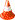 Игры, возникающие по инициативе ребенка Игры-экспериментированияС природными объектамиИгры, возникающие по инициативе ребенка Игры-экспериментированияОбщения с людьмиИгры, возникающие по инициативе ребенка Игры-экспериментированияСо специальными игрушками для экспериментированияИгры, возникающие по инициативе ребенкаСюжетные самодеятельные игрыСюжетно -отобразительныеИгры, возникающие по инициативе ребенкаСюжетные самодеятельные игрыСюжетно - ролевыеИгры, возникающие по инициативе ребенкаСюжетные самодеятельные игрыРежиссерскиеИгры, возникающие по инициативе ребенкаСюжетные самодеятельные игрыТеатрализованные Игры, связанные с исходной инициативой взрослого Обучающие игры Автодидактические предметные Игры, связанные с исходной инициативой взрослого Обучающие игры Сюжетно - дидактические Игры, связанные с исходной инициативой взрослого Обучающие игры Подвижные Игры, связанные с исходной инициативой взрослого Обучающие игры Музыкальные Игры, связанные с исходной инициативой взрослого Обучающие игры Учебно - предметные дидактические Игры, связанные с исходной инициативой взрослого Досуговые игры  Интеллектуальные Игры, связанные с исходной инициативой взрослого Досуговые игры  Забавы Игры, связанные с исходной инициативой взрослого Досуговые игры  Развлечения Игры, связанные с исходной инициативой взрослого Досуговые игры  Театральные Игры, связанные с исходной инициативой взрослого Досуговые игры  Празднично-карнавальные Игры, связанные с исходной инициативой взрослого Досуговые игры  КомпьютерныеИгры народные, идущие от исторических традиций этноса  Обрядовые игры КультовыеИгры народные, идущие от исторических традиций этноса  Обрядовые игры СемейныеИгры народные, идущие от исторических традиций этноса  Обрядовые игры СезонныеИгры народные, идущие от исторических традиций этноса  Тренинговые игрыИнтеллектуальныеИгры народные, идущие от исторических традиций этноса  Тренинговые игрыСенсомоторныеИгры народные, идущие от исторических традиций этноса  Тренинговые игрыАдаптивныеИгры народные, идущие от исторических традиций этноса   Досуговые игрыИгрищаИгры народные, идущие от исторических традиций этноса   Досуговые игрыТихиеИгры народные, идущие от исторических традиций этноса   Досуговые игрыЗабавляющиеИгры народные, идущие от исторических традиций этноса   Досуговые игрыРазвлекающиеСентябрьДекабрьМартСюжетно-ролевая игра «Школа»Сюжетно-ролевая игра «Уборка урожая»Сюжетно-ролевая игра «Магазин. Овощи-фрукты»Сюжетно-ролевая игра «Детский сад»Народные игры «Зима»Игры экспериментирование «Снег.Лед. Вода»Конкурс «Лучший пешеход» 1459(23)Игры народов мираНародные игры «Масленица»Игры экспериментирование «Магнит»Викторина «пешеход на улицах» 1459(25)Театрализованные игры к дню театраОктябрь ЯнварьАпрель Сюжетно – дидактические «Животные», «Ветлечебница»Путешествие по планете Земля –«Животный мир»Интеллектуальная игра«Что? Где? Когда?»Викторина «Мой край»Народные игры «Рождество»Литературная викторина «По сказам Бажова»Игра «Поле чудес»1459(16)Сюжетно –ролевая «Строительные профессии»Сюжетно –ролевая «Орнитологи»Сюжетно –ролевая «Экологи»Сюжетно –ролевая «Аптека»Театрализованные игры к дню  книгиНоябрьФевральМайИгры народов РоссииИгры народов РоссииПутешествие по реке времени «Развитие жизни на Земле»Сюжетно –ролевая «Семья»Сюжетно –ролевая «Больница»Сюжетно –ролевая «Милиция»Сюжетно –ролевая «Регулировщик» 1459(26) Сюжетно – ролевая « МЧС»Игры экспериментирование «Песок. Глина»Конкурс «Правила движения как таблица умножения»Игра «Что? Где? Когда?» 1459(22)Исследователи «Насекомые»Цель годаВозраст: 5-6 летСтаршаягруппаЦельгодаВозраст: 6-7 летПодготовительнаяк школе группаТЕМЫТЕМЫТЕМЫТЕМЫСодействие освоению способов безопасного поведения в некоторых стандартных опасных ситуациях и использованию их без напоминания взрослого; пониманию смысла общепринятых символических обозначений на дороге; проявлению осторожности и осмотрительности.  Машины специального назначенияСодействие расширению, уточнению и систематизации знаний о некоторых видах опасных ситуаций на улице; представлений о способах поведения в стандартных и нестандартных (непредвиденных) опасных ситуациях; осознанному выполнению основных правил безопасного поведения в стандартных опасных ситуациях; проявлению осмотрительности и осторожности в нестандартных и потенциально опасных ситуациях.Транспорт МЧССодействие освоению способов безопасного поведения в некоторых стандартных опасных ситуациях и использованию их без напоминания взрослого; пониманию смысла общепринятых символических обозначений на дороге; проявлению осторожности и осмотрительности.  Мы пассажирыСодействие расширению, уточнению и систематизации знаний о некоторых видах опасных ситуаций на улице; представлений о способах поведения в стандартных и нестандартных (непредвиденных) опасных ситуациях; осознанному выполнению основных правил безопасного поведения в стандартных опасных ситуациях; проявлению осмотрительности и осторожности в нестандартных и потенциально опасных ситуациях.Безопасное колесо юного велосипедистаСодействие освоению способов безопасного поведения в некоторых стандартных опасных ситуациях и использованию их без напоминания взрослого; пониманию смысла общепринятых символических обозначений на дороге; проявлению осторожности и осмотрительности.  Азбука движения на улицах нашего городаСодействие расширению, уточнению и систематизации знаний о некоторых видах опасных ситуаций на улице; представлений о способах поведения в стандартных и нестандартных (непредвиденных) опасных ситуациях; осознанному выполнению основных правил безопасного поведения в стандартных опасных ситуациях; проявлению осмотрительности и осторожности в нестандартных и потенциально опасных ситуациях.Регулировка движенияСодействие освоению способов безопасного поведения в некоторых стандартных опасных ситуациях и использованию их без напоминания взрослого; пониманию смысла общепринятых символических обозначений на дороге; проявлению осторожности и осмотрительности.  Знак дорожный на путиСодействие расширению, уточнению и систематизации знаний о некоторых видах опасных ситуаций на улице; представлений о способах поведения в стандартных и нестандартных (непредвиденных) опасных ситуациях; осознанному выполнению основных правил безопасного поведения в стандартных опасных ситуациях; проявлению осмотрительности и осторожности в нестандартных и потенциально опасных ситуациях.Мудрость дорожных знаковСодействие освоению способов безопасного поведения в некоторых стандартных опасных ситуациях и использованию их без напоминания взрослого; пониманию смысла общепринятых символических обозначений на дороге; проявлению осторожности и осмотрительности.  Азбука города:опасностьСодействие расширению, уточнению и систематизации знаний о некоторых видах опасных ситуаций на улице; представлений о способах поведения в стандартных и нестандартных (непредвиденных) опасных ситуациях; осознанному выполнению основных правил безопасного поведения в стандартных опасных ситуациях; проявлению осмотрительности и осторожности в нестандартных и потенциально опасных ситуациях.Экзамен юного пешехода: правила движения как таблица умноженияСентябрьДекабрьМартБезопасность 1459(82)Грибы 1459(33)Машины специального назначения 1459(73)Правила поведения  в д/сМудрость дорожных знаковЕсли чужой приходит в дом 1459(86)Пожар 1459(13)Открытое окно, балконСкорая помощь 1459(21)Бережное отношение к природеБезопасное поведение на улице и в транспорте 1459(23)Правила поведения в общественных местах (Идем в театр)Октябрь ЯнварьАпрель В мире опасных предметов 1459(8)Кошка и собака 1459(40)Мы пассажиры Опасные ситуации контактов с незнакомыми людьми 1459(83) Огонь 1459(15)Самый лучший друг 1459(88)Тайна дорожных знаков 1459(69)Техника безопасности на рабочем местеПтицы и человекЗемля в опасностиОпасные предметы  Техника безопасности.СветофорНоябрьФевральМайЭлектроприборы 1459(10)Ситуации насильственного поведения незнакомых взрослых 1459(85)Регулировка движения Загрязнение окружающей средыВитаминная семья 1459(54)Служба 02 1459(19)Улица полна неожиданностей 1459(70)Транспорт МЧСГроза 1459 (24)Ядовитые растения 1459(30)Лекарственные растения 1459(27)Насекомые 1459(36)Условное обозначение Особенности структурыНаличие совместных действий в зависимости от участниковИндивидуальный трудРебенок действует сам, выполняя все задания в индивидуальном темпеНе испытывает никакой зависимости от других детейТруд рядомРебенок действует сам, выполняя все задания в индивидуальном темпеНе испытывает никакой зависимости от других детейТруд общийУчастников объединяет общее задание и общий результатВозникает необходимость согласований при распределении задании, при обобщении результатовТруд совместныйНаличие тесной зависимости от партнеров, темпа и качества их деятельностиКаждый участник является контролером деятельности предыдущего участникаНаправление работыНаправление работыНаправление работыВозрастФормы работы с детьмиФормы работы с детьмиФормы работы с детьмиФормы работы с детьмиСамообслуживаниеСамообслуживаниеСамообслуживаниеРежимные моментыСовместная деятельность с педагогомСамостоятельная деятельность детейСовместная деятельность с семьейСамообслуживаниеСамообслуживаниеСамообслуживаниеСамообслуживаниеСамообслуживаниеСамообслуживаниеСтарший дошкольный возрастПервая половина дняПервая половина дняПервая половина дняПервая половина дняСамообслуживаниеСамообслуживаниеСамообслуживаниеСтарший дошкольный возрастУчить правильно чистить зубы. Учить самостоятельно и своевременно готовить материалы и пособия к НОДм, без напоминания убирать свое рабочее место. Закреплять умение одеваться и раздеваться, ухаживать за обувью. Формировать привычку бережно относиться к  личным вещам. Развивать желание помогать друг другу.Учить правильно чистить зубы. Учить самостоятельно и своевременно готовить материалы и пособия к НОДм, без напоминания убирать свое рабочее место. Закреплять умение одеваться и раздеваться, ухаживать за обувью. Формировать привычку бережно относиться к  личным вещам. Развивать желание помогать друг другу.Учить правильно чистить зубы. Учить самостоятельно и своевременно готовить материалы и пособия к НОДм, без напоминания убирать свое рабочее место. Закреплять умение одеваться и раздеваться, ухаживать за обувью. Формировать привычку бережно относиться к  личным вещам. Развивать желание помогать друг другу.Учить правильно чистить зубы. Учить самостоятельно и своевременно готовить материалы и пособия к НОДм, без напоминания убирать свое рабочее место. Закреплять умение одеваться и раздеваться, ухаживать за обувью. Формировать привычку бережно относиться к  личным вещам. Развивать желание помогать друг другу.СамообслуживаниеСамообслуживаниеСамообслуживаниеСтарший дошкольный возрастОбъяснение, обучение, напоминаниеЧтение художественной литературыДидактические игры, рассматривание иллюстрацийЛичный примерСамообслуживаниеСамообслуживаниеСамообслуживаниеСтарший дошкольный возрастВторая половина дняВторая половина дняВторая половина дняВторая половина дняСамообслуживаниеСамообслуживаниеСамообслуживаниеСтарший дошкольный возрастДидактические и развивающие игрыДидактические и развивающие игрыДидактические и развивающие игрыДидактические и развивающие игрыСамообслуживаниеСамообслуживаниеСамообслуживаниеСтарший дошкольный возрастсамообслуживаниеПоручения, игровые ситуации, досугДидактические игры, сюжетно-ролевые игры, чтение худ.лит.Личный пример, беседаХозяйственно-бытовой трудХозяйственно-бытовой трудХозяйственно-бытовой трудХозяйственно-бытовой трудХозяйственно-бытовой трудХозяйственно-бытовой трудСтарший дошкольный возрастПервая половина дняПервая половина дняПервая половина дняПервая половина дняХозяйственно-бытовой трудХозяйственно-бытовой трудХозяйственно-бытовой трудСтарший дошкольный возрастФормирование трудолюбия (порядок на участке и вгруппе) и  первичных представлений о труде взрослых. Приучать сервировать стол, приводить его в порядок после еды. Учить самостоятельно раскладывать подготовленные воспитателем материалы для занятий, убирать их. Продолжать расширять представления детей о труде взрослых.Формирование трудолюбия (порядок на участке и вгруппе) и  первичных представлений о труде взрослых. Приучать сервировать стол, приводить его в порядок после еды. Учить самостоятельно раскладывать подготовленные воспитателем материалы для занятий, убирать их. Продолжать расширять представления детей о труде взрослых.Формирование трудолюбия (порядок на участке и вгруппе) и  первичных представлений о труде взрослых. Приучать сервировать стол, приводить его в порядок после еды. Учить самостоятельно раскладывать подготовленные воспитателем материалы для занятий, убирать их. Продолжать расширять представления детей о труде взрослых.Формирование трудолюбия (порядок на участке и вгруппе) и  первичных представлений о труде взрослых. Приучать сервировать стол, приводить его в порядок после еды. Учить самостоятельно раскладывать подготовленные воспитателем материалы для занятий, убирать их. Продолжать расширять представления детей о труде взрослых.Хозяйственно-бытовой трудХозяйственно-бытовой трудХозяйственно-бытовой трудСтарший дошкольный возрастОбучение, показ, объяснениеОбучение, совместный труд, поручения, дидактические игры, продуктивная деятельность,экскурсииТворческие задания, дежурство, задания, порученияЛичный пример, беседа, совместный труд детей и взрослыхХозяйственно-бытовой трудХозяйственно-бытовой трудХозяйственно-бытовой трудСтарший дошкольный возрастВторая половина дняВторая половина дняВторая половина дняВторая половина дняХозяйственно-бытовой трудХозяйственно-бытовой трудХозяйственно-бытовой трудСтарший дошкольный возрастТрудовые поручения, участие в совместной со взрослым в уборке игровых уголков,  участие в ремонте атрибутов для игр детей и книг. Приучать убирать постель после сна.Трудовые поручения, участие в совместной со взрослым в уборке игровых уголков,  участие в ремонте атрибутов для игр детей и книг. Приучать убирать постель после сна.Трудовые поручения, участие в совместной со взрослым в уборке игровых уголков,  участие в ремонте атрибутов для игр детей и книг. Приучать убирать постель после сна.Трудовые поручения, участие в совместной со взрослым в уборке игровых уголков,  участие в ремонте атрибутов для игр детей и книг. Приучать убирать постель после сна.Хозяйственно-бытовой трудХозяйственно-бытовой трудХозяйственно-бытовой трудСтарший дошкольный возрастОбучение, показ, объяснениеОбучение, совместный труд, поручения, продуктивная деятельностьТворческие задания, дежурство, задания, порученияЛичный пример, беседа, совместный труд детей и взрослыхТруд в природеТруд в природеТруд в природеТруд в природеТруд в природеТруд в природеСтарший дошкольный возрастПервая половина дняПервая половина дняПервая половина дняПервая половина дняТруд в природеТруд в природеТруд в природеСтарший дошкольный возрастФормирование заботливого отношения к растениям, животным, птицам, рыбам и уходу за ними. Наблюдение за изменениями, произошедшими со знакомыми растениями и животными. Приучать самостоятельно выполнять обязанности дежурного в уголке природы..Формирование заботливого отношения к растениям, животным, птицам, рыбам и уходу за ними. Наблюдение за изменениями, произошедшими со знакомыми растениями и животными. Приучать самостоятельно выполнять обязанности дежурного в уголке природы..Формирование заботливого отношения к растениям, животным, птицам, рыбам и уходу за ними. Наблюдение за изменениями, произошедшими со знакомыми растениями и животными. Приучать самостоятельно выполнять обязанности дежурного в уголке природы..Формирование заботливого отношения к растениям, животным, птицам, рыбам и уходу за ними. Наблюдение за изменениями, произошедшими со знакомыми растениями и животными. Приучать самостоятельно выполнять обязанности дежурного в уголке природы..Труд в природеТруд в природеТруд в природеСтарший дошкольный возрастПоказ, объяснение, обучениеОбучение, совместный труд детей и взрослых, беседы, чтение художественной литературы, дидактическая играПродуктивная деятельность, ведение календаря природы, тематические досугиЛичный пример, напоминание, объяснениеТруд в природеТруд в природеТруд в природеСтарший дошкольный возрастВторая половина дняВторая половина дняВторая половина дняВторая половина дняТруд в природеТруд в природеТруд в природеСтарший дошкольный возрастПривлечение к совместной деятельности. Дежурство в уголке природы. Дидактические и развивающие игры. Трудовые поручения, участие в совместной работе со взрослым в уходе за растениями и животными,  уголка природыПривлечение к совместной деятельности. Дежурство в уголке природы. Дидактические и развивающие игры. Трудовые поручения, участие в совместной работе со взрослым в уходе за растениями и животными,  уголка природыПривлечение к совместной деятельности. Дежурство в уголке природы. Дидактические и развивающие игры. Трудовые поручения, участие в совместной работе со взрослым в уходе за растениями и животными,  уголка природыПривлечение к совместной деятельности. Дежурство в уголке природы. Дидактические и развивающие игры. Трудовые поручения, участие в совместной работе со взрослым в уходе за растениями и животными,  уголка природыТруд в природеТруд в природеТруд в природеСтарший дошкольный возрастПоказ, объяснение, напоминанияПросмотр видеофильмов, диафильмов, совместный труд детей и взрослых, беседы, чтение художественной литературы, дидактическая игра, целевые прогулкиПродуктивная деятельность, игра, порученияЛичный пример, напоминание, объяснениеРучной трудРучной трудРучной трудСтарший дошкольный возрастПервая половина дняПервая половина дняПервая половина дняПервая половина дняРучной трудРучной трудРучной трудСтарший дошкольный возрастСовершенствовать умение работать с природным материалом, бумагой, тканью. Продолжать учить делать  игры и игрушки своими руками, привлекать к изготовлению пособий для занятий. Учить экономно и рационально расходовать материалы. Совершенствовать умение работать с природным материалом, бумагой, тканью. Продолжать учить делать  игры и игрушки своими руками, привлекать к изготовлению пособий для занятий. Учить экономно и рационально расходовать материалы. Совершенствовать умение работать с природным материалом, бумагой, тканью. Продолжать учить делать  игры и игрушки своими руками, привлекать к изготовлению пособий для занятий. Учить экономно и рационально расходовать материалы. Совершенствовать умение работать с природным материалом, бумагой, тканью. Продолжать учить делать  игры и игрушки своими руками, привлекать к изготовлению пособий для занятий. Учить экономно и рационально расходовать материалы. Ручной трудРучной трудРучной трудСтарший дошкольный возрастПоказ, объяснение, обучение, напоминаниеСовместная деятельность детей  и взрослых, продуктивная деятельностьПродуктивная деятельностьТворческие задания, выставки, конкурсыРучной трудРучной трудРучной трудСтарший дошкольный возрастВторая половина дняВторая половина дняВторая половина дняВторая половина дняРучной трудРучной трудРучной трудСтарший дошкольный возрастДидактические и развивающие игры. Трудовые поручения, участие со взрослым по ремонту атрибутов для игр детей, подклейке книг, изготовление пособий для занятий, самостоятельное планирование трудовой деятельностиДидактические и развивающие игры. Трудовые поручения, участие со взрослым по ремонту атрибутов для игр детей, подклейке книг, изготовление пособий для занятий, самостоятельное планирование трудовой деятельностиДидактические и развивающие игры. Трудовые поручения, участие со взрослым по ремонту атрибутов для игр детей, подклейке книг, изготовление пособий для занятий, самостоятельное планирование трудовой деятельностиДидактические и развивающие игры. Трудовые поручения, участие со взрослым по ремонту атрибутов для игр детей, подклейке книг, изготовление пособий для занятий, самостоятельное планирование трудовой деятельностиРучной трудРучной трудРучной трудСтарший дошкольный возрастПоказ, объяснение, обучение, напоминаниеСовместная деятельность детей  и взрослых, продуктивная деятельностьПродуктивная деятельностьТворческие задания, выставки, конкурсыСодержание образовательной деятельности по разделу «Социально-коммуникативное развитие» (часть, формируемая участниками образовательного процесса):Образовательная область «Социально-коммуникативное развитие»Содержание образовательной деятельности по разделу «Социально-коммуникативное развитие» (часть, формируемая участниками образовательного процесса):Образовательная область «Социально-коммуникативное развитие»Содержание образовательной деятельности по разделу «Социально-коммуникативное развитие» (часть, формируемая участниками образовательного процесса):Образовательная область «Социально-коммуникативное развитие»Содержание образовательной деятельности по разделу «Социально-коммуникативное развитие» (часть, формируемая участниками образовательного процесса):Образовательная область «Социально-коммуникативное развитие»Содержание образовательной деятельности по разделу «Социально-коммуникативное развитие» (часть, формируемая участниками образовательного процесса):Образовательная область «Социально-коммуникативное развитие»Содержание образовательной деятельности по разделу «Социально-коммуникативное развитие» (часть, формируемая участниками образовательного процесса):Образовательная область «Социально-коммуникативное развитие»Содержание образовательной деятельности по разделу «Социально-коммуникативное развитие» (часть, формируемая участниками образовательного процесса):Образовательная область «Социально-коммуникативное развитие»СодержаниеМой дом, улица, двор.Мой детский сад. Традиции детского сада.  Мой родной город (село). История его зарождения и развития. События общественной жизни в родном городе. Местные достопримечательности, известные люди. Правила поведения горожанина (сельчанина). «Имя» города (села).У родного города (села) есть свое название (имя), оно рассказывает о важном для людей событии, которое произошло в прошлом, или о знаменитом человеке. Название может напоминать о природе того места, где построен город (село).Жизнь горожан (сельчан).Город (село) выполнял раньше и выполняет в настоящем разные функции, у каждого города есть свои главные функции. О функциях города (села) рассказывают архитектурные сооружения, названия улиц и площадей. Об истории родного города (села) и жизни горожан (сельчан) рассказывают дома, их облик, декоративное убранство, городская скульптура. Малая родина хранит память о знаменитых россиянах - защитниках Отечества, писателях, художниках. В городе (селе) трудятся родители.Люди берегут свою малую родину, создают и поддерживают традиции.Символика родного города (села). Традиции родного города (села). Родной край как часть России. Столица Урала - город Екатеринбург. История зарождения и развития своего края. Города своего края.  г. Полевской - районный центр. История возникновения города, его герб, достопримечательности, промышленность.Село Мраморское  - село, административно входящее в состав городского округа Полевской Свердловской области.
Основные традиции и обычаи, регулирующие общение представителей разных этносов на Среднем Урале и месте проживания. Этнический и социальный состав населения, его верования и религии, быт и образ жизни. Музей как социокультурный феномен.На Урале всегда жили люди разных национальностей - они отличаются некоторыми внешними особенностями, традиционными НОДми, культурными особенностями. У каждого народа свои народные промыслы, национальные праздники, игры, сказки, танцы. Каждому человеку важно знать культуру своего народа и уважать традиции других народов.Профессия, место работы родителей. Профессии, связанные со спецификой местных условий ( камнерезы, металлурги, сталевары . др.)Добыча полезных ископаемых. Камнерезное искусство как одно из старейших промыслов Урала, история данного вида прикладного искусства, традиции уральских мастеров – камнерезов, ювелиров; профессии камнереза отраженных в сказах П.П.Бажова. Приобретение навыка безопасного поведения в природе, быту, в отношениях с незнакомыми людьми, в дорожно-транспортных ситуациях.Мой дом, улица, двор.Мой детский сад. Традиции детского сада.  Мой родной город (село). История его зарождения и развития. События общественной жизни в родном городе. Местные достопримечательности, известные люди. Правила поведения горожанина (сельчанина). «Имя» города (села).У родного города (села) есть свое название (имя), оно рассказывает о важном для людей событии, которое произошло в прошлом, или о знаменитом человеке. Название может напоминать о природе того места, где построен город (село).Жизнь горожан (сельчан).Город (село) выполнял раньше и выполняет в настоящем разные функции, у каждого города есть свои главные функции. О функциях города (села) рассказывают архитектурные сооружения, названия улиц и площадей. Об истории родного города (села) и жизни горожан (сельчан) рассказывают дома, их облик, декоративное убранство, городская скульптура. Малая родина хранит память о знаменитых россиянах - защитниках Отечества, писателях, художниках. В городе (селе) трудятся родители.Люди берегут свою малую родину, создают и поддерживают традиции.Символика родного города (села). Традиции родного города (села). Родной край как часть России. Столица Урала - город Екатеринбург. История зарождения и развития своего края. Города своего края.  г. Полевской - районный центр. История возникновения города, его герб, достопримечательности, промышленность.Село Мраморское  - село, административно входящее в состав городского округа Полевской Свердловской области.
Основные традиции и обычаи, регулирующие общение представителей разных этносов на Среднем Урале и месте проживания. Этнический и социальный состав населения, его верования и религии, быт и образ жизни. Музей как социокультурный феномен.На Урале всегда жили люди разных национальностей - они отличаются некоторыми внешними особенностями, традиционными НОДми, культурными особенностями. У каждого народа свои народные промыслы, национальные праздники, игры, сказки, танцы. Каждому человеку важно знать культуру своего народа и уважать традиции других народов.Профессия, место работы родителей. Профессии, связанные со спецификой местных условий ( камнерезы, металлурги, сталевары . др.)Добыча полезных ископаемых. Камнерезное искусство как одно из старейших промыслов Урала, история данного вида прикладного искусства, традиции уральских мастеров – камнерезов, ювелиров; профессии камнереза отраженных в сказах П.П.Бажова. Приобретение навыка безопасного поведения в природе, быту, в отношениях с незнакомыми людьми, в дорожно-транспортных ситуациях.Мой дом, улица, двор.Мой детский сад. Традиции детского сада.  Мой родной город (село). История его зарождения и развития. События общественной жизни в родном городе. Местные достопримечательности, известные люди. Правила поведения горожанина (сельчанина). «Имя» города (села).У родного города (села) есть свое название (имя), оно рассказывает о важном для людей событии, которое произошло в прошлом, или о знаменитом человеке. Название может напоминать о природе того места, где построен город (село).Жизнь горожан (сельчан).Город (село) выполнял раньше и выполняет в настоящем разные функции, у каждого города есть свои главные функции. О функциях города (села) рассказывают архитектурные сооружения, названия улиц и площадей. Об истории родного города (села) и жизни горожан (сельчан) рассказывают дома, их облик, декоративное убранство, городская скульптура. Малая родина хранит память о знаменитых россиянах - защитниках Отечества, писателях, художниках. В городе (селе) трудятся родители.Люди берегут свою малую родину, создают и поддерживают традиции.Символика родного города (села). Традиции родного города (села). Родной край как часть России. Столица Урала - город Екатеринбург. История зарождения и развития своего края. Города своего края.  г. Полевской - районный центр. История возникновения города, его герб, достопримечательности, промышленность.Село Мраморское  - село, административно входящее в состав городского округа Полевской Свердловской области.
Основные традиции и обычаи, регулирующие общение представителей разных этносов на Среднем Урале и месте проживания. Этнический и социальный состав населения, его верования и религии, быт и образ жизни. Музей как социокультурный феномен.На Урале всегда жили люди разных национальностей - они отличаются некоторыми внешними особенностями, традиционными НОДми, культурными особенностями. У каждого народа свои народные промыслы, национальные праздники, игры, сказки, танцы. Каждому человеку важно знать культуру своего народа и уважать традиции других народов.Профессия, место работы родителей. Профессии, связанные со спецификой местных условий ( камнерезы, металлурги, сталевары . др.)Добыча полезных ископаемых. Камнерезное искусство как одно из старейших промыслов Урала, история данного вида прикладного искусства, традиции уральских мастеров – камнерезов, ювелиров; профессии камнереза отраженных в сказах П.П.Бажова. Приобретение навыка безопасного поведения в природе, быту, в отношениях с незнакомыми людьми, в дорожно-транспортных ситуациях.Мой дом, улица, двор.Мой детский сад. Традиции детского сада.  Мой родной город (село). История его зарождения и развития. События общественной жизни в родном городе. Местные достопримечательности, известные люди. Правила поведения горожанина (сельчанина). «Имя» города (села).У родного города (села) есть свое название (имя), оно рассказывает о важном для людей событии, которое произошло в прошлом, или о знаменитом человеке. Название может напоминать о природе того места, где построен город (село).Жизнь горожан (сельчан).Город (село) выполнял раньше и выполняет в настоящем разные функции, у каждого города есть свои главные функции. О функциях города (села) рассказывают архитектурные сооружения, названия улиц и площадей. Об истории родного города (села) и жизни горожан (сельчан) рассказывают дома, их облик, декоративное убранство, городская скульптура. Малая родина хранит память о знаменитых россиянах - защитниках Отечества, писателях, художниках. В городе (селе) трудятся родители.Люди берегут свою малую родину, создают и поддерживают традиции.Символика родного города (села). Традиции родного города (села). Родной край как часть России. Столица Урала - город Екатеринбург. История зарождения и развития своего края. Города своего края.  г. Полевской - районный центр. История возникновения города, его герб, достопримечательности, промышленность.Село Мраморское  - село, административно входящее в состав городского округа Полевской Свердловской области.
Основные традиции и обычаи, регулирующие общение представителей разных этносов на Среднем Урале и месте проживания. Этнический и социальный состав населения, его верования и религии, быт и образ жизни. Музей как социокультурный феномен.На Урале всегда жили люди разных национальностей - они отличаются некоторыми внешними особенностями, традиционными НОДми, культурными особенностями. У каждого народа свои народные промыслы, национальные праздники, игры, сказки, танцы. Каждому человеку важно знать культуру своего народа и уважать традиции других народов.Профессия, место работы родителей. Профессии, связанные со спецификой местных условий ( камнерезы, металлурги, сталевары . др.)Добыча полезных ископаемых. Камнерезное искусство как одно из старейших промыслов Урала, история данного вида прикладного искусства, традиции уральских мастеров – камнерезов, ювелиров; профессии камнереза отраженных в сказах П.П.Бажова. Приобретение навыка безопасного поведения в природе, быту, в отношениях с незнакомыми людьми, в дорожно-транспортных ситуациях.Мой дом, улица, двор.Мой детский сад. Традиции детского сада.  Мой родной город (село). История его зарождения и развития. События общественной жизни в родном городе. Местные достопримечательности, известные люди. Правила поведения горожанина (сельчанина). «Имя» города (села).У родного города (села) есть свое название (имя), оно рассказывает о важном для людей событии, которое произошло в прошлом, или о знаменитом человеке. Название может напоминать о природе того места, где построен город (село).Жизнь горожан (сельчан).Город (село) выполнял раньше и выполняет в настоящем разные функции, у каждого города есть свои главные функции. О функциях города (села) рассказывают архитектурные сооружения, названия улиц и площадей. Об истории родного города (села) и жизни горожан (сельчан) рассказывают дома, их облик, декоративное убранство, городская скульптура. Малая родина хранит память о знаменитых россиянах - защитниках Отечества, писателях, художниках. В городе (селе) трудятся родители.Люди берегут свою малую родину, создают и поддерживают традиции.Символика родного города (села). Традиции родного города (села). Родной край как часть России. Столица Урала - город Екатеринбург. История зарождения и развития своего края. Города своего края.  г. Полевской - районный центр. История возникновения города, его герб, достопримечательности, промышленность.Село Мраморское  - село, административно входящее в состав городского округа Полевской Свердловской области.
Основные традиции и обычаи, регулирующие общение представителей разных этносов на Среднем Урале и месте проживания. Этнический и социальный состав населения, его верования и религии, быт и образ жизни. Музей как социокультурный феномен.На Урале всегда жили люди разных национальностей - они отличаются некоторыми внешними особенностями, традиционными НОДми, культурными особенностями. У каждого народа свои народные промыслы, национальные праздники, игры, сказки, танцы. Каждому человеку важно знать культуру своего народа и уважать традиции других народов.Профессия, место работы родителей. Профессии, связанные со спецификой местных условий ( камнерезы, металлурги, сталевары . др.)Добыча полезных ископаемых. Камнерезное искусство как одно из старейших промыслов Урала, история данного вида прикладного искусства, традиции уральских мастеров – камнерезов, ювелиров; профессии камнереза отраженных в сказах П.П.Бажова. Приобретение навыка безопасного поведения в природе, быту, в отношениях с незнакомыми людьми, в дорожно-транспортных ситуациях.Мой дом, улица, двор.Мой детский сад. Традиции детского сада.  Мой родной город (село). История его зарождения и развития. События общественной жизни в родном городе. Местные достопримечательности, известные люди. Правила поведения горожанина (сельчанина). «Имя» города (села).У родного города (села) есть свое название (имя), оно рассказывает о важном для людей событии, которое произошло в прошлом, или о знаменитом человеке. Название может напоминать о природе того места, где построен город (село).Жизнь горожан (сельчан).Город (село) выполнял раньше и выполняет в настоящем разные функции, у каждого города есть свои главные функции. О функциях города (села) рассказывают архитектурные сооружения, названия улиц и площадей. Об истории родного города (села) и жизни горожан (сельчан) рассказывают дома, их облик, декоративное убранство, городская скульптура. Малая родина хранит память о знаменитых россиянах - защитниках Отечества, писателях, художниках. В городе (селе) трудятся родители.Люди берегут свою малую родину, создают и поддерживают традиции.Символика родного города (села). Традиции родного города (села). Родной край как часть России. Столица Урала - город Екатеринбург. История зарождения и развития своего края. Города своего края.  г. Полевской - районный центр. История возникновения города, его герб, достопримечательности, промышленность.Село Мраморское  - село, административно входящее в состав городского округа Полевской Свердловской области.
Основные традиции и обычаи, регулирующие общение представителей разных этносов на Среднем Урале и месте проживания. Этнический и социальный состав населения, его верования и религии, быт и образ жизни. Музей как социокультурный феномен.На Урале всегда жили люди разных национальностей - они отличаются некоторыми внешними особенностями, традиционными НОДми, культурными особенностями. У каждого народа свои народные промыслы, национальные праздники, игры, сказки, танцы. Каждому человеку важно знать культуру своего народа и уважать традиции других народов.Профессия, место работы родителей. Профессии, связанные со спецификой местных условий ( камнерезы, металлурги, сталевары . др.)Добыча полезных ископаемых. Камнерезное искусство как одно из старейших промыслов Урала, история данного вида прикладного искусства, традиции уральских мастеров – камнерезов, ювелиров; профессии камнереза отраженных в сказах П.П.Бажова. Приобретение навыка безопасного поведения в природе, быту, в отношениях с незнакомыми людьми, в дорожно-транспортных ситуациях.СредстваОтражение представлений о многообразии этнического состава населения страны, об особенностях их материальной культуры и произведений устного народного творчества в сюжетных играх, играх-драматизациях, исследовательских проектах. Рассматривание иллюстративного материала, слайдов, фотографий, отображающих архитектурный облик города (села), основные функции родного города (села), сооружения архитектуры и скульптуры (защитно-оборонительная, торговая, промышленная, функция отдыха и развлечения).Поддержка интереса к малой родине в вопросах, играх, рассматривании книг, слушании историй, рисовании и конструировании. Рассказывание сюжетных историй о жизни города (села), об архитектурных сооружениях и событиях, связанных с ними.Использование плоскостного и объемного моделирования архитектурных сооружений и их частей (например, крепости, площади), прорисовывание и размещение архитектурных сооружений на детализированной карте города (села), участие в играх, проектах «Город-мечта» («что могло бы здесь находиться и происходить»).Проектная деятельность, проблемные ситуации и поисковые вопросы. Стимулирование любознательности детей, самостоятельного поиска информации (найти интересный факт, новую иллюстрацию), выдвижение гипотез и предположений, связанных с функцией элементов архитектурного убранства города, значения символов в городской среде и т.п.Вовлечение детей в игры-путешествия по родному городу (селу), в проведение воображаемых экскурсий, «виртуальных» выставок, побуждение задавать вопросы о городе (селе), использовать имеющуюся информацию, осуществлять поиск необходимой.Включение детей в игры-экспериментирования и исследовательскую деятельность, позволяющую детям установить связи между созданием и использованием предмета для детской деятельности и его использованием в городской (сельской) среде: игры с флюгером, создание венков, исследование листьев лавра и другие. Подведение детей к пониманию значения разнообразных элементов городской (сельской) среды: венков славы, изображений ветвей деревьев, флюгеров.Побуждение детей к творчеству на содержании освоенного краеведческого материала в ходе участия в играх-фантазиях, сочинения загадок, сказок, изобразительной деятельности.Побуждение детей к собиранию коллекций, связанных с образами родного города (села) (фотографии, символы, изображения знаменитых людей), его производственной базой.Организация участия детей в жизни родного города: в его традициях, праздниках; содействие эмоциональной и практической вовлеченности детей в события городской жизни: изготовление открытки для ветеранов, участие в социальной, природоохранной акции.Рассказы взрослого, чтение книг, просмотр видеофильмов, видео презентаций, прослушивание аудиозаписей, беседы, организация выставок об особенностях этнической культуры народов Среднего Урала, своего села.Целевые прогулки, экскурсии, беседы, чтение детской художественной литературы, просмотр видеофильмов о профессиях родителей, взрослых.Дидактические игры, моделирующие структуру трудового процесса и взаимосвязи профессий; игры-путешествия, расширяющие представления об истории предметного мира как результате труда человека, продукте его творческой мысли.Рассматривание предметов, инструментов, материалов («Из каких материалов делают современную бытовую технику?», «Почему не моют одноразовую посуду?») как компонентов трудового процесса; экспериментирование с материалами («Что можно сделать из «бросового» материала?»; "Где используют мрамор? Что из него можно изготовить?" ).Детские проекты, например, по изготовлению книг «Кто построил этот дом?», «У нас в гостях врач-хирург»; сюжетно-ролевые игры по методу «игра-труд», позволяющие включать реальные трудовые процессы в игровой сюжет.Проблемные обсуждения поведения литературных героев, реальных событий из детской жизни; организация образовательных ситуаций, позволяющих детям накапливать опыт экономически целесообразного поведения и различать достаточно тонкие дифференцировки между бережливостью, разумностью потребностей и жадностью, скупостью.Участие в совместном с воспитателем труде на участке детского сада: посильная уборка участка после листопада, подкормка птиц, живущих в городе.Рассматривание дидактических картинок, иллюстраций, отражающих отношение людей к малой родине: высаживание деревьев и цветов в городе, возложение цветов к мемориалам воинов, украшение города к праздникам и прочее.Обсуждение, обыгрывание реальных специально созданных проблемных ситуаций, связанных с решением проблем в разнообразных опасных ситуациях, в целях воспитания разумной осторожности.Отражение представлений о многообразии этнического состава населения страны, об особенностях их материальной культуры и произведений устного народного творчества в сюжетных играх, играх-драматизациях, исследовательских проектах. Рассматривание иллюстративного материала, слайдов, фотографий, отображающих архитектурный облик города (села), основные функции родного города (села), сооружения архитектуры и скульптуры (защитно-оборонительная, торговая, промышленная, функция отдыха и развлечения).Поддержка интереса к малой родине в вопросах, играх, рассматривании книг, слушании историй, рисовании и конструировании. Рассказывание сюжетных историй о жизни города (села), об архитектурных сооружениях и событиях, связанных с ними.Использование плоскостного и объемного моделирования архитектурных сооружений и их частей (например, крепости, площади), прорисовывание и размещение архитектурных сооружений на детализированной карте города (села), участие в играх, проектах «Город-мечта» («что могло бы здесь находиться и происходить»).Проектная деятельность, проблемные ситуации и поисковые вопросы. Стимулирование любознательности детей, самостоятельного поиска информации (найти интересный факт, новую иллюстрацию), выдвижение гипотез и предположений, связанных с функцией элементов архитектурного убранства города, значения символов в городской среде и т.п.Вовлечение детей в игры-путешествия по родному городу (селу), в проведение воображаемых экскурсий, «виртуальных» выставок, побуждение задавать вопросы о городе (селе), использовать имеющуюся информацию, осуществлять поиск необходимой.Включение детей в игры-экспериментирования и исследовательскую деятельность, позволяющую детям установить связи между созданием и использованием предмета для детской деятельности и его использованием в городской (сельской) среде: игры с флюгером, создание венков, исследование листьев лавра и другие. Подведение детей к пониманию значения разнообразных элементов городской (сельской) среды: венков славы, изображений ветвей деревьев, флюгеров.Побуждение детей к творчеству на содержании освоенного краеведческого материала в ходе участия в играх-фантазиях, сочинения загадок, сказок, изобразительной деятельности.Побуждение детей к собиранию коллекций, связанных с образами родного города (села) (фотографии, символы, изображения знаменитых людей), его производственной базой.Организация участия детей в жизни родного города: в его традициях, праздниках; содействие эмоциональной и практической вовлеченности детей в события городской жизни: изготовление открытки для ветеранов, участие в социальной, природоохранной акции.Рассказы взрослого, чтение книг, просмотр видеофильмов, видео презентаций, прослушивание аудиозаписей, беседы, организация выставок об особенностях этнической культуры народов Среднего Урала, своего села.Целевые прогулки, экскурсии, беседы, чтение детской художественной литературы, просмотр видеофильмов о профессиях родителей, взрослых.Дидактические игры, моделирующие структуру трудового процесса и взаимосвязи профессий; игры-путешествия, расширяющие представления об истории предметного мира как результате труда человека, продукте его творческой мысли.Рассматривание предметов, инструментов, материалов («Из каких материалов делают современную бытовую технику?», «Почему не моют одноразовую посуду?») как компонентов трудового процесса; экспериментирование с материалами («Что можно сделать из «бросового» материала?»; "Где используют мрамор? Что из него можно изготовить?" ).Детские проекты, например, по изготовлению книг «Кто построил этот дом?», «У нас в гостях врач-хирург»; сюжетно-ролевые игры по методу «игра-труд», позволяющие включать реальные трудовые процессы в игровой сюжет.Проблемные обсуждения поведения литературных героев, реальных событий из детской жизни; организация образовательных ситуаций, позволяющих детям накапливать опыт экономически целесообразного поведения и различать достаточно тонкие дифференцировки между бережливостью, разумностью потребностей и жадностью, скупостью.Участие в совместном с воспитателем труде на участке детского сада: посильная уборка участка после листопада, подкормка птиц, живущих в городе.Рассматривание дидактических картинок, иллюстраций, отражающих отношение людей к малой родине: высаживание деревьев и цветов в городе, возложение цветов к мемориалам воинов, украшение города к праздникам и прочее.Обсуждение, обыгрывание реальных специально созданных проблемных ситуаций, связанных с решением проблем в разнообразных опасных ситуациях, в целях воспитания разумной осторожности.Отражение представлений о многообразии этнического состава населения страны, об особенностях их материальной культуры и произведений устного народного творчества в сюжетных играх, играх-драматизациях, исследовательских проектах. Рассматривание иллюстративного материала, слайдов, фотографий, отображающих архитектурный облик города (села), основные функции родного города (села), сооружения архитектуры и скульптуры (защитно-оборонительная, торговая, промышленная, функция отдыха и развлечения).Поддержка интереса к малой родине в вопросах, играх, рассматривании книг, слушании историй, рисовании и конструировании. Рассказывание сюжетных историй о жизни города (села), об архитектурных сооружениях и событиях, связанных с ними.Использование плоскостного и объемного моделирования архитектурных сооружений и их частей (например, крепости, площади), прорисовывание и размещение архитектурных сооружений на детализированной карте города (села), участие в играх, проектах «Город-мечта» («что могло бы здесь находиться и происходить»).Проектная деятельность, проблемные ситуации и поисковые вопросы. Стимулирование любознательности детей, самостоятельного поиска информации (найти интересный факт, новую иллюстрацию), выдвижение гипотез и предположений, связанных с функцией элементов архитектурного убранства города, значения символов в городской среде и т.п.Вовлечение детей в игры-путешествия по родному городу (селу), в проведение воображаемых экскурсий, «виртуальных» выставок, побуждение задавать вопросы о городе (селе), использовать имеющуюся информацию, осуществлять поиск необходимой.Включение детей в игры-экспериментирования и исследовательскую деятельность, позволяющую детям установить связи между созданием и использованием предмета для детской деятельности и его использованием в городской (сельской) среде: игры с флюгером, создание венков, исследование листьев лавра и другие. Подведение детей к пониманию значения разнообразных элементов городской (сельской) среды: венков славы, изображений ветвей деревьев, флюгеров.Побуждение детей к творчеству на содержании освоенного краеведческого материала в ходе участия в играх-фантазиях, сочинения загадок, сказок, изобразительной деятельности.Побуждение детей к собиранию коллекций, связанных с образами родного города (села) (фотографии, символы, изображения знаменитых людей), его производственной базой.Организация участия детей в жизни родного города: в его традициях, праздниках; содействие эмоциональной и практической вовлеченности детей в события городской жизни: изготовление открытки для ветеранов, участие в социальной, природоохранной акции.Рассказы взрослого, чтение книг, просмотр видеофильмов, видео презентаций, прослушивание аудиозаписей, беседы, организация выставок об особенностях этнической культуры народов Среднего Урала, своего села.Целевые прогулки, экскурсии, беседы, чтение детской художественной литературы, просмотр видеофильмов о профессиях родителей, взрослых.Дидактические игры, моделирующие структуру трудового процесса и взаимосвязи профессий; игры-путешествия, расширяющие представления об истории предметного мира как результате труда человека, продукте его творческой мысли.Рассматривание предметов, инструментов, материалов («Из каких материалов делают современную бытовую технику?», «Почему не моют одноразовую посуду?») как компонентов трудового процесса; экспериментирование с материалами («Что можно сделать из «бросового» материала?»; "Где используют мрамор? Что из него можно изготовить?" ).Детские проекты, например, по изготовлению книг «Кто построил этот дом?», «У нас в гостях врач-хирург»; сюжетно-ролевые игры по методу «игра-труд», позволяющие включать реальные трудовые процессы в игровой сюжет.Проблемные обсуждения поведения литературных героев, реальных событий из детской жизни; организация образовательных ситуаций, позволяющих детям накапливать опыт экономически целесообразного поведения и различать достаточно тонкие дифференцировки между бережливостью, разумностью потребностей и жадностью, скупостью.Участие в совместном с воспитателем труде на участке детского сада: посильная уборка участка после листопада, подкормка птиц, живущих в городе.Рассматривание дидактических картинок, иллюстраций, отражающих отношение людей к малой родине: высаживание деревьев и цветов в городе, возложение цветов к мемориалам воинов, украшение города к праздникам и прочее.Обсуждение, обыгрывание реальных специально созданных проблемных ситуаций, связанных с решением проблем в разнообразных опасных ситуациях, в целях воспитания разумной осторожности.Отражение представлений о многообразии этнического состава населения страны, об особенностях их материальной культуры и произведений устного народного творчества в сюжетных играх, играх-драматизациях, исследовательских проектах. Рассматривание иллюстративного материала, слайдов, фотографий, отображающих архитектурный облик города (села), основные функции родного города (села), сооружения архитектуры и скульптуры (защитно-оборонительная, торговая, промышленная, функция отдыха и развлечения).Поддержка интереса к малой родине в вопросах, играх, рассматривании книг, слушании историй, рисовании и конструировании. Рассказывание сюжетных историй о жизни города (села), об архитектурных сооружениях и событиях, связанных с ними.Использование плоскостного и объемного моделирования архитектурных сооружений и их частей (например, крепости, площади), прорисовывание и размещение архитектурных сооружений на детализированной карте города (села), участие в играх, проектах «Город-мечта» («что могло бы здесь находиться и происходить»).Проектная деятельность, проблемные ситуации и поисковые вопросы. Стимулирование любознательности детей, самостоятельного поиска информации (найти интересный факт, новую иллюстрацию), выдвижение гипотез и предположений, связанных с функцией элементов архитектурного убранства города, значения символов в городской среде и т.п.Вовлечение детей в игры-путешествия по родному городу (селу), в проведение воображаемых экскурсий, «виртуальных» выставок, побуждение задавать вопросы о городе (селе), использовать имеющуюся информацию, осуществлять поиск необходимой.Включение детей в игры-экспериментирования и исследовательскую деятельность, позволяющую детям установить связи между созданием и использованием предмета для детской деятельности и его использованием в городской (сельской) среде: игры с флюгером, создание венков, исследование листьев лавра и другие. Подведение детей к пониманию значения разнообразных элементов городской (сельской) среды: венков славы, изображений ветвей деревьев, флюгеров.Побуждение детей к творчеству на содержании освоенного краеведческого материала в ходе участия в играх-фантазиях, сочинения загадок, сказок, изобразительной деятельности.Побуждение детей к собиранию коллекций, связанных с образами родного города (села) (фотографии, символы, изображения знаменитых людей), его производственной базой.Организация участия детей в жизни родного города: в его традициях, праздниках; содействие эмоциональной и практической вовлеченности детей в события городской жизни: изготовление открытки для ветеранов, участие в социальной, природоохранной акции.Рассказы взрослого, чтение книг, просмотр видеофильмов, видео презентаций, прослушивание аудиозаписей, беседы, организация выставок об особенностях этнической культуры народов Среднего Урала, своего села.Целевые прогулки, экскурсии, беседы, чтение детской художественной литературы, просмотр видеофильмов о профессиях родителей, взрослых.Дидактические игры, моделирующие структуру трудового процесса и взаимосвязи профессий; игры-путешествия, расширяющие представления об истории предметного мира как результате труда человека, продукте его творческой мысли.Рассматривание предметов, инструментов, материалов («Из каких материалов делают современную бытовую технику?», «Почему не моют одноразовую посуду?») как компонентов трудового процесса; экспериментирование с материалами («Что можно сделать из «бросового» материала?»; "Где используют мрамор? Что из него можно изготовить?" ).Детские проекты, например, по изготовлению книг «Кто построил этот дом?», «У нас в гостях врач-хирург»; сюжетно-ролевые игры по методу «игра-труд», позволяющие включать реальные трудовые процессы в игровой сюжет.Проблемные обсуждения поведения литературных героев, реальных событий из детской жизни; организация образовательных ситуаций, позволяющих детям накапливать опыт экономически целесообразного поведения и различать достаточно тонкие дифференцировки между бережливостью, разумностью потребностей и жадностью, скупостью.Участие в совместном с воспитателем труде на участке детского сада: посильная уборка участка после листопада, подкормка птиц, живущих в городе.Рассматривание дидактических картинок, иллюстраций, отражающих отношение людей к малой родине: высаживание деревьев и цветов в городе, возложение цветов к мемориалам воинов, украшение города к праздникам и прочее.Обсуждение, обыгрывание реальных специально созданных проблемных ситуаций, связанных с решением проблем в разнообразных опасных ситуациях, в целях воспитания разумной осторожности.Отражение представлений о многообразии этнического состава населения страны, об особенностях их материальной культуры и произведений устного народного творчества в сюжетных играх, играх-драматизациях, исследовательских проектах. Рассматривание иллюстративного материала, слайдов, фотографий, отображающих архитектурный облик города (села), основные функции родного города (села), сооружения архитектуры и скульптуры (защитно-оборонительная, торговая, промышленная, функция отдыха и развлечения).Поддержка интереса к малой родине в вопросах, играх, рассматривании книг, слушании историй, рисовании и конструировании. Рассказывание сюжетных историй о жизни города (села), об архитектурных сооружениях и событиях, связанных с ними.Использование плоскостного и объемного моделирования архитектурных сооружений и их частей (например, крепости, площади), прорисовывание и размещение архитектурных сооружений на детализированной карте города (села), участие в играх, проектах «Город-мечта» («что могло бы здесь находиться и происходить»).Проектная деятельность, проблемные ситуации и поисковые вопросы. Стимулирование любознательности детей, самостоятельного поиска информации (найти интересный факт, новую иллюстрацию), выдвижение гипотез и предположений, связанных с функцией элементов архитектурного убранства города, значения символов в городской среде и т.п.Вовлечение детей в игры-путешествия по родному городу (селу), в проведение воображаемых экскурсий, «виртуальных» выставок, побуждение задавать вопросы о городе (селе), использовать имеющуюся информацию, осуществлять поиск необходимой.Включение детей в игры-экспериментирования и исследовательскую деятельность, позволяющую детям установить связи между созданием и использованием предмета для детской деятельности и его использованием в городской (сельской) среде: игры с флюгером, создание венков, исследование листьев лавра и другие. Подведение детей к пониманию значения разнообразных элементов городской (сельской) среды: венков славы, изображений ветвей деревьев, флюгеров.Побуждение детей к творчеству на содержании освоенного краеведческого материала в ходе участия в играх-фантазиях, сочинения загадок, сказок, изобразительной деятельности.Побуждение детей к собиранию коллекций, связанных с образами родного города (села) (фотографии, символы, изображения знаменитых людей), его производственной базой.Организация участия детей в жизни родного города: в его традициях, праздниках; содействие эмоциональной и практической вовлеченности детей в события городской жизни: изготовление открытки для ветеранов, участие в социальной, природоохранной акции.Рассказы взрослого, чтение книг, просмотр видеофильмов, видео презентаций, прослушивание аудиозаписей, беседы, организация выставок об особенностях этнической культуры народов Среднего Урала, своего села.Целевые прогулки, экскурсии, беседы, чтение детской художественной литературы, просмотр видеофильмов о профессиях родителей, взрослых.Дидактические игры, моделирующие структуру трудового процесса и взаимосвязи профессий; игры-путешествия, расширяющие представления об истории предметного мира как результате труда человека, продукте его творческой мысли.Рассматривание предметов, инструментов, материалов («Из каких материалов делают современную бытовую технику?», «Почему не моют одноразовую посуду?») как компонентов трудового процесса; экспериментирование с материалами («Что можно сделать из «бросового» материала?»; "Где используют мрамор? Что из него можно изготовить?" ).Детские проекты, например, по изготовлению книг «Кто построил этот дом?», «У нас в гостях врач-хирург»; сюжетно-ролевые игры по методу «игра-труд», позволяющие включать реальные трудовые процессы в игровой сюжет.Проблемные обсуждения поведения литературных героев, реальных событий из детской жизни; организация образовательных ситуаций, позволяющих детям накапливать опыт экономически целесообразного поведения и различать достаточно тонкие дифференцировки между бережливостью, разумностью потребностей и жадностью, скупостью.Участие в совместном с воспитателем труде на участке детского сада: посильная уборка участка после листопада, подкормка птиц, живущих в городе.Рассматривание дидактических картинок, иллюстраций, отражающих отношение людей к малой родине: высаживание деревьев и цветов в городе, возложение цветов к мемориалам воинов, украшение города к праздникам и прочее.Обсуждение, обыгрывание реальных специально созданных проблемных ситуаций, связанных с решением проблем в разнообразных опасных ситуациях, в целях воспитания разумной осторожности.Отражение представлений о многообразии этнического состава населения страны, об особенностях их материальной культуры и произведений устного народного творчества в сюжетных играх, играх-драматизациях, исследовательских проектах. Рассматривание иллюстративного материала, слайдов, фотографий, отображающих архитектурный облик города (села), основные функции родного города (села), сооружения архитектуры и скульптуры (защитно-оборонительная, торговая, промышленная, функция отдыха и развлечения).Поддержка интереса к малой родине в вопросах, играх, рассматривании книг, слушании историй, рисовании и конструировании. Рассказывание сюжетных историй о жизни города (села), об архитектурных сооружениях и событиях, связанных с ними.Использование плоскостного и объемного моделирования архитектурных сооружений и их частей (например, крепости, площади), прорисовывание и размещение архитектурных сооружений на детализированной карте города (села), участие в играх, проектах «Город-мечта» («что могло бы здесь находиться и происходить»).Проектная деятельность, проблемные ситуации и поисковые вопросы. Стимулирование любознательности детей, самостоятельного поиска информации (найти интересный факт, новую иллюстрацию), выдвижение гипотез и предположений, связанных с функцией элементов архитектурного убранства города, значения символов в городской среде и т.п.Вовлечение детей в игры-путешествия по родному городу (селу), в проведение воображаемых экскурсий, «виртуальных» выставок, побуждение задавать вопросы о городе (селе), использовать имеющуюся информацию, осуществлять поиск необходимой.Включение детей в игры-экспериментирования и исследовательскую деятельность, позволяющую детям установить связи между созданием и использованием предмета для детской деятельности и его использованием в городской (сельской) среде: игры с флюгером, создание венков, исследование листьев лавра и другие. Подведение детей к пониманию значения разнообразных элементов городской (сельской) среды: венков славы, изображений ветвей деревьев, флюгеров.Побуждение детей к творчеству на содержании освоенного краеведческого материала в ходе участия в играх-фантазиях, сочинения загадок, сказок, изобразительной деятельности.Побуждение детей к собиранию коллекций, связанных с образами родного города (села) (фотографии, символы, изображения знаменитых людей), его производственной базой.Организация участия детей в жизни родного города: в его традициях, праздниках; содействие эмоциональной и практической вовлеченности детей в события городской жизни: изготовление открытки для ветеранов, участие в социальной, природоохранной акции.Рассказы взрослого, чтение книг, просмотр видеофильмов, видео презентаций, прослушивание аудиозаписей, беседы, организация выставок об особенностях этнической культуры народов Среднего Урала, своего села.Целевые прогулки, экскурсии, беседы, чтение детской художественной литературы, просмотр видеофильмов о профессиях родителей, взрослых.Дидактические игры, моделирующие структуру трудового процесса и взаимосвязи профессий; игры-путешествия, расширяющие представления об истории предметного мира как результате труда человека, продукте его творческой мысли.Рассматривание предметов, инструментов, материалов («Из каких материалов делают современную бытовую технику?», «Почему не моют одноразовую посуду?») как компонентов трудового процесса; экспериментирование с материалами («Что можно сделать из «бросового» материала?»; "Где используют мрамор? Что из него можно изготовить?" ).Детские проекты, например, по изготовлению книг «Кто построил этот дом?», «У нас в гостях врач-хирург»; сюжетно-ролевые игры по методу «игра-труд», позволяющие включать реальные трудовые процессы в игровой сюжет.Проблемные обсуждения поведения литературных героев, реальных событий из детской жизни; организация образовательных ситуаций, позволяющих детям накапливать опыт экономически целесообразного поведения и различать достаточно тонкие дифференцировки между бережливостью, разумностью потребностей и жадностью, скупостью.Участие в совместном с воспитателем труде на участке детского сада: посильная уборка участка после листопада, подкормка птиц, живущих в городе.Рассматривание дидактических картинок, иллюстраций, отражающих отношение людей к малой родине: высаживание деревьев и цветов в городе, возложение цветов к мемориалам воинов, украшение города к праздникам и прочее.Обсуждение, обыгрывание реальных специально созданных проблемных ситуаций, связанных с решением проблем в разнообразных опасных ситуациях, в целях воспитания разумной осторожности.Содержание  Возраст Совместная  деятельность Режимные  моменты Самостоятельная  деятельность 1. Развитие  игровой  деятельности * Сюжетно-ролевые игры* Подвижные  игры* Театрализованные  игры* Дидактические игры3-7 летвторая младшая,  средняя, старшая и подг. к школе группыНОД, экскурсии, наблюдения, чтение художественной литературы, видеоинформация, досуги, праздники, обучающие игры, досуговые игры, народные игры.Самостоятельные сюжетно-ролевые игры, дидактические игры, досуговые игры с участием воспитателейВ соответствии  с  режимом  дняИгры-экспериментированиеСюжетные самодеятельные игры (с собственными знаниями детей на основе их опыта). Внеигровые формы:самодеятельность дошкольников;изобразительная деят-ть;труд в природе;экспериментирование;конструирование;бытовая деятельность;наблюдение2 . Приобщение  к  элементарным  общепринятым     нормам  и  правилам   взаимоотношения  со  сверстниками   и  взрослыми2 . Приобщение  к  элементарным  общепринятым     нормам  и  правилам   взаимоотношения  со  сверстниками   и  взрослыми5-7 лет старшая и подг. к школе группыБеседы- НОД, чтение    худ. литературы, проблемные ситуации, поисково –творческие задания, экскурсии, праздники, просмотр видиофильмов,театрализованные постановки, решение задачИндивидуальная работа во время утреннего приема Культурно-гигиенические процедуры  (напоминание);Игровая деятельность во время прогулки (напоминание);дежурство; тематические досуги. Минутка вежливости Игровая деятельность(игры  в парах, совместные игры с несколькими партнерами, хороводные игры, игры с правилами), дидакт. игры, сюжетно-ролевые игры,   дежурство, самообслуживание, подвижные, театрализованные игры, продуктивная деят-ть3. Формирование гендерной, семейной и гражданской принадлежности  * образ  Я* семья* детский  сад* родная  страна* наша армия (со ст. гр.)* наша планета (подг.гр)3. Формирование гендерной, семейной и гражданской принадлежности  * образ  Я* семья* детский  сад* родная  страна* наша армия (со ст. гр.)* наша планета (подг.гр)5-7 лет старшая и подг. к школе группыВикторины, КВН, познавательные досуги, тематические досуги, чтение рассказэкскурсияТематические досугиСоздание коллекцийПроектная деятельность Исследовательская деятельностьСюжетно-ролевая игра, дидактическая игра, настольно-печатные игры, продуктивная деятельность, дежурство4. Формирование патриотических чувств5-7 лет старшая и подг. к школе группыпознавательные беседы, развлечения, моделирование, настольные игры, чтение, творческие задания, видеофильмыИграНаблюдениеУпражнениерассматривание иллюстраций,дидактическая игра, изобразительная деятельность5. Формирование чувства принадлежности к мировому сообществу5-7 лет старшая и подг. к школе группыпознавательные викторины, КВН, конструирование, моделирование, чтениеОбъяснениеНапоминаниеНаблюдениерассматривание иллюстраций, продуктивная деятельность, театрализацияФормированиеоснов  собственной  безопасности *ребенок и другие люди*ребенок и природа*ребенок дома*ребенок и улица3-7 лет  Беседы,  обучение,ЧтениеОбъяснение, напоминаниеУпражнения,РассказПродуктивная ДеятельностьРассматривание иллюстрацийРассказы, чтениеЦелевые   прогулкиДидактические  и  настольно-печатные  игры;Сюжетно-ролевые  игрыМинутка  безопасности Показ, объяснение,бучение, напоминаниеРассматривание иллюстраций Дидактическая игра Продуктивная деятельностьДля  самостоятельной игровой  деятельности  -   разметка  дороги  вокруг  детского  сада,Творческие задания,Рассматривание Иллюстраций, Дидактическая игра, Продуктивная деятельность7.Развитие трудовой деятельности7.Развитие трудовой деятельности7.Развитие трудовой деятельности7.Развитие трудовой деятельности7.Развитие трудовой деятельности7.1. Самообслуживание7.1. Самообслуживание7.1. Самообслуживание5-7 лет старшая и подг. к школе группыЧтение художественной литературыПоручения, игровые ситуации, ДосугОбъяснение, обучение, напоминаниеДидактические и развивающие игрыДидактические игры, рассматривание иллюстраций,сюжетно-ролевые игры7.2. Хозяйственно-бытовой  труд7.2. Хозяйственно-бытовой  труд7.2. Хозяйственно-бытовой  труд5-7 лет старшая и подг. к школе группыОбучение,коллективный труд, поручения, дидактические игры, продуктивная деятельность,экскурсииОбучение, показ, объяснениеТрудовые поручения, участие в совместной со взрослым в уборке игровых уголков,  участие в ремонте атрибутов для игр детей и книг. Уборка постели после сна,Сервировка  стола, Самостоятельно  раскладывать подготовленные воспитателем материалы для занятий, убирать ихТворческие задания, дежурство, задания, поручения7.3.  Труд  в природе5-7 лет старшая и подг. к школе группыОбучение, совместный труд детей и взрослых, беседы, чтение художественной литературы, дидактическая  играПросмотр видеофильмов целевые прогулкиПоказ, объяснение, обучение напоминания Дежурство в уголке природы. Дидактические и развивающие игры. Трудовые поручения, участие в совместной работе со взрослым в уходе за растениями и животными,  уголка природыПродуктивная деятельность, ведение календаря природы, тематические досуги7.4. Ручной  труд5-7 лет старшая и подг. к школе группыСовместная деятельность детей  и взрослых, продуктивная деятельностьПоказ, объяснение, обучение, напоминаниеДидактические  и развивающие игры. Трудовые поручения, Участие со взрослым по ремонту атрибутов для игр детей, подклейке книг,Изготовление  пособий для занятий, самостоятельное планирование трудовой деятельности Работа с природным материалом, бумагой, тканью. игры и игрушки своими руками.Продуктивная деятельность7.7. Формирование  первичных представлений  о труде взрослых7.7. Формирование  первичных представлений  о труде взрослых5-7 лет старшая и подг. к школе группыЭкскурсии, наблюдения, рассказы, обучение, чтение, рассматривание иллюстраций,  просмотр видеоДидактические игры, обучение, чтение, практическая деятельность, встречи с людьми  интересных профессий, создание альбомов, Дидактические игры, сюжетно-ролевые игрыОбразовательная областьФормы взаимодействия с семьями воспитанниковСоциально-коммуникативноеразвитиеПривлечение родителей к участию в детском празднике (разработка идей, подготовка атрибутов, ролевое участие).Анкетирование, тестирование родителей, выпуск газеты, подбор специальной литературы с целью обеспечения обратной связи с семьёй.Проведение тренингов с родителями: способы решения нестандартных ситуаций с целью повышения компетенции в вопросах воспитания.Распространение инновационных подходов к воспитанию детей через рекомендованную психолого-педагогическую литературу, периодические  издания.Привлечение родителей к совместным мероприятиям по благоустройству  и созданию условий в группе и на участке.Организация совместных с родителями прогулок и экскурсий по краю и его окрестностям, создание тематических альбомов.Изучение и анализ детско-родительских отношений с целью оказания помощи детям.Разработка индивидуальных программ взаимодействия  с родителями по созданию предметной среды для развития ребёнка.Беседы с детьми с целью формирования уверенности в том, что их любят и о них заботятся в семье.Выработка единой  системы гуманистических требований в ГДО и семье.Повышение правовой культуры родителей.Консультативные часы для родителей по вопросам предупреждения использования методов, унижающих достоинство ребёнка.Создание фотовыставок, фотоальбомов «Я и моя семья», «Моя родословная», «Мои любимые дела», «Моё настроение».Аудио- и видиозаписи высказываний детей по отдельным проблемам с дальнейшим  прослушиванием и обсуждением проблемы с родителями (За что любишь свой дом? Кто в твоём доме самый главный? Кто самый добрый? За что ты себя любишь?  и  др.).Привлечение родителей к участию, проведению мероприятий направленных на развитие патриотического воспитания (фольклорные праздники - на базе ГДО, школы, ДК, села; организация экскурсий; посещение выставок и т.д.)№ ТемаКоличество (НОД)1Повторение: числа и цифры 1 - 512Повторение: числа и цифры 1 - 513План (карта путешествий).14Ритм (поиск и составление закономерностей)15Цилиндр.16Конус17Призма (коробка). Пирамида.18Геометрические тела19Счет до 6. Число 6 и цифра 6.110Числа и цифры 1-6111Сравнение по длине.112Счет до 7. Число 7 и цифра 7.113Числа и цифры 1-7114Сравнении по ширине и толщине.115Счет до 8. Число 8 и цифра 8.116Сравнение по высоте.117Измерение длины.118Измерение длины119Измерение длины120Счет до 9. Число 9 и цифра 9.121Сравнение по объему (вместимости).122Измерение объема.123Измерение объема124Число 0 и цифра 0.125Таблицы.126Счет до 10. Число 10. Запись числа 10.127Символы.128Символы129Игра - путешествие130Повторение131Повторение132Повторение133Повторение134Повторение1№ ТемаКоличество (НОД)1 Свойство предметов. Объединение предметов в совокупности по общему свойству.62Сравнение совокупностей. Знаки = и =.33 Сложение. Переместительное свойство сложения.14На, над, под..15Справа, слева26Вычитание. 17Между, посередине18Один – много.19Число 1 и цифра 1110Внутри, снаружи111Число 2 и цифра 2. Пара.112Точка Линия, Прямая и кривая линии..113Отрезок. Луч114Число 3 и цифра 3.115Замкнутые и незамкнутые линии116Ломаная линия. Многоугольник.117Число 4 и цифра 4..118Угол.119Числовой отрезок120Число 5 и цифра 5..121Впереди, сзади122Столько же. Знаки = и =.123Больше, меньше. Знаки >  и  <124 Раньше, позже.125Повторение сложения и вычитания в пределах 5.226Число 6 и цифра 6.227Длиннее, короче.128Измерение длины.329Число 7 и цифра 7.330Тяжелее, легче..131Измерение массы232Число 8 и цифра 8.333Измерение объема234Число 9 и цифра 9.335Измерение площади.236Число 0 и цифра 0.237Число 10. Сложение и вычитание в пределах 10.138Шар. Куб Параллелепипед.139Пирамида. Конус. Цилиндр.140Символы.141Игра - путешествие142Игра- путешествие143ПовторениеИтого:685-6 летэкспериментально-поисковая деятельность для развития навыков измерения;• выполнение заданий в рабочей тетради как один из этапов (не более 5 минут) специально организованного занятия, с возможностью продолжения в самостоятельной деятельности детей;• игры с правилами (домино, лото);• игры большой и малой подвижности, игры с мячом с использованием считалок, выполнения и повторения определѐнной последовательности действий для освоения пространственных представлений;• коллективное обсуждение и рассуждение;• сказки с математическим содержанием, придуманные педагогом;• стихи, песни о числах, фигурах и других математических понятиях;• математические спектакли;• рисуют и лепят цифры, воспроизводят их в технике плоскостного конструирования;составление рассказов по последовательным сюжетным картинкам с целью восстановления в уме цепочки взаимосвязанных событий6-7 летхудожественная литература (стихи, сказки, рассказы) и произведения абстрактного изобразительного искусства для иллюстрации математических понятий;самостоятельное использование детьми полученных знаний в повседневных жизненных ситуациях, поощрение желания посчитать, решить задачу;игровые приѐмы и игровая мотивация для отработки навыков, требующих монотонных многократных повторений;приѐм разумного сочетания сюрпризных моментов и конструктивного делового общения при освоении детьми количественных и пространственных отношений;возможность делового общения в процессе освоения математических понятий и действий, практикуя самообучение и взаимообучение детей;проблемные ситуации для открытия детьми нового знания или способа освоения количественных и пространственных отношений, геометрических форм;дидактические игры;викторины;инновационные интерактивные обучающие средства, развивающие компьютерные игры при обучении детей.Сентябрь Определение того, с какой    стороны листа в растение     проникает воздухФильтрование водыМного – мало(испарение)Испытание магнитаЯнварь Радуга на стене Почему не тонут корабли Как работает термометр Растение теряет влагу через   испарениеМай Разноцветные огонькиПарашют-зонтикПочему лампочка светитВыращивание растений из морковных верхуОктябрь  Вертушка - сила воздуха (движение).Установление способности растения к поиску светаЗапасливые стебли Передача солнечного зайчикаФевраль Свойства воды Магнит и его свойства Свеча в банкеЗамерзшая вода двигает камниИюньВолшебный круг (1)Фокус «Сухим из воды» Крепкий спичечный     коробокВолшебный круг (2)НоябрьВода способна испарятся Как кошка языком чистит себе шерстку Звезды светят постоянно. «Разведчики»Март Свет (прозрачность) Воздух занимает место Куда тянутся корни? Соломенный буравчикИюльРадуга на стенеВлажное дыхание Звуки в воде Почему комар пищит, а шмель жужжитДекабрь Механизм образования инея Реактивный шарик Плавучесть предметовВода защищает растения от  низких температурАпрельПочва Почему солнце можно видеть до того, как оно поднимется над горизонтомПокорение космосаПарашютАвгустДом на курьих ножкахСломанный карандашКак задуть свечу из воронкиВыбериЭкспериментирование как методическая система познавательного развития дошкольниковЭкспериментирование как методическая система познавательного развития дошкольниковЭкспериментирование как методическая система познавательного развития дошкольниковЭкспериментирование как методическая система познавательного развития дошкольниковЭкспериментирование как методическая система познавательного развития дошкольниковНаблюдения – целенаправленный процесс, в результате которого ребенок должен сам получать знанияОпытыПоисковая деятельность
как нахождение способа действияДемонстрационные (показ воспитателя) и лабораторные (дети вместе
с воспитателем, с его помощью)Кратковременные и долгосрочныеОпыт-доказательство и опыт-исследованиеОбщий дом природыОбщий дом природыОбщий дом природыОбщий дом природыОбщий дом природыОбщий дом природыСодержание образованияСодержание образованияСодержание образованияСодержание образованияСодержание образованияСодержание образованияСодержание образованияСодержание образованияСодержание образованияСодержание образованияСодержание образованияСодержание образованияСодержание образованияСодержание образованияСодержание образованияСодержание образованияЖивая природаЖивая природаЖивая природаЖивая природаЖивая природаЖивая природаЖивая природаНеживая природаНеживая природаНеживая природаНеживая природаНеживая природаНеживая природаНеживая природарастениягрибыживотныечеловекчеловекводапочвавоздухвоздухМетоды ознакомления дошкольников с природойМетоды ознакомления дошкольников с природойМетоды ознакомления дошкольников с природойМетоды ознакомления дошкольников с природойМетоды ознакомления дошкольников с природойМетоды ознакомления дошкольников с природойМетоды ознакомления дошкольников с природойМетоды ознакомления дошкольников с природойМетоды ознакомления дошкольников с природойМетоды ознакомления дошкольников с природойМетоды ознакомления дошкольников с природойМетоды ознакомления дошкольников с природойнаглядныенаглядныенаглядныепрактическиепрактическиепрактическиепрактическиепрактическиесловесныенаблюдениярассматривание картин, демонстрация фильмовигратруд в природеэлементарные опытырассказбеседачтение кратковременныедлительныеопределение состояния  предмета по отдельным признакамвосстановление картины целого по отдельным признакамкратковременныедлительныеопределение состояния  предмета по отдельным признакамвосстановление картины целого по отдельным признакамкратковременныедлительныеопределение состояния  предмета по отдельным признакамвосстановление картины целого по отдельным признакамдидактические игры:предметные,настольно-печатные,словесныеигровые упражнения и игры-НОДподвижные игрытворческие игры (в т.ч. строительныедидактические игры:предметные,настольно-печатные,словесныеигровые упражнения и игры-НОДподвижные игрытворческие игры (в т.ч. строительныедидактические игры:предметные,настольно-печатные,словесныеигровые упражнения и игры-НОДподвижные игрытворческие игры (в т.ч. строительныеиндивидуаль-ные порученияколлективный трудиндивидуаль-ные порученияколлективный трудОбразовательная область «Познавательное развитие»История Урала.Географическое расположение своего края, города (поселка). Уральские горы. Древний Урал. Гиперборейские горы, древние  племена Урала. «Уральская мифология» или «Как первый человек пришел на Урал». Археологические находки.Горнозаводской Урал. История возникновения горнозаводской промышленности на Урале.  В.И. Татищев и В. Де Генин – основоположники строительства «железоделательного» завода на Урале. Природные богатства Урала: полезные ископаемые (нефть, газ, уголь).  Виды минералов Урала (камни). Три группы: строительные, поделочные и полудрагоценные (камни самоцветы). Металлы (рудные полезные ископаемые и свойства магнита).Природно-климатические зоны Урала. Географическое расположение Урала.«История города Екатеринбурга». История возникновения города Екатеринбурга. Основатели города. Строительство Екатеринбурга: «Сказ о том, как царь Петр город на реке Исети построил». «Законы екатеринбургской геральдики». Основы геральдики. Герба города Екатеринбурга.«Монетный двор и все, что в нем». История Екатеринбургского монетного двора. Как и какие деньги чеканили в Екатеринбурге. Экскурсия по городу XIX века. г. Екатеринбург в начале XX века: границы города, быт, горожане. «Как и чему учили в Екатеринбурге». Особенности обучения в Екатеринбурге XIX века. Предметы для учебы. НОД  чистописанием: письмо гусиным пером.Екатеринбург современный: театры, музеи, парки города; транспорт города; улицы и площади города. Красота современного города. Архитектура города. Известные люди города. Правила поведения горожанина.Карта Свердловской области, карта города (поселка). География места проживания. Виды ландшафта: лес, луг, водоем, овраг, пруд. Природа, население и хозяйство родного края, Свердловской области, своего села.Климатические особенности Среднего Урала.Природные богатства недр Уральской земли: уголь, нефть, руды, минералы и пр. (с учетом местных условий).Местная архитектура, ее особенности, колорит. Произведения национальной архитектуры Среднего Урала. Каслинское литье. Решетки и ограды города Екатеринбурга.Природа родного края. Отличительные и сходные признаки городского и сельского пейзажа, природной зоны Урала и других природных зон. Красота в сочетании природного ландшафта и архитектурных форм (зданий, сооружений) вписанных в него.Чтение сказов П.П. Бажова. Исследования и рассматривание изделий из металла (алюминиевые, стальные, чугунные). Рассматривание иллюстраций: как добывают руду и выплавляют металл. Магнит, его свойства. Компас. Определение сторон света по компасу. Путешествие по карте. Какие они, Уральские горы (природно-климатические зоны Урала).Карта Урала и ее контурное изображение на листе ватмана. Северный Урал – тундра, тайга. Подбор картинок с характерными видами ландшафта, наклеивание маленьких картинок (символов)  на карту; животные, растения, одежда людей, виды транспорта. Подбор иллюстраций, фотографий, картинок         хвойного и лиственного леса Среднего Урала и для  Южного Урала (степи)«Путешествие» по городам, рекам, нахождение по карте Урала полезных ископаемых, выяснение - люди, каких национальностей живут на Урале.Путешествие по «реке времени».НОД-исследования.Мой край. Человек пришел на Урал. «Река времени» - это длинный бумажный лист. На нем во всю длину полосой синего цвета обозначена «река времени», вдоль которой делается несколько остановок: древность, старина, наше время.Воображаемое путешествие по «реке времени» от настоящего в прошлое.Обсуждение с детьми, как человек жил ранее и живет сейчас, в каких домах, как одет, какая посуда, инструменты, оружие. Рассматривание иллюстраций и подбор маленьких карточек-меток, наклеивание их в конце «реки времени». Соответственно, заполняется промежуточная остановка – наклеивание карточек-меток деревянных домов, городов-крепостей, старинного оружия, одежды и т.п. Опираясь на прочитанные рассказы из книги «Сказания о Древнем Урале», знакомство детей с племенами исседонов и аримаспов, живших в древности. Наклеивание меток-символов (где жили, одежда, оружие) в начале «реки времени».Мой город (село). Путешествие по «реке времени» по этой теме имеет соответственно две остановки: настоящее города (села) и его прошлое. История образования села, начало добычи мрамора.Метод детско-родительских проектов, тематически ориентированных на обогащение краеведческого содержания: «Достопримечательности моего города (села)», «Современные профессии моих родителей», «Растения и животные Урала, занесенные в Красную книгу», «Заповедники Урала», «Мои родственники в других городах и селах Урала», «История моей семьи», "Родная улица", "Лекарственные растения края" и др. Выставки: «Урал – кладовая земли» - полезные ископаемые и камни-самоцветы; «Наш родной город (село)» - фотографии, книги о городе (селе), иллюстрации картин.Рассматривание уральских камней из имеющейся в детском саду коллекции, определение схожести и различия. Оформление коллекции разных видов мрамора.Рассматривание книг с изображениями изделий уральских мастеров, использовавших для своих работ камни самоцветы.Оформление выставки поделок и ювелирных изделий из различных уральских камней (мини-музей).Чтение сказов П.П. Бажова, лепка ювелирных изделий из пластилина, рисование по мотивам сказов писателя.Рассматривание иллюстративного материала, слайдов, отображающих основные функции родного города (защитно-оборонительная, торговая, промышленная, функция отдыха и развлечения), села, сооружения архитектуры и скульптуры исторические и современные здания города, культурные сооружения.Поддержка проявления интереса детей к малой родине в вопросах, играх, рассматривании книг, слушании историй, рисовании и конструировании. Рассказы детям о жизни города (села), его истории и сегодняшнем дне, об архитектурных сооружениях и событиях, связанных с осуществлением их функций.Плоскостное моделирование архитектурных сооружений и их частей (например, крепости, площади), прорисовывание и размещение архитектурных сооружений на детализированной карте города, участие в играх в «город-мечту»? "Родное село в будущем" («что могло бы здесь находиться и происходить»).Проблемные ситуации и поисковые вопросы, стимулирующие проявления любознательности детей, самостоятельный поиск информации (найти интересный факт, новую иллюстрацию), выдвижение гипотез и предположений, связанных с функцией элементов архитектурного убранства города, значения символов в городской среде.Игры-путешествия по родному городу,  проведение воображаемых экскурсий, побуждение к поиску ответов на возникающие у детей вопросы о городе (селе), использование имеющейся информации.Участие в проектной деятельности, продуктом которой являются журналы или газеты о малой родине, создание карт города, составление маршрутов экскурсий и прогулок по городу (селу); коллекционирование картинок, открыток, символов, значков.Темы проектной деятельности детей (примерные): «Самое интересное событие жизни города», «Необычные украшения улиц города», «О каких событиях помнят горожане», «Добрые дела для ветеранов».Методы, позволяющие педагогу наиболее эффективно проводить работу по ознакомлению детей с социальным миром.Методы, позволяющие педагогу наиболее эффективно проводить работу по ознакомлению детей с социальным миром.Методы, позволяющие педагогу наиболее эффективно проводить работу по ознакомлению детей с социальным миром.Методы, позволяющие педагогу наиболее эффективно проводить работу по ознакомлению детей с социальным миром.Методы, позволяющие педагогу наиболее эффективно проводить работу по ознакомлению детей с социальным миром.Методы, позволяющие педагогу наиболее эффективно проводить работу по ознакомлению детей с социальным миром.Методы, позволяющие педагогу наиболее эффективно проводить работу по ознакомлению детей с социальным миром.Методы, повышающиепознавательную активностьМетоды, вызывающиеэмоциональную активностьМетоды, способствующие взаимосвязи различных видов деятельностиМетоды коррекции
и  уточнения детскихпредставленийЭлементарный  анализ Сравнение по контрасту и подобию, сходствуГруппировка и классификацияМоделирование и конструированиеОтветы на вопросы детейПриучение к самостоятельному поиску ответов на вопросыВоображаемая  ситуацияПридумывание сказокИгры-драматизацииСюрпризные моменты и элементы новизныЮмор и шуткаСочетание разнообразных средств на одном занятииПрием предложения и обучения способу связи разных видов деятельностиПерспективное планированиеПерспектива, направленная на последующую деятельностьБеседаПовторениеНаблюдение ЭкспериментированиеСоздание проблемных ситуацийБеседаСодержание  Возраст Совместная  деятельность Режимные  моменты Самостоятельная  деятельность 1.Формирование элементарных математических представлений * количество и счет* величина * форма * ориентировка в пространстве* ориентировка  во  времени 1.Формирование элементарных математических представлений * количество и счет* величина * форма * ориентировка в пространстве* ориентировка  во  времени 5-7 лет старшая и подг. к школе группыИнтегрированные  НОД Проблемно-поисковые ситуацииУпражненияИгры (дидактические, подвижные)РассматриваниеНаблюдениеДосуг,  КВН,  Чтение Игровые упражненияОбъяснениеРассматривание НаблюдениеИгры (дидактические,  развивающие, подвижные) 2. Позновательно-исследовательская деятельность2. Позновательно-исследовательская деятельность5-7 лет старшая и подг. к школе группыИнтегрированные НОДЭкспериментированиеОбучение в условиях специально оборудованной полифункциональной интерактивной средеИгровые НОД с использованием полифункционального игрового оборудованияИгровые упражненияИгры (дидактические, подвижные)ПоказТематическая прогулкаКВН (подг. гр.)Игровые упражненияНапоминаниеОбъяснениеОбследованиеНаблюдениеНаблюдение на прогулкеИгры экспериментированияРазвивающие игрыПроблемные ситуацииИгры (дидактические, развивающие, подвижные)Игры-экспериментирования Игры с использованием дидактических материалов Наблюдение Интегрированная детская деятельность(включение ребенком полученного сенсорного опыта в его практическую деятельность: предметную, продуктивную, игровую)3.Формирование  целостной  картины  мира, расширение  кругозора* предметное  и социальное  окружение* ознакомление  с природой3.Формирование  целостной  картины  мира, расширение  кругозора* предметное  и социальное  окружение* ознакомление  с природой5-7 лет старшая и подг. к школе группыСюжетно-ролевая играИгровые обучающие ситуацииНаблюдениеРассматривание, просмотр фильмов, слайдов  Труд  в уголке природе, огороде, цветникеЦелевые прогулкиЭкологические акцииЭкспериментирование, опытыМоделированиеИсследовательская деятельностьКомплексные, интегрированные НОДКонструированиеРазвивающие игрыБеседа Рассказ Создание коллекций, музейных экспозицийПроектная деятельностьПроблемные ситуацииЭкологические, досуги, праздники, развлеченияСюжетно-ролевая играИгровые обучающие ситуацииНаблюдениеТруд  в уголке природе, огороде, цветникеПодкормка птицВыращивание растенийЭкспериментированиеИсследовательская деятельностьКонструированиеРазвивающие игрыБеседа Рассказ Создание коллекцийПроектная деятельностьПроблемные ситуацииСюжетно-ролевая играИгры с правилами РассматриваниеНаблюдение ЭкспериментированиеИсследовательская деятельностьКонструированиеРазвивающие игрыМоделированиеСамостоятельная художественно-речевая деятельностьДеятельность в уголке природы Технологии на основе деятельностного подходаИгровые педагогическиетехнологииПедагогические технологии обучения и развитияПедагогическая технология - метод проектовТехнология развивающего обученияПедагогические технологии программы «Сообщество»Педагогическая технология самостоя-тельной исследовательской деятельности детейПедагогическая технология детскогоэкспериментированияПедагогическая технологияразвивающих игр «Тико»Педагогическая технология тренингаПедагогическая технология формирования основ безопасной жизнедеятельностиПедагогическая технология экологического образования детей дошкольного возрастаПедагогическая технология, основанная на ТРИЗ«Путешествие по карте»Путешествие по «реке времени»Технология критического мышленияТехнология эмоционально-чувственного погруженияОбразовательная областьФормы взаимодействия с семьями воспитанниковПознавательно-речевое развитиеИнформирование родителей о содержании и жизнедеятельности детей в ГДО, их достижениях и интересах:Чему мы научимся (Чему научились),Наши достижения,Познавательно-игровые мини-центры для взаимодействия родителей с детьми в условиях ГДО,Выставки продуктов детской и детско-взрослой деятельности (рисунки, поделки, рассказы, проекты и т.п.)«Академия для родителей». Цели:Выявление психолого-педагогических затруднений в семье,Преодоление сложившихся стереотипов,Повышение уровня компетенции и значимости родителей в вопросах воспитания и развития дошкольников,Пропаганда гуманных методов взаимодействия с ребёнком.Собеседование с ребёнком в присутствии родителей. Проводится с целью определения познавательного развития дошкольника и является тактичным способом налаживания общения с родителями, демонстрации возможностей ребёнка. Опосредованно предостерегает родителей от авторитарного управления  развитием ребёнка и жёсткой установки на результат.Совместные досуги и мероприятия на основе партнёрской деятельности родителей и педагогов.Ознакомление родителей с деятельностью детей   (видеозапись). Использование видеоматериалов с целью проведения индивидуальных консультаций с родителями, где анализируется интеллектуальная  активность ребёнка, его работоспособность, развитие речи, умение общаться со сверстниками. Выявление причин негативных тенденций и совместный с родителями поиск путей их преодоления.Открытые мероприятия с детьми для родителей.Посещение культурных учреждений при участии родителей (театр, библиотека, выставочный зал и др.) с целью расширения представлений об окружающем мире, формирования адекватных форм поведения в общественных местах, воспитания положительных эмоций и эстетических чувств.Совместные досуги, праздники, музыкальные и литературные вечера на основе взаимодействия родителей и детей.Совместные наблюдения явлений природы, общественной жизни с оформлением плакатов, которые становятся достоянием группы. Помощь родителей ребёнку в подготовке рассказа или наглядных материалов (изобразительная деятельность, подбор иллюстраций и др.).Создание в группе тематических выставок при участии родителей: «Дары природы», «История вещей», «Родной край», «Любимый город», «Профессии наших родителей», «Транспорт» и др. с целью расширения кругозора дошкольников.Совместная работа родителей с ребёнком над созданием семейных альбомов «Моя семья», «Моя родословная», «Семья и спорт», «Я живу в городе Братске», «Как мы отдыхаем» и др.Совместная работа родителей, ребёнка и педагога по созданию альбома «Мои интересы и достижения» и др.; по подготовке тематических бесед «Мои любимые игрушки», «Игры детства моих родителей», «На пороге Новый год» и т.п.Проведение встреч с родителями с целью знакомства с профессиями, формирования уважительного отношения к людям труда.Организация совместных выставок «Наши увлечения» с целью формирования у детей умения самостоятельно занять себя и содержательно организовать досуг.Создание в группе «коллекций» - наборы открыток, календарей, минералов и др. предметов для познавательно-творческой работы.Совместное создание тематических альбомов экологической направленности «Птицы», «Животные», «Рыбы», «Цветы» и т.д.Воскресные экскурсии ребёнка с родителями по району проживания, городу с целью знакомства. Совместный поиск исторических сведений о нём.Совместный поиск ответов на обозначенные педагогом познавательные  проблемы в энциклопедиях, книгах, журналах и других источниках.Игротека в детском саду с приглашением родителей и других членов семьи.Совместные выставки игр-самоделок с целью демонстрации вариативного использования бросового материала в познавательно-трудовой деятельности и детских играх.№ НОДТема НОДКоличество часов1Ст.гр. «Наши игрушки» рассказы из опытаПодг.гр. Рассказ по картине «Учитель1ч2 Подг.гр и  Ст.гр. Чтение стихотворения «Овощи». Дидактическая игра «Овощи»1ч3 Подг.гр и  Ст.гр. Рассказывание по картине «Ранняя осень»1ч4Подг.гр и  Ст.гр. Рассказывание из опыта «Мой любимый детский сад».1ч5Подг.гр и  Ст.гр. Пересказ Бианки «Купание медвежат»1ч6Подг.гр и  Ст.гр. «Составление рассказов по серии картинок»,1ч7Подг.гр и  Ст.гр. кн.10-91  «Знакомство с творчеством Мамина- Сибиряка»1ч8Подг.гр и  Ст.гр. Дидактические упражнения «Что лишнее?», «Продолжи», «Что изменилось?».1ч9Подг.гр и  Ст.гр. «Москва – столица нашей Родины» (согласовывать слова в предложениях)1ч10Подг.гр и  Ст.гр. Звуковая культура речи (с-з)1ч11Подг.гр и  Ст.гр. Звуковая культура речи (з-ж) 1ч12Подг.гр и  Ст.гр. Звуковая культура речи (с-ш)1ч13Подг.гр и  Ст.гр. Звуковая культура речи (ч-ц)1ч14Подг.гр и  Ст.гр. Звуковая культура речи (р-л)1ч15Подг.гр и  Ст.гр. Заучивание наизусть Плещеев «Осенью»1ч16Подг.гр и  Ст.гр. Заучивание наизусть: К.Чуковский «Елка»1ч17Подг.гр и  Ст.гр. Заучивание наизусть: И. Суриков «Зима»1ч18Подг.гр и  Ст.гр. Заучивание наизусть:Ф.Тютчев «Зима недаром злится»1ч18ч.№ НОДТема НОДПериод Количество часов1Звуки и буквыСентябрь (1н.)1ч2 Хлебные продукты. Обучение пересказуСентябрь(2н.)1ч3 Рабочие инструменты. (свойства металла)- действие предметовСентябрь(3н)1ч4Домашние животные. Обучение пересказу.Октябрь (1н.)1ч5Животные жарких стран. Творческое рассказываниеОктябрь (2н.)1ч6Одежда. Обучение пересказу    (признаки предметов)Декабрь (2н.)1ч7Обувь. Обучение пересказу (признаки предметов)Декабрь (3н.)1ч8Почта.  Составление рассказов из опытаЯнварь (5н.)1ч9Наземный транспорт. Обучение пересказу.Февраль (4н.)1ч10Рыбы. (Граммстрой) Составление рассказа по сюжетной картинке.Март (1н.)1ч11Птицы. Описательные рассказыАпрель (1н.)1ч12Мясные продукты. Составление рассказов из опытаАпрель (3н.)1ч13Город. Звуки . Май (1н.)1ч14 Прощание с нашими героями. Творческое рассказываниеМай (4н.)1чВсего:14№ НОДТема НОДКоличество часов1Звуки и буквы.1ч2Слова. Звуки.1ч3Звук (А)1ч4Звук (О)1ч5Звук (Э)1ч6Звук (И)1ч7Звук (Ы) 1ч8Дифференциация звуков (И) – (Ы)1ч9Звук (У)1ч10Гласные звуки и их дифференциация1ч11Звук (М). Согласные звуки. Слоги.1ч12Звук (Н). Звонкие и мягкие согласные1ч13Звук (П)1ч14Звук (Т)1ч15Звук (К)1ч16Звук (Х)1ч17Звук (Ф)1ч18Звук (Л)1ч19Звуки (В)1ч20Звук (Ч) и звук (Щ)1ч21Звуки  (Б) и (Б). Дифференциация звуков (Б) - (П), (Б) (П)1ч22Звуки (Д) и (Д) Дифференциация звуков (Д) - (Т), (Д) – (Т)1ч23Звуки (С) и (С)1ч24Звук (Ц)1ч25Звук (З)1ч26Звук (Ш)1ч27Дифференциация звуков Ш-С, Ш-Щ*.1ч28Звук Ж. Пересказ текста1ч29Дифференциация звуков (Ж) – (Ш), (Ж) – (З)Шипящие согласные звуки.130Звук Р.131Звук Р*.132Дифференциация звуков Р-Л, Р*-Л*.133Повторение134Встреча с азбукой1Содержание  Возраст Совместная  деятельность Режимные  моменты Самостоятельная  деятельность 1.Развитие свободного общения со взрослыми и детьми5-7 лет, старшаяиподгот. к школе группы- Имитативные упражнения, пластические этюды.- Сценарии активизирующего общения.- Чтение,  рассматривание иллюстраций  (беседа.)- Коммуникативные тренинги.- Совместная продуктивная деятельность.-  Работа в книжном уголке- Экскурсии.- Проектная  деятельность- Поддержание социального контакта(фатическая беседа, эвристическая беседа).-  Образцы                                                                                                                                                                                                                                                                                                                                                                                   коммуникативных кодов взрослого.- Коммуникативные тренинги.- Тематические досуги.-  Гимнастики (мимическая, логоритмическая).- Самостоятельная художественно-речевая деятельность детей- Сюжетно-ролевая игра. - Игра- импровизация по мотивам сказок.- Театрализованные игры.- Игры с правилами.- Игры парами (настольно-печатные) - Совместная продуктивная деятельность детей2.Развитие всех компонентов устной речи2.Развитие всех компонентов устной речи5-7 лет, старшаяиподгот. к школе группы- Сценарии активизирующего общения.- Дидактические игры- Игры-драматизации- Экспериментирование с природным материалом- Разучивание, пересказ- Речевые задания и упражнения- Разучивание скороговорок, чистоговорок.- Артикуляционная гимнастика- Проектная деятельность- Обучению пересказу литературного произведения- Речевые дид. игры.- Чтение,разучивание- Беседа- Досуги- Разучивание стихов- Игра-драматизация- Совместная продуктивная и игровая деятельность детей.- Самостоятельная художественно-речевая деятельность 3.Практическое овладение нормами речи (речевой этикет)3.Практическое овладение нормами речи (речевой этикет)5-7 лет, старшаяиподгот. к школе группы- Интегрированные НОД - Тематические досуги- Чтение художественной литературы- Моделирование и обыгрывание    проблемных ситуаций- Образцы коммуникативных  кодов взрослого.- Использование в повседневной жизни формул речевого этикета- Беседы- Самостоятельная художественно-речевая деятельность- Совместная продуктивная и игровая деятельность детей.- Сюжетно- ролевые игры4.Формирование  интереса  и потребности  в чтении4.Формирование  интереса  и потребности  в чтении5-7 лет старшая и подг. к школе группыЧтение художественной и познавательной литературыТворческие задания Пересказ Литературные праздникиДосугиПрезентации проектовСитуативное общение Творческие игрыТеатрЧтение литературы, подбор загадок, пословиц, поговорокФизкультминутки, прогулка, Работа в театральном уголкеДосугикукольные спектаклиОрганизованные формы работы с детьмиТематические досугиСамостоятельная детская деятельность ДраматизацияПраздникиЛитературные викториныПересказДраматизацияРассматривание иллюстрацийПродуктивная деятельностьигры 4—5 ЛЕТ 5—6 И 6—8 ЛЕТ• работа над артикуляцией:игровые упражнения на закрепление представлений об артикуляционном аппарате;артикуляционная гимнастика;упражнения на развитие речевого дыхания;пальчиковый театр;•развивают мелкую моторику: тактильные ощущения;пальчиковые игрыработа со штампами; ниткопись, штриховка карандашом, бисерография и бисероплетение;•игровые упражнения на развитие слухового внимания,фонематического слуха, словаря, грамматического строя речи;•беседы на различные темы;•подвижные игры с использованием звукоподражания;•игровые ситуации (ситуация знакомства,приглашение, обращение-просьба, прощание);•совместное рассказывание взрослого и детей;•инсценировки;•«Копилки слов»•речевые традиции («Я дарю тебе словечко», «День рождения звука»);•традиция ежедневного чтения, рассматривание с детьми детских книг;•приѐм изменения знакомых текстов•пересказ стихотворных текстов;•выставки («Моя любимая игрушка»,«Снеговики»);•загадки-описания, учат детей их составлять («Угадай, что я задумал»);-артикуляционная гимнастика (5—6 лет);учат детей осуществлять самостоятельный анализ артикуляции звуков;развивают тактильные ощущения;пальчиковые игры (без предметов, с атрибутами, с предметами);работать со штампами;ниткопись, штриховка карандашом, бисерография и бисероплетение, работа детей с ножницами;•трафареты (обведение букв и цифр, штриховка);•игровые упражнения на развитие слухового внимания, фонематического слуха, словаря, грамматического строя речи;•беседы с детьми;•«Копилки слов», по различным критериям (синонимы, антонимы, многозначные слова; существительные);•выставки («Моя любимая игрушка», «Семейный альбом»), экскурсии по ним, дети в роли экскурсовода;•театрально-игровой деятельности, игровыхситуаций;•произведения искусства, изобразительную и театрализованную деятельность детей, художественную литературу, дидактические игры и задания для мотивации составления детьми описаний;•традицию ежедневного чтения•приѐм изменения знакомых• пересказ литературных произведенийпальчиковые игры, различные штриховки, упражнения с мелкими предметами для формирования ручной умелости и подготовки руки к письмуТехнологии на основе деятельностного подходаИгровые педагогические технологииПедагогические технологии обучения и развитияПедагогическая технология - метод проектов Технология развивающего обучения Мнемотехника, моделирование- пальчиковые игры; - имитационно-моделирующие иг-ры; - игры с язычком (артикуляционнаягимнастика) Педагогическая технология тренинга Технология эмоционально-чувственного погружения Синквейн, Копилки словОбразовательная область «Речевое развитие»Образовательная область «Речевое развитие»СодержаниеОсобенности устной речи различных этносов, населяющих Свердловскую область. Современная и древняя культура Среднего Урала: этнические языки. Особенности устной речи тех этносов, с которыми осуществляется общение. Правила уважительного отношения к людям, независимо от их возраста, пола, национальной принадлежности, вероисповедания, уровня образования, социального происхождения и профессиональной деятельности. Правила этикета. Нормы и правила этикета в различных культурах.СредстваОбсуждение реальных специально созданных проблемных ситуаций, связанных с решением проблем межэтнического взаимодействия, в целях воспитания этнотолерантного отношения к людям (детям и взрослым) различных рас и национальностей.Метод проектов углубляющий интерес ребенка к этнической проблематике, мотивирующий к самостоятельному поиску информации. Темы (примерные) проектной деятельности: "Устаревшие слова и выражения", «Собирание коллекций», «Создание мини-музея», «Создание альбома «Мы разные, мы вместе» с рисунками и рассказами детей различной этнической принадлежности, посещающих одну группу детского сада.Условия для формирования у ребенка умения общаться и организовывать разные виды деятельности с детьми другой национальности, в том числе с теми, для кого русский язык не родной.Участие детей, родителей и педагогов в социально-значимых событиях, происходящих в городе (поселке): чествование ветеранов, социальные акции и прочееОбразовательная областьФормы взаимодействия с семьями воспитанниковРечевое развитиеИнформирование родителей о содержании деятельности ГДО по развитию речи, их достижениях и интересах:Чему мы научимся (Чему научились),Наши достижения,Речевые мини-центры для взаимодействия родителей с детьми в условиях ГДО,Аудиозаписи детской речи (описательные, творческие рассказы, интересные высказывания и т.п.)«Академия для родителей». Цели:Выявление психолого-педагогических затруднений в семье,Преодоление сложившихся стереотипов,Повышение уровня компетенции и значимости родителей в вопросах коммуникативного развития дошкольников.Пропаганда культуры речи в семье и при общении с ребенком.Собеседование с ребёнком в присутствии родителей. Проводится с целью определения речевого развития дошкольника и является тактичным способом налаживания общения с родителями, демонстрации возможностей ребёнка. Опосредованно предостерегает родителей от авторитарного управления  развитием ребёнка и жёсткой установки на результат.Ознакомление родителей с деятельностью детей   (видеозапись). Использование видеоматериалов с целью проведения индивидуальных консультаций с родителями, где анализируется речевое развитие ребёнка, умение общаться со сверстниками. Выявление причин негативных тенденций и совместный с родителями поиск путей их преодоления.Открытые мероприятия с детьми для родителей.Посещение культурных учреждений при участии родителей (театр, библиотека, выставочный зал и др.) с целью расширения представлений об окружающем мире и обогащение словаря детей, формирования адекватных форм поведения в общественных местах, воспитания положительных эмоций и эстетических чувств.Организация партнёрской деятельности детей и взрослых по выпуску семейных газет и журналов с целью обогащения коммуникативного опыта дошкольников; создания продуктов творческой  художественно-речевой деятельности (тематические альбомы с рассказами и т.п.) с целью развития речевых способностей и воображения.Совместные досуги, праздники, литературные вечера на основе взаимодействия родителей и детей («Веселый этикет»,  «В королевстве правильной речи», «АБВГДейка», «Страна вежливых слов»,  «Путешествие в сказку», «День рождения А.С. Пушкина», «Л.Н. Толстой–  наш великий земляк» и т.п.).Совместные наблюдения явлений природы, общественной жизни с оформлением плакатов, которые становятся достоянием группы. Помощь родителей ребёнку в подготовке рассказа по наглядным материалам .Создание в группе тематических выставок при участии родителей: «Дары природы», «История вещей», «Родной край», «Любимый город», «Профессии наших родителей», «Транспорт» и др. целью расширения кругозора и обогащению словаря дошкольников.Совместная работа родителей, ребёнка и педагога по созданию альбома «Мои интересы и достижения» и др.; по подготовке тематических бесед «Мои любимые игрушки», «Игры детства моих родителей», «На пороге Новый год» и т.п.Создание тематических выставок детских книг при участии семьи.Тематические литературные и познавательные праздники «Вечер сказок», «Любимые стихи детства» с участием родителей.Совместное формирование библиотеки для детей (познавательно-художественная литература, энциклопедии).Содержание  Возраст Совместная  деятельность Режимные  моменты Самостоятельная  деятельность Развитиепродуктивной  деятельностирисованиелепка аппликацияконструированиеРазвитиедетского творчества3. Приобщение  к  изобразительному искусствуРазвитиепродуктивной  деятельностирисованиелепка аппликацияконструированиеРазвитиедетского творчества3. Приобщение  к  изобразительному искусству5-7 лет старшая и подг. к школе группыРассматривание предметов искусстваБеседаЭкспериментирование с материаломРисование Аппликация ЛепкаХудожественный трудИнтегрированные НОДДидактические игрыХудожественный досугКонкурсы Выставки работ декоративно-прикладного искусстваИнтегрированная детская деятельность ИграИгровое упражнение Проблемная ситуацияИндивидуальная работа с детьми Проектная деятельность Создание коллекций Выставка репродукций произведений живописиРазвивающие игрыРассматривание чертежей и схемСамостоятельное художественное творчествоИграПроблемная ситуация4.Развитие  музыкально-художественной деятельности; приобщение к музыкальному искусству*Слушание* Пение* Песенное    творчество * Музыкально-ритмические  движения * Развитие танцевально-игрового творчества* Игра на детских музыкальных инструментах4.Развитие  музыкально-художественной деятельности; приобщение к музыкальному искусству*Слушание* Пение* Песенное    творчество * Музыкально-ритмические  движения * Развитие танцевально-игрового творчества* Игра на детских музыкальных инструментах5-7 лет старшая и подг. к школе группыНОД Праздники, развлеченияМузыка в повседневной жизни:-Театрализованная деятельность-Слушание музыкальных сказок, - Беседы с детьми о музыке;-Просмотр мультфильмов, фрагментов детских музыкальных фильмов- Рассматривание иллюстраций в детских книгах, репродукций, предметов окружающей действительности;- Рассматривание портретов композиторов- Празднование дней рожденияИспользование музыки:-на утренней гимнастике и физкультурных НОДх;- на музыкальных НОДх;- во время умывания- во время  прогулки (в теплое время) - в сюжетно-ролевых играх- перед дневным сном- при пробуждении- на праздниках и развлеченияхИнсценирование песен-Формирование танцевального творчества,-Импровизация образов сказочных животных и птиц- Празднование дней рожденияСоздание условий для самостоятельной музыкальной деятельности в группе: подбор музыкальных инструментов (озвученных и неозвученных), музыкальных игрушек, театральных кукол, атрибутов, элементов костюмов для театрализованной деятельности. ТСОИгры в «праздники», «концерт», «оркестр», «музыкальные НОД», «телевизор» Придумывание простейших танцевальных движенийИнсценирование содержания песен, хороводовСоставление композиций танца Музыкально-дидактические игрыИгры-драматизацииАккомпанемент в пении, танце и дрДетский ансамбль, оркестр Игра в «концерт», «музыкальные НОД»  Образовательная область «Художественно-эстетическое развитие»Народные промыслы и ремесла Урала. (уральская роспись на бересте, дереве, посуде, металлических подносах, каслинское литье). Традиционные изделия мастеров-ремесленников Урала, их разнообразие, национальный колорит. «Уральская роспись по дереву, бересте, металлу». История возникновения искусства бытовой росписи на Урале. Домашняя утварь: деревянные шкатулки, коромысла, прялки, сундуки, берестяные туеса, металлические подносы. Особенности уральской росписи. Камнерезное искусство Урала. Отражение профессии камнереза в сказах П.П. Бажова. Уральские поделочные камни: малахит, родонит, агат, яшма, мрамор. Основные элементы ювелирных изделий. «Сказы, спрятавшиеся в уголке малахитовой шкатулки». Драгоценные камни Урала, их свойства и способы обработки. Ювелирные изделия.«Художественное литье». Каслинское чугунное литье. Изделия каслинских мастеров. Художественные решетки и ограды города Екатеринбурга. Узоры в изделиях каслинских мастеров. «Уральский фарфор». Посуда уральских фарфоровых заводов. Столовый, чайный, кофейный сервизы. Сысертский и Богдановичский фарфоровые заводы. Урало-сибирская роспись. Мотивы уральской росписи в узорах на посуде. Нижнетагильский поднос.Художественные материалы, инструменты, способы создания образа, произведения. Разнообразие и красочность материалов, используемых в художественном творчестве края. Пейзажная живопись, отражающая эмоциональную связь человека с природой. Бытовая живопись, отражающая характер нравственно-эстетических отношений между людьми и способы, регулирующие их. Уральская роспись по дереву.Натюрморт, малая скульптура, декоративно-прикладное искусство. Национальный колорит в различных видах художественной деятельности: лепка, рисование. Общее и специфическое через знаково-символические различия, отраженные в предметах-образах, одушевленных талантом художника. Способы творческого перевоплощения. Народная игрушка (кукла и др.). История изготовления народной игрушки. Выставка народной куклы, изготовленной детьми.Выставка народно-прикладного искусства.Музыкальный фольклор народов Урала: пестушки, песни. Народные песни (календарные, лирические, обрядовые). Игровой фольклор. Хоровод: хореографический (движение), песенный, драматический (разыгрывание сюжета).Музыкальная жизнь Урала - часть русской национальной культуры. Уральские композиторы. Репертуар современных уральских композиторов для детей. Жанровая палитра, опора на традиции Уральского народного фольклора.Великий русский композитор П.И.Чайковский родился на Урале (г. Алапаевск).Уральский народный хор, его состав: оркестр народных инструментов, танцевальная группа, хор;Уральская консерватория имени М.Мусорского, где учатся музыканты, композиторы и исполнители.Филармония г. Екатеринбурга. Симфонический оркестр.Сказочный Урал. «Сказы П.П. Бажова». Творчество уральского писателя П.П. Бажова. Образ жизни горнозаводских людей в сказах писателя. Язык сказов. Устаревшие слова, их значение. Сравнительная характеристика главных действующих лиц сказов: «Малахитовая шкатулка», «Золотой волос», «Синюшкин колодец», «Голубая змейка». Характерные герои сказов, литературных произведений об Урале.  Сказки  Д.Н. Мамина – Сибиряка: «Серая Шейка», «Сказка про зайца – длинные уши, косые глаза, короткий хвост», «Аленушкины сказки». Единство содержания и художественной формы произведений. Добро и зло, трусость, храбрость, хитрость в сказках писателя.Фольклор народов Урала (поэтический, литературный) для детей: сказки, считалки, потешки, прибаутки, пословицы, поговорки. Характерные герои фольклора, сказок об Урале.  Мифология коренных народов Урала. Образы добра и зла, основные представления об устройстве мира в мифологии народов Урала.Художественный образ растения, животного, природных явлений, человека в литературных произведениях, народном фольклоре. Способы создания образов в литературе: эпитеты, сравнения, метафоры и др.Отражение представлений о многообразии этнического состава населения страны, об особенностях их материальной культуры и произведений устного народного творчества в рисунках, коллажах.Инициирование стремления детей изготавливать игрушки-самоделки, поделки в русле народных традиций.Знакомство детей с народными игрушками и способами их изготовления, народным изобразительным искусством, способствующее воспитанию интереса к культуре своего этноса, других народов и национальностей. Мини-музеи, выставки изделий народных промыслов и ремесел Урала.Праздники (в том числе народные обрядовые), театрализовано-музыкальные развлечения, «семейные вечера» подводящие своеобразный итог рассмотрения темы, активное участие детей в их подготовке, взаимодействие с представителями разных этносов способствующее накоплению опыта деятельности и поведения на материале народной культуры и искусства, становлению этнотолерантных установок.Каждый народ имеет свою культуру. Инициирование стремления детей разучивать и исполнять некоторые произведения устного, музыкального творчества разных народов.Музыкальные произведения:Уральские народные песни: «Веночек, мой веночек», «Возле нас зеленый сад», «Ой, вы кумушки, мои подруженьки», «Ты шкатулка моя».Уральские песни: «Вдоль по речке, по Самарке»,  «Возле нас зеленый сад»,  «Како у нас-то в мастерской»,«По лужку было лужочку», «Птичка, ты пташечка»,«Ты шкатулка моя»,  «Уж ты Веснушка-весна»,  «Усень, усень»; уральская песня в обработке Н.Голованова «Уж ты прялица, ты коковица»;  Шутов И. «Уральская рябина», «Урал». Уральские частушки:Шайтанская песенная кадриль.Слушание музыкиСорокин М. «Олина полька», «Про зайку Зая» (Колыбельная), М. В. Горячих «Мама побранила, мама похвалила». Детям о детях / Педагогический репертуар юного пианиста. - Свердловск: Екатеринбургские композиторы, 1995 - 55 стр.Смирнова И. «Плакса», «Засоня», «Весельчак», «Шалунишка», «Трусишка», «Ябеда», «Почемучка», «Забияка», «Мечтатель», «Упрямец», «Умница».  Смирнова И.Л. Забавные портреты: Сборник фортепианных пьес для детей / Урал. Гос. пед. ун-т. Екатеринбург, 1999. -20с.Вызов А. «Дождь», «Разбойники». Детям о детях / Педагогический репертуар юного пианиста. Свердловск: Екатеринбургские композиторы, 1995.- 55 стр.Смирнова И. «Полька», «Вальс». Смирнова И.Л. Вариации для фортепиано на темы любимых детских песен. Полька. Вальс / Уральский государственный   педагогический университет. Екатеринбург, 1995. - 32с.Манакова И. «Звук-шутник», «Загадочный звук», «Разноцветные звуки»,«Сказочный звук». Манакова  И.П., Смирнова И.Л. Волшебные звуки:   Сборник песен и фортепианных пьес / Уральский государственный      педагогический университет. Екатеринбург, 1996. - 50с.Вызов А. «Шарманка». Детям о детях / Педагогический репертуар юного пианиста. Свердловск: Екатеринбургские композиторы, 1995.- 55 стр.Кесарева М. «Старинная шкатулка». Пьесы уральских композиторов для фортепиано. Москва:  Советский композитор, 1992.Фридлендер А. «По улицам слона водили». Пьесы уральских композиторов. М.: Советский композитор. 1992. - 88 стр.ПениеВызов   А. Потешка «Кошка-повариха», дразнилка «Федя-медя».  Басок М. «На печи».  Вызов А. песня «Листопад». Басок М., Вызов А., Нименский А. Хоры и песни для детей / Уральская государственная педагогическая консерватория им. М.П. Мусоргского. Екатеринбург, 1992. - 82с.РодыгинЕ. «Как у дедушки Петра». Родыгин Е. Избранные песни. Свердловск: Уральский рабочий. 1993. - 84стр.Манакова И. «Колыбельная». Манакова И.П. Смирнова И.Л. Волшебные звуки: Сборник песен и фортепианных пьес / Уральский государственный педагогический университет. Екатеринбург, 1996. - 50с.Русское народное творчество: «Сею, вею, посеваю», «Скоро Масленка придет», «Как на масляной неделе», «Дождик, лей, лей». Калужникова Т.И.  Традиционный русский музыкальный календарь Среднего Урала. - Екатеринбург: Банк культурной информации, издательство Дома учителя. 1993. - 208стр.Вызов  А.  Потешки:    «Ди-ди-ли»,    «Пошла    Дуня    из ворот», «На липовой ноге» Манакова И., Смирнова И. «Петрушка». Манакова И.П., Смирнова И.Л. Волшебные звуки: Сборник песен и фортепианных пьес / Уральский государственный педагогический университет. Екатеринбург, 1996. - 50с.Филиппенко А. «Уральский хоровод». Филиппенко А. В нашем садочку. Киев: Музична Украина, 1977. - 50 стр. Русское народное творчество «Коледка-коледка», «Славите, славите», «Мы давно блинов не ели»,    «Жаворонки прилетите»; частушки «Вот сегодня Троиса». Т.И. Калужникова. Традиционный русский музыкальный календарь Среднего Урала. - Екатеринбург: Банк культурной информации, издательство Дома учителя.- 208 стр.Знакомство детей с народными играми, народным музыкальным искусством, народными праздникамиспособствующее воспитанию интереса к культуре своего этноса, других народов и национальностейРазвитие эстетического восприятия и суждений в процессе чтения произведений художественной литературы о малой родине, накопление опыта участия в разговорах, беседах о событиях, происходящих в родном городе (селе), о достопримечательностях родного города (села), участие в придумывании сказок и историй о достопримечательностях малой родины.Чтение стихов о родном городе, Урале.Знакомство детей с устным народным творчеством. Сравнительный анализ произведений народного искусства, подведение к выводу о единстве социально-нравственных ценностей (например, ценности единства, дружбы членов семьи).Произведения художественной литературы для чтения:Бажов П.П. «Голубая змейка»,«Малахитовая шкатулка», «Медной горы хозяйка», «Огневушка-Поскакушка», «Серебряное копытце»,«Синюшкинколодец»,«Хрупкая веточка».Балдина Т. «Рябина».Барадулин В.А. «Уральский букет». Бедник Н. «Цветы на подносе».Геппель Т. «Венок».Гете И. «Цветы».Лепихина Т. «Волшебное зеркало».Мамин - Сибиряк  Д. «Медведко», «Сказка про Комара Комаровича - Длинный Нос и про мохнатого Мишу-Короткий Хвост»,  «Притча о Молочке, овсяной Кашке и сером котишке Мурке».Мей Л. «В низенькой светелке».Сказки народов Урала. Русские сказки Урала: Волшебные сказки - «Лягушка-царевна», «Марья Моревна», «Фефелищное сокола перышко». Сказки про детей - «Как старикова дочь богатой стала», «Лутошечка», «Машенька и лесной бык», «Мороз Красный нос»,  «Снегурочка и медведь»,  «Снегурочка и серый волк».Сказки про животных -«Бычок соломенничек», «Бобовое зернышко», «Заяц и еж», «Заяц и коза»,  «Конья голова», «Кот, воробей, петух и лиса», «Кот, воробей, петух и Жихарка», «Лиса и волк», «Лисичка со скалочкой», «Хитрая козонька». Башкирские сказки – «Два барсука»,«Курица и ястреб», «Лиса и петух», «Лиса сирота», «Медведь и пчелы», «Хан и Алдар». Удмуртские сказки - «Глупый котенок», «Заяц и лягушка», «Заяц и лягушка», «Кошка и белка»,«Ласточка и комар», «Мышь и воробей», «Охотник и змея», «Синица и журавль», «Синица и ворона», «Старик со старухой и береза». Татарские сказки - «Гульчечек», «Три дочери». Сказки народа коми - «Мышь и сорока», «Пройдоха».Сказки народа манси (вогуллы) – «Воробушек», «зайчик». Сказки народа ханты – «Береста», «Брусника», «Медвежья трава», «Мышка», «Уголек».Легенды и мифы.Башкирские - «Большая медведица», «Млечный путь». Марийские - «Как ворон землю мерил», «Как землю выловили».Удмуртские: «Звезды», «Горы и долы»,   «О сотворении мира», «Охотник и змея», «Пятно на луне».Уральские писатели детям.Никонов Н. «Сказки леса».Романовский С. «Батюшка Урал», «Как одевались в старину», «Повесть о стеклянном мальчике».Солодухин В. «Цветы».Федотов Г. «Узоры разнотравья».Образовательная областьФормы взаимодействия с семьями воспитанниковХудожественно - эстетическое развитиеСовместная организация выставок произведений искусства (декоративно-прикладного) с целью обогащения художественно-эстетических представлений детей.Организация и проведение конкурсов и выставок детского творчества.Анкетирование родителей с целью изучения их представлений об эстетическом воспитании детей.Организация тематических консультаций, папок-передвижек, раскладушек по разным направлениям художественно-эстетического воспитания ребёнка («Как познакомить детей с произведениями художественной литературы», «Как создать дома условия для развития художественных особенностей детей», «Развитие личности дошкольника средствами искусства» и др.).Организация мероприятий, направленных на распространение семейного опыта художественно-эстетического воспитания ребёнка («Круглый стол», средства массовой информации, альбомы семейного воспитания и др.).Встречи с родителями в «Художественной гостиной». Цель: знакомство с основными направлениями художественно-эстетического развития детей.Участие родителей и детей в театрализованной деятельности6 совместная постановка спектаклей, создание условий, организация декораций и костюмов.Организация совместной деятельности детей и взрослых по выпуску семейных газет с целью обогащения коммуникативного опыта дошкольника.Проведение праздников, досугов, литературных и музыкальных вечеров с привлечением родителей.Приобщение к театрализованному и музыкальному искусству через аудио- и видиотеку. Регулирование тематического подбора для детского восприятия.Семинары-практикумы для родителей  художественно-эстетическому воспитанию дошкольников.Создание игротеки по Художественно-эстетическому развитию детей.Организация выставок детских работ и совместных тематических выставок детей и родителей.Сотрудничество с культурными учреждениями города с целью оказания консультативной помощи родителям.Организация тренингов с родителями по обсуждению впечатлений после посещений культурных центров города.Создание семейных клубов по интересам.Организация совместных посиделок.Совместное издание литературно-художественного  журнала (рисунки, сказки, комиксы, придуманных детьми и их родителями).«Поэтическая гостиная». Чтение стихов детьми и родителями.Вид  помещенияОсновное  предназначение Оснащение Предметно-развивающая среда в ГДОПредметно-развивающая среда в ГДОПредметно-развивающая среда в ГДОМузыкальный зал (школьная столовая)Родительские собрания и прочие мероприятия для родителейПраздникиТелевизор, музыкальный центр, приставка DVD, переносная мультимедийная установка, видеомагнитофон ПианиноМедицинский  кабинетОсмотр детей, консультации  медсестры, врачей;Консультативно-просветительская  работа с родителями и сотрудниками ГДОИзоляторПроцедурный  кабинетКоридоры ГДО, школыИнформационно-просветительская  работа  с  сотрудниками  ГДО  и  родителями.Стенды для  родителей,  визитка  ГДО.Стенды  для  сотрудников УчасткиПрогулки, наблюдения;Игровая  деятельность;Самостоятельная двигательная деятельность Трудовая  деятельность.Прогулочные  площадки  для  детей  всех  возрастных  групп.Игровое, функциональное,  и спортивное  оборудование.Физкультурная площадка.Дорожки  для  ознакомления  дошкольников  с правилами  дорожного  движения.Огород, цветники. Экологическая  тропаФизкультурная площадкаОрганизованная образовательная деятельность по физической культуре, спортивные игры, досуговые мероприятия, праздникиСпортивное оборудованиеОборудование для спортивных игрПредметно-развивающая среда в группахПредметно-развивающая среда в группахПредметно-развивающая среда в группах «Физкультурный  уголок»Расширение  индивидуального  двигательного опыта  в  самостоятельной  деятельностиНепосредственно образовательная деятельностьУтренняя  гимнастикаСпортивные мероприятия Оборудование  для ходьбы, бега, равновесияДля прыжков Для катания, бросания, ловли  Для ползания и лазания Атрибуты  к  подвижным  и спортивным  играмНетрадиционное физкультурное оборудованиеМодулиТренажерыСпортивный комплекс «Музыкальный уголок»ПраздникиТеатрализованные представленияДосуговые мероприятия Непосредственно образовательная деятельностьРазвитие   творческих  способностей  в  самостоятельно-ритмической  деятельностиТелевизор, музыкальный центр, приставка DVD, переносная мультимедийная установка, видеомагнитофон ПианиноДетские музыкальные инструментыРазличные виды театра,  ширмыШкаф  для используемых  муз. руководителем  пособий, игрушек, атрибутовПортрет композитора (старший возраст)МагнитофонНабор аудиозаписейМузыкальные игрушки (озвученные, не озвученные)Музыкально- дидактические игрыМузыкально- дидактические пособия «Уголок  природы и детского экспериментирования»Расширение познавательного  опыта, его использование в трудовой деятельностиКалендарь природы (2 мл, ср, ст, подггр)Комнатные растения в соответствии с возрастными рекомендациямиСезонный материалПаспорта растенийСтенд  со  сменяющимся  материалом  на  экологическую  тематикуМакетыЛитература   природоведческого  содержания, набор картинок, альбомы  Материал для проведения элементарных опытовОбучающие и дидактические игры по экологии Инвентарь   для  трудовой  деятельностиПриродный   и  бросовый  материал.Материал по астрономии (ст, подг)Материал для детского экспериментирования «Уголок развивающих  игр»Расширение  познавательного  сенсорного  опыта  детейДидактический материал по сенсорному воспитаниюДидактические  игрыНастольно-печатные  игрыПознавательный материалМатериал для детского экспериментирования «Строительная  мастерская»Проживание, преобразование познавательного опыта в продуктивной деятельности. Развитие ручной умелости, творчества. Выработка позиции творцаНапольный  строительный  материал;Настольный строительный материалПластмассовые конструкторы ( младший возраст- с крупными деталями) Конструкторы с металлическими деталями- старший возрастСхемы и модели для всех видов конструкторов – старший возрастМягкие строительно- игровые модули- младший возраст Транспортные  игрушки Схемы, иллюстрации  отдельных  построек (мосты, дома, корабли, самолёт и  др.). 	 «Игровая  зона»Реализация  ребенком  полученных  и  имеющихся знаний  об  окружающем  мире  в  игре.  Накопление  жизненного  опытаАтрибутика для с-р игр по возрасту детей («Семья», «Больница», «Магазин», «Школа», «Парикмахерская», «Почта», «Армия», «Космонавты», «Библиотека», «Ателье»)Предметы- заместители«Уголок  безопасности»Расширение  познавательного  опыта,  его  использование  в повседневной  деятельности Дидактические, настольные  игры  по  профилактике  ДТПМакеты  перекрестков,  районов  города,  Дорожные  знакиЛитература  о  правилах  дорожного  движения «Краеведческий уголок»Расширение  краеведческих  представлений  детей,  накопление  познавательного  опытаГосударственная и Тульская символикаОбразцы русских и тульских костюмовНаглядный материала: альбомы, картины, фотоиллюстрации и др.Предметы народно- прикладного искусстваПредметы русского бытаДетская художественной литературы «Книжный  уголок»Формирование умения самостоятельно работать с книгой, «добывать» нужную информацию. Детская   художественная  литература в соответствии с возрастом детейНаличие художественной литературыИллюстрации по темам  образовательной деятельности по ознакомлению с окружающим миром и ознакомлению с художественной литературойМатериалы о художниках – иллюстраторахПортрет поэтов, писателей (старший возраст)Тематические выставки «Уголок театрализации»Развитие  творческих  способностей  ребенка,  стремление  проявить  себя  в  играх-драматизациях Ширмы Элементы костюмовРазличные виды театров (в соответствии с возрастом)Предметы декорации «Творческая  мастерская»Проживание, преобразование познавательного опыта в продуктивной деятельности. Развитие ручной умелости, творчества. Выработка позиции творцаБумага разного формата, разной формы, разного тонаДостаточное количество цветных карандашей, красок, кистей, тряпочек, пластилина (стеки, доски для лепки)Наличие цветной бумаги и картонаДостаточное количество ножниц с закругленными концами, клея, клеенок, тряпочек, салфеток  для аппликацииБросовый материал (фольга, фантики от конфет и др.)Место для сменных выставок детских работ, совместных работ детей и родителейМесто для сменных выставок произведений изоискусстваАльбомы- раскраскиНаборы открыток, картинки, книги и альбомы с иллюстрациями, предметные картинкиПредметы народно – прикладного искусстваПринято на педагогическом советеПротокол от ____________№  _____Утвержден  приказомОт____________2016г. №________ДиректорМКОУ  ПГО «ООШ с.Мраморское»Е.Н. Птухина_____________№ п/пКол-во группВозрастКол-во детей1Разновозрастная  группа №12 – 4172Разновозрастная группа  №24 – 718ИТОГО:ИТОГО:ИТОГО:35Ранний возраст:Младший и старший дошкольный возраст:Природа родного краяДом, в котором я живуПоздняя осень на УралеУральская мозаикаПоздняя осень в городеПутешествие по городуМой домАзбука безопасности на дорогеКультура городаОбразовательная областьВиды деятельностиДошкольный возраст/ранний возрастОбъем нагрузки в неделю (количество)Объем нагрузки в неделю (количество)Объем нагрузки в неделю (количество)Объем нагрузки в неделю (количество)Образовательная областьВиды деятельностиДошкольный возраст/ранний возраст1-ямладшая группаСредняя группаСтаршая группаПодготовительная к школе группаОбязательная частьОбязательная частьОбязательная частьОбязательная частьОбязательная частьОбязательная частьСоциально – коммуникативное развитиеИгровая (Коммуникативные, театрализованные и с/р игры)/игры с составными и динамическими игрушками*0,50,511Социально – коммуникативное развитиеЭлементарный бытовой труд, самообслуживание*/ самообслуживание *****Социально – коммуникативное развитиеФормирование основ безопасного поведения в быту, социуме, природе****Социально – коммуникативное развитиеПатриотическое, гражданское воспитание****Познавательное развитиеПознавательно-исследовательская деятельность /общение Познание окружающего мира0,250,250,50,5Познавательное развитиеСенсорное развитие. Развитие математических представлений0,50,51Познавательное развитиеОзнакомление с природным окружением0,50,50,50,5Познавательное развитиеКонструирование****Речевое развитиеКоммуникативная деятельность /общение1111Речевое развитиеВосприятие художественной литературы и фольклора/восприятие смысла сказок, стихов, рассматривание картинок****Художественно – эстетическое развитиеМузыкальная деятельность/Восприятие смысла музыки1111Художественно – эстетическое развитиеИзобразительная деятельность/ экспериментирование с веществами и материалами1133Физическое развитиеФизическая культура в помещении3322Физическое развитиеФизическая культура на воздухе11Часть, формируемая участниками образовательных отношенийЧасть, формируемая участниками образовательных отношенийЧасть, формируемая участниками образовательных отношенийЧасть, формируемая участниками образовательных отношенийЧасть, формируемая участниками образовательных отношенийЧасть, формируемая участниками образовательных отношенийПрограмма «Мы живем на Урале»Программа «Мы живем на Урале»Программа «Мы живем на Урале»Программа «Мы живем на Урале»Программа «Мы живем на Урале»Программа «Мы живем на Урале»Познавательное развитие Художественно – эстетическое развитиепознавательно-исследовательская деятельность0,250,2511Познавательное развитие Художественно – эстетическое развитие музыкальная активность1111Познавательное развитие Художественно – эстетическое развитиеизобразительная деятельность1111Программа «Предшкольная пора»Программа «Предшкольная пора»Программа «Предшкольная пора»Программа «Предшкольная пора»Программа «Предшкольная пора»Программа «Предшкольная пора»Познавательное развитие Речевое развитиеразвитие математических представлений2Познавательное развитие Речевое развитиеподготовка к обучению грамоте1Программа «Азбука безопасности на дороге»Программа «Азбука безопасности на дороге»Программа «Азбука безопасности на дороге»Программа «Азбука безопасности на дороге»Программа «Азбука безопасности на дороге»Программа «Азбука безопасности на дороге»Познавательное развитие познавательно-исследовательская деятельность0,50,511Количество видов образовательной деятельностиКоличество видов образовательной деятельности10,510,51517Количество видов образовательной деятельности по СанПиНКоличество видов образовательной деятельности по СанПиН10101520Продолжительность непрерывной непосредственно образовательной деятельности СанПиН 2.4.1.3049-13 п.11.10Продолжительность непрерывной непосредственно образовательной деятельности СанПиН 2.4.1.3049-13 п.11.10не более 15минне более 20минне более 20/25минне более 30минМаксимально допустимый объем образовательной нагрузки в неделюМаксимально допустимый объем образовательной нагрузки в неделю157 мин210 мин375 мин510 минОбразовательная областьВозраст детейВозраст детейВозраст детейВозраст детейВозраст детейФормыработы с детьмиОбразовательная областьс 2 - 3 летс 3 - 4 летс 4 - 5 летс 5 - 6 летс 6 - 7 лет Формыработы с детьмиОбязательная частьОбязательная частьОбязательная частьОбязательная частьОбязательная частьОбязательная частьФормыработы с детьмиФизическое развитие-2045-60-75-90-Основные движенияПодвижная игра Физкультурное занятиеИгровое упражнениеСпортивные игрыФизкультурные праздникиПознавательное развитие-304075150Развитие математических представлениеКонструирование Чтение художественной литературы. Занятие. Дидактическая игра. Сенсорная играРечевое развитие-2015-20-50-60-Образовательная игровая ситуация, проект.Придумывание сказок, рассказовЛогопедическое занятие (в гр. комп-ей напр-ти)Социально – коммуникативное развитие305102530Сюжетно ролевая игра Театрализованная играМузейИгротека ПосиделкиХудожественно – эстетическое развитиеИЗО-1030-40-100-120-Рисование. Лепка. Аппликация. Коллаж. Проект.  Ознакомление с художниками. Коллекционирование. Выставка.Музыка-2030-40-50-60-Общая продолжительность НОД в неделю (в мин.) по обязательной части Программы100157210375510понедельниквторниксредачетвергпятница5-6 летСтаршая группа910-  935Продуктивная деятельность(рисование)945-  1010Двигательная деятельность910-  935Познавательно-исследовательская деятельность (ФЭМП)945-  1010Продуктивная деятельность (аппликация)1025 – 1050 Музыкальна я деятельность910-  935Коммуникативная деятельность945-  1010Продуктивная деятельность (лепка)1025 – 1050 Двигательная деятельность 1600-  1625Познавательная деятельность «Мы живем на Урале»910-  935Познавательно-исследовательская деятельность (ФЦКР)945-  1010Продуктивная деятельность(рисование)1025 – 1050 Музыкальная деятельность910-  935 Познавательно-исследовательская деятельность (ОБЖ)945-  1010Игровая деятельность1100- 1120Двигательная деятельность (улица)6-7 летПодготовительная группа900-  930Продуктивная деятельность(рисование)945-  1015Двигательная деятельность1025-  1055Познавательно-исследовательская деятельность (ФЭМП)900-  930Познавательно-исследовательская деятельность (ФЭМП)945-  1015Продуктивная деятельность (аппликация)1025-  1055Музыкальная деятельность900-  930Коммуникативная деятельность945-  1015Продуктивная деятельность (лепка)1025-  1055Двигательная деятельность1600-  1625Познавательная деятельность «Мы живем на Урале» 900-  930Познавательно-исследовательская деятельность (ФЦКР)945-  1015Продуктивная деятельность(рисование)1025-  1055Музыкальная деятельность1600-  1625Игровая деятельность900-  930Познавательно-исследовательская деятельность (ОБЖ)945-  1015Коммуникативная деятельность (обучение грамоте)1100- 1120Двигательная деятельность (улица)Режимные моменты, деятельностьСредства и формы работы с детьмиСтруктура образ. процесса Возрастная группа / Время (длительность в минутах)Возрастная группа / Время (длительность в минутах)Возрастная группа / Время (длительность в минутах)Возрастная группа / Время (длительность в минутах)Возрастная группа / Время (длительность в минутах)Режимные моменты, деятельностьСредства и формы работы с детьмиСтруктура образ. процесса 5-7 лет5-7 летУтренний приемПрогулочная игровая, познавательная деятельность, общение. Познавательные беседы по интересам ребенка или в соответствии с темой дня; беседы из личного опыта; различные игры; индивидуальная работа с детьми.ОДвРМ /САМВзаимодействие с родителями детей7.30-8.027.30-8.15Утренняя гимнастикаФизиологическая активизация организма ребенка. Разные комплексы гимнастики: игровая, дыхательная, корригирующая, элементы психогимнастики. Музыкальное сопровождение.ОДвРМ8.04-8.13(9 мин.)8.15-8.25(10 мин.)Санитарно-гигиенические процедурыПодготовка к завтракуФормирование гигиенических навыков подготовки к приему пищи (внешний вид, чистые руки, убраны за собой игрушки – по необходимости). Умывание прохладной.  Фольклорное, литературно-художественное сопровождение. Индивидуальная работа с детьмиОДвРМ8.13-8.20(7 мин.)8.25-8.35(10 мин.)Санитарно-гигиенические процедурыПодготовка к завтракуФормирование навыков культурного поведения за столом (соблюдение правил приема пищи, правильное пользование столовыми приборами). Этикетные формы приема пищи. Объяснение особенностей приготовленных блюд, их значения для здоровья человека.Присмотр и уход8.20-8.40(20 мин.)8.35-8.50(15 мин.)ЗавтракФормирование навыков культурного поведения за столом (соблюдение правил приема пищи, правильное пользование столовыми приборами). Этикетные формы приема пищи. Объяснение особенностей приготовленных блюд, их значения для здоровья человека.Присмотр и уход8.20-8.40(20 мин.)8.35-8.50(15 мин.)Игры Содействие созданию у детей позитивного и деятельностного настроя на образовательную деятельность. Проблемные, игровые ситуации. Общение детей по интересам. Обогащенная пространственная предметно-развивающая среда, адекватная теме дня. Содействие переносу в свободную деятельность знаний, умений и навыков детей, полученных в совместной образовательной деятельности.САМ8.40-9.00(20 мин.)8.50-9.00(10 мин.)НОДФизкультурная минутка в ходе НОД (1-3 мин.)Между периодами НОД перерыв не менее 10 мин.Обучение, воспитание и разностороннее развитие детей в специфичных формах совместной образовательной деятельности (в соответствии с учебным планом, расписанием).НОД9.00-10.50(25/25/25 мин)8.50-10.55(30/30/30 мин)НОДФизкультурная минутка в ходе НОД (1-3 мин.)Между периодами НОД перерыв не менее 10 мин.Профилактика психоэмоционального, двигательного и зрительного напряжения. Физические упражнения и малоподвижные игры.Зрительные упражнения и координаторы. Художественное слово. Музыкальное сопровождение.Динамическая пауза между НОД.САМне менее 20 мин.не менее 20 мин.Подготовка к прогулкеФормирование навыков самообслуживания.Закрепление алгоритма последовательности одевания. Оказание помощи друг другу (помощь воспитателя и наиболее активных детей), мотивация на прогулку (содержание, проблемные ситуации). Художественное слово (пословицы, поговорки, загадки, стихи). Создание радостного, приподнятого настроения. ОДвРМ10.50-11.00(10 мин.)10.55-11.05(10 мин.)ПрогулкаУкрепление здоровья детей и оптимизация двигательной активностиСоздание условий для разнообразной самостоятельной двигательной активности.Физкультурные занятия. Подвижные игры, пешеходные прогулки за территорию д/с. Индивидуальная работа с детьми.Развитие познавательных интересов детей.Целевые прогулки, экскурсии, близкие прогулки за пределы д/с,  познавательные беседы, наблюдения, элементы экспериментирования, опыты. Экотропа.Развитие художественно-эстетического восприятия детей  к окружающей действительности. Созерцание красоты природы на участке или за его приделами. Прогулки по «красивым местам». Наблюдение за объектами живой, неживой природы, явлениями природы. Самостоятельная художественная деятельность детей. Создание условий для возбуждения интереса к трудовой деятельности на участке.Наблюдение за трудом взрослых. Совместный со взрослыми посильный труд на участке.Самодеятельные игры детей по интересам.Игры с выносным инвентарем.ОДвРМ /САМ11.00 -12.25(1ч. 30 мин)11.05-12.30(1ч. 30 мин)Возвращение  прогулкиФормирование навыков самообслуживания.Закрепление алгоритма последовательности раздевания. Формирование  навыков аккуратности, потребности ухода за одеждой и обувью (складывать правильно и на место), взаимопомощи. Художественное слово. Помощь взрослых и детей.ОДвРМ12.25-12.35(10 мин)12.30-12.40(10 мин)Санитарно-гигиенические процедурыПодготовка к обедуФормирование гигиенических навыков подготовки к приему пищи (внешний вид, чистые руки, убраны за собой игрушки – по необходимости). Помощь воспитателя в осуществлении культурно-гигиенических норм (для детей раннего, младшего возраста). Формирование навыков культурного поведения за столом (соблюдение правил приема пищи, правильное пользование столовыми приборами). Формы этикета.  ОДвРМ12.25-12.35(10 мин)12.30-12.40(10 мин) ОбедСовершенствование навыков культурного поведения за столом.Присмотр и уход12.35-13.00(25 мин)12.40-12.55(25 мин)Подготовка ко сну Формирование навыков самообслуживания.Формирование (соблюдение) гигиенических навыков подготовки ко сну (гигиенические процедуры, настрой).Спокойная самостоятельная деятельность детей.Наличие картинок-алгоритмов технологии.Выполнения гигиенических процедур и постоянство этих алгоритмов Колыбельные песни при засыпании (малышам). Чтение знакомых произведений. Аудиозаписи спокойной музыки. Релаксационная подготовка (успокоение, настрой на сон). ОДвРМ13.00-13.05(5 мин)12.55-13.00(5 мин)СонВосстановление психофизического потенциала ребенка. Температурный режим – 17-19 градусов. Местное проветривание. Затемнение спальной комнаты. Режим тишины. АроматерапияПрисмотр и уход13.00-15.00(2ч.)13.00-15.00(2ч.)Пробуждение и гигиенические, закаливающие процедурыСоздание условий для постепенного физиологического пробуждения детей. Физиологическая активизация организма ребенка. «Ленивая» (оздоровительная) гимнастика. Тренажерные дорожки. Закаливающие процедуры. Музыкальное сопровождение. Художественное слово.ОДвРМ15.00-15.15(15 мин.)15.00-15.15(15 мин.)Подготовка к полдникуФормирование навыков самообслуживания.Формирование гигиенических навыков (умывание, полоскание горла). Соблюдение алгоритмизации технологии выполнения гигиенических процедур. ОДвРМ15.15-15.20(5 мин.)15.15-15.20(5 мин.)Полдник Совершенствование навыков культурного поведения за столом.Присмотр и уход15.20-15.40(20 мин.)15.20-15.40(20 мин.)Свободная деятельность воспитателя и детей /ИЛИ НОДОбеспечение условий для переноса в свободную деятельность знаний, умений и навыков детей, полученных в разных формах совместной деятельности. Обогащенная пространственная предметно-развивающая среда, адекватная теме дня. Самодеятельные игры детей, организованные по собственной инициативе. Индивидуальная работа по плану. Проблемные ситуации. Интегрированная деятельность в центрах развития детей по интересам. Чтение художественной литературы, прослушивание аудиозаписей (сказки, стихи, спектакли).САМНОД15.40-16.25(45 мин.)16.00-16.25(25 мин.)(1 раз в неделю)15.40-16.30(50 мин.)16.00-16.30(30 мин.)(3 раза в неделю)Подготовка к прогулке.Прогулка.Уход детей домой. Взаимодействие с родителямиУкрепление здоровья детей и совершенствование основных видов движений. Формирование у детей чувства общности. Подвижные игры, наблюдения по инициативе детей или воспитателя. Свободная самостоятельная деятельность детей. Обсуждение с детьми событий, деятельности прошедшего дня, предстоящей деятельности на следующий день.Рассказы воспитателя о детях, результатах дня и о предстоящем дне.САМВзаимодействие с семьей16.25-18.00(1 ч. 35 мин.)16.30 -18.00(1 ч.30 мин.)Длительность прогулки в день2 ч. 35 мин.3 ч. 35 минИтого, время пребывания детей в детском саду:630мин.630мин.630мин.630мин.Образовательная деятельность, осуществляемая в процессе организации различных видов детской деятельности (НОД)45 + 25 мин. - 1 раз в неделю во второй половине дня90 + 90 мин. - 3 раза в неделю во второй половине дняОбразовательная деятельность, осуществляемая в ходе режимных моментов255 мин.228 мин.Самостоятельная деятельность детей180 мин.180 мин.Взаимодействие с семьями детей по реализации Программы осуществляется в ходе реализации всех компонентов образовательного процесса.Взаимодействие с семьями детей по реализации Программы осуществляется в ходе реализации всех компонентов образовательного процесса.Взаимодействие с семьями детей по реализации Программы осуществляется в ходе реализации всех компонентов образовательного процесса.Взаимодействие с семьями детей по реализации Программы осуществляется в ходе реализации всех компонентов образовательного процесса.Взаимодействие с семьями детей по реализации Программы осуществляется в ходе реализации всех компонентов образовательного процесса.Взаимодействие с семьями детей по реализации Программы осуществляется в ходе реализации всех компонентов образовательного процесса.Время на реализацию обязательной части ООПДО390 мин. (6 часов 30 мин.) – 80%.390 мин. (6 часов 30 мин.) – 80%.Время на реализацию вариативной части ООПДО102 мин.102 мин.Итого,  время  на реализацию  ООПДО:510 мин.510 мин.** - время,  на присмотр и уход  за детьми (сон)120 мин.120 мин.Время пребывания воспитанников в МКГДО630 мин.630 мин.630 мин.630 мин.630 мин.Режимные моментыВремяПрием детей, деятельность по интересам, общение 7.30-8.20Зарядка8.20-8.30Завтрак8.30-8.50Образовательная развивающая деятельность на игровой основе8.50-9.30Подготовка к прогулке, прогулка, возвращение с прогулки9.30-12.00Гигиенические процедуры (мытье ног)12.00-12.10Обед12.10-12.30Подготовка ко сну, сон, постепенное пробуждение12.30-15.00Самостоятельная деятельность15.00 ─ 15.30Полдник15.30 ─ 15.50Образовательные развивающие ситуации на игровой основе15.50 ─ 16.30Подготовка к прогулке, прогулка, уход домой16.30 ─ 18.00Холодная погодаКаникулыКарантинОрганизация прогулки в помещенииМузыкальный (физкультурный) зал хорошо проветривается, открываются фрамуги или приоткрываются окнаСогласно расписанию занятий и режима дня дети каждой возрастной группы приходят поиграть. В это время в группе проводится сквозное проветривание.Смена помещений.Можно пойти в гости в соседнюю группу или поменяться на время группами (при условии отсутствия медицинских противопоказаний).На определенное время дети покидают группу и отправляются туда, где им больше всего нравится.Взрослые должны быть готовы к таким перемещениям и «визиту гостей», обеспечивая безопасность и общение с ними.С целью организации полноценного взаимодействия сотрудников ГДО с детьми педагоги всегда имеют в своем багаже серию развлекательных программ для разных возрастных групп.С целью снижения психоэмоционального напряжения и снятию накопившегося утомления детей, при организации жизнедеятельности воспитанников ГДО предусмотрены каникулы. В это время увеличивается длительность прогулок. Особое внимание педагогами ГДО уделяется созданию условий для самостоятельной игровой деятельности детей. Важным принципом организации каникул является обеспечение эффективного взаимодействия с детьми согласно личностно-ориентированной модели взаимодействия взрослых и детей, что способствует установлению атмосферы сотрудничества и партнерства, появлению у детей уверенности в своих силах, осознания своей значимости, что в свою очередь, решают задачу по снятию психоэмоционального напряжения и профилактике утомляемости воспитанников.В зависимости от вида заболевания в режиме дня выделяется время для осмотров детей, проведения профилактических мероприятий. Обязательно снижается физическая и интеллектуальная нагрузки (в каждом конкретном случае степень нагрузки определяется в зависимости от характера заболевания, количества воспитанников, их возраста и других факторов). Увеличивается время пребывания детей на свежем воздухе.Образовательные областиПрограммы, технологии и пособия по образовательной областиПрограмма воспитания и обучения в детском саду/ Под ред. М.А. Васильевой, В.В. гербовой, Т.С. Комаровой. –М.: Издательский дом «Воспитание дошкольника», 2015.Методические рекомендации к Программе воспитания и обучения в детском саду/ Под ред. М.А. Васильевой, В.В. гербовой, Т.С. Комаровой. – 3-е изд., испр. и доп.- М.: Мозаика- Синтез, 2005.Мы живем на Урале: образовательная программа с учетом специфики национальных, социокультурных и иных условий, в которых осуществляется образовательная деятельность с детьми дошкольного возраста/О.В. Толстикова, - Екатеринбург:ГАОУ ДПО СО «ИРО».-2014-110с.Л.Г.Петерсон  Программа дошкольной подготовки детей 3-7 лет «Ступеньки» по  образовательной системе деятельностного метода обучения «Школа 2000…»: Математика. –М.УМЦ «Школа 2000…»,2014- 40 с.Комплексные НОД. В.В.Гербовой, Т.С. Комаровой. Подготовительная группа. /авт.-сост.Н.В.Лободина.-Волгоград:Учитель, 2011.-367с.Юный эколог. Программа экологического воспитания в детском саду: Николаева С. Н,:  МОЗАИКА-СИНТЕЗ, 2010.-107с.Корнеичева Е.Е. Планирование внеучебной деятельности с детьми в режиме дня. Старшая группа. Учебно-методическое пособие.-М.: Центр педагогического образования, 2011.-464с.Корнеичева Е.Е. Планирование внеучебной деятельности с детьми в режиме дня. Подготовительная к школе группа. Учебно-методическое пособие.-М.: Центр педагогического образования, 2012.-496с.речевое развитиеречевое развитиеКомплексные НОД по программе «От рождения до школы» под редакцией Н.Е.Вераксы, Т.С.Комаровой, М.А.Васильевой. Подготовительная группа /авт.-сост. Н.В.Лободина. – Волгоград : Учитель , 2012. – 415с.Гербова В.В. развитие речи в детском саду. Программа и методические рекомендации.- М.: Мозаика – Синтез.- 2010.Гербова В. В. Развитие речи в детском саду: Подготовительная к школе группа (6–7 лет) .- М.: Мозаика – Синтез.- 2010Гербова В. В. Развитие речи в детском саду: Старшая группа (5–6 лет). .- М.: Мозаика – Синтез.- 2010Максаков А.И. Воспитание звуковой культур речи у дошкольников. Пособие для педагогов дошкольных учреждений. – М.: Мозаика – Синтез.-2010.Максаков А.И. Развитие правильной речи ребенка в семье. Пособие для родителей и воспитателей. – М.: Мозаика – Синтез.-2010. Творческое рассказывание: обучение детей 5-7 лет/авт.-сост. Л.М.Граб.- Волгоград:Учитель.2011-136с.Курцева З.И. Ты - словечко, я - словечко…Варианты занятий по дошкольной риторике. Методические рекомендации для воспитателей, учителей и родителей. – М.: «Баласс» 2014.Рылеева  Е.В. Программа развития самосознания школьников в речевой активности: «Открой себя».- М.: «Гном-ПРЕСС, 1999.Книга для чтения в детском саду и дома. Хрестоматия. 2-4 года/ Сост. В. Гербова, Н. Ильчук и др.- М.: Оникс – XXI век, 2010.Книга для чтения в детском саду и дома. Хрестоматия 4 - 5 лет/ Сост. В. Гербова, Н. Ильчук и др.- М.: Оникс – XXI век, 2010.Книга для чтения в детском саду и дома. Хрестоматия. 5 – 7 лет/ Сост. В. Гербова, Н. Ильчук и др.- М.: Оникс – XXI век, 2010.По дороге к азбуке. Методические рекомендации для воспитателей, учителей и родителей к частям 3 и 4.Под научной редакцией Р.Н.Бунеева.//Серия «Свободный ум».-М.:Баласс», 2014.- 128с.По дороге к азбуке. Учебник- тетрадь для дошкольников 4-6 лет в 4-х частях.// Серия «Свободный ум».-М.:»Баласс», 2014.-64с.Рабочие тетрадиДарья Денисова, Юрий Дорожин. Развитие речи у дошкольников. Старшая группа. Дарья Денисова, Юрий Дорожин. Развитие речи у дошкольников. Подготовительная к школе группа.  Дарья Денисова, Юрий Дорожин. Уроки грамоты для дошкольников: Старшая группа. Дарья Денисова, Юрий Дорожин. Уроки грамоты для дошкольников: Подготовительная к школе группа. Дарья Денисова, Юрий Дорожин. Прописи для дошкольников: Старшая группа. Дарья Денисова, Юрий Дорожин. Прописи для дошкольников: Подготовительная к школе группа. Наглядно-дидактические пособияСерия «Грамматика в картинках»: «Антонимы. Глаголы»; «Антонимы. Прилагательные»; «Говори правильно»; «Множественное число»; «Многозначные слова»; «Один — много»; «Словообразование»; «Ударение».Развитие речи в детском саду: Для работы с детьми 4–6 лет. Гербова В. В.Серия «Рассказы по картинкам»: «Колобок»; «Курочка Ряба»; «Репка»; «Теремок».Плакаты: «Алфавит»; познавательное развитиепознавательное развитиеРазвитие элементарных математических представленийРазвитие элементарных математических представленийЛ.Г.Петерсон. Игралочка. Практический курс математики для дошкольников. Методические рекомендации.- М.:М.: «Баласс», 2014.-160с.Развитие элементарных математических представленийЛ.Г.Петерсон. Раз-ступенька, два-ступенька… Практический курс математики для дошкольников. Методические рекомендации.-М.: «Баласс»,2014.-256с.Развитие элементарных математических представленийМетодические пособияИгралочка. Часть 1. Часть 2. Математика для детей.-М.: «Баласс», 2010.-64с.Раз-ступенька, два-ступенька… Математика для детей Часть1,2.-М.: «Баласс», 2010.-64с.Наглядно-дидактические пособияПлакаты: «Счет до 10»; «Счет до 20»; «Цвет»; «Форма». Развитие познавательно-исследовательской деятельности Ознакомление с предметным окружением.Ознакомление с социальным миром.Ознакомление с миром природы.Мулько И.Ф. Развитие представлений о человеке в истории и культуре: Методическое пособие для ГДО.- М: ТЦ Сфера, 2010Развитие познавательно-исследовательской деятельности Ознакомление с предметным окружением.Ознакомление с социальным миром.Ознакомление с миром природы.Дыбина О. В. Ознакомление с предметным и социальным окружением: Старшая группа (5–6 лет).  Развитие познавательно-исследовательской деятельности Ознакомление с предметным окружением.Ознакомление с социальным миром.Ознакомление с миром природы.Дыбина О. В. Ознакомление с предметным и социальным окружением: Подготовительная к школе группа (6–7 лет). Развитие познавательно-исследовательской деятельности Ознакомление с предметным окружением.Ознакомление с социальным миром.Ознакомление с миром природы.Волчкова В.Н. Конспекты занятий в старшей группе детского сада. Познавательное развитие. Учебно-методическое пособие для воспитателей и методистов ГДО.- Воронеж:ТЦ «Учитель», 2011.Развитие познавательно-исследовательской деятельности Ознакомление с предметным окружением.Ознакомление с социальным миром.Ознакомление с миром природы.Иванова А.И.. Естественно-научные наблюдения и эксперименты в детском саду. Человек.- М.: ТЦ Сфера, 2011.Развитие познавательно-исследовательской деятельности Ознакомление с предметным окружением.Ознакомление с социальным миром.Ознакомление с миром природы.Антонов В.В. Изучаем права человека: Рабочая тетр. для уч- ся нач. кл.- М.: Вита- Пресс, 2011.Развитие познавательно-исследовательской деятельности Ознакомление с предметным окружением.Ознакомление с социальным миром.Ознакомление с миром природы.Галигузова Л.Н. Чудеса древнего мира. Альбом 2.- М.: Издательство «Гном и Д», 2011. Развитие познавательно-исследовательской деятельности Ознакомление с предметным окружением.Ознакомление с социальным миром.Ознакомление с миром природы.Данилина Г.Н. Дошкольнику - об истории и культуре России: Пособие для реализации программы «Патриотическое воспитание граждан РФ на 2001-2005 годы»- 2-е изд., испр. и доп,- М.: АРКТИ, 2012.Развитие познавательно-исследовательской деятельности Ознакомление с предметным окружением.Ознакомление с социальным миром.Ознакомление с миром природы.Дошкольнику о защитниках отечества. Методическое пособие по патриотическому воспитанию в ГДО/ Под ред. Л. А. Кондрыкинской.- М.:ТЦ «Сфера», 2012.Развитие познавательно-исследовательской деятельности Ознакомление с предметным окружением.Ознакомление с социальным миром.Ознакомление с миром природы.Зимина А.Н. Государственные праздники для дошкольников. Учебное пособие. - М.: Педагогическое общество России, 2012.Развитие познавательно-исследовательской деятельности Ознакомление с предметным окружением.Ознакомление с социальным миром.Ознакомление с миром природы.Край родной. Книга для чтения по краеведению/ Сост. М.П. Никулина. – Средне-Уральское книжное издательство, 1979.Развитие познавательно-исследовательской деятельности Ознакомление с предметным окружением.Ознакомление с социальным миром.Ознакомление с миром природы.Ривина Е.К. Российская символика: Методическое пособие к иллюстративно-дидактическому материалу для дошкольных образовательных учреждений.- М.: АРКТИ, 2011.Развитие познавательно-исследовательской деятельности Ознакомление с предметным окружением.Ознакомление с социальным миром.Ознакомление с миром природы.С чего начинается Родина? (Опыт работы по патриотическому воспитанию в ГДО)/ Под ред. Л.А. Кондрыкинской.- М.: ТЦ «Сфера», 2011.Развитие познавательно-исследовательской деятельности Ознакомление с предметным окружением.Ознакомление с социальным миром.Ознакомление с миром природы.Веракса Н. Е., Веракса А. Н. Проектная деятельность дошкольников. Развитие познавательно-исследовательской деятельности Ознакомление с предметным окружением.Ознакомление с социальным миром.Ознакомление с миром природы.Веракса Н. Е., Галимов О. Р. Познавательно-исследовательская деятельность дошкольников (4–7 лет). Развитие познавательно-исследовательской деятельности Ознакомление с предметным окружением.Ознакомление с социальным миром.Ознакомление с миром природы.Вахрушев А. А. «Здравствуй мир!» Пособие по ознакомлению с окружающим миром для детей 4-6л. В 2-х ч. Ч.1.- М.: «Баланс», 2014Развитие познавательно-исследовательской деятельности Ознакомление с предметным окружением.Ознакомление с социальным миром.Ознакомление с миром природы.Волчкова В.Н. Конспекты занятий в старшей группе детского сада. Экология. Практическое пособие для воспитателей и методистов ГДО.- Воронеж: ТЦ «Учитель», 2011.Развитие познавательно-исследовательской деятельности Ознакомление с предметным окружением.Ознакомление с социальным миром.Ознакомление с миром природы.Куликовская И.Э. Детское экспериментирование. Старший дошкольный возраст Николаева / И.Э. Куликовская.- М., 2013.Развитие познавательно-исследовательской деятельности Ознакомление с предметным окружением.Ознакомление с социальным миром.Ознакомление с миром природы.Носкова Л.П. Учимся узнавать предметы. Устанавливать порядок. Учебное пособие для дошкольников и младших школьников. 1-е изд.- Смоленск: Ассоциация 21 век, 2011.Развитие познавательно-исследовательской деятельности Ознакомление с предметным окружением.Ознакомление с социальным миром.Ознакомление с миром природы.Соломенникова О.А. Экологическое воспитание в детском саду . Программа и методические рекомендации.- М.: Мозаика-Синтез, 2011Развитие познавательно-исследовательской деятельности Ознакомление с предметным окружением.Ознакомление с социальным миром.Ознакомление с миром природы.Николаева С.Н. Ознакомление с неживой природой. Природопользование в детском саду. Методическое пособие.- М: Педагогическое общество России, 2011.Развитие познавательно-исследовательской деятельности Ознакомление с предметным окружением.Ознакомление с социальным миром.Ознакомление с миром природы.Николаева С.Н. Воспитание экологической культуры в дошкольном детстве: Методика работы с детьми подготовительной группы детского сада: пособие для воспитателя дошк. Боразоват. Учреждения/ С.Н. Николаева, 2-е изд. -М.: Просвещение, 2011.-144с.: ил.- (дошкольный мир).Развитие познавательно-исследовательской деятельности Ознакомление с предметным окружением.Ознакомление с социальным миром.Ознакомление с миром природы.Шишкина В.А.Прогулки в природу.- М.: Просвещение, 2013.Развитие познавательно-исследовательской деятельности Ознакомление с предметным окружением.Ознакомление с социальным миром.Ознакомление с миром природы.С.Н. Николаева Экологическое воспитание мл. дошкольников. Книга для воспитателя д. сада.- М.: Мозаика – Синтез,  2011.Развитие познавательно-исследовательской деятельности Ознакомление с предметным окружением.Ознакомление с социальным миром.Ознакомление с миром природы.С.Н. Николаева Как приобщить ребенка к природе. Методический материал для работы с родителями в дошкольном учреждении. - М.: Новая школа, 1911.Развитие познавательно-исследовательской деятельности Ознакомление с предметным окружением.Ознакомление с социальным миром.Ознакомление с миром природы.Теплюк С.Н. НОД на прогулке с малышами. Пособие для педагогов дош. учреждений. Для работы с детьми 2- 4 лет.- М.: Мозаика – Синтез, 2011.Развитие познавательно-исследовательской деятельности Ознакомление с предметным окружением.Ознакомление с социальным миром.Ознакомление с миром природы.Щетинина А.М., Иванова О.И. Полоролевое развитие детей 5-7 лет: Методическое пособие.- М.:ТЦ Сфера, 2011.- 128с.Развитие познавательно-исследовательской деятельности Ознакомление с предметным окружением.Ознакомление с социальным миром.Ознакомление с миром природы.Организация экспериментальной деятельности дошкольноков: Методические рекомендации/ Под общ.ред. Л.Н. Прохоровой. –М.:АРКТИ,2013.-64с.Развитие познавательно-исследовательской деятельности Ознакомление с предметным окружением.Ознакомление с социальным миром.Ознакомление с миром природы.Организация опытно-экспериментальной деятельности детей 2-7 лет: тематическое планирование, рекомендации, конспекты занятий/авт.-сост. Е.А. Мартынова, И.М.Сучкова.-Волгоград:Учитель, 2011.-333с.Развитие познавательно-исследовательской деятельности Ознакомление с предметным окружением.Ознакомление с социальным миром.Ознакомление с миром природы.ПостоеваЛ.Д.,ЛукинаГ.А..Интегрированные развивающие НОД для дошкольников.- М.:национальный книжный центр,2013.-136.Развитие познавательно-исследовательской деятельности Ознакомление с предметным окружением.Ознакомление с социальным миром.Ознакомление с миром природы.Дыбина О.В. Что было до…: Игры-путешествия в прошлое предметов.-2-е изд.,испр.-М.:ТЦ Сфера,2010.-160с.Наглядно-дидактические пособияПлакаты: «Домашние животные»; «Домашние питомцы»; «Домашние птицы»; «Животные Африки»; «Животные средней полосы»; «Овощи»; «Птицы»; «Фрукты».Картины для рассматривания: «Коза с козлятами»; «Кошка с котятами»; «Свинья с поросятами»; «Собака с щенками». Серия «Мир в картинках»: «Деревья и листья»; «Домашние животные»; «Домашние птицы»; «Животные — домашние питомцы»; «Животные жарких стран»; «Животные средней полосы»; «Морские обитатели»; «Насекомые»; «Овощи»; «Рептилии и амфибии»; «Собаки — друзья и помощники»; «Фрукты»; «Цветы»; «Ягоды лесные»; «Ягоды садовые». Серия «Рассказы по картинкам»: «Весна»; «Времена года»; «Зима»; «Лето»; «Осень»; «Родная природа».Серия «Расскажите детям о...»: «Расскажите детям о грибах»; «Расскажите детям о деревьях»; «Расскажите детям о домашних животных»; «Расскажите детям о домашних питомцах»; «Расскажите детям о животных жарких стран»; «Расскажите детям о лесных животных»; «Расскажите детям о морских обитателях»; «Расскажите детям о насекомых»; «Расскажите детям о фруктах»; «Расскажите детям об овощах»; «Расскажите детям о птицах»; «Расскажите детям о садовых ягодах».Наглядно-дидактические пособияСерия «Мир в картинках»: «Авиация»; «Автомобильный транспорт»; «Арктика и Антарктика»; «Бытовая техника»; «Водный транспорт»; «Высоко в горах»; «Инструменты домашнего мастера»; «Космос»; «Офисная техника и оборудование»; «Посуда»; «Школьные принадлежности».Серия «Рассказы по картинкам»: «В деревне»; «Кем быть?»; «Мой дом»; «Профессии». Серия «Расскажите детям о...»: «Расскажите детям о бытовых приборах»; «Расскажите детям о космонавтике»; «Расскажите детям о космосе»; «Расскажите детям о рабочих инструментах»; «Расскажите детям о транспорте», «Расскажите детям о специальных машинах»; «Расскажите детям о хлебе». Культура Урала«Фольклор»Князева О.Л. , Маханева М.Д. Приобщение детей к истокам русской народной культуры: Программа. Учебно-методическое пособие.- 2-е изд., перераб. и доп. – СПб.: «Детство – Пресс», 2000.Культура Урала«Фольклор»Знакомство детей с русским народным творчеством: Конспекты занятий и сценарии календарно-обрядовых праздников: Методическое пособие для педагогов дошкольных образовательных учреждений \ Авт.- сост. Л.С. Куприна, Т.А. Бударина и др. – 3-е изд., СПб: «Детство-Пресс», 2001Культура Урала«Фольклор»Российский Этнографический музей – детям: Методическое пособие для педагогов дошкольных образовательных учреждений/ Ботякова О.А. Зязева Л.К. и др. – СПб: «Детство-Пресс», 2001Культура Урала«Фольклор»Тихонова М.В., Смирнова Н.С. Красная изба! Знакомство детей с русским народным искусством, ремеслами, бытом в музее детского сада.– СПб: «Детство-Пресс», 2000.Культура Урала«Фольклор»Народный календарь – основа планирования работы с дошкольниками по государственному образовательному стандарту: План- программа. Конспекты занятий. Сценарии праздников: Методическое пособие для педагогов дошкольных образовательных учреждений Николаева С.Р., Катышева И.Б., и др.– СПб: «Детство-Пресс», 2004.художественно-эстетическое развитиехудожественно-эстетическое развитиеИзобразительная деятельностьПриобщение к искусствуДоронтова Т.Н. Обучение детей 2-4 лет лепке, рисованию, аппликации в игре. Младшая разновозрастная группа: Пособие для воспитателя.- М.: Гуманит. изд. центр ВЛАДОС, 2014.Изобразительная деятельностьПриобщение к искусствуИзобразительная деятельностьПриобщение к искусствуКомарова Т.С., Антонова А.В. Программа эстетического воспитания детей 2-7 лет.3-е изд. испр. и доп. – М.: Педагогическое общество России, 2011.Изобразительная деятельностьПриобщение к искусствуОзнакомление детей с архитектурой. Методическое пособие.\ Под общ. Редакцией Грибовской А.А. – М.: Педагогическое общество России, 2011.Изобразительная деятельностьПриобщение к искусствуОзнакомление дошкольников со скульптурой. Методическое пособие.\ Под общ. Редакцией Грибовской А.А. – М.: Педагогическое общество России, 2011.Изобразительная деятельностьПриобщение к искусствуОзнакомление дошкольников с графикой и живописью. Методическое пособие.\ Под общ. Редакцией Грибовской А.А. – М.: Педагогическое общество России, 2011.Изобразительная деятельностьПриобщение к искусствуКомарова Т.С. Детское художественное творчество. Методическое пособие для воспитателей и педагогов. – М.: Мозаика-Синтез, 2011.Изобразительная деятельностьПриобщение к искусствуСоломенникова О.А. Радость творчества. Ознакомление детей 5-7 лет с народным искусством. 2-е изд. испр. и доп. – М.: Мозаика-Синтез, 2011.Изобразительная деятельностьПриобщение к искусствуКуцакова Л.В. Конструирование и художественный труд в детском саду: программа, конспекты занятий.- М.: ТЦ «Сфера», 2011.Изобразительная деятельностьПриобщение к искусствуРисование с детьми дошкольного возраста: нетрадиционные техники, планирование, конспекты занятий/  Под ред. Р.Г. Казаковой-М.:ТЦ Сфера,2011.-128с.Изобразительная деятельностьПриобщение к искусствуРисование, аппликация, конструирование в детском саду./ Е.А.Короткова;-Ярославль: академия развития, 2010.128с.:ил.Изобразительная деятельностьПриобщение к искусствуШвайко Г.С. НОД по изобразительной деятельности в дет. саду: Старшая группа: Программа, конспекты: Пособие для педагогов дошк. учреждений.- М.: Гуманит. изд. центр ВЛАДОС, 2010.Изобразительная деятельностьПриобщение к искусствуАппликация из пластилина/И.О.Шкицкая- Ростов н/Д: Феникс, 2013.-87с.Изобразительная деятельностьПриобщение к искусствуНаглядно-дидактические пособияСерия «Мир в картинках»: «Гжель»; «Городецкая роспись по дереву»; «Дымковская игрушка»; «Каргополь — народная игрушка»; «Музыкальные инструменты»; «Полхов-Майдан»; «Филимоновская народная игрушка»; «Хохлома». Плакаты: «Гжель. Изделия. Гжель»; «Орнаменты. Полхов-Майдан»; «Изделия. Полхов-Майдан»; «Орнаменты. Филимоновская свистулька»; «Хохлома. Изделия»; «Хохлома. Орнаменты».Серия «Расскажите детям о...»: «Расскажите детям о музыкальных инструментах», «Расскажите детям о музеях и выставках Москвы», «Расскажите детям о Московском Кремле». Серия «Искусство — детям»: «Волшебный пластилин»; «Городецкая роспись»; «Дымковская игрушка»; «Простые узоры и орнаменты»; «Сказочная гжель»; «Секреты бумажного листа»; «Тайны бумажного листа»; «Узоры Северной Двины»; «Филимоновская игрушка»; «Хохломская роспись».Музыкальная деятельностьЗацепина М.Б., Антонова Т.В. Праздники и развлечения в детском саду. Методическое пособие для педагогов и музыкальных руководителей./ Под ред. Т.С. Комаровой.- М.: Мозаика-Синтез,2010.Музыкальная деятельностьАртемова Л.В. Театрализованные игры дошкольников: Кн. Для воспитателя дет. сада.- М.: Просвещение, 2010Музыкальная деятельностьПетрова Т.И. Театрализованные игры в детском саду: Разработки занятий всех возрастных групп с методическими рекомендациями.- М.: Школьная пресса, 2014.Музыкальная деятельностьГавришева Л.Б. Музыка, игра, театр. Экологические сценарии театрализованных игр для детей логопедических групп дошкольных образовательных учреждений. СПб.: «ДЕТСТВО-ПРЕСС», 2014.Конструктивная деятельностьКомарова Т.С. Куцакова Л.В., и др. Трудовое воспитание в детском саду. Программа и методические рекомендации.- М. Мозаика-Синтез, 2011Конструктивная деятельностьПанфилова Т.Ф Обучение детей работе с природным материалами: Методика и практика. (Программа «Я- человек»).- М.: Школьная пресса, 2011.Конструктивная деятельностьСоколова С.В. Оригами для дошкольников: методическое пособие для воспитателей ГДО.- СПб.: ДЕТСТВО-ПРЕСС, 2011.Конструктивная деятельность.физическое развитиефизическое развитиеФизкультура для малышей. Методическое пособие для воспитателя.- СПб.: ДЕТСТВО-ПРЕСС, 2010.Прохорова Г.А. Утренняя гимнастика для детей 2-7 лет.- М.: Айрис - пресс, 2014.Фомина А.И. Физкультурные НОД и спортивные игры в детском саду. Пособие для воспитателя подгот. к школе группы 2-е изд., дораб.- М.: Просвещение, 2011.Протченко Т.А., Семенов Ю.А. Обучение плаванию дошкольников и младших школьников: Практическое пособие.- М.: Айрис - пресс, 2013.Громова О.Е. Спортивные игры для детей. - М.: ТЦ Сфера, 2013.Мысова В.Я. Спортивные праздники и развлечения для дошкольников. Сценарии. Старший дошкольный возраст. Методические рекомендации для работников дошкольных образовательных учреждений.- М.: АРКТИ, 2011.Ковалько В.И. Азбука физкультминуток для дошкольников: Практические разработки физкультминуток, комплексов и подвижных игр (средняя, старшая, подготовительная группы).- М.: ВАКО, 2015.Здоровый малыш: Программа оздоровления детей в ГДО / Под ред. З.И. Бересневой.- М.: ТЦ Сфера, 2015.Кузнецова М.Н. Система комплексных мероприятий по оздоровлению детей в дошкольных образовательных учреждениях: Пособие для медработников и воспитателей.- 2-е изд., испр. и доп.- М.: АРКТИ, 2013.Наглядно-дидактические пособияСерия «Мир в картинках»: «Спортивный инвентарь».Серия «Рассказы по картинкам»: «Зимние виды спорта»; «Летние виды спорта»; «Распорядок дня». Серия «Расскажите детям о...»: «Расскажите детям о зимних видах спорта»; «Расскажите детям об олимпийских играх»; «Расскажите детям об олимпийских чемпионах».Плакаты: «Зимние виды спорта»; «Летние виды спорта».социально-коммуникативное развитиесоциально-коммуникативное развитиеБелая К.Ю. Как обеспечить безопасность дошкольников. Конспекты занятий по основам безопасности детей дошкольного возраста: Кн., для воспитателей детского сада.- М.: Просвещение, 2011.Авдеева Н.Н. Безопасность. Ребенок в городе: Дидактическое пособие. Рабочая тетрадь \ - М.: Издательство «Детство-Пресс», 2011Володарская В.Н. Рабочая тетрадь по правилам дорожного движения для дошкольников.- Ектеринбург:  Изд. Каменск-Уральский: «Калан», 2012Кривицкая А.М. Тайны дорожных знаков.- Каменск-Уральский: «Калан», 2012Правила дорожного движения для детей дошкольного возраста/ Сост.Н.А.Федотова.; Под ред. Е.А. Романовой.-М.: ТЦ Сфера, 2015.- 64с.Алямовская В.Г.Ребенок за столом: методическое пособие по формированию культурно-гигиенических навыков.-М.:ТЦ Сфера, 2015.-64с.Рылеева  Е.В. Программа развития самосознания школьников в речевой активности: «Открой себя».- М.: «Гном-ПРЕСС, 2011Михайленко Н.Я., Короткова Н.А. Организация сюжетной игры в детском саду: Пособие для воспитателя. 2-е изд., испр.-М.: Издательство «Гном и Д», 2012.Лаптева Г.В. Развивающие прогулки для детей 6-7 лет. Программа для детского сада.-СПб.:Речь. 2011-256с.Лаптева Г.В. Развивающие прогулки для детей 5-6 лет. Программа для детского сада.-СПб.:Речь. 2011-256с.Алямовская В.Г. Ребенок за столом: Методическое пособие по формированию культурно- гигиенических навыков.- М.: Т.Ц. Сфера, 2011Шпарева Г.Т. Интеллектуальные игры для детей 3-7 лет: Учебно-методическое пособие.- М.: Педагогическое общество России, 2011.Дергунская В.А. Воспитание, обучение, развитие дошкольников в игре. Здоровье-сберегающее воспитание- обучение- развитие дошкольников в игре. - М.: Педагогическое общество России, 2011.«ДЕТСТВО – ПРЕСС», 2014.Белоусова Л.Е. Ура! Я научился! Сборник игр и упражнений для дошкольников. Методическое пособие для воспитателя ГДО.- СПб.: Фопель К. Привет, глазки! Подвижные игры для детей 3-6 лет: Пер. с нем.- М.: Генезис, 2013.(3 кн.)Наглядно-дидактические пособияСерия «Мир в картинках»: «Государственные символы России»; «День Победы». Серия «Рассказы по картинкам»: «Великая Отечественная война в произведениях художников»; «Защитники Отечества». Серия «Расскажите детям о...»: «Расскажите детям о достопримечательностях Москвы»; «Расскажите детям о Московском Кремле»; «Расскажите детям об Отечественной войне 1812 года». Шестой годСедьмой годСчет, форма, величина
Логика, мышление
Дошкольные прописиВремя, пространствоУроки грамоты
Защитники Отечества
Московский Кремль
Как перейти дорогу
Я вырасту здоровым
Развитие речи
Тайны природы
География для малышейСчет, форма, величина
Логика, мышление
Дошкольные прописи
Время, пространство
Уроки грамоты
Уроки этики
Как жили наши предки
Народы мира
Где живут предлоги
Чтение с увлечением
Экология для малышей
Тесты для подготовки к школенаправления развития и образования детейФормы работы Старший дошкольный возрастФормы работы Старший дошкольный возрастФизическое развитиеФизкультурное непосредственно организованная деятельностьУтренняя гимнастикаИграБеседаРассказЧтениеРассматриваниеИнтегративнаядеятельностьКонтрольно-диагностическаядеятельностьСпортивные ифизкультурные досугиСпортивные состязанияСовместная деятельностьвзрослого и детейтематического характераПроектная деятельностьПроблемная ситуацииСоциально-коммуникативноеИндивидуальная игра.Совместная с воспитателем игра.Совместная со сверстниками играИграЧтениеБеседаНаблюдениеПедагогическая ситуация.ЭкскурсияСитуация морального выбора.Проектная деятельность Интегративная деятельностьПраздникСовместные действияРассматривание.Проектная деятельностьПросмотр и анализ мультфильмов,видеофильмов, телепередач.ЭкспериментированиеПоручение и заданиеДежурство.Совместная деятельностьвзрослого и детей тематическогохарактераПроектная деятельностьРечевое развитиеЧтение.БеседаРассматриваниеРешение проблемных ситуаций.Разговор с детьмиИграПроектная деятельностьСоздание коллекцийИнтегративная деятельностьОбсуждение.Рассказ.ИнсценированиеСитуативный разговор с детьмиСочинение загадокПроблемная ситуацияИспользованиеразличных видов театраПознавательноеразвитие Создание коллекцийПроектная деятельностьИсследовательская деятельность.КонструированиеЭкспериментированиеРазвивающая играНаблюдениеПроблемная ситуацияРассказБеседаИнтегративная  деятельностьЭкскурсии Коллекционирование Моделирование Реализация проекта Игры с правиламиХудожественно-ЭстетическоеразвитиеИзготовление украшений для группового помещения к праздникам, предметов для игры, сувениров, предметов для познавательно-исследовательской деятельности. Создание макетов, коллекций и ихоформлениеРассматривание эстетическипривлекательных предметов ИграОрганизация выставокСлушание соответствующейвозрасту народной, классической, детской музыкиМузыкально- дидактическая играБеседа интегративного характера, элементарного музыковедческого содержания)Интегративная деятельностьСовместное и индивидуальноемузыкальное  исполнениеМузыкальное упражнение.Попевка. РаспевкаДвигательный, пластическийтанцевальный этюдТанецТворческое заданиеКонцерт- импровизацияМузыкальная  сюжетная играИзготовление украшений для группового помещения к праздникам, предметов для игры, сувениров, предметов для познавательно-исследовательской деятельности. Создание макетов, коллекций и ихоформлениеРассматривание эстетическипривлекательных предметов ИграОрганизация выставокСлушание соответствующейвозрасту народной, классической, детской музыкиМузыкально- дидактическая играБеседа интегративного характера, элементарного музыковедческого содержания)Интегративная деятельностьСовместное и индивидуальноемузыкальное  исполнениеМузыкальное упражнение.Попевка. РаспевкаДвигательный, пластическийтанцевальный этюдТанецТворческое заданиеКонцерт- импровизацияМузыкальная  сюжетная играИзготовление украшений для группового помещения к праздникам, предметов для игры, сувениров, предметов для познавательно-исследовательской деятельности. Создание макетов, коллекций и ихоформлениеРассматривание эстетическипривлекательных предметов ИграОрганизация выставокСлушание соответствующейвозрасту народной, классической, детской музыкиМузыкально- дидактическая играБеседа интегративного характера, элементарного музыковедческого содержания)Интегративная деятельностьСовместное и индивидуальноемузыкальное  исполнениеМузыкальное упражнение.Попевка. РаспевкаДвигательный, пластическийтанцевальный этюдТанецТворческое заданиеКонцерт- импровизацияМузыкальная  сюжетная играпериодтема4 – 5 лет5 – 6 лет6 – 7 лет4-я нед.августа-1-я нед.сентябряДень знанийМоя группа Мой детский садДетский садШкола4-я нед.августа-1-я нед.сентябряДень знанийМоя группа Мой детский садМой детский садТрадиции д/сада4-я нед.августа-1-я нед.сентябряДень знанийМоя группа Мой детский сад2-3 нед.сентябряОсень(Земледелие)Овощи – фруктыСезонные измененияГрибы, ягодыЖивая - неживая природаХлебПрофессии на селе4-я нед.сентябряДень дошкольного работникаПрофессии (вос-ль, мл.восп., повар)Профессии (м/с, прачка, и др)Профессии в д/с1-2-я нед.октябряДень животныхДомашние животныеЛес и его обитатели (Уральское подворье)Животные севераОсобенности жизни животных в осенний периодЖивотные жарких странЖивотные края(Красная книга Урала)3-4-я нед.октябряТрадиции УралаУральская изба (предметы  быта) Прошлое ложки. Традиции. Бытовая   роспись.   Народные сказкиУральская изба  (строительство) Прошлое жилищаИстория села (река времени) Мой домНародные игры Полевской (достопримечательности)Екатеринбург (достопримечательности) Проект «Моя улица»Народные промыслы1-я нед. ноябряДень народногоединстваНароды УралаРоссия многонациональнаяМосква (герб, флаг, гимн)Народы ближнего ЗарубежьяИстория возникновения Государства (Россия)Народы разных стран  Народная кукла2-я нед.ноябряДень приветствийВежливые словаПравила хорошего тона(Устаревшие слова и  выражения)Этикет (Правила этикета  в различныхкультурах)3я нед.ноябряРазвитие жизни на ЗемлеРазвитие жизни на ЗемлеЭпоха динозавровДревние люди4-я нед.ноябряДень материНаши мамыМоя мама – лучше всехПрофессии наших мам.1-я нед. декабряБезопасностьПешеходный переходДорожные знакиМудрость дорожных знаков2-3-я нед.декабряЗимаСезонные изменения в природе и в жизни животныхСезонные изменения в природе и в жизни животныхТруд людей зимой2-3-я нед.декабряЗимаОдежда, обувь (Прошлое обуви, одежды)Профессии легкой промышленности (Прошлое головного убора)Одежда (река времени)4-я нед. декабряНовый годНовый год – семейный  праздникНовогодние традиции  в РоссииНовый год в разных странах2-я нед.январяРождествоКоляда, Коляда – отворяй воротаРождество на Урале(традиции)Откуда пришел праздник3-4-я нед.январяП.П.БажовБажов – уральский сказочникУральская ювелирна мастерскаяТворчество БажоваДобыча полезных ископаемых на УралеПрофессия камнерезов, отраженная в сказах БажоваПрофессии, связанные со  спецификой местных условий (добыча, карьер)5-я нед.январяПрофессииПрофессии сферы обслуживания (почта, магазин и др)Кто построил дом?Профессии моей семьи (проект) +история1-я нед.февраляЯ и мой организмМой организмВнутренние органыВ здоровом теле –здоровый дух(Уральские виды спорта)2-3-я нед.февраляДень защитника Отечества(военные  профессии)Русские богатыриНаша армия роднаяТатаро-монгольское игоПроект «Мой папа – солдат (рода войск)Защитники земли. Река времениАзбука солдатской жизни  (о солдатах, родах войск)4-я нед.февраляТранспортТранспорт вокруг насКлассификация видов  транспортаРека времени (история транспорта)5-я нед.февраляМеждународныйженский деньГендерные отличия               (мальчик, девочка)Образ женщины в историиПроект «Наши мамы»1-я нед.МартаВесна (деньводных ресурсов)С голубого ручейка…(родник, колодец…)Водные просторы Земли (обитатели)Круговорот воды в природе (Водные ресурсы Урала)2-я нед.мартаВесна (день-Земли)Планета ЗемляСемь поясов ЗемлиИсследовательская деятельность: неживая природа(профессия-археолог)3-я нед.мартаВесеннее пробуждениеприродыСезонные изменения                                  +  Весеннее пробуждение                             + Труд людей веснойСезонные изменения                                  +  Весеннее пробуждение                             + Труд людей веснойСезонные изменения                                  +  Весеннее пробуждение                             + Труд людей весной4-я нед.мартаДень театра(актеры, костюмер)Мы - зрителиТеатральное искусство УралаРека времени (развитие театра) Виды театра1-я нед.апреляДень птицПтицы края (птичница)Классификация птицПтичий мир (орнитолог)2-я нед.апреляДень космонавтикиЗагадочный космосПрофессия - космонавтСолнечная система3-я нед. апреляВсемирный день здоровьяСредства личной гигиеныПолезная, вредная едаМикробы, вирусы, лекарства    (народная медицина)4-я нед.апреляДень детской книгиСюжетно-ролевая игра «Библиотека»Откуда пришла книга? (книгопечатание)Прошлое книги (река времени)1я нед. маяТруд, майПредприятия селаПромышленность г.ПолевскогоПромышленностьг.Екатеринбурга2-я нед.маяДень семьиМоя семья (родственные отношения)Участники ВОВ в моей семьеГенеалогическое древо. Родословная (+ВОВ)3-4-я нед.маяЛетоИзменения в природеЦветыПроект «Зеленая аптека Урала»НасекомыеВиды ландшафта (луг, лес, овраг)Летний отдых5-я нед.маяМеждународныйДень защиты детейПравила поведения для    воспитанных детейМои праваЗнакомство с декларацией «Права человека»ТемаТемаТемаПримерное комплексно-тематическое планированиеРазвернутое содержание работы: Предлагаемое в Программе комплексно-тематическое планирование мы взяли за основу, введен региональный и культурный компонент, для учета особенностей своего дошкольного учреждения мы частично добавили темы, содержание работы, временной период.Одной теме уделено не менее одной недели. Оптимальный период— 2 недели. Тема отражена в подборе материалов, находящихся в группе и уголках развития. Тематический принцип построения образовательного процесса позволяет легко вводить региональные и этнокультурные компоненты, учитывать специфику дошкольного учреждения.ПериодВарианты итоговых мероприятийДень знанийДень знанийСт.грРазвивать у детей познавательную мотивацию, интерес кшколе, книгам. Формировать дружеские, доброжелательные отношения между детьми.  Закреплять знание домашнего адреса и телефона, имени и отчества родителей. Продолжать знакомить с архитектурой Урала, закреплять и обогащать знания детей о том, что существуют здания различного назначения ( детские сады, школы и др.).25 августа —7сентября«День знаний» - тематическое развлечениеЭкскурсия в школу«Олимпиада» - спортивное развлечениеДень знанийДень знанийПодг.гр.+ Закреплять знания о школе, о том, зачем нужно учиться, кто и чему учит в школе, о школьных принадлежностях и т. д. Формировать представления о профессии учителя и «профессии» ученика, положительное отношение к этим видам деятельности. 25 августа —7сентября«День знаний» - тематическое развлечениеЭкскурсия в школу«Олимпиада» - спортивное развлечениеОсеньОсеньСт.грЗакреплять представления о растениях ближайшего окружения: деревьях, кустарниках и травянистых растениях. Познакомить с понятиями «лес», «луг» и «сад». Расширять знания детей об осени. Продолжать знакомить с сельскохозяйственными профессиями (земледелие) Закреплять знания о правилах безопасного поведения в природе. Формировать обобщенные представления об осени как времени года, приспособленности растений к изменениям в природе, явлениях природы. Развивать у детей представления о взаимообусловленных жизненных связях природного мира и мира людей своего края. Стремление к познанию природы через познавательную и исследовательскую деятельность.7 - 22 сентября«В гостях у подсолнушка» - осеннее развлечение«Капустные посиделки» - фольклорное развлечениеОсеньОсеньПодг.гр.+ Расширять знания детей об осени. О последовательности месяцев в году. Воспитывать бережное отношение к природе. Расширять представления детей об особенностях отображения осени в произведениях искусства. Познакомить с таким природным явлением, как туман.Закреплять знания детей о том, что сентябрь — первый осенний месяц. Учить замечать приметы осени (похолодало; земля от заморозков стала твердой; заледенели лужи; листопад; иней на почве) Развивать интерес к родному краю. Воспитывать уважение к труду сельских жителей (земледельцев, механизаторов, лесничих и др.).7 - 22 сентября«В гостях у подсолнушка» - осеннее развлечение«Капустные посиделки» - фольклорное развлечениеДень воспитателяДень воспитателяСт.грПродолжать знакомить с детским садом как ближайшим социальным окружением ребенка (обратить внимание на про изошедшие изменения; покрашен забор, появились новые столы), расширять представления о профессии их сотрудников детского сада (воспитатель, помощник воспитателя, музыкальный руководитель, врач, дворник). Расширить представление ребенка о себе как о члене коллектива, формировать активную позицию.22-30сентября«День дошкольного работника» - развлечениеДень воспитателяДень воспитателяПодг.гр.+ Привлекать детей к созданию развивающей среды ГДО22-30сентября«День дошкольного работника» - развлечениеМониторинг                    Заполнение персональных карт детей.4 неделя сентября – 1 неделя октябряМониторинг                    Заполнение персональных карт детей.4 неделя сентября – 1 неделя октябряМониторинг                    Заполнение персональных карт детей.4 неделя сентября – 1 неделя октябряМониторинг                    Заполнение персональных карт детей.4 неделя сентября – 1 неделя октябряМониторинг                    Заполнение персональных карт детей.4 неделя сентября – 1 неделя октябряМониторинг                    Заполнение персональных карт детей.4 неделя сентября – 1 неделя октябряДень животныхДень животныхСт.грФормировать обобщенные представления  приспособленности животных к изменениям в природе.  Знакомить детей с тем, как некоторые животные готовятся к зиме (лягушки, ящерицы, ежи, медведи впадают в спячку, зайцы линяют, некоторые птицы (гуси, утки, журавли) улетают в теплые края).«Малые олимпийские игры» - спортивный досугВыставкиработ.Проекты.«Кузьминки» - фольклорное развлечениеДень животныхДень животныхПодг.гр.+ Расширять представления о животных Севера и жарких стран, их повадках, зависимости от условий. Учить детей ухаживать за обитателями уголка природы. Расширять представления детей о диких животных: где живут, как добывают пищу и готовятся к зимней спячке (еж зарывается в осенние листья, медведи зимуют в берлоге). «Малые олимпийские игры» - спортивный досугВыставкиработ.Проекты.«Кузьминки» - фольклорное развлечениеТрадиции УралаТрадиции УралаСт.грПродолжать знакомить детей с народными традициями и обычаями, с народным декоративно прикладным искусством Урала. Знакомить с национальным декоративно прикладным искусством. Рассказать о русской избе и других строениях, их внутреннем убранстве, предметах быта, одежды.Макеты домов.  Макет улицы.*Консультация  «Улица полна неожиданностей»«Земля уральская» - тематическое развлечениеТрадиции УралаТрадиции УралаПодг.гр.Расширять представления детей о родном крае. Продолжать знакомить с достопримечательностями региона, в котором живут дети. Воспитывать любовь к «малой Родине», гордость за достижения своей страны. Продолжать знакомить с архитектурой, памятниками зодчества, закреплять и обогащать знания детей о том, что существуют здания различного назначения (жилые дома). Макеты домов.  Макет улицы.*Консультация  «Улица полна неожиданностей»«Земля уральская» - тематическое развлечениеДеньнародного единстваДеньнародного единстваСт.грРасширять представления детей о родной стране, о государственных праздниках; вызвать интерес к истории своей страны; воспитывать чувство гордости за свою страну, любви к ней. Знакомить с историей России, гербом и флагом, мелодией гимна. Рассказывать о людях, прославивших Россию; о том, что Российская Федерация (Россия) — огромная многонациональная страна; Москва — главный город, столица нашей Родины. Рассказывать детям о том, что Земля — наш общий дом, на Земле много разных стран, важно жить в мире со всеми народами, знать и уважать их культуру, обычаи и традиции, с народным декоративно-прикладным искусством (Городец, Полхов-Майдан, Гжель). Расширять представления о народных игрушках (матрешки — городецкая, богородская; бирюльки).1-15октября Праздник «Деньнародного единства Выставка детского творчества».«Наша Русь–красавица мастерами славится» -фольклорное развлеч.Деньнародного единстваДеньнародного единстваПодг.гр.+ Поощрять интерес детей к событиям, происходящим в стране, воспитывать чувство гордости за ее достижения. Воспитывать уважение к людям разных национальностей и их обычаям. Развивать представления детей о том, что кроме русского языка, существуют другие языки, на которых говорят люди других национальностей края, умение строить общение с людьми других национальностей. Обогащать представления детей об особенностях речевой культуры народов Урала.1-15октября Праздник «Деньнародного единства Выставка детского творчества».«Наша Русь–красавица мастерами славится» -фольклорное развлеч.Подг.гр.+ Поощрять интерес детей к событиям, происходящим в стране, воспитывать чувство гордости за ее достижения. Воспитывать уважение к людям разных национальностей и их обычаям. Развивать представления детей о том, что кроме русского языка, существуют другие языки, на которых говорят люди других национальностей края, умение строить общение с людьми других национальностей. Обогащать представления детей об особенностях речевой культуры народов Урала.День приветствийДень приветствийСт.грФормирование представлений о формах и способах приветствий, культуры поведения, желания и умения устанавливать положительные взаимоотношения с людьми. Воспитывать уважительное отношение к окружающим, заботиться о младших. Умение проявлять заботу об окружающих. С благодарностью относиться к помощи и знакам внимания. Продолжать обогащать словарь «вежливыми словами». Побуждать использовать в речи фольклор.15-22октябряКонкурс звуковых приветствийПроектыДень приветствийДень приветствийПодг.гр.Продолжать обогащать словарь формулами словесной вежливости (приветствие, прощание, просьба, извинения). Продолжать воспитывать уважительное отношение к окружающим. Объяснять детям. Что не следует вмешиваться в разговор взрослых; важно слушать собеседника и без надобности не перебивать. Воспитывать у детей толерантное, уважительное, доброжелательное отношение к людям других национальностей.15-22октябряКонкурс звуковых приветствийПроектыРазвитие жизни на ЗемлеРазвитие жизни на ЗемлеСт.грФормировать элементарные представления об эволюции Земли (возникновение Земли, эволюция растительного и животного мира), месте человека в природном и социальном мире, происхождении и биологической обоснованности различных рас.22-28 октябряЧтение энциклопедийРазвитие жизни на ЗемлеРазвитие жизни на ЗемлеПодг.гр.Формировать элементарные представления об истории человечества (Древний мир, Средние века, современное общество) через знакомство с произведениями искусства (живопись, скульптура, мифы и легенды народов мира), реконструкцию образа жизни людей разных времен (одежда, утварь, традиции и др.). Развивать представления детей об истории развития человеческой жизни на Урале, о влиянии изменений в природе на жизнь человека.День материДень материСт.грВоспитание чувства любви и уважения к матери, желания помогать ей, заботиться о ней. Расширять гендерные представления. Привлекать детей к изготовлению подарков для мам. Воспитывать бережное и чуткое отношение к самым близким людям. Потребность радовать близких добрыми делами. Воспитывать в мальчиках представление о том, что мужчины должны внимательно и уважительно относиться к женщинам. Роль матери в истории.28октября – 31 октябряРазвлечение «Концерт для мам»Проект  «Моя  семья»День материДень материПодг.гр.Воспитание чувства любви и уважения к матери, желания помогать ей, заботиться о ней. Расширять гендерные представления. Привлекать детей к изготовлению подарков для мам. Воспитывать бережное и чуткое отношение к самым близким людям. Потребность радовать близких добрыми делами. Воспитывать в мальчиках представление о том, что мужчины должны внимательно и уважительно относиться к женщинам. Роль матери в истории.28октября – 31 октябряРазвлечение «Концерт для мам»Проект  «Моя  семья»БезопасностьБезопасностьСт.грФормирование знаний правил дорожного движения, воспитание самостоятельности, ответственности, формирование основ безопасности собственной жизнедеятельности в процессе трудовой деятельности. Передать знания детей о правилах безопасности дорожного движения в качестве пешехода и пассажира транспортного средства. Воспитывать осторожное и осмотрительное отношение ребенка к потенциально опасным для человека ситуациям в быту, на улице, в природе, на дороге, в транспорте.1-7 декабря«Путешествие в страну дорожных знаков» - тематический досугБезопасностьБезопасностьПодг.гр.Формирование знаний правил дорожного движения, воспитание самостоятельности, ответственности, формирование основ безопасности собственной жизнедеятельности в процессе трудовой деятельности. Передать знания детей о правилах безопасности дорожного движения в качестве пешехода и пассажира транспортного средства. Воспитывать осторожное и осмотрительное отношение ребенка к потенциально опасным для человека ситуациям в быту, на улице, в природе, на дороге, в транспорте.1-7 декабря«Путешествие в страну дорожных знаков» - тематический досугЗимаЗимаСт.грПродолжить знакомить с зимой, зимними видами спорта. Расширять и обогащать знания об особенностях зимней природы (холода, мороз, снегопады, зимние ветры), особенностях деятельности людей в городе, на селе; о безопасном поведении зимой. Формировать первичный исследовательский и познавательный интерес через экспериментирование с водой и льдом. Продолжить знакомить с природой Арктики и Антарктики. Дать представления об особенностях зимы в разных широтах и в разных полушариях Земли.Расширять и обогащать знания детей об особенностях зимней природы (холода, заморозки, снегопады, сильные ветры).7-22декабряПраздник «Зима».Зимняя олимпиада. Выставкадетского творчества«Новогодняя сказка»-ДК, БЦДТ, сельская библтотека«Песни – хороводы русского народа» - фольклорное развлечение «Праздник мороженого» - развлечениеЗимаЗимаПодг.гр.+. Обогащать представления детей о сезонных изменениях в природе (самые короткие дни и длинные ночи, холодно, мороз, гололед и т. д.).Обращать внимание детей на то, что на некоторых деревьях долго сохраняются плоды (на рябине, ели и т. д.). Объяснить, что это корм для птиц.Учить определять свойства снега (холодный, пушистый, рассыпается, липкий и др.; из влажного, тяжелого снега лучше делать постройки). Развивать представления детей о зависимости между особенностями климата Среднего Урала, погодных условиях.7-22декабряПраздник «Зима».Зимняя олимпиада. Выставкадетского творчества«Новогодняя сказка»-ДК, БЦДТ, сельская библтотека«Песни – хороводы русского народа» - фольклорное развлечение «Праздник мороженого» - развлечениеРазвитие жизни на ЗемлеРазвитие жизни на ЗемлеНовый годНовый годСт.грПривлекать к активному разнообразному участию в подготовке к празднику и его проведении. Воспитывать чувство удовлетворения от участия в коллективной предпраздничной деятельности.Закладывать основы праздничной культуры.Вызвать эмоционально положительное   отношение к предстоящему празднику, желание активно участвовать вего подготовке. Вызвать стремление поздравить близких с праздником, преподнести подарки, сделанные своими руками. Познакомить с традициями празднования Нового года в различных странах22-31 декабряПраздник –«Новый год». Выставкадетского творчестваРазвлечение  «Зимние  забавы»Новый годНовый годПодг.грПривлекать к активному разнообразному участию в подготовке к празднику и его проведении. Воспитывать чувство удовлетворения от участия в коллективной предпраздничной деятельности.Закладывать основы праздничной культуры.Вызвать эмоционально положительное   отношение к предстоящему празднику, желание активно участвовать вего подготовке. Вызвать стремление поздравить близких с праздником, преподнести подарки, сделанные своими руками. Познакомить с традициями празднования Нового года в различных странах22-31 декабряПраздник –«Новый год». Выставкадетского творчестваРазвлечение  «Зимние  забавы»РождествоРождествоСт.грРасширять представления об искусстве, традициях и обычаях народов России. Продолжать знакомить детей с народными песнями, плясками, колядками.Познакомить со спецификой храмовой архитектуры: купол, арки, аркатурный поясок по периметру здания, барабан (круглая часть под куполом) и т. д. Знакомить с архитектурой с опорой на региональные особенности местности, в которой живут дети. Рассказать детям о том, что, как и в каждом виде искусства, в архитектуре есть памятники, которые известны во всем мире: в России это Кремль, собор Василия Блаженного, Зимний дворец, Исаакиевский собор, Петергоф, памятники Золотого кольца и другие — в каждом городе свои.7-15 января«Рождественские колядки» -фольклорный праздникРождествоРождествоПодг.гр.Расширять представления об искусстве, традициях и обычаях народов России. Продолжать знакомить детей с народными песнями, плясками, колядками.Познакомить со спецификой храмовой архитектуры: купол, арки, аркатурный поясок по периметру здания, барабан (круглая часть под куполом) и т. д. Знакомить с архитектурой с опорой на региональные особенности местности, в которой живут дети. Рассказать детям о том, что, как и в каждом виде искусства, в архитектуре есть памятники, которые известны во всем мире: в России это Кремль, собор Василия Блаженного, Зимний дворец, Исаакиевский собор, Петергоф, памятники Золотого кольца и другие — в каждом городе свои.7-15 января«Рождественские колядки» -фольклорный праздникП.П.Бажов – творчествоП.П.Бажов – творчествоСт.грВоспитание любви и уважения к Уральскому сказочнику, бережному отношению к книгам; знакомство с биографией; воспитывать любовь и чувство гордости за знаменитых людей края; расширять кругозор и любознательность. Развивать элементарные представления о художественной, мифопоэтической картине мира, способах художественного оформления быта на примерах народов Урала, художественного видения природы, ценностного отношения к традиционной культуре своего народа, своего края.15-30 января«Праздник забытых игр» - спортивный досуг«Сказы Бажова» - тематическое развлечениеП.П.Бажов – творчествоП.П.Бажов – творчествоПодг.гр.Воспитание любви и уважения к Уральскому сказочнику, бережному отношению к книгам; знакомство с биографией; воспитывать любовь и чувство гордости за знаменитых людей края; расширять кругозор и любознательность. Развивать элементарные представления о художественной, мифопоэтической картине мира, способах художественного оформления быта на примерах народов Урала, художественного видения природы, ценностного отношения к традиционной культуре своего народа, своего края.15-30 января«Праздник забытых игр» - спортивный досуг«Сказы Бажова» - тематическое развлечениеКамнерезное искусство  в творчестве П.П.БажоваКамнерезное искусство  в творчестве П.П.БажоваСт.грПродолжать знакомить детей с народными традициями и обычаями Урала. Знакомить с камнерезным искусством, посредством сазов П.П.Бажова. Мраморский карьер по добыче и переработке мрамора. Использование камня в строительстве.15-30 января«Праздник забытых игр» - спортивный досуг«Сказы Бажова» - тематическое развлечениеКамнерезное искусство  в творчестве П.П.БажоваКамнерезное искусство  в творчестве П.П.БажоваПодг.гр.Расширять представления о разнообразии народного искусства, художественных промыслов (различные виды материалов, разные регионы нашей страны и мира). Воспитывать интерес к искусству родного края; любовь и бережное отношение к произведениям искусства.15-30 января«Праздник забытых игр» - спортивный досуг«Сказы Бажова» - тематическое развлечениеПрофессииПрофессииСт.грРассказывать детям о профессиях, в частности - строителя о важности и значимости их труда; о том, что для облегчения труда используется разнообразная техника. Рассказывать о личностных и деловых качествах человека-труженика. 22-30 январяПрофессииПрофессииПодг.гр.Расширять знания детей о самих себе, о своей семье, о том, где работают родители, как важен для общества их труд. Расширять осведомленность детей в сферах человеческой деятельности (строительство), профессии членов семьи, представления об их значимости для жизни ребенка и общества в целом. Расширять представления об элементах экономики (деньги, их история, значение для общества, бюджет семьи, разные уровни обеспеченности людей, необходимость помощи менее обеспеченным людям, благотворительность).Представлять детям целостный взгляд на человека труда: ответственность, аккуратность, добросовестность, ручная умелость помогают создавать разные материальные и духовные ценности. Формировать представления о роли труда взрослых в жизни общества и каждого человека.22-30 январяПроекты«Веселые старты» -спортивное развлечениеЯ вырасту здоровымЯ вырасту здоровымСт.грРасширять представления о здоровье и здоровом образе жизни. Воспитывать стремление вести здоровый образ жизни. Формировать положительную самооценку.  Расширять представления об особенностях функционирования и целостности человеческого организма. Акцентировать внимание детей на особенностях их организма и здоровья («Мне нельзя есть апельсины — у меня аллергия», «Мне нужно носить очки»). 1-7 февраляОткрытый день здоровья.Я вырасту здоровымЯ вырасту здоровымПодг.гр.Формировать представления о зависимости здоровья человека от правильного питания; умения определять качество продуктов, основываясь на сенсорных ощущениях.Расширять представления о роли гигиены и режима дня для здоровья человека.Формировать представления о правилах ухода за больным (заботиться о нем, не шуметь, выполнять его просьбы и поручения). Воспитывать сочувствие к болеющим. Формировать умение характеризовать свое самочувствие. 1-7 февраляОткрытый день здоровья.Деньзащитника ОтечестваДеньзащитника ОтечестваСт.грРасширять представления детей о родной стране, о государственных праздниках; вызвать интерес к истории своей страны; воспитывать чувство гордости за свою страну, любви к ней. Знакомить с историей России. Рассказывать о людях, прославивших Россию. Продолжать расширять представления детей о Российской армии. Рассказывать о трудной, но почетной обязанности защищать Родину, охранять ее спокойствие и безопасность. Воспитывать в духе патриотизма, любви к Родине. Знакомить с разными родами войск (пехота, морские, воздушные, танко вые войска), боевой техникой. Расширять гендерные представления, формировать в мальчиках стремление быть сильными, смелыми, стать защитниками Родины; воспитывать в девочках уважение к мальчикам как будущим защитникам Родины.7-23 февраляПраздник «23 февраля — день защитника Отечества» Выставкадетского творчества.Деньзащитника ОтечестваДеньзащитника ОтечестваПодг.гр.+ Знакомить с разными родами войск (пехота, морские, воздушные, танковые войска), боевой техникой.7-23 февраляПраздник «23 февраля — день защитника Отечества» Выставкадетского творчества.ТранспортТранспортСт.грРассказывать детям о профессиях транспорта, о важности и значимости их труда; о том, что для облегчения труда используется разнообразная техника. Классификация видов транспорта.23-30 февраля«Масленица» - фольклорное развлечениеПроектыТранспортТранспортПодг.гр.Рассказывать детям о профессиях транспорта, о важности и значимости их труда; о том, что для облегчения труда используется разнообразная техника. Классификация видов транспорта.23-30 февраля«Масленица» - фольклорное развлечениеПроектыТранспортТранспортПодг.гр.Расширять знания детей о транспорте специального назначения «МЧС», в том числе воздушном: «Скорая помощь», «Пожарная», «Полиция», «ДПС», оказывающим помощь человеку в опасных ситуациях; расширять представления детей о действиях инспектора ГИБДД в различных ситуациях, о дорожных знаках («Пункт питания», «Телефон» «Место стоянки», о правилах поведения в общественном транспорте, в том числе в метро; Эволюция транспортных средств. Обогащать знания о  правилах дорожного движения (водитель)23-30 февраля«Масленица» - фольклорное развлечениеПроектыМеждународный женский день Международный женский день Ст.грРасширять представления детей о родной стране, о государственных праздниках - 8 Марта, Организовывать все виды детской деятельности {игровой, коммуникативной, трудовой, познавательно исследовательской, продуктивной, музыкально художественной, чтения) вокруг темы семьи, любви к маме, бабушке. Расширять гендерные представления, воспитывать вмальчиках представление о том, что мужчины должны внимательно и уважительно относиться к женщинам. Привлекать детей кизготовлению подарков маме, бабушке, воспитателям. Воспитывать бережное и чуткое отношение к самым близким людям, потребность радовать близких добрыми делами.1 марта — 8 мартаПраздник «8 Марта». Выставка детского творчества.«Весенние забавы» - спортивное развлечениеМеждународный женский день Международный женский день Подг.гр.Расширять представления детей о родной стране, о государственных праздниках - 8 Марта, Организовывать все виды детской деятельности {игровой, коммуникативной, трудовой, познавательно исследовательской, продуктивной, музыкально художественной, чтения) вокруг темы семьи, любви к маме, бабушке. Расширять гендерные представления, воспитывать вмальчиках представление о том, что мужчины должны внимательно и уважительно относиться к женщинам. Привлекать детей кизготовлению подарков маме, бабушке, воспитателям. Воспитывать бережное и чуткое отношение к самым близким людям, потребность радовать близких добрыми делами.1 марта — 8 мартаПраздник «8 Марта». Выставка детского творчества.«Весенние забавы» - спортивное развлечениеВеснаДень водных ресурсовСт.грРасширять представления дошкольников о весенних изменениях в природе «снеготаяние»- (чаще светит солнце, зацветают подснежники; распускаются почки на деревьях и кустарниках, начинается ледоход; пробуждаются травяные лягушки, жабы, ящерицы; птицы вьют гнезда; вылетают бабочки-крапивницы; появляются муравьи). Круговорот воды в природе. Роль воды в жизни природы, человека. Создавать условия для самостоятельного установления связей и отношений между системами объектов и явлений с применением различных средств. Совершенствовать характер действий экспериментального характера, направленных на выявление скрытых свойств объектов. Свойства воды. «Пасха» - фольклорное развлечение «В гостях у лесной феи» - весеннее развлечение«Как у наших у ворот» - фольклорное развлечениеВеснаДень водных ресурсовПодг.гр.Расширять представления дошкольников о весенних изменениях в природе «снеготаяние»- (чаще светит солнце, зацветают подснежники; распускаются почки на деревьях и кустарниках, начинается ледоход; пробуждаются травяные лягушки, жабы, ящерицы; птицы вьют гнезда; вылетают бабочки-крапивницы; появляются муравьи). Круговорот воды в природе. Роль воды в жизни природы, человека. Создавать условия для самостоятельного установления связей и отношений между системами объектов и явлений с применением различных средств. Совершенствовать характер действий экспериментального характера, направленных на выявление скрытых свойств объектов. Свойства воды. «Пасха» - фольклорное развлечение «В гостях у лесной феи» - весеннее развлечение«Как у наших у ворот» - фольклорное развлечениеВеснаДень ЗемлиСт.грРасширять знания о характерных при знаках весны; о связи между явлениями живой и неживой природы; о весенних изменениях в природе. Расширять представления о неживой природе. Первоначальное представление о внутреннем содержании Земли; природные ресурсы. Развивать познавательный интерес ребенка к природе, желание активно изучать природный мир родного края: искать ответы на вопросы, высказывать догадки и предположения, эвристические суждения.День Земли — 22 апреля.Выставка детского творчества.ВеснаДень ЗемлиПодг.гр.Дать первичные представления об экосистемах, природных зонах. Свойства песка, глины, земли и т.д.  Представления о планете Земля, ее ресурсы, климат. Профессии – геолог.День Земли — 22 апреля.Выставка детского творчества.День театраДень театраСт.грРасширять знания о творческих профессиях. Помогать выразительно, с естественными интонациями читать стихи, участвовать в чтении текста по ролям, в инсценировках. Формировать умение выделять, называть, группировать произведения по видам искусства (литература, музыка, изобразительное искусство, театр). Формировать умение выделять и использовать в своей изобразительной, музыкальной, театрализованной деятельности средства выразительности разных видов искусства, называть материалы для разных видов художественной деятельности.«Кузнечик» - инсценировкаДень театраДень театраПодг.гр.Расширять осведомленность детей в сферах человеческой деятельности (наука, искусство), представления об их значимости для жизни ребенка, его семьи, детского сада и общества в целом. Продолжать совершенствовать художественно-речевые исполнительские навыки детей при чтении стихотворений, в драматизациях (эмоциональность исполнения, естественность поведения, умение интонацией, жестом, мимикой передать свое отношение к содержанию литературной фразы). Знакомить с историей и видами искусства; формировать умение различать народное и профессиональное искусство. Организовать посещение выставки, театра, музея, цирка (совместно с родителями). Поддерживать интерес к культуре своего края (народному творчеству, народной музыке).«Кузнечик» - инсценировкаДень птицДень птицСт.гр Формировать обобщенное представление о птицах как о живых существах, живущих на земле. На воде, умеют летать  и т.д. Расширять представления о птицах (на примере ласточки, скворца и др.). Формировать у детей обобщенные представления о приспособленности растений и животных к изменениям в природе. Расширять знания о характерных признаках весны; о прилете птиц;«Апрельский переполох»- развлечение в день смехаПраздник  «Весна-красна».День птицДень птицПодг.гр.Наблюдать гнездование птиц (ворон и др.). Развивать обобщенные представления о птицах, живущих не только в нашей стране, но и в других странах; расширять у детей знания и преставления об особенностях внешнего вида, жизненных проявлениях, повадках птиц и приспособлении их к среде обитания.«Апрельский переполох»- развлечение в день смехаПраздник  «Весна-красна».День космонавтикиДень космонавтикиСт.грВызвать интерес к космическому пространству. Расширить представление о профессии космонавта, воспитывать уважение к данной профессии. Рассказать  детям о Ю. А. Гагарине и других героях космоса.Проекты.«Космические путешествия» - ролевые игрыЧтение энциклопедийДень космонавтикиДень космонавтикиПодг.гр.Познакомить с символикой созвездий, вызвать интерес к космическому пространству; расширить представления детей о профессии космонавта.Проекты.«Космические путешествия» - ролевые игрыЧтение энциклопедийДень  здоровьяДень  здоровьяСт.грДать элементарные представления о народной медицине (лекарственные растения), способы закаливания, полезная и вредная еда, о средствах личной гигиены. Формировать полезные привычки здорового образа жизни с использованием местных природных факторов. «В здоровом теле – здоровый дух» - спортивное развлечениеДень  здоровьяДень  здоровьяПодг.гр.Расширять представления детей о рациональном питании (объем пищи, последовательность ее приема, разнообразие в питании, питьевой режим).Формировать представления о значении двигательной активности в жизни человека; умения использовать специальные физические упражнения для укрепления своих органов и систем. Поощрять интерес детей к событиям, происходящим в стране, воспитывать чувство гордости за ее достижения (спорт, медицина и т.д). Развивать творчество и инициативу, добиваясь выразительного и вариативного выполнения движений в традиционных для Урала спортивных играх и упражнениях. Развивать представления ребенка о пользе закаливания, режиме жизни.«В здоровом теле – здоровый дух» - спортивное развлечениеДень книгиДень книгиСт.грПродолжать развивать интерес детей к художественной литературе. Учить внимательно и заинтересованно слушать сказки, рассказы, стихотворения; запоминать считалки, скороговорки, загадки. Прививать интерес к чтению больших произведений (по главам). Продолжать знакомить с книгами. Обращать внимание детей на оформление книги, на иллюстрации. Сравнивать иллюстрации разных художников к одному и тому же произведению. Выяснять симпатии и предпочтения детей. Развивать устойчивый интерес  к устному народному творчеству. Развивать способность чувствовать красоту и выразительность родного языка, языка художественного произведения, поэтического слова.Проекты.Экскурсии в библиотеки селаВыставки работДень книгиДень книгиПодг.гр.Воспитывать читателя, способного испытывать сострадание и сочувствие к героям книги, отождествлять себя с полюбившимся персонажем. Развивать у детей чувство юмора. Продолжать знакомить с библиотеками, музеями. Поддерживать проявления инициативы детей в самостоятельных наблюдениях, опытах, эвристических рассуждениях по содержанию прочитанной познавательной литературы, сказов П.П.Бажова, Д.Н.Мамина-Сибиряка.Проекты.Экскурсии в библиотеки селаВыставки работМониторинг Заполнение   персональных карт детейМониторинг Заполнение   персональных карт детейМониторинг Заполнение   персональных карт детейМониторинг Заполнение   персональных карт детейМониторинг Заполнение   персональных карт детейМониторинг Заполнение   персональных карт детейТруд и веснаТруд и веснаСт.грЗнакомить с трудом людей на полях, в садах и огородах. Воспитывать желание помогать взрослым. Наблюдать, как высаживают, обрезают деревья и кустарники.Учить замечать изменения в уголке природы (комнатные растения начинают давать новые листочки, зацветают и т. д.); пересаживать комнатные растения, в том числе способом черенкования.«Мир на всей планете» - утренникТруд и веснаТруд и веснаПодг.гр.Дать элементарные представления о промышленности города Полевского и Екатеринбурга«Мир на всей планете» - утренник День  семьиДень Победы День  семьиДень ПобедыСт.грУглублять представления ребенка о семье и ее истории, о значении близких, теплых, дружеских отношений в жизни каждого человека, о связи поколений семьи.  Учить создавать простейшее генеологическое древо с опорой на историю семьи. Поощрять посильное участие детей в подготовке различных семейных праздников. Воспитывать детей в духе патриотизма, любви к Родине. Расширять знания огероях Великой Отечественной войны, о победе нашей страны в войне. Знакомить с памятниками героям      Великой Отечественной войны.Праздник «День Победы". Выставкадетского творчества. День  семьиДень Победы День  семьиДень ПобедыПодг.гр.+ Рассказывать детям о воинских наградах дедушек, бабушек, родителей. Воспитывать чувство родовой чести, любви  и уважения к членам семьи.Рассказывать о преемственности поколений защитников Родины: от былинных богатырей до героев Великой Отечественной войны.Праздник «День Победы". Выставкадетского творчества.ЛетоЛетоСт.грФормировать у детей обобщенные представления о лете как времени года; признаках лета. Расширять и обогащать представления о влиянии тепла, солнечного света на жизнь людей, животных и растений (природа «расцветает», созревает много ягод, фруктов, овощей; много корма для зверей, птиц и их детенышей); представления о съедобных и несъедобных грибах.Объяснить, что летом наиболее благоприятные условия для роста растений: растут, цветут и плодоносят. Дать детям представления о насекомых (пчела, комар, муха и др.). Учить различать по внешнему виду и правильно называть бабочек (капустница, крапивница, павлиний глаз и др.) и жуков (божья коровка, жужелица и др.). Учить сравнивать насекомых по способу передвижения (летают, прыгают, ползают).Формировать представления об активном отдыхе. Расширять представления о роли солнечного света, воздуха и воды в жизни человека и их влиянии на здоровье. Уточнять представления детей об изменениях, происходящих в природе (самые длинные дни и короткие ночи, тепло, жарко; бывают ливневые дожди, грозы, радуга). Воспитывать у ребенка охранительно – бережное и действенное отношение к природе Уральского региона (природы около дома, в детском саду, вокруг села) как среды жизни ребенка.«Лето красное пришло» - спортивный досугДень защиты окружающей среды — 5 июня. Выставкадетского творчества.До свидания, детский сад! Здравствуй, школа!(2-я–4-я недели мая)До свидания, детский сад! Здравствуй, школа!(2-я–4-я недели мая)Подг.гр.Организовывать все виды детской деятельности (игровой, коммуникативной, трудовой, познавательно-исследовательской, продуктивной, музыкально-художественной, чтения) вокруг темы прощания с детским садом и поступления в школу.Формировать эмоционально положительное отношение к предстоящему поступлению в 1-й класс.Праздник «До свидания, детский сад!».День защиты детейДень защиты детейРасширять представления о своей принадлежности к человеческому сообществу, о детстве ребят в других странах, о правах детей в мире (Декларация прав ребенка), об отечественных и международных организациях, занимающихся соблюдением прав ребенка (органы опеки, ЮНЕСКО и др.). Формировать элементарные представления о свободе личности как достижении человечества.1 июня В летний период детский сад работает в каникулярном режимеВ летний период детский сад работает в каникулярном режимеВ летний период детский сад работает в каникулярном режимеВ летний период детский сад работает в каникулярном режиме1 июня — 20 августаНеделиЦельМатериалы и оборудованиеСодержание экспериментаI неделяОпределение того, с какой    стороны листа в растение     проникает воздухУзнать, с какой стороны листа в растение проникает воздух.Цветок в горшочке, вазелин.Намажьте толстый слой вазелина на верхнюю сторону четырех листочков растения. Намажьте толстый слой вазелина на нижнюю сторону других четырех листочков. Ежедневно в течение недели наблюдайте за листьями. Есть ли какая-нибудь разница между листьями, обмазанными вазелином сверху и снизу?Вывод: Листья, на которые вазелин был нанесен снизу, завяли, тогда как другие не пострадали. Почему? Отверстия на нижней поверхности листьев — устьица — служат для движения газов внутрь листа и из него наружу. Вазелин закрыл устьица, перекрыв доступ в лист необходимому для его жизнедеятельности углекислому газу и препятствуя выходу из листа излишков кислорода.II неделяФильтрование водыПознакомиться с процессами очистки воды разными способами.Промокательная бумага, воронка, тряпочка, речной песок, крахмал, емкости.Взрослый предлагает детям замутить воду крахмалом, а затем очистить ее. Вместе с детьми выясняет, как сделать разные очистительные устройства — фильтры по алгоритму (из песка, тряпочки, промокательной бумаги). Дети изготавливают фильтры и проверяют их действие; выясняют, какой фильтр лучше очищает воду (промокательная бумага).III неделяМного – мало Выявить зависимость количества испаряемой жидкости от размера листьев.Три растения: одно — с крупными листьями, второе — с обычными листьями, третье — кактус; целлофановые пакетики, нитки.Взрослый предлагает выяснить, почему растения с крупными листьями необходимо поливать чаще, чем с мелкими. Дети выбирают три растения с разными по величине листьями, проводят опыт, используя незаконченную модель зависимости размера листьев и количества выделяемой воды (отсутствует изображение символа — много, мало воды). Дети выполняют следующие действия: надевают пакетики на листья, закрепляют; наблюдают за изменениями в течение суток; сравнивают количество испаряемой жидкости. Результаты оформляют в виде модели зависимости растений от факторов внешней среды (чем крупнее листья, тем больше они испаряют влаги и тем чаще их надо поливать), достраивают модель изображением нужного символа.IV неделяИспытание магнитаРазвитие познавательной активности ребенка в процессе знакомства со скрытыми свойствами магнита.Магнит,  бумага, картон, ткань, фанера, вода и т. п.экспериментирование с магнитом: притягивание разных предметов, какие притягиваются, какие нет; проверка подъемной силы магнита; какие предметы магнит поднимает, какие нет; через какие преграды может действовать магнит — через бумагу, картон, ткань, фанеру, воду и т. п.НеделиЦельМатериалы и оборудованиеСодержание экспериментаI неделяВертушка Выявить, что воздух обладает упругостью. Понять, как может использоваться сила воздуха (движение).Вертушка, материал для ее изготовления на каждого ребенка: бумага, ножницы, палочки, гвоздики.Взрослый показывает детям вертушку в действии. Затем обсуждает вместе с ними, почему она вертится (ветер ударяет в лопасти, которые повернуты к нему под углом, и этим вызывает движение вертушки). Взрослый предлагает детям изготовить вертушку по алгоритму, рассмотреть и обсудить особенности ее конструкции. Затем организует игры с вертушкой на улице; дети наблюдают, при каких условиях она вертится быстрее.II неделяУстановление способности растения к поиску светаУстановить, как растение ищет свет Домашнее растениеПоставить растение у окна на три дня. Поверните растение на 180 градусов и оставьте на 3 дня.     Вывод: листья растения поворачиваются к свету. Повернув растение, вы меняете направление его листьев, но через три дня растение снова поворачивается к свету. (растения содержат вещество под названием ауксин, которое способно удлинять клетки. Накопление ауксина происходит на темной стороне стебля. Излишки заставляют находящиеся на темной стороне клетки вырастать длиннее, из-за чего стебли растут по направлению к свету. Это движение к свету называется фототропизмом (фото – свет, тропизм – движение)III неделяЗапасливые стебли Доказать, что в пустыне стебли некоторых растений могут накапливать влагу.Губки, бруски деревянные неокрашенные, лупа, невысокие емкости с водой, глубокая емкость.Взрослый предлагает детям проверить, какие стебли умеют запасать воду. Дети рассматривают алгоритм опыта и в соответствии с ним под руководством взрослого выполняют следующие действия: в разные емкости наливают одинаковое количество воды; опускают в первую емкость бруски, во вторую — губки (бруски и губки представляют собой стебли с маленькими и большими отверстиями); проверяют через 5—10 минут наличие воды в емкостях. Делают вывод о накоплении влаги в некоторых растениях, стебли которых имеют большие отверстия. Взрослый предлагает самостоятельно выполнить опыт по алгоритму.IV неделяПередача солнечного зайчика Понимать, как можно многократно отразить свет и изображение предмета, т.е. увидеть его там, где его не должно быть видно.Зеркала, схема многократного отражения.Дети рассматривают движение солнечного «зайчика». Обсуждают, как он получается (отражение света от зеркала). Выясняют, что произойдет, если в том месте на стене, куда попал солнечный «зайчик», поместить еще одно зеркало (он отразится еще один раз). Взрослый рассказывает о больной девочке, которой друзья таким образом помогли увидеть солнечный лучик, который к ней сам попасть не смог (солнце в ее окно не светило). Затем дети в паре «передают» друг другу солнечных «зайчиков», зарисовывают процесс двукратного отражения светового луча с помощью двух зеркал в виде схемы.НеделиЦельМатериалы и оборудованиеСодержание экспериментаI неделяВода способна испарятсяПоказать детям, что в холодном помещении вода испаряется медленно. Чем сильнее нагревать воду, тем быстрее она испаряется.3 стеклянные банки, водаВ три банки наливается одинаковое количество воды. Одна банка помещается на подоконник, вторая – рядом с отопительной батареей, третья – на стол к воспитателю. Детям предлагается подумать, в какой банке вода испарится быстрее. Спустя один день результаты опыта сравниваются с предложениями детей. Ход опыта зарисовывается. II неделяКак кошка языком чистит себе шерстку.Выяснить, как кошка языком чистит себе шерстку.Ватный тампон, пилка для   ногтей, карандаш. Потрите грифель о палец, пока на нем не появится след от карандаша. С легким нажимом потрите испачканный палец пилкой для ногтей. Осмотрите палец и пилку. Потрите пилку ватный тампончик. Осмотрите пилку и тампон.                                                                                        Вывод: Пилка снимает с пальца след от карандаша и отдельны волокна ваты с тампона.  Почему? Шершавая поверхность пилки снимает с пальца еле от карандаша и волокна ваты с тампона. Этот опыт показывает, как предметом с шершавой поверхностью можно чистить другой предмет. Кошка вылизывает свою шерсть и таким образом чисти ее. Кошачий язык шершавый, как наждачная бумага, так как на нем расположены жесткие бугорки, особенно заметные в середине. Эти бугорки играют ту же роль, что и насечки на пилке. Когда кошка вылизывает свою шубку, эти бугорки снимают с нее пыль, грязь и выпавшие волоски.III неделяЗвезды светят постоянноПоказать, что звезды светят     постоянно.Дырокол, картонка размером с открытку, белый конверт,     фонарик.Пробейте дыроколом в картонке несколько отверстий. Вложите картонку в конверт. Находясь в хорошо освещенной комнате, возьмите в одну руку конверт с картонкой, а в другую — фонарик. Включите фонарик и с расстояния  посветите на обращенную к вам сторону конверта, а потом на другую сторону. Вывод: Дырки в картонке не видны через конверт, когда вы светите фонариком на обращенную к вам сторону конверта, но становятся хорошо заметными, когда свет от фонаря направлен с другой стороны конверта прямо на вас.  Почему? В освещенной комнате свет проходит через дырочки в картонке независимо от того, где находится зажженный фонарик, но видно становится их тогда, когда дырка, благодаря проходящему через нее свету, начинает выделяться на черном фоне. Со звездами происходит то же самое. Днем они светят тоже, но небо становится настолько ярким из-за солнечного света, что свет звезд затмевается. Лучше всего смотреть на звезды в безлунные ночи и подальше от городских огней.IV неделя«Разведчики»Понимать, как можно многократно отразить свет и изображение предмета, т.е. увидеть его там, где его не должно быть видно.Зеркала.Взрослый рассказывает историю о мальчике, который, играя в разведчиков, придумал, как с помощью зеркала увидеть то, что было за углом дома, не высовываясь из-за него. Предлагает детям показать, что придумал мальчик, используя схему многократного отражения, а затем закончить рассказ.НеделиЦельМатериалы и оборудованиеСодержание экспериментаI неделяМеханизм образования инеяПодвести детей к выводу о необходимости мороза для образования инея. Термос, горячая водаТермос с горячей водой вынести на прогулку. Подержать над горячим паром тарелку и дать ей остыть. На тарелке образуется иней. Сделать вывод, почему в природе образуется иней. Обсудить, почему в морозный день волосы и воротники покрываются инеем.II неделяРеактивный шарикВыявить, что воздух обладает упругостью. Понять, как может использоваться сила воздуха (движение).Воздушные шары.Дети с помощью взрослого надувают воздушный шар, отпускают его и обращают внимание на траекторию и длительность его полета. Выясняют, что для того, чтобы шарик дольше летел, надо его больше надуть: воздух, вырываясь из «горлышка», заставляет двигаться шарик в противоположную сторону. Взрослый рассказывает детям, что такой же принцип используется в реактивных двигателях.III неделяПлавучесть предметовПодвести детей к выводу, что полые предметы плавают.Таз с водой, 2 бутылочки с      пробкамиВоздух легче воды, поэтому заполняя полые предметы, о не дает им утонуть. Если вода проникает в предмет, он утонет. Опустить в воду две одинаковые бутылочки с пробками. Одна бутылочка – с плотно закрытой пробкой, она будет плавать. Другая бутылочка неплотно завинчивается пробкой. Дети увидят, что вода попадет внутрь бутылочки, она утонет.IV неделяВода защищает растения от            низких температурПоказать, как вода влияет на   растения в зависимости от       температуры.Два термометра, алюминиевая фольга, бумажные салфетки, два блюдца, холодильник.Сверните фольгу так, чтобы она смогла служить подобием пенальчика для термометра. Вложите каждый термометр в свой пенал, чтобы конец его оставался снаружи. Заверните каждый пенал в бумажную салфетку. Один из обернутых пеналов намочите водой. Следите, чтобы вода не попала внутрь пенала. Положите пеналы на блюдечки и поставьте их в морозилку. Минуты через две сравните показания термометров. Следите за показанием термометров каждые 2 минуты в течение 10 мин. .Вывод: Термометр, находящийся в пенале, обернутом мокрой салфеткой, показывает более высокую температуру.  Почему? Замерзание воды в мокрой салфетке называется фазовым превращением. При этом изменяется и тепловая энергия, из-за чего тепло выделяется или поглощается. Как видно из показаний термометров, выделяемое тепло нагревает окружающее пространство. Таким образом, можно защитить растения от низких температур, поливая их водой. Однако этот метод непригоден, когда заморозки продолжаются довольно долгоНеделиЦельМатериалы и оборудованиеСодержание экспериментаI неделяРадуга на стенепоказать детям, что солнечный свет состоит из спектра, закрепить представление о семи цветах радуги.таз, до краев наполненный водой; зеркальце, установленное в воде под углом 25°; источник света (солнце или настольная лампа).В солнечный день поставьте около окна таз с водой и опустите в него зеркало. Зеркало нуждается в подставке (как и дисплей с неисправной матрицей в замене матрицы ноутбука), так как угол между ним и поверхностью воды должен составлять 25°. Если зеркальце «поймает» луч света, то в результате преломления луча в воде и его отражения от зеркала на стене или на потолке возникнет радуга.  Этот опыт можно провести и вечером: тогда источником света выступит настольная лампа. Спектр получится в затемненном помещении.II неделяПочему не тонут кораблиПодвести детей к выводу, почему не тонут кораблиМеталлические предметы, емкость с водой, жестяная банкаВ емкость с водой опустить металлические предметы, наблюдая за тем, как они тонут. Опустить в воду жестяную банку, постепенно нагружая ее металлическими предметами. Дети убедятся, что банка останется на   плаву.III неделяКак работает термометрПосмотреть, как работает термометр.Уличный термометр или термометр для ванной, кубик льда, чашка.Зажмите пальцами шарик с жидкостью на термометре. Налейте в чашку воды и положите в нее лед. Помешайте. Поместите термометр в воду той частью, где находится шарик с жидкостью. Снова посмотрите, как ведет себя столбик жидкости на термометре.                                                                                          Вывод: Когда вы держите шарик пальцами, столбик на термометре начинает подниматься; когда же вы опустили термометр в холодную воду, столбик начал опускаться.   Почему? Тепло от ваших пальцев нагревает жидкость в термометре. Когда жидкость нагревается, она расширяется и поднимается из шарика вверх по трубке. Холодная вода поглощает тепло из градусника. Остывающая жидкость уменьшается в объеме и опускается вниз по трубке. Уличными термометрами обычно измеряют температуру воздуха. Любые изменения его температуры приводят к тому, что столбик жидкости либо поднимается, либо опускается, показывая тем самым температуру воздуха.IV неделяРастение теряет влагу через   испарениеПоказать, как растение теряет влагу через испарение.Растение в горшочке, полиэтиленовый пакет, клейкая лента.Поместите пакетик на лист и надежно прикрепите его к стеблю клейкой лентой. Поставьте растение на 2—3 часа на солнце. Посмотрите, каким стал пакет изнутри.    Почему? Растение всасывает воду через корни. Вода идет по стеблям, откуда около 9/10 воды испаряется   через устьица. НеделиЦельМатериалы и оборудованиеСодержание экспериментаI неделяСвойства водыПродолжить знакомство детей со свойствами воды: при замерзании вода расширяется.Стеклянная бутылка с водойНа вечерней прогулке в сильный мороз выносится стеклянная бутылка, заполненная водой, и оставляется на поверхности снега. На следующее утро дети видят, что бутылка лопнула. Воспитатель обсуждает с детьми, почему это произошло, подводит детей к самостоятельным выводам (вода превратилась в лед, расширилась и разорвала бутылку)II неделяМагнит и его свойстваПознакомить детей с магнитом и его свойством притягивать металлические предметы.Магнит, предметы из разных материалов (металл, дерево, пластмасса),Предложить детям исследовать притяжение магнитом предметов из разных материалов (металл, дерево, пластмасса), подвести детей к выводу: все, что притягивается магнитом, сделано из железа. Результаты опытов зарисовать.III неделяСвеча в банкеВыявить, что при горении изменяется состав воздуха (кислорода становится меньше), что для горения нужен кислород. Познакомиться со способами тушения огня.Свеча, банка, бутылка с обрезанным дном.Взрослый предлагает детям выяснить, как можно погасить свечу (пламя), не прикасаясь ни к свече, ни к пламени и не задувая ее. Вместе со взрослым проводят опыт: зажигают свечу, накрывают ее банкой, наблюдают до тех пор, пока свеча не погаснет. Взрослый подводит детей к выводу о том, что для горения нужен кислород, который при этом превращается в другой газ. Поэтому когда доступ кислорода к огню затруднен, огонь гаснет. Люди это используют для тушения огня при пожарах (вода при высокой температуре превращается в пар и препятствует доступу кислорода). Дети называют и другой вариант тушения пламени — засыпать пламя землей (тогда кислород не будет поступать и пламя погаснетIV неделяЗамерзшая вода двигает камниУзнать, как замерзшая вода двигает камни.Соломинки для коктейля,     пластилин.Дети набирают ртом воду в соломинку, закрывают ее пластилином снизу и сверху, выносят на мороз. Затем выясняют, что одна из пластилиновых пробок была сдвинута водой (вода, замерзая в соломинке, увеличилась в объеме и сдвинула пробку).НеделиЦельМатериалы и оборудованиеСодержание экспериментаI неделяСвет (прозрачность)Познакомить детей со свойством пропускать или задерживать свет (прозрачность)кусочек стекла, фольга, калька, стеклянный кувшин с водой, картон и т.д., фонарик Предложить детям разнообразные предметы: прозрачные и светонепроницаемые (кусочек стекла, фольга, калька, стеклянный кувшин с водой, картон и т.д.) с помощью электрического фонарика дети определяют, какие из этих предметов пропускают свет, а какие нет.II неделяВоздух занимает местоПоказать, что воздух занимает место.Двухлитровая миска, пробка (натуральная), прозрачный стакан.Налейте полмиски воды. Бросьте в воду пробку. Накройте плавающую пробку стаканом. Погрузите стакан в воду.Вывод: Участок поверхности воды, на котором плавает пробка, погружается вместе со стаканом.  Почему? Находящийся в стакане воздух не дает воде заполнить стакан, и поэтому накрытая стаканом вода вместе с плавающей пробкой опускается ниже уровня воды в миске.III неделяКуда тянутся корни?Установить связь видоизменений частей растения с выполняемыми ими функциями и факторами внешней среды.Два растения в горшках с поддоном, модель зависимости растений от факторов внешней среды.Взрослый предлагает полить два растения по-разному: циперус — в поддон, герань — под корешок. Через некоторое время дети обращают внимание, что в поддоне появились корешки циперуса. Затем рассматривают герань и выясняют, почему в поддоне у герани не появились корешки (корни не появились, так как они тянутся за водой; у герани влага в горшке, а не в поддоне).IV неделяСоломенный буравчик Выявить, что воздух обладает упругостью. Понять, как может использоваться сила воздуха (движение).Сырые картофелины, по две соломинки для коктейля (на каждого ребенка).Дети берут соломинку за верхнюю часть, не закрывая верхнего отверстия пальцем; затем с высоты  резким движением втыкают ее в картофелину; наблюдают, что случилось с соломинкой (она согнулась, не воткнулась). Вторую соломинку берут за верх, закрывая на этот раз верхнее отверстие пальцем; также втыкают резко в картофелину и наблюдают, что случилось с соломинкой (она воткнулась). Дети выясняют, что внутри второй соломинки есть воздух, который давит на стенки и не дает ей согнуться. Дети делают вывод: в первом случае воздух свободно вышел из соломинки и она согнулась; во втором случае — воздух не мог выйти из соломинки, так как отверстие было закрыто. К тому же при попадании картофеля в соломинку давление еще больше возросло, укрепив стенки соломинки.НеделиЦельМатериалы и оборудованиеСодержание экспериментаI неделяПочва Закрепить представления о том, что в почве есть вода и воздухВода, почва, стеклоБросит в воду кусочек почвы. На поверхности появятся пузырьки воздуха.  Нагреть на солнце ком земли, затем подержать на нем холодное стекло. На стекле образуются капельки воды. Объяснить, что вода, которая содержалась в почве, от нагревания превратилась в пар, а на холодном стекле пар снова превратился в воду – стал росой. II неделяПочему солнце можно видеть до того, как оно поднимется над горизонтомУстановить, почему солнце можно видеть до того, как оно появляется над горизонтом.Чистая литровая стеклянная банка с крышкой, стол, линейка, книги, пластилин.Наполняйте банку водой, пока она не начнет литься через край. Плотно закройте банку крышкой. Положите банку на стол в  от края стола. Сложите перед банкой книги так, чтобы осталась видна только четверть банки. Слепите из пластилина шарик размером с грецкий орех. Положите шарик на 'стол в  от банки. Встаньте на колени перед книгами. Смотрите сквозь банку, глядя поверх книг. Если шарика не видно, подвиньте его. Оставшись в том же положении, уберите банку из своего поля зрения.    Вывод:  Вы можете увидеть шарик только через банку с водой.   Почему? Банка с водой позволяет вам видеть шарик, находящийся за стопкой книг. Все, на что вы смотрите, можно видеть только потому, что излучаемый этими предметами свет доходит до ваших глаз. Свет, отразившийся от пластилинового шарика, проходит сквозь банку с водой и преломляется в ней. Свет, исходящий от небесных тел, проходит через земную атмосферу (сотни километров воздуха, окружающего Землю), прежде чем дойти до нас. Атмосфера Земли преломляет этот свет так же, как банка с водой. Из-за преломления света Солнце можно видеть за несколько мину до того, как оно поднимается над горизонтом, а также некоторой! время после заката.III неделяПокорение космосаУчаствовать в коллективном преобразовании, самостоятельно определять алгоритм деятельности, совершенствовать умения работать с различными материалами, проявлять творческий потенциал в ходе преобразования.Пластиковые бутылки, краски, кисточки, бумага, клейстер, клей ПВА, вода, нитки, предметы шарообразной формы разной величины (мячи), план-схема Солнечной системы.В ходе предварительной работы детям дают фотографии, иллюстрации с изображением планет, ракет, спутников, космонавтов. Взрослый проверяет знания детей о Солнечной системе, о полетах человека в космос и предлагает сделать космические корабли и модель Солнечной системы. Для этого всю группу делит на две подгруппы: одна изготавливает ракеты, вторая —■ модели планет. Ракеты делают из раскрашенных пластиковых бутылок, а планеты (сферы) — из папье-маше.Так как дети хорошо освоили изготовление поделок из папье-маше, взрослый не объясняет последовательность работы, помогая им лишь в случае необходимости. После просушивания сфер все внимательно изучают внешнее описание каждой планеты и окрашивают модели в соответствии с реальным объектом. Каждая сфера подвешивается на нить. Дети в роли космонавтов осваивают Солнечную систему.IV неделяПарашютВыявить, что воздух обладает упругостью. Понять, как может использоваться сила воздуха (движение).Парашют, игрушечные человечки, емкость с песком.Дети рассматривают парашют, проверяют его в действии. Взрослый предлагает детям опустить игрушечного человечка на парашюте и без него. Дети опускают со стула человечка на пол, а затем — в песок, обращая внимание на вмятину в песке после спуска человечка. Делают вывод о силе удара в обоих случаях. Выясняют, почему с парашютом снижение медленнее, а удар слабее (воздушное давление сдерживает падение); что надо сделать, чтобы парашют снижался медленнее (надо увеличить купол парашюта). Дети запоминают, что при увеличении купола сопротивление воздуха парашюту будет большим, падение — более медленным; при уменьшении купола, сопротивление воздуха парашюту будет меньшим, а падение более быстрым. Взрослый предлагает детям изготовить парашют по алгоритму: вырезать из папиросной бумаги круг поперечником в несколько ладоней; посередине вырезать круг шириной в несколько пальцев; к краям большого круга привязать нитки, продев их через дырочки (концы ниток должны быть одинаковой длины), а затем пускать из окна второго этажа парашюты с грузами разной тяжести.НеделиЦельМатериалы и оборудованиеСодержание экспериментаI неделяРазноцветные огонькиУзнать, из каких цветов состоит солнечный луч.Противень, плоское зеркальце, лист белой бумаги, рисунок с изображением расположения оборудования.Дети проводят опыт в. ясный солнечный день. Наполняют противень водой. Кладут его на стол около окна, чтобы на него падал утренний свет солнца. Помещают зеркало внутри противня, положив его верхней стороной на край противня, а нижней — в воду под таким углом, чтобы оно ловило солнечный свет. Одной рукой и основы, держат перед зеркалом лист  бумаги, другой — слегка приближают зеркало. Регулируют положение зеркала и бумаги, пока на ней не появится разноцветная радуга. Производят легкие вибрирующие движения зеркалом. Дети наблюдают, как на белой бумаге появляются искрящиеся разноцветные огоньки. Обсуждают результаты. Вода от верхнего слоя до поверхности зеркала выполняет функцию призмы. (Призма — это треугольное стекло, которое преломляет проходящие через него лучи света так, что свет разбивается на разные цвета — спектр. Призма может разделить солнечный свет на семь цветов, которые располагаются в таком порядке: красный, оранжевый, желтый, зеленый, голубой, синий и фиолетовый.) Взрослый предлагает запомнить цвета радуги, выучив фразу: «Каждый охотник желает знать, где сидит фазан». Дети выясняют, что каждое слово начинается с той же буквы, что и соответствующий цвет радуги, и располагаются они в том же порядке. Дети уточняют, что вода плещется и изменяет направление света, из-за чего цвета напоминают огоньки.II неделяПарашют – зонтик Совершенствовать умения работать с бумагой, доводить работу до конца, использовать знания, приобретенные в ходе поисковой деятельности.Бумага, клей, 8 узких тесемок, палочка, булавка.Взрослый предлагает детям вспомнить, какие парашюты им известны. Показывает свою модель, спрашивает, почему возможен прыжок с парашютом, какие свойства воздуха этому способствуют. Все вместе рассматривают парашют, анализируют способ его изготовления. Дети самостоятельно определяют, что для этой модели необходима бумага, палочка, 8 узких тесемок, булавка. Взрослый показывает схему изготовления парашюта — зонтика, дети определяют последовательность действий: на палочку длиной  на расстоянии  от конца наклеить полоску бумаги в 5—-7 слоев так, чтобы получилось кольцо; ниже него сделать второе кольцо из бумаги, но не приклеивать его, так как оно должно скользить по палочке; к подвижному кольцу приклеить 8 узких тесемок длиной  — это стропы парашюта; купол диаметром  вырезать из легкой бумаги; к куполу приклеить оставшиеся концы тесемок; прикрепить купол к палочке тонкой булавкой, под головку которой надеть бусинку.III неделяПочему лампочка светитПонимать принцип работы             электроприбора. Батарейка для фонарика       (4,5 В), тонкая проволока, маленькая лампочка с припаянными проводами, игрушка «сова» из бумаги.Дети рассматривают игрушку со спрятанной внутри батарейкой. Взрослый предлагает разгадать «секрет», почему глаза у этой игрушки светятся. Дети выполняют действия: рассматривают источник электричества, его устройство, отсоединяют лампочку, подсоединяют к клеммам тонкую проволоку, пробуют ее на ощупь. Выясняют, что служит источником света: в прозрачной колбе находится проволочка, когда подсоединяют батарейку, проволочка внутри раскаляется, начинает светиться, от этого и лампочка становится теплой. Дети объясняют, что так же действует электронагреватели в электрочайнике и утюге.IV неделяВыращивание растений из морковных верхушекВырастить из морковных  верхушек растения.Песок, мелкая емкость,    верхушки моркови.Наполните емкость песком. Обильно полейте водой. Посадите верхушки в песок срезами вниз. Поставьте на свет. Поливайте в течение недели. Посмотрите, что изменилось.      Вывод: На верхушках растут зеленые стебли, листья.    Почему? В морковной верхушке есть основание стебля и часть " корня — все части, нужные растению. Имеется также запас питания для растения. Растение снабжается водой, и вскоре начинают  расти стебли и листья.НеделиЦельМатериалы и оборудованиеСодержание экспериментаI неделяВолшебный круг (1)Показать, что для восприятия цветов человеку требуются различные отрезки времени.Черный фломастер, картонка    8 х , булавка карандаш с резинкой на конце, линейка.Дети по алгоритму делают цветовой круг (семь цветов спектра), проводят в середине круг диаметром  и в нем рисуют картинку, закрасив темные места черным фломастером. Протыкают середину круга булавкой, втыкают конец булавки в центр резинки на карандаше. Взрослый предлагает детям вращать рисунок, не сводя глаз с круга. Дети описывают наблюдения. Во время вращения появляются различные цветовые комбинации. Когда меняется скорость вращения, меняются цвета. Обсуждают- причину: цветные части круга отражают свет, а черные — нет. Свет — это вид энергии, он содержит в себе много цветов, а у каждого цвета свой запас энергии. Чем он больше, тем быстрее движется световая волна. Для того, чтобы глаз принял эти волны и передал мозгу, требуется некоторое время. Только самые быстрые цвета, появляющиеся на незакрашенных фломастером участках во время вращения картонки, успевают передать мозгу сигнал о своем появлении до того, как появляется черный участок.II неделяФокус «Сухим из воды» Продемонстрировать существование атмосферного давления, то, что воздух при остывании занимает меньший объем (сжимается).Тарелка с водой, покрывающей дно, монета, стакан.Взрослый предлагает детям вынуть монету из воды (поднять ее со дна) не намочив пальцы. Дети называют разные способы, проверяют их. Взрослый предлагает провести опыт по алгоритму: зажечь внутри стакана бумажку или прогреть его кипятком и, когда воздух нагреется, опрокинуть стакан на тарелку рядом с монетой. Через некоторое время бумага под стаканом погаснет, воздух начнет остывать, а вода постепенно втянется стаканом, обнажив дно тарелки. Когда монета обсохнет, ее можно взять не намочив пальцы. Дети объясняют причину: воздух сначала нагрелся в стакане и расширился, как все нагретые тела; его избыток вышел из стакана. Когда же он начал остывать, его уже стало недостаточно, воздух снаружи начал давить на воду сильнее, чем в стакане. Таким образом, по давлением наружного воздуха (воздушного давления) вода втянулась под стакан.  Взрослый с детьми обсуждает, почему дым из трубы в безветренную погоду поднимается вверх (его выносит горячий воздух, расширившийся от нагревания, а потому и более легкий, чем тот, который окружает трубу. Когда воздух, поддерживающий частицы дыма, остывает, дым опускается вниз и стелется по земле).   Дети объясняют, почему дует от закрытого окна. Воздух в комнате всегда движется, потому что в комнате есть теплые предметы (печь, лампа, батарея и пр.), от которых он нагревается. Воздух при нагревании разрежается, становится легким и поднимается вверх; при охлаждении (от окон, стен, дверей) он, напротив, уплотняется, становится тяжелее и опускается вниз. Эти течения воздуха воспринимаются как сквозняк (будто дует из окон).  Дети выясняют, как надо охлаждать льдом: класть на него или под него (холодное вещество плотнее тяжелого и, следовательно, находится на дне, поэтому внизу сосуда содержимое всегда холоднее). Если мы ставим сосуд под лед, т.е. кладем лед сверху, то, остывая, вещество станет тяжелым, опустится на дно, а ему на смену поднимется теплая масса. Быстрое охлаждение наступает в процессе смешивания жидкостей.III неделяКрепкий спичечный     коробокОпределить упругость воздуха.Спичечные коробки.Взрослый предлагает детям определить, что сделается с пустым спичечным коробком, если с размаху ударить по нему кулаком (возможно, сломается). Дети под руководством взрослого проводят опыт, доказывая, что спичечный коробок может не сломаться: кладут одну часть пустого коробка на другую часть так, чтобы нижняя лежала на узкой длинной стороне коробка, верхняя с разворотом на 90 градусов — на узкой короткой стороне. Затем по этому сооружению резко и отрывисто ударяют кулаком. Наблюдают, что  произошло (обе части разлетелись в стороны, но остались целыми). Выясняют, что в коробке имеется воздух, он упругий, при резком ударе коробок прогибается, воздух сжимается, и коробок становится упругим, пружинит, но не ломается.IV неделяВолшебный круг (2)Продемонстрировать образование белого цвета на слиянии семи цветов спектраЦветовой волчок (на круге семь цветов спектра).Дети рассматривают цветовой волчок. Выясняют, что произойдет, если его вращать (образуется новый цвет). После вращения волчка обсуждают механизм образования белого цвета.НеделиЦельМатериалы и оборудованиеСодержание экспериментаI неделяРадуга на стене Познакомить с механизмом образования цветов как разложением и отражением лучей цвета.Граненое стеклышко (деталь от хрустальной люстры).Дети рассматривают отражение солнечного света от хрустального многогранника на стене. Обращают внимание на то, что образовались цветовые пятна. Объясняют, как образуются цвета, как образуется белый и черный. Рассказывают о том, что цвет предметов зависит от того, какие световые волны отражает предмет, а какие — поглощает.II неделяВлажное дыхание Понимать и объяснять зависимость внешнего вида животного от факторов неживой природы (природно-климатические зоны).ЗеркалоДети выясняют, какой путь проходит воздух при вдохе и выдохе (при вдохе воздух поступает в легкие через дыхательные пути, при выдохе — выходит). Дети делают выдох на зеркальную поверхность, отмечают, что зеркало запотело, на нем появилась влага. Взрослый предлагает детям ответить, откуда взялась влага (вместе с выдыхаемым воздухом влага выносится из организма), что будет, если живущие в пустыне животные будут терять влагу при дыхании (они погибнут), какие животные выживают в пустыне (верблюды). Взрослый рассказывает о строении органов дыхания у верблюда, помогающих сберечь влагу (носовые ходы у верблюда длинные и извилистые, влага оседает в них во время выдыхания).III неделяЗвуки в водеВыявить особенности передачи звука на расстояние (звук быстрее распространяется через твердые и жидкие тела).Большая емкость с водой,     камешки.Взрослый предлагает детям ответить, передаются ли звуки по воде. Вместе с детьми составляет алгоритм действий: бросить камешек и слушать звук его удара о дно емкости. Затем приложить ухо к емкости и бросить камень; если звук передается по воде, то его можно услышать. Дети выполняют оба варианта опыта и сравнивают результаты. Делают вывод: во втором варианте звук был громче; значит, через воду звук проходит лучше, чем через воздух.IV неделяПочему комар пищит, а шмель жужжитВыявить причины происхождения низких и высоких звуков (частота звука).Пластмассовые расчески с разной частотой и размером    зубьев.Взрослый предлагает детям провести пластмассовой пластиной по зубьям разных расчесок, определить, одинаковый ли звук и от чего зависит частота звука. Дети обращают внимание на частоту зубьев и размер расчесок. Выясняют, что у расчесок с крупными редкими зубьями звук низкий, грубый, громкий; у расчесок с частыми мелкими зубьями — звук тонкий, высокий. Дети рассматривают иллюстрации комара и шмеля, определяют их величину. Затем имитируют звуки, издаваемые ими: у комара звук тонкий, высокий, он звучит, как «з-з-з»; у шмеля — низкий, грубый, звучит как «ж-ж-ж». Дети рассказывают, что комар маленькими крыльями машет очень быстро, часто, поэтому звук получается высокий; шмель машет крыльями медленно, летит тяжело, поэтому звук получается низкий.НеделиЦельМатериалы и оборудованиеСодержание экспериментаI неделяДом на курьих ножкахТворчески подходить к решению поставленной задачи, совершенствовать умение работать с различными материалами, использовать знания, приобретенные в ходе поисковой деятельности.Картонные коробки, бумага, клей, картон, кисточки, краски, веточки деревьев, соломка.Дети рассматривают иллюстрации с изображением домов на сваях. Взрослый спрашивает у детей, почему человек поднял свой дом на специальные опоры, в какой части Земли такие дома необходимы и почему. Сообщает, что такой тип жилища появился в Африке, где частые засухи сменяются обильными дождями. Предлагает выполнить макет такого дома. Дети по иллюстрации определяют последовательность работы, взрослый направляет их действия. Коробка является основой дома, в ней прорезают окна и дверь. Основание крыши делают из картона (в виде треугольника), обклеивают соломкой и веточками деревьев. Опоры для дома изготавливают из картона, свернутого в трубочку и окрашенного под дерево. Макет устанавливается на картон голубого цвета, имитирующий воду.II неделяСломанный карандашРазвитие познавательной          активностиСтакан, вода, карандашОпустить карандаш вертикально в воду, чтобы его кончик оказался примерно посередине между дном стакана и поверхностью воды. Держать карандаш в задней части стакана, дальше от зрителей. Поводить карандашом туда-сюда в воде, держа его вертикально. Спросить у детей, что они видят. Достать карандаш из воды.  Результат: детям кажется, что карандаш сломался. С их точки зрения, та часть карандаша, что находится под водой, слегка смещена относительно той части, что находится под водой. Свет отраженный от карандаша, проходя сквозь воздух, кажется зрителям находящимся -  в одном месте, а сквозь воду – в другом.III неделяКак задуть свечу из воронкиСвеча, воронка.Выявить особенности                   воздушного вихря.Взрослый утверждает, что дети будут дуть на свечу в воронку и не смогут ее погасить. Затем помещает воронку против пламени свечи и предлагает детям подуть в нее, держа во рту тонкий конец; изменяет положение воронки, дует сам. Дети замечают, что свеча гаснет, если поместить воронку так, чтобы пламя находилось не на линии оси воронки, а на продолжении ее раструба, таким образом, воздушная струя растекается вдоль стенок раструба, образуя воздушный вихрь. На линии оси воронки воздух разрежается и устанавливается обратное течение воздуха, пламя наклоняется к середине воронки, а находясь у раструба, отклоняется от него и гаснет. В конце НОД дети зарисовывают результаты обоих опытов.IV неделяВыбериПонимать взаимосвязь земного притяжения и веса предмета.Предметы: одного размера из разных материалов; разных размеров, но близкие по весу; емкости с водой и песком, тонкая резинка, пружинные весы.Дети рассматривают предметы. Взрослый предлагает детям узнать, притягиваются ли они к Земле. С помощью взрослого дети выполняют действия: привязывают нити к предметам, взвешивают их; отпускают над водой, над песком, подвешивают на резинку (тяжелые предметы сильнее растягивают резинку). Рассматривают пружинные весы. Взвешивают предметы, различные по весу, отмечая показания весов.